关于如何恭敬法宝的开示何谓恭敬？印光大师云：“净手洁案，主敬存诚，如面佛天，如临师保，则无边利益自可亲得。”凡欲阅读经典，须先洗手漱口，洁净几案，端身正坐，合起双掌，然后以拇指与二指翻开经本。慎重小心保护经文，勿令染污，勿使损毁。一则保持经文寿命；二则保持经文完整；三则能生福德及智慧性；四则远离诸过也。何谓不恭敬？印光大师云：“若肆无忌惮，任意亵渎，及固执管见，妄生毁谤，则罪过弥天，苦报无尽也。”例如将经典放置不净几案上，或置于世间杂乱书中，或放置最底处，或床头上，或置衣物中。或用指甲划经页翻阅，令经篇上有指甲划痕；或用口涎沾于指上来翻经页；或用二指及中指夹起经文翻阅；或穿鞋时用手指提鞋，再用此手翻阅经典。或眼看经文、心思经文，双手无事，则闲摩其脚及脚指隙，然后再用手翻阅经典。或正在观阅经时，咳嗽、打喷嚏、打呵欠不用手掩口。或正阅经时，未将经覆盖便与人谈话及大说大笑。或不端身正坐，及半坐半卧，并斜身翘起脚来阅读。或将经置于腿上翻阅。或将经书卷起，当小说唱本看等等。以上各举不敬经典有十五种，若详举则无量矣。经文法宝、智慧典籍，可以让人明白宇宙真相、因果禁忌，通达天地规律、人生事理，使人心智启迪，自知趋吉避凶之法，身心安乐，六时吉祥。故而字字句句皆是功德无量，不可污损。祈愿缁素（僧俗）大德等，于观览经文之时，要生稀有难得想，一字一句，仔细思量。若果能恭敬对待，顶礼受持，必可智慧增上，罪灭福生，现生得福，死生安养。正如印光大师所云“佛法从恭敬中求。一分恭敬，一分利益；十分恭敬，十分利益”也。序常听恩师讲“整个宇宙人生，最正义的公平就是因果铁律”，而现在的人不明因果，却又想求得福报安乐，故往往都是昧心行事，抛弃仁义道德。岂不知因果昭昭，乃是千古铁律，神目如电，明暗绝不可欺。正所谓如是因，如是果，因果之报丝毫不差、丝毫不爽，因小而果大，甚是可畏！然凡夫众生，往往造业之时，只顾畅怀己心，不怀仁义，故往往事与愿违，受大苦恼。转而又再怨天咒地，谓不逢良缘；然绝不生一丝悔悟。殊不知福祸无门，惟人自召，万般皆是业，半点不由人。又有受新学毒害者，藐视天地鬼神，妄自尊大，无法无天，少学少闻，触忤伦常，毁佛害僧；故冥冥中招得鬼神婴罚，啖其精华，活受恶疾，死茔地狱。不知秦将白起、诗仙李白、文豪苏轼等，其史书僧传皆有记载其轮回之实例，此些人却从未寓目，实在是可怜可叹！恩师曰：因果一法，乃圣凡游戏之规则，三界升沉之冥符。诸佛虽已超然物外，迥出九界，然亦绝不可超因果之外。故释迦示受马麦，目连还遭戕害，历代祖德，更是垂垂示现因果无欺之征验，故我们万不可不警于此也！虽因果类书籍，古今记录亦多，然侧重有别：或单讲贤孝，或单说戒杀，或独录感应，或唯陈淫害；而十善恶业，却少尽揽。恩师有感于此，常常婆婆于口，时欲广录纲领之事例，俱陈善恶之优尤。然其法业期密，不暇广录，空悬其志，久难从文，故只得劝我等发心整理，广济群蒙。吾等深蒙恩师教诲，无以为报，深体师心悲切，利人急急，故奉领教旨，倍感荣幸。无奈身心烦恼颇重，阅历又极其稀少，唯恐辜负师恩，难得善美。然既承斯旨，只得不揣粗鄙，于诸时中，从网上及各类因果书籍中，乃至师父、师兄等言传案例中，略为摘录。复录一些开示，或标出处，或单引原文；然其开示，皆乃金玉良言。故本会至诚感恩诸位法师、大德之慈悲分享，堂上恩师之校订筛选。愿借此攒集此书之功德，共襄法界盛事，普利群迷。并以此功德回向四恩三有、法界众生，同闻佛法，离苦得乐；回向国家社会，风调雨顺，清明和谐。亦愿见闻之者，悉生敬畏之心，明了因果之无缪，身心有防。并以此为众生离苦得乐，做一明鉴，以报四恩也。妙稀有弘法小组二〇一五甲午年十月廿六日 “如果有任何能够应付现代科学需求的宗教，那必定是佛教。” ——爱因斯坦“世界战乱的根源，是由于某些国家贪婪心太重，权利心太浓，恃强凌弱，称王称霸，以致发展成残酷的战争。摩西十诫已经提及，但道理没谈透，故没能收弭兵之效。独有佛说非常究竟，特别是佛教戒律非常精粹。假使能使佛教普及，则世界大同就可拭目以待了。” ——弗朗基博士（荷）“佛之教义，不仅为东方人设，并为一切西方人所需要。凡能精研佛法者，皆能得到不可思议之智慧及思想威力。今，时机已至，东方人应速将大乘佛教诏示西方，西方人应速起研求之。东方对世界文明之大贡献，盖即大乘佛教是也。” ——曼特森夫人（德）“佛教的理论，使上智人不能不信；佛教的戒律，使下愚者不能不信。通彻上下，这是最可用的。”——章太炎“佛教之信仰，乃智信而非迷信，乃兼善而非独善，乃入世而非厌世。” “有放万丈光焰于历史上者焉，则佛教是也。六朝至唐数百年中，志行高洁、学识渊博之士，悉相率入于佛教之范围。” ——梁启超“佛教乃救世之仁，佛教是哲学之母，研究佛学可佐科学之偏。国民不可无宗教思想，盖教有辅政之功，政有护教之力，政以治身，教以治心，相得益彰，并行不悖。” ——孙中山“释迦牟尼真是大哲，我平常对人生有许多难以解决的问题，而他居然大部分早已明白启示了，真是大哲。” ——鲁迅深信因果“欲知前世因，今生受者是；欲知来世果，今生作者是。”吾等日之所受所用，无不即是前世所造之业；吾等日之所思所行，无不即是将来所受之果。因果有三世之别：有今生作，今生报者；有今生作，来世报者；有今生作，不定何时报者。然因果微细，毫无错缪，绝无不报之理，正所谓：“纵经百千劫，所作业不亡，因缘会遇时，果报还自受。”故释迦成佛后，神通道力再大，亦救不了释迦族被屠杀之因果，自己亦示现头疼三天之果报。《历史感应统纪》中，亦有许多本应中状元，而关键时刻起了邪念邪行，临时被天帝销去名禄者。诸如此类之事，不在少数。故若深信因果之人，念念必不敢造恶，独处亦必行有轨则，深信自己现前所做之种种行持，必是将来受报之果。又善恶之因犹如种子，故因小而果大，正如《罪福报应经》云：“施一得万倍。”由此可知，造罪受果亦必重于初造之时。若深明于此，则自可断恶修善，不敢再做害生、损德、悖理之事。往昔所做种种过错，亦必竭诚忏悔，以作罪灭之因。须知若犯罪后及时忏悔，则罪必清净，或得轻报；若行善时，心生欢喜清净之心，则必福德广大，施少得多；若见他人行善，而至诚随喜，亦必得全部功德也。忏悔一法，的乃救命之甘露，不论作何罪业，只要如理如法竭诚忏悔，的可清净。随喜无求之心行善，虽少为而必得广大福德也。此即名为断恶修善，改往修来，时时善护其心，吉祥如意之方，吾等当谨记也。——《安稳文集》孝养父母篇哀哀父母，生我劬劳。十月怀胎，如附重物；襁褓之时，则半不离身；垂髫年幼，又时时看守。婴儿之时，推干就湿；血乳蜜丸，冷热先尝；屎尿臭处，尽心浣洗。待成年后，操碎心神。任劳任怨，祷神祈福。傍门倚户，盼儿归来。一生劳苦，只为儿女可得身安；不求回报，只愿儿女早日成才。故吾等大幸大福，莫非父母健在。若不孝顺，则天不能覆，地不能载，万死不多，地狱招来。若能孝养，则堪如大富，可积厚福，嘉吉一生，天堂门开。故若能孝养父母，此乃谓第一幸福也！——我们做人，人要是没有做好，都是不能成佛的，所以必须把基础建立起来。什么是做人的基础？做人的基础是“孝悌忠信礼义廉耻”，这八种是做人的根本。所以孔子说：“君子务本，本立而道生；孝悌也者，其为人之本欤！”那么做人的根本先要尽孝道，先要敬老尊贤。看所有的老人都是等于我的父母一样，中年人都像我的兄弟姊妹一样，青年人则像我的子女一样——能这样看，这才是懂得怎么样做人。因为这个，古人才说：“老吾老以及人之老，幼吾幼以及人之幼。”敬老尊贤，尊重贤人，再能恭敬有道的人，这是做人的根本。《礼运大同篇》上说：“故人不独亲其亲，不独子其子，使老有所终，壮有所用，幼有所长，鳏寡孤独废疾者，皆有所养。”在古来，古圣先王、有道的明君，都是这样治理天下。文王发政施仁，必先周济鳏寡孤独这四类人，所以周朝人民享受太平。文王能以天下像一家似的，世界像一体，所以没有彼此亲疏远近的分别，这叫大同世界的开始。我们做人都要本着这种心理来学佛。你如果有这么大的心量志愿来学佛，佛一定会护持你；你要是不这样去做，你就是念佛、拜佛，然后常常发脾气，这也是无有是处的，于佛教得不到什么利益。孝为百善之本，万行之首，众戒之宗。中国历代皆有“百善孝为先”“求忠诚于孝子之门”之说，这都说明孝的重要性。世出世间圣人，大力宏扬之践行之。大舜因行孝故而得天下，武周因继祖志而奠王业。又如佛陀为报亲恩故，累劫行菩萨道，最终于菩提树下成等正觉。目连尊者为报哺乳之恩故，请佛讲说《盂兰盆经》。地藏菩萨昔为婆罗门女时，为超度先母生天，发大悲心，出家修行，并发大誓愿——狱界不空，决不先成佛道。菩萨发心，大都如此。非但成道后方报亲恩，实因报亲因缘故而修圣道。可见世出世间圣人，把孝亲之行当作自己本分事。孝行之道，是做人的基础，是修养道德的方便之门。【孝养父母的果报】佛告诉迦叶长老说：众生恼乱父母，让父母心忧恼，得多病报；供养自己父母和病人，得少病报。对父母没有爱敬心，得丑陋报；爱敬父母尊长，得端正报。在自己父母和贤圣在的地方，无心奉侍，得少威势报；在自己父母和贤圣所在地，恭敬奉迎，得大威势报。不知敬父，不知敬母，得出身卑微报；善知敬父，善知敬母，得出生贵族报。不供养父母，得资财少报；供养父母，得多财富报。竭力孝母 子为贤相崔沔，自幼就有孝顺的天性。他的父亲很早就去世了，母亲忧伤悲哭过度而得了眼病。崔沔变卖了家产，遍请名医为母亲诊治，可是终于医治无效，双目失明。自此他每日躬亲奉养，至诚恭敬，三十年如一日。凡是母亲的衣食及一切用具，都依照气候的寒暖，适时供养，使老人家的生活过得很舒适，没有丝毫的匮乏。每逢美景良辰，一定扶着母亲到野外去游玩，呼吸大自然的新鲜空气。老母双目失明，不能欣赏美丽如画的风景，崔先生就把大自然的事事物物，描述得活龙活现，津津有味地讲给母亲听。以及社会上每日发生的新闻及趣事，也一一向母亲有说有笑地谈论，解除老人晚年的寂寞，忘记双目失明的痛苦，使老人十分愉快。后来，崔先生年龄渐长，官位亦尊，还亲自与儿子侄儿在庭园中种植了很多桃、李、橘、柿等果树，使母亲四季都有新鲜的水果吃。母亲去世后，他为了报答母恩，晚年终生吃素。由于崔先生有高尚的德行，所以官也做得很大，位至中书侍郎。他的儿子佑甫，也成为一代贤明的宰相。【按】《感应篇汇编》上说：孝敬双亲，不可使父母老人有冷淡心，不可使老人生烦心，不可使老人有恐怖心，不可使老人生愁闷心，不可使老人有难言心，不可使老人有愧恨心。做到这样的孝行，天地人鬼神都会敬护他的。作为儿女的，用物质的奉养、精神的关怀安定老人的心，是最基本的孝；努力学习、认真敬业，成为有益于国家和社会的人，为父母争光，是大孝；引导父母老人学习佛学正法，劝导其念“南无阿弥陀佛”圣号求生西方极乐世界净土，永远断除轮回之苦，则是最彻底、最圆满的大孝！寿昌修忏 得遇母亲宋朝朱寿昌，是刑部侍郎朱巽的儿子。他的母亲刘氏，出身微贱，在寿昌七岁的时候，他的父亲就与母亲离婚，后来他母亲又改嫁民间，不通音讯。到寿昌长大以后，常常思念自己的母亲，但苦于不知母亲的下落，无法会面，十分悲哀。他就辞去了官职，立志一定要寻到母亲。经过了万里的跋涉，吃尽了千辛万苦，还是没有达到寻见母亲的愿望。当时没有像现代这样的报纸，无从在报纸上登广告寻人，那样毫无方向的寻访，确实是十分困难、希望异常渺小的事。可是他并不灰心丧志，不达目的不罢休。他是一个虔诚的佛教徒，深信感应的不虚。他刺了自己身上的鲜血，用血写成水忏一部，印施流通，利益大众，并且日日夜夜的持诵水忏不辍，祈求佛门菩萨的灵感。果然皇天不负苦心人，有一天，他走到陕西同州地方，忽然遇见了母亲。那时他母亲虽已白发苍苍，面有皱纹，但容貌还能认识；可是寿昌以前还是七岁的小孩，现已长成了大人，他母亲却不认识他了。寿昌亲切的连呼：“妈妈！妈妈！”并且高声的说：“我是寿昌！我是寿昌！”他母亲“哎呀”一声说：“我的儿，做梦也没有想到在此与你相见。”母子二人，二十多年不见，一旦会面，不禁惊喜交集，喜极而涕，抱头痛哭。感动了很多路旁的行人，都驻足而观。朱寿昌把母亲迎回家中，尽心孝养。后来他出任“司农少卿”的官职，孝行更笃。当时士大夫中，对于朱寿昌的孝行感应，一时传为佳话。孝护翁故 全家免疫清代顺治甲午年三月，江苏省武进县（古名晋陵）城东居民顾成的儿子娶钱氏小姐为妻。有一次，钱氏回娘家探亲，不久，丈夫家乡流行急性疫病。传染很广，病死的人很多，大家都怕传染，至亲也不敢过问，唯恐逃避不及。顾成夫妇也不幸染上时疫，后来他的儿女等一家八人，全都患上了疫病。钱氏在母亲娘家听到了翁姑（家公家婆）都患上时疫的消息，急着要回丈夫家探病。她的父母爱女心切，恐怕女儿也会染上疫病，所以力劝钱氏不要回到丈夫家去。可是钱氏深明大义，她说：“丈夫娶妻，原来是希望我帮助侍侯翁姑，现在翁姑病危，倘若我忍心不归，那与禽兽有什么两样！”终于不顾父母的反对，不怕疫病的猖獗，只身回到丈夫家去。当钱氏回到夫家以后，顾成夫妇其染疫的全家八人，都奇迹般地霍然而愈。当时的人，都认为顾成全家免于疫病的死亡，是由于钱氏至孝而感动了神明。【按】现代社会能孝顺父母的儿女很少，而能孝顺家公、家婆的女子，更是寥不可得。疾病的成因固然是病菌的感染，但是人体自身免疫功能低下亦是一个重要因素。美国密歇根大学对2700多人进行了14年的跟踪调查研究，发现经常行善的人其免疫系统的功能十分健全和强大。美国哈佛大学的研究者曾让学生们观看一部纪录片，内容是一位美国妇女终生在印度加尔各达救助穷人和残疾者，学生们被她的事迹感动了。事后，科学家对每位学生的唾液进行检验，发现他们的免疫球蛋白A的水平比看记录片以前明显增高。本文中由于钱氏至孝勇敢的伟大正气，增强了对疾病的抵抗力，从而使病菌无从作祟，免于死亡。这种因果事实，是很符合科学原理的。孝子免雷灾吴二是临川县的小民，他侍奉老母非常孝顺，尽量想办法讨她欢喜。有一天夜晚，他梦到神明告诉他：“你明天午时，应当被雷击毙！”吴二以老母年迈向神明求救。神明说：“这是天命，无法避免！”吴二恐怕惊动老母，翌日清晨，很早就把早餐准备好，禀告母亲说：“我要去别的地方，请您暂时寄住在妹妹家！”但是他母亲不答应。过了不久，乌云密布，昏天暗地，而且雷声隆隆地响着。吴二担心雷声吓到母亲，便把门窗关好，自己走到田野，以等待惩罚。过了一会儿，雷声停止，天气也突然开朗起来，吴二竟安然无恙。他赶紧回家，轻轻拍抚老母的背部，以消除她的惊吓。他仍不敢把心中的怀疑告诉母亲。当天夜里，他又梦到神人告诉他：“你至孝感动天，已经宽恕你过去世的恶业，你更应该恭敬地侍奉令慈！”吴二因此而能孝养母亲终身。——摘自《德育古鉴》鲁迅敬母鲁迅非常孝敬母亲，这从他的笔名取母鲁姓可见一斑。鲁迅年轻时在日本留学，远在故乡的母亲鲁瑞听闻“老大”在东瀛娶妻生子的风言风语，赶紧为他定了一门亲事，就去信称自己病重。待鲁迅心急如焚跨洋过海赶回家，才知道这是母亲做的“局”——要他与朱安完婚。由于文化素养和缠足陋习的巨大反差，鲁迅对这门婚事甚不喜欢。虽长期对朱安冷淡，但却好好供养，以至于婚后十七年与周作人“兄弟失和”，搬出北平八道湾十一号。他也尊重朱安的意愿，没硬性打发她回绍兴娘家，让她从一而终。如不那样，不仅对朱安，对艰难持家操劳半辈子的母亲，不啻是莫大的打击。所谓长子如父，像鲁迅这样年少丧父，家境衰败的“破落子弟”，需要长子早当家。他牺牲自我，断然中止在日本的学业，回国工作，担当起家中经济来源的顶梁柱，因为“母亲和几个别的人希望我在经济上的帮助”（指在日本娶妻的周作人等）。周氏兄弟在绍兴合居时，鲁迅把薪水交由母亲掌管，体现了对母亲的尊重。1919年，他独自操办北平八道湾房产的购置、借款及修缮事宜，为的是能延续在绍兴的家族聚居格局，让乐于儿孙绕膝、朝夕相处的母亲开心。即使兄弟分家，母亲和朱安的生活费责无旁贷地由他独自承担，在经济拮据之时也未断过。所以鲁迅在世期间，母亲和元配夫人基本还能过上衣食无忧的生活。他给友人台静农的信中写道：“负担亲族生活，实为大苦，我一生亦大半困于此事。”虽感吃力，他决不因赡养问题与两个弟弟计较，闹出风波。鲁迅爱吃零食，也给母亲买。早年他在杭州两级师范学堂任教，家乡来了人，他买了桔子等食物捎给母亲。由于留过洋和后来收入渐丰，鲁迅的生活够“潮”，不时给家人“开洋荤”。在北平阜成门内西三条二十一号居住时，他每月领了薪水，就到法国面包房买些洋糕点回家。先送给母亲挑选，把中意的放进母亲的点心盒里，尔后请朱安选留，选剩的才留给自己当夜宵。即使在生活中鲁迅不大赞同母亲一些固执的老做法，也是劝了就罢，由着老人，决不抬杠。不仅在物质上，鲁迅还注重从精神上给予母亲以慰藉。他在绍兴任教时，周末都回家，为的是能见到寡母，陪她说说话。有时聊得很晚，直到母亲催他休息才罢。这种习惯带到北平，在八道湾、西三条等处，吃过晚饭，鲁迅必到母亲房间说笑一会儿，让母亲不致寂寞。鲁迅的母亲是个自强的人，通过数年自学，已能识字，尤爱看才子佳人一类的小说，反不爱看儿子的作品。鲁迅尊重母亲的喜好，四处搜寻适合母亲的读物，且先自己“审阅”，心细入微，免得结局悲惨的读物让易动感情的母亲难过。他后来定居上海，还给母亲邮去张恨水、程瞻庐等人的作品。虽与老母相处两地，但家书不断，字里行间传递着游子之心。纵览鲁迅写给母亲的信件，善解母意的他经常提到爱子周海婴及三弟周建人的近况，这是千里之外的母亲极为关心的。1932年秋，老母得病，鲁迅抱病赶到母亲身边，寻医问药，“当了五六次翻译”，亲手护理，忙里忙外半个月。由于有鲁迅的赡养和精神安慰，以及原配朱安37年寸步不离的贴心照料，母亲鲁瑞老有所养，以86岁高龄后于鲁迅谢世，已远远超出当时中国人35岁的平均寿命。孝顺婆母 儿孙成才重庆市，某处，有一贤孝之家，婆母及儿媳孙子共有四人，家庭和睦，儿媳贤孝。婆母高龄已87岁，身体逐趋衰弱，行动迟缓，甚至生活不能自理，全靠媳妇关照。如夏天沐浴与之抹洗；冬季严寒备其暖器；每餐食物炊之和软，均亲手奉给。如在病中医药调理不失母意，尽量做到老人心中愉快不生忧郁。由于身体衰退已极，经常粪便不能自控，均由媳妇换洗，不计肮脏气臭，侍奉母亲从来未有怨言。更可嘉者，婆母突然右臂跌伤，即护送医院治疗，出院回家后，仍然护理，做到无微不至。老母在床上，由于昼寝时间较多，到晚却精神兴奋，难于入睡。其媳感到母亲寂寞，长夜难度，她就移被与母同床陪睡，以便叙言，欢畅婆母心情，令其胸中愉快。由于睡卧时间长，有时不免胸中烦闷，儿媳就在床上将老人抱着，将老人背部贴在自己胸中让老人观赏电视，并与解说故事情节，令其宽畅心怀等等。真是家庭出孝子，后裔必昌盛。其孙子自幼性格驯良，天赋聪俊，读书成才，由小学直上，步步前进，达到研究生以至进入国家重要单位工作，全家幸福。可见孝子家庭福报显然。唤回后娘的生命1968年，河南省襄城县统张村的张天运妻子病故，留下四个孩子。二十九岁的未婚姑娘李亚锋因敬佩张天运的人品，嫁给了他。李亚锋嫁到张家半年后，就与丈夫一起去医院做了绝育手术。张天运曾劝妻子要个孩子，李亚锋说还是不要了，不然将来一碗水端不平，会伤孩子们的心。为此，张天运特意把儿女们叫到李亚锋跟前说：“你们都跪下，听爹说，娘是为了你们才不要孩子的。今后，她就是你们的亲娘!”三十年的时光过去了，在李亚锋的养育操劳下，张家的儿女都长大成人。在村里同龄人中，他们是唯一全都上过学的姐弟们。1980年，大女儿张秋香出嫁时，李亚锋倾其所有，为女儿做了当时村里出嫁姑娘最多的嫁妆。李亚锋又接连给三个儿子成了亲。后来，李亚锋的家便成了“幼儿园”，张家七个孙辈中，如今大的已经十二岁，小的也已经八岁了，个个都是由李亚锋抱大的。天伦之乐充溢在这个三代之家，病魔却也悄悄地向李亚锋袭来……1994年秋天，李亚锋患了糖尿病，虽经住院治疗，但病情并未好转。一年后，老人病情突然加重，右脚脚趾头开始变黑、溃烂、脱落，并发出难闻的气味。为了给母亲治病，大儿媳将孩子们的压岁钱拿了出来，二儿媳连夜跑回娘家借了五百元，三儿媳一下子拿出三千元。张家弟兄们从不计较谁拿钱多少，因为大家清楚，为了给母亲治病，每个人都会不惜一切的。大姐张秋香家的日子不宽裕，每当她回家把钱悄悄放在母亲床头时，弟兄三个就拿起来塞回给她。大姐不依，泪涟涟地说：“我也是娘养大的，准你们尽孝，不准我尽心?”医生们诊断后，无不摇头说：糖尿病引发的脉管炎和糖尿病综合症已经到了后期，你们别再跑了，回家准备后事吧。得知母亲将不久于人世，儿女们争着把母亲往自己家拉。大哥、二哥见弟弟把母亲背回家，就每日到他家去侍候母亲。五天后，大哥趁三弟不在，偷偷把母亲背到了自家。老二没“抢”到母亲，就去找父亲评理。张天运没办法，就让兄弟三个轮着侍候母亲。在儿女们的悉心照料下，1997年秋，经历了半年的昏迷之后，李亚锋老人又奇迹般地苏醒了。二儿子听说鲁山有一位八十七岁的老中医能治母亲的病，就专程背上母亲去找老中医。老中医开的处方中有几味中药不好找，弟兄三人相约，即便是上天入地，也要把母亲的药配齐。东奔西走，千难万难，十多种稀奇中药终于按方子配好了。涂在患处一个月，母亲的脚开始消肿，原来坏死的部分开始愈合了。孝心能创造奇迹。被多家医院判了死刑的李亚锋老人，在儿女的照料下，后来竟能下床拄着拐杖走动了！【按】都说当后娘难，为后娘尽孝更难。李亚锋当后娘抚育四个儿女胜过亲娘，儿女争相侍奉患病后娘，孝心感人至深。中华孝子王希海中国十大孝子之一王希海先生，大连人。1980年，他二十四岁，正要出国到马来西亚打工挣大钱，突然父亲因脑出血成了植物人。母亲体弱多病，弟弟患有先天性肢体残疾，不能就业，全家的重担都落在王希海的肩上。面对这样的情况，王希海毅然放弃了去马来西亚工作的机会。他爸爸得病那年，五十多岁，王希海又放弃了工作。每个月国家补助只有四十八块钱人民币，家里有冰箱、有洗衣机不用，没钱用电。当时很多人认为他很可惜，说：你挣了钱，你请人养你爸爸，雇人工照顾你爸爸。他说：“那不行，别人照顾我爸爸，我哪能放心，我就不麻烦别人，我自己照顾。”当时他给自己定的目标是照顾父亲活到80岁，后来目标达到了，王希海又定下了新的目标：只要父亲还活着，我就感到快乐、充实。有一次，王希海突然发现父亲身上有了瘀青，他连忙送父亲去医院。一位从医40多年的老教授看到老人的身体状况后，问他父亲瘫痪在床多长时间了。王希海说：“二十多年了。”老教授转身就走了，因为他不相信一个老人瘫痪在床二十多年还能保持得这么好，觉得王希海是在骗他。可没多久，老教授又流着眼泪回来了，他手中拿着王希海父亲差不多一尺厚的病志说：“我冤枉你了，孩子，我看你爸爸皮肤这么红润、这么干净，一点褥疮都没有，这么有弹性，我觉得这怎么可能是瘫痪了二十年的人这种状态。那谁照顾你父亲？”他说：“我照顾我父亲。”那个老教授说：“你完全可以到医科大学护理专业当系主任。我从医四十多年了，从来没有见过像你这样伺候老父的。你的父亲有福啊，一个父亲该享受到的，他都有了。你该去医科大学给学生们讲讲护理课。”王希海半个小时给爸爸翻一次身，一个小时给爸爸擦一次身。到大连他们家去，楼底下就能认出他们家，挂的全都是白布——他爸爸的尿布。大夫说不用再给穿裤子了，他说我爸爸有尊严，我知道我爸爸想穿内裤。大夫说把气管切开，因为他没有吞觉系统。那要呛着怎么办？切开了以后，直接用打饭那个机器，打浆机，把那个饭打了浆以后，用针管注进去。他说：“那我爸还是人吗？那我爸太痛苦了，不行，我要喂！”大夫说你不能喂，你这喂要呛着可不得了，这要得肺炎。他说我不会的。王希海早晨五点半起来给爸做早餐，一天三餐亲自做，水放到多少，温度多少，这一勺盛多少，全知道。而且能知道这口饭，爸爸现在咽到什么程度，再喂第二口。每晚12时，王希海准时喂父亲吃下第6顿饭。大夫说没办法吐痰，只能用嘴吸。他讲人的吐痰，首先气管收缩把痰挤出来，通过吞觉系统带到口腔。他爸没有吞觉功能，但是气管有收缩功能，收缩出来，吞觉不出来就要呛着。他妈说：“儿子，我虽然跟你爸一辈子夫妻，让我帮助你爸爸吸痰，我实在做不出来。”他说：“妈，您甭管了，我来吸。”每次王希海都把这根管子的一头伸到父亲的嗓子里，另一头放在自已口中，用力去吸父亲口中的痰，吸到口中后再吐出来。这可不是一般的功夫，他知道他爸爸什么时候把痰挤出来，他什么时候吸这口气，二十六年如一日，爸爸肺部没有因为痰感染过。或许有人感觉恶心，但为了父亲，王希海真是什么都可以做。街道王书记告诉王希海，等父亲百年之后一定帮他找个好姑娘。听了这话，王希海哭了，他说：“今年父亲80大寿，我好好给过了一回，当时我跟父亲说他活到什么时候，我就伺候到什么时候，我自已的事以后再说。因为他活着，我从心眼里高兴，我害怕失去父亲，真的……”47岁的王希海为了照顾父亲，他放弃了许多可以成婚的机会。在他的生命中，最重要的就是父亲。他说：“如果成了家，肯定会以家为第一位，而我不成家，那父亲永远是第一位。这样我才能一心一意地照顾父亲。这么些年来，有许多人要给我介绍对象，但我不能放弃父母家庭，我首先要做好的是一个儿子的角色。” 王希海用26年的时间无微不至地照顾植物人父亲，为了父亲一直未娶。2006年父亲去世后，王希海开始做义工回报好心人。他经常到处讲座，把他这么多年掌握的护理知识和对孝道的理解传达给社会上更多的人。他说，孝心就是要感知到父亲的需要。如果父亲渴了，要求你去倒水你才去倒水，已经“不孝”了。其实他已经忍受了很长时间，甚至还为“该不该使唤子女”做了很多思想斗争，父母都不愿意给子女添麻烦。有人说能坚持26年是不容易的，但是他说：“如果是坚持的话，我是无法做二十多年的。我时刻感受到的是幸福——比如挠痒痒，当挠对地方的时候，父亲会满脸欢喜，全身舒服，自己也会一样快乐。26年来，虽然父亲不说话，但他的表情慈祥、欢喜，让你觉得想要抱抱他，亲亲他。他以独特的方式告诉我：希海，你做得很完美了，我很满意！为人子女的，能够时刻享受父母发自内心的赞叹，与父母共享欢乐，怎么会是坚持？”就像他曾经被邀请到一所大学讲护理，但他拒绝了。因为他说：“护理是用心，而不是技巧。”【按】俗话说“久病床前无孝子”，王希海却能做到二十几年如一日地侍候父亲，完全奉献自己的一生来照顾父亲，而且是无微不至。在这个道德不彰、人伦颠倒的年代，这真的是非常令人震撼的孝亲行为。正如《山僧眼里的幸福是什么》说的那样，一个父母尚且健在的人，那才是天堂门开，堪如大富，那才是最幸福的事情。而王希海虽然放弃了自己的工作，放弃了自己的婚姻大事，含辛茹苦地就像照顾婴儿一样来照顾父亲，帮助父亲清洁换洗尿布，翻身擦拭，还帮助父亲用口吸痰，他却不以为苦，一直以照顾父亲为快乐。这足以证明他才是这个世界上最富有的人，因为他心中拥有的是父亲。所以在别人看来是不可能的事情，甚至是他母亲都做不到的行为，而他却能做到。这的确说明王希海真正认识到什么是幸福，他才是这个世界上最幸福的人。目连救母有一次，目犍连尊者在七月间结夏安居打坐时，突然想起生身的母亲；因为母亲在世间时贪、瞋、痴的行为三项具足，对人、处事都有非常不好的举止，他非常担心，不知道母亲往生后到底会落在何处。目犍连急于想知道他的母亲生在何处，于是进入定中看到一处很恐怖的地方，原来那里就是地狱。在地狱中，目犍连尊者看到被行刑的罪人，样样刑具都有，每一个都非常的可怜，真的非常苦啊！再走到饿鬼道的境界中，他看到的饿鬼模样都是：圆又大的肚子、细又长的脖子、干如柴枝般的手脚，每个都在哀嚎、饥饿难耐，那种境界令人惨不忍睹。当他看得十分不忍时，忽然看到日日夜夜思念的人——他的母亲。他的母亲也如同饿鬼道的众生一样，愁容满面、泪水涟涟，饥饿正煎熬着她，目犍连尊者看了内心非常痛苦。目犍连问她的母亲受了哪些苦报？她的母亲说：“我非常饥饿，没有水、没有食物可吃，肚子里好像有火在烧，我急需要水，还有粮食！”目犍连尊者在佛陀的弟子中号称神通第一，他立刻运用神通，变出一钵饭、一壶水，恭恭敬敬地送到母亲面前。他的母亲十分欢喜，尽管双手无力，也急急忙忙伸手来接，她忍着颤抖和痛楚，将食物拿到嘴边，想先喝口水再吃饭；可是饭与水才一到嘴边，她的口中就吐出一团大火，瞬息间水干了，饭也变成了焦炭。目犍连看到了这种境界，非常痛心也觉得万分无奈，尽管他的神通广大，但是母亲的业障如此深重，让他无能为力，因此带着万分的失望从定中醒来。当他出定后，赶紧去请教佛陀，在佛陀面前恭恭敬敬、五体投地礼拜说：“佛陀！我心里很痛苦！到底我的母亲曾种下什么业？要用什么方法才能救她呢？”他泪涟涟地诉说。佛陀说：“众生的业力确实是自作自受啊！你的母亲生时造下了贪、瞋、痴的恶业，她贪图别人的劳力与财力而造业，除了贪业之外，且有憎恨心，不懂得赞叹他人，时时毁谤造业。她心中的瞋火十分旺盛，生前也不懂得尊重三宝、不肯修行，反而毁谤三宝，这样的痴业使她无法得救；自己造的业必须自己承受罪报，业如须弥山，任何人都对它无可奈何啊！”目犍连尊者听了佛陀的开示，心里觉得很无奈，但他仍请求佛陀给他力量，教他如何救度自己的母亲。他的一番孝心令佛陀感动，佛陀说：“要救你的母亲，光凭你的神通是不够的，因为你的母亲业障太重，必须靠许多有修行且已证果的僧众，将清净的福业累积在一起，用心力一起回向来帮助她。”目犍连尊者说：“我要去哪里找这么多有清净福业的人呢？”佛陀说：“这倒不难！从四月结夏安居到七月期间，许多清净的比丘专心致力于去除烦恼、增长智慧，在这段期间已探讨了真理、透彻了妙法，这些僧众就具有最清净的福德；如果能请这些人同心合力为你的母亲祝福，那么她就可以得救了。”目犍连尊者听了，内心非常欢喜，他就向每位僧伽、比丘一一顶礼请求。佛陀又告诉他：“你应该为你的母亲造福，在七月十五日当天，也就是解夏那一天举行供僧与大家结善缘，以这分清净心加上欢喜心，共同为她祝福，这就是一股很大的力量，唯有这股力量才能转她的业。”于是目犍连尊者在七月十五日那天准备了很丰盛的素斋，并且在每一位比丘面前准备了一盆清水，并亲自奉上让比丘们净手——因为印度人用手抓饭团吃。他用最虔诚的心来供养，这一场供养非常的殊胜庄严。之后，大家的心力凝聚在一起，同心为他母亲祝福，因为每个人平时勤于修行，福德具足，这股福慧、欢喜凝聚的加持力量确实非常大。目犍连尊者在当天晚上初夜时分，于定中看见一位很庄严的天人从远处飘飘然而来，向他顶礼，仔细一看，原来是他的母亲。她向目犍连尊者答谢说：“蒙受你的力量和孝心以及众多尊者的慈悲愿力，更承受佛陀的慈心加持，我已超越饿鬼的境界，现在要生天道了。”目犍连尊者见到此一境界，非常高兴，出定后赶快去向佛陀礼谢，也向所有的比丘顶礼。目犍连尊者孝心殷切，又承受着众人的慈悲、智慧及清净福业的帮助，所以他的母亲得救了，目犍连非常的感恩。因此，故事就这样被流传下来，从此大家认为要为亡者祈福，必须在“结夏安居”结束的七月来供僧，这也是孝心及感恩心的表现。光目救母清净莲华目如来的时候，有一罗汉名福度众生，他在沿途教化时，遇到了圣女光目。光目于是设斋供养。罗汉问她欲求何事，光目女说：“因我的妈妈死了，所以修福想救拔她，不知她生到何地去了？请你告诉我吧。”罗汉感愍光目孝心，便入定去看，看见光目的母亲已堕在恶道，正在受大苦，他问：“你的妈妈生前常造什么业？”光目说：“唉！她老人家总为贪口腹，最爱杀生，好吃鱼鳖之属，所吃的鱼鳖不计其数，真是罪过！还吃许许多多的鱼籽，或炒或煮，恣情食啖，伤害的性命千千万万也说不完。尊者，请你哀愍救她，教我怎么救她吧！”罗汉怜愍光目孝心，劝她多念清净莲华目如来，并塑画形像，可以使母超生，自己更培福。说了便去了。光目从此便照着做了起来，画佛像供养，每每悲泣瞻礼不止。忽然在一个晚上，梦见佛身金光灿灿，像大山一样放大光明，光明中说道：“光目，你的妈妈不久生在你家，才觉饥寒，便能说话。”果然，后来家内一个女仆生了一个孩子，未满三天便哭道：“我自同你别后，堕了几次大地狱了。蒙你的福力，受生人中，作最苦贱的活，但十三岁便短命，又要堕恶道了。光目呀，你有什么办法？快救救我！”光目女听了，哭得很伤心，向这孩子说：“你既是我妈，你自己知道是为了什么罪业，生为婢子还要短命呢？”这孩子答道：“因常常杀害、毁骂二业，恶口刻薄，因此受这样的果报。”因此，光目圣女向空中哭泣诉愿：“愿我之母，永脱地狱，毕十三岁，更无重罪，及历恶道。十方诸佛慈哀愍我，听我为母所发广大誓愿：若得我母永离三途及斯下贱，乃至女人之身永劫不受者。愿我自今日后，对清净莲华目如来像前，却后百千万亿劫中，应有世界，所有地狱及三恶道诸罪苦众生，誓愿救拔，令离地狱恶趣、畜生饿鬼等。如是罪报等人，尽成佛竟，我然后方成正等正觉！”她这样在清净莲华目如来前发了大愿之后，她那母亲后来十三岁死了，生为梵志，寿年百岁。过此以后，生“无忧国土”，后成佛果。这都是由于孝女的力量所转移。【按】以救母的悲愿去学佛，无有不成。佛法就是要观一切众生，乃至冤家仇人，都要作自己累劫慈爱恩深的母亲想；并像光目女一样，发愿去救度他们。这样才是真正的大孝之人。黄檗希运禅师黄檗希运禅师出家后，由于矢志要在佛法上有所成就，因此过了三十年的禅者生活，却从来不曾回过俗家探望亲人，但内心深处仍不免记挂着年迈的母亲。五十岁时，在一次参访途中，他终于返回故乡探视母亲。黄檗的母亲因为思念长年毫无音讯的出家儿子，每天哀伤地哭泣，结果把眼睛都哭瞎了。为了见儿子一面，她在路旁设司茶亭，招待过往的云水僧，并且迎回家中，亲自为他们洗脚，以示礼敬。其实，她的心里渴望着能借此机会与儿子重逢，因为黄檗禅师左脚上有颗大痣，虽然她眼睛瞎了，但凭着万分之一的洗脚几率，或许可以认出她的爱子。这一天，黄檗禅师也接受了母亲的招待。他一边让母亲洗脚，一边向母亲叙述佛陀出家的故事，希望母亲能因此得到信仰而安心。由于黄檗禅师只伸出右脚，却不将左脚给母亲洗，所以母亲并未认出他来。黄檗禅师返家之后，虽然舍不下年迈的母亲，但他还是忍痛继续云游行脚。邻居认出是黄檗，赶紧告诉他母亲说，那个讲佛陀出家故事的人，就是你盼望见面的儿子。母亲听了，几乎疯狂地说：“难怪声音好像我儿。”说后就追出去，一直追到大河边，这时黄檗禅师已经上船，而且船也早就开动了，他母亲情急之下跳进河里，结果不幸淹死了。黄檗禅师在对岸远远望见母亲失足落水溺死的情形，不禁悲从中来，恸哭着说：“一子出家，九族升天；若不升天，诸佛妄言！”黄檗禅师说后，即刻乘船返回，火葬了母亲，并说一偈曰：我母多年迷自心，如今华开菩提林；当来三会若相值，归命大悲观世音。在黄檗禅师说偈的时候，乡人都看见他的母亲在火焰中升空而去。【按】已出家的黄檗禅师认为，对于至亲必须放弃恩情，达到无为时，方才是真实的报恩。所谓的孝顺，有三种层次：一为小孝，甘脂奉养，给父母温饱；二为中孝，事业有成，光宗耀祖；三为大孝，出家修行，度父母出离生死轮回。所以，黄檗禅师不是一个不孝的人，他度脱母亲，乃大孝也。正如莲池大师所云：“亲得离尘垢，子道方成就。”又如《礼记》中也讲到：“为人子，能引亲至于道，孝之至也！”【以下则故事节选自“二十四孝”。今人虽有言此二十四孝中的有些故事，属于神话故事一般，有伪造之嫌，然笔者认为世间法也有不可思议之处，故顺古之荐，存疑备释。因其流传已久，信者颇多，故摘录其至今仍十分有意义之公案分享给大家，望读者结合按语评论细心领会。】伯俞泣杖汉代韩伯俞，梁州人，天性很孝顺。母亲教育他，一向很严格，每次有小的过错，就用手杖打他。伯俞跪着受杖，没有什么怨恨。一天，母亲又用手杖打他，伯俞大哭。母亲惊讶的问他：“往日用杖打你，总是心悦诚服的接受，没有哭泣的现象；今天用杖打你，为什么哭泣？”伯俞说：“以往儿子犯了过失，挨打感到很疼痛，知道母亲很康健；今天母亲打的力量，不能让我感到疼痛，我知道母亲体力已经衰退了，担心以后的时间不多了，所以悲伤哭泣啊！”【按】李文耕说：做儿子的，是父母所养育并使他渐渐强壮；父母的精力，是儿子拖累并使他们逐渐羸弱。况且光阴如白驹过隙的景象，频频催人易老；年迈父母如被风吹的蜡烛，容易熄灭。父母儿子聚合在一起共享天伦之乐的，有能够超过一百年的吗？韩公（韩伯俞）的母亲用力打儿子，不能让儿子疼痛，真正是伤心的话语，让人不忍心读下去。父母打孩子，乃是一时之气；不过若是能及时躲避，也非属不孝之举。编者认为，若是父母一时生气而失去理智，把孩子打坏了，到时候还是会非常后悔。所以作为子女的，应该明白这个故事的孝亲精神，不能不去观察父母是否有过激行为，盲目学伯俞一样，任父母打骂。若是一味地不加躲避，这样也会令有的父母以为孩子不会认错，更加气愤，从而一时激动，打坏了孩子，到时后悔晚矣！这才是真正不孝的行为。孝感动天传说中国古时候有尧、舜为首领的两个年代，那时候氏族社会的首领不是世袭的，是真正意义上的唯贤是举。尧老了，将首领位置禅让给舜，这是因为舜是个非常孝顺的人。舜的生母死得早，他的父亲娶了个后妻，生下了一个儿子，傲慢无礼。舜的后母忌妒舜聪明懂事，在丈夫面前多次编造谎言说舜的坏话，使得父亲几次想杀死舜。尽管这样遭受父母的虐待，舜居然毫无怨恨之情，依旧力尽孝道，小心服侍父母亲，尽心照顾异母弟弟。只是当夜深人静的时候，才独自向着老天哭泣道：“苍天啊，我对父母的孝心，是否做得不够呢？为什么父母不喜欢我呢？”有一次，舜到粮仓上修补漏雨的地方，后母就在下面放起火来，想烧死他。舜用两顶斗笠护住身体，如同两只张开的翅膀，从房顶上跳下来，安然脱险。还有一次，后母让舜挖井。当舜挖到深处的时候，后母又把大石头推到井里，想把舜闷死在里面。舜又从事先挖好的暗道逃了出来。一次次地遭受这样的陷害，舜依旧没有怨恨父母，还是尽做儿子的孝道。传说舜的孝心感动了天地，以至于在历山务农期间，大象替他耕田，小鸟给他锄草。他的孝心也感动了他的父亲和后母，慢慢地父亲知道了舜的一片孝心，对他态度也转化为慈爱。当时的首领唐尧，听说舜因为孝心而得到氏族人的拥护和爱戴，就任用他做了宰相，还把自己的两女儿──娥皇和女英嫁给了舜。到了晚年，便将首领的位置禅让给舜。此后，舜在位的四十八年中，敬老如亲，爱民如子，成为历史上著名圣君。【按】《弟子规》云：“亲爱我，孝何难，亲憎我，孝方贤。”舜帝经常受到自己后母和亲生父亲的虐待，而且好几次差点被谋害，但是舜帝仍然能不计前嫌，如同没有发生过一样，一如既往地孝养自己的父母，这真的是极为孝顺的行为。所以以此德行的确可以成为人中之王，千古圣贤。但看现在一些为人子女的，父母一两句重话都受不了，更别说是打骂，甚至迫害了。作为父母的，日夜为子女担忧。作为母亲的，十月怀胎，如负重物，当分娩的时候，虽然备受痛苦，但是当生下孩子的那一刹那，却又是悲欣交集，万分感动。所以单单就拿父母生下我们的恩德，就无与伦比了，更何况自己在三五年内，完全不能离开父母身边，大小便利，衣食住行，完全由父母照顾供给。要是再加上这个养育的恩德，那真的是粉身碎骨也不能报答。所以古语讲：“百善孝为先”，一个人即使拥有再好的名声，再多的财富，若是不懂得孝顺父母，那岂不是连畜生都不如吗？不孝顺的人，那真是天不能覆，地不能载，万死不多，地狱招来啊。所以我们一定要以舜帝为榜样，不论父母怎么对待我们，我们都要尽到为人子女的义务，无怨无悔地来报答父母的养育之恩。但若是真的碰到如此恶劣的父母，作为子女的一定要小心行事，在感化父母的同时，也要学会保护自己，积极想办法解决，不能盲目随顺，从而演化成悲惨的家庭暴力。这个道理大家一定要明白。  亲尝汤药 汉文帝刘恒，汉高祖第三子，为薄太后所生，高后八年（前180）即帝位。他以仁孝之名，闻于天下，侍奉母亲从不懈怠。母亲卧病三年，他常常目不交睫，衣不解带。母亲所服的汤药，他亲口尝过后才放心让母亲服用。他在位24年，重德治，兴礼仪，注意发展农业，使西汉社会稳定，人丁兴旺，经济得到恢复和发展。他与汉景帝的统治时期被誉为“文景之治”。 芦衣顺母 闵损，字子骞，春秋时期鲁国人，孔子的弟子，在孔门中以德行与颜渊并称。孔子曾赞扬他说：“孝哉，闵子骞！”（《论语·先进》）。他生母早死，父亲娶了后妻，又生了两个儿子。继母经常虐待他，冬天，两个弟弟穿着用棉花做的冬衣，却给他穿用芦花做的“棉衣”。一天，父亲出门，闵损牵车时因寒冷打颤，将绳子掉落地上，遭到父亲的斥责和鞭打。芦花随着打破的衣缝飞了出来，父亲方知闵损受到虐待。父亲返回家，要休逐后妻。闵损跪求父亲饶恕继母，说：“留下母亲只是我一个人受冷，休了母亲三个孩子都要挨冻。”父亲十分感动，就依了他。继母听说，悔恨知错，从此对待他如亲子。 行佣供母江革，东汉时齐国临淄人，少年丧父，侍奉母亲极为孝顺。战乱中，江革背着母亲逃难，几次遇到匪盗，贼人欲杀死他，江革哭告：“老母年迈，无人奉养。”贼人见他孝顺，不忍杀他。后来，他迁居江苏下邳，做雇工供养母亲，自己贫穷赤脚，而母亲所需甚丰。明帝时被推举为孝廉，章帝时被推举为贤良方正，任五官中郎将。扇枕温衾黄香，东汉江夏安陆人，九岁丧母，事父极孝。酷夏时为父亲扇凉枕席；寒冬时用身体为父亲温暖被褥。少年时即博通经典，文采飞扬，京师广泛流传“天下无双，江夏黄童”。安帝（107-12年）时任魏郡（今属河北）太守，魏郡遭受水灾，黄香尽其所有赈济灾民。著有《九宫赋》《天子冠颂》等。 拾葚异器蔡顺，汉代汝南（今属河南）人，少年丧父，事母甚孝。当时正值王莽之乱，又遇饥荒，柴米昂贵，只得拾桑葚母子充饥。一天，巧遇赤眉军，义军士兵厉声问道：“为什么把红色的桑葚和黑色的桑葚分开装在两个篓子里？”蔡顺回答说：“黑色的桑葚供老母食用，红色的桑葚留给自己吃。”赤眉军怜悯他的孝心，送给他三斗白米，一头牛，带回去供奉他的母亲，以示敬意。 乳姑不怠 崔山南，唐代博陵（今属河北）人，官至山南西道节度使，人称“山南”。当年，崔山南的曾祖母长孙夫人，年事已高，牙齿脱落。祖母唐夫人十分孝顺，每天盥洗后，都上堂用自己的乳汁喂养婆婆。如此数年，长孙夫人不再吃其他饭食，身体依然健康。长孙夫人病重时，将全家大小召集在一起，说：“我无以报答新妇之恩，但愿新妇的子孙媳妇也像她孝敬我一样孝敬她。”后来崔山南做了高官，果然像长孙夫人所嘱，孝敬祖母唐夫人。 扼虎救父 杨香，晋朝人。十四岁时随父亲到田间割稻，忽然跑来一只猛虎，把父亲扑倒叼走。杨香手无寸铁，为救父亲，全然不顾自己的安危，急忙跳上前，用尽全身气力扼住猛虎的咽喉。猛虎终于放下父亲跑掉了。 【按】杨香之救父之行为，确实是非常勇敢，然佛门主张做事要有智慧。遇到危急之事，编者建议大家应该采取更加理智的办法，才不至于双方都受到危害，比如可以及时寻求帮助。若事态极为紧急之事，无暇求助，当至心称念“南无观世音菩萨”，方为上策。经云：若有无量百千万亿众生，受诸苦恼，闻是观世音菩萨名号，一心称名，即得解脱。尝粪忧心 庾黔娄，南齐高士，任孱陵县令。赴任不满十天，忽觉心惊流汗，预感家中有事，当即辞官返乡。回到家中，知父亲已病重两日。医生嘱咐说：“要知道病情吉凶，只要尝一尝病人粪便的味道，味苦就好。” 黔娄于是就去尝父亲的粪便，发现味甜，内心十分忧虑，夜里跪拜北斗星，乞求以身代父去死。几天后父亲死去，黔娄安葬了父亲，并守制三年。涤亲溺器 黄庭坚，北宋分宁（今江西修水）人，著名诗人、书法家。虽身居高位，侍奉母亲却竭尽孝诚。每天晚上，都亲自为母亲洗涤溺器（便桶），没有一天忘记儿子应尽的职责。引自《二十四孝》故事完。啮老一族 吴老太年轻时是这个城市一个全国有名的大纺织厂的档车工，其丈夫老吴头是车间的保全工。五十年代他们自由恋爱，后来养了三儿两女：大儿子吴全，二儿子吴用，三儿子吴能，两个女儿分别是吴花、吴果。两口子没文化，也没本事，没指望孩子能有大出息，只希望把孩子们平平安安养大，自食其力，挣碗饭吃就知足了。孩子们长大后，除了老二吴用小时候得病，落下了智力障碍，其他四个都陆续完成了国家义务教育。吴全、吴能在父母所在的纺织厂仓库当装卸工，吴花、吴果当档车工。吴全、吴能结婚后，参加厂里分房不够工龄，只能在父母分的平房前后各搭了个小屋。吴花、吴果找的对象也都是纺织厂的普通工人，就住在吴家的前后趟房。 后来，吴老太退休了，每月有五百多元的退休金，老吴头也下二线看洗澡堂去了。老大吴全结婚后，两口子在父母家白吃白住，不交一分生活费。老三吴能也跟着学，姑娘们也每天走马灯似地回娘家几次。吴家就成了儿女们免费的食堂和旅店。可随着时间的推移，孩子们都有孩子了，一下多了四张小嘴，还要多加营养，老两口子终于挺不住了。吴老太想让每户每月交点生活费，儿女们却吵着闹着不乐意。吴老太只好忍了，让晚上看洗澡堂的老吴头白天别休息了，弄台人力车载客挣伙食费去。 就这样，一晃又过去几年，纺织厂被别的企业兼并收买，吴老太的两儿两女两个女婿都买断工龄下岗了，老吴头也提前退休，吴家面临空前绝境。吴老太让儿女们拿出买断工龄的钱，各自去做点小生意。最后只有大女儿吴花两口子下海了，可三个月没到，下岗钱赔了个精光。这下又恢复常态，子女们照常上班，照样吃老喝老，自己赚的钱自己攒着，只是以前在工厂上班，现在给老板打工。和以前不同的是，大女儿两口子竟理直气壮地天天到吴老太家吃喝，边吃还边怨饭菜不好，指责吴老太怂恿其做生意，赔光了下岗金。吴全和吴能见妹夫这样，也都各自为政，买了好菜都只自顾自吃，连正眼都不瞅爹妈一下。老两口子只能被窝里抽泣抹泪，相互安慰。一晃老吴头七十多岁了，身子板越来越弱，脚力也大不如从前。本来老两口子的退休金自己用够生活的，可为了儿女们，他每天还在骑人力车赚钱。冬天的一个傍晚，小北风吹得呼呼响，天都黑了，还不见老吴头回家。吴老太急得火烧火燎，让儿女们出去找找，可几个儿女谁也不肯去，不是说天太冷路又滑，就是说等一会就回来了。 吴老太焦急地等到半夜，只能自己拉着傻儿子冲进寒冷的夜幕中去找。天都快亮了，他们才在一处无人看管的火车专运线路口的坡道上找到了老吴头。此时老吴头已人事不省地被轧在人力车的车轱辘下，地上一大片血迹早已冻成了冰。经医院全力抢救，老吴头总算醒过来了，可因失血过多，已生命无望。老吴头睁开眼，用最后一丝力气对老伴说：“狼崽子！咱俩……养了一群……狼崽子……我死了，解脱了，心里放不下你呀……跟我一块走吧！”说罢老吴头咽气了。 送完老伴，吴老太觉得老伴说的对，自己活着没啥意思，不如跟他走算了。可老太太一时又放不下傻儿子，她想：自己要没了，傻儿子也得饿死。七十八岁的吴老太痛苦地决择着，最终抱着四十五岁的傻儿子跳楼了。傻儿子吴用当场死亡，吴老太经抢救活了下来，但人瘫痪了。医院天天催医疗费，可老太太的两个儿子和两个女儿，没一个露面的，把老妈送到医院后，他们就都泥牛入海，再无消息。当地电视台社会生活栏目报道了此事，并呼唤吴老太太的儿女们快快出现。吴家的事在媒体曝光后，吴家的儿女们受到了社会强烈的谴责。在舆论压力下，儿女们终于都出现了，都对着镜头痛哭流涕，都讲了一大堆难以自圆其说的理由。可一提到大家出钱给老娘治病，都说拿不出钱来。最后，社区出面，让他们先把老二送葬了，再议给老娘治病的事。 殡仪馆的丧葬车拉着老二的尸体和他们一行八人去火葬场。就在老吴头被三轮车轧死的那个无人看管专运线路口，一节从货场溜出的火车厢把丧葬车撞了个粉碎。吴全、吴能、吴花、吴果四对八口子立即死亡，而汽车司机却安然无恙，只伤了一点毛皮。 最后吴老太靠社区的帮助捐款治好了病。法院对她抱傻儿子跳楼的罪轻判三年徒刑，缓刑三年。出院后的吴老太从悲痛中又振奋起来，因为她还有四个孙男孙女要管。现在，吴老太和孙子孙女生活在一起，她逢人便说：当年儿女变成那样，她也有责任，只以为养大了就行，忽略了道德品质教育，而且一再迁就给予，最终酿成惨祸。现在她还是不奢望孙儿们能成大才，却要求他们必须成人，成为一个懂得礼义廉耻的忠孝之人。【按】初闻啃老甚为不齿，但世风日下，人心不古，这样不孝的行为身边屡见不鲜，乃至“啃老族”已然成为我们这个时代特有的名词。尤其现在的独生子女，习惯于父母的保护伞，即便长大成人了，凡事还都要依靠父母，堂而皇之地让父母为自己操劳，费尽心血。还以为身边的人都这样，而无半点羞耻之心。殊不知，乌鸦还知反哺，羊羔亦懂跪乳，难道自己作为与天地齐名之三才之人，还不如毛羽之族类？故特以吴老太子女极端不孝的案例为鉴，以此令我们警醒，深知因果无情、果报迅速之道理。我们要知道，无论处于任何时代，若不明白孝顺父母乃为人之本、百善之先，那实在是天理难容的，其不孝之行为亦终将得到应有的果报。兄妹孝逆 各得其报四川某市，有一姓何者，夫妇自来经营商业，家庭比较富裕，膝下一男二女均各自结婚安家。后来何某逝世，遗下老妪与儿子同居。可是儿子平素浪荡不务正业，是一位花花公子，在较短时间将家业败光，并抛弃妻儿不管，自己泛滥不收。老妪生活无着，无人照料，只得投靠大女。其女家庭富有，丈夫为某单位领导，大儿子是长航局的重要工作人员，二儿、幺儿正在读书。但是大女素来性情刚劣，不认亲疏，老母投靠她家，她心中大大不满。想到老妪乃无用之人，不能劳动做活，在此只是增加负担，心中很是不平，好似“眼中钉，肉中刺”。每日口中骂詈不休，食宿不当亲人看待，如有珍馐，只自己享用，老人不得沾唇，每日用餐各自分吃。可怜七旬老人每顿咸菜下饭，心中痛苦流涕。幸而幺女仁孝，听说母亲受此虐待，心中很是不忍，遂往姐家，将老母接回与之同居。幺女对母亲百般孝顺，家有美食奉之先尝，每日不失饱暖，病中医药精心调理，母亲得以欢度晚年。请看，兄妹三人，果报各异，善恶攸分，不爽毫发。大儿子自抛妻别子之后，在社会上终日流荡，生活无着，得下重病，只得求救于妻子。可妻子还好，不计前愆将他收留，医药调理，照料生活，逐渐恢复健康。可是，其人不念恩义，恶习不改，仍然抛妻别子，出外逍遥自在。因此，妻子忧郁成疾，不久死亡。儿子只得自成家业，也不管父亲如何。且看此人自外出后，流浪一时，生活无依，疾病重发，在外佃房居住，身边无人照顾，时有邻居探望，见其痛苦流涕，悲惨万分。至此，他也无颜面再求儿子救援，只得求助于绳索，自缢而死。又看大女如何？大女将老妪嫌走后，心中很是快乐，好似大祸脱身，无忧无碍。谁知乐极生悲，痛苦加临。一天丈夫下班回家遇到车祸出事，一命呜呼！其大儿子不到三年时间，身染重病治疗无效仍然死去。其二儿、三儿读书无成，无法上进，后来流于社会，不管家中一切。此人（大女）遭到夫死儿亡，小子二人又不成才，家业也将耗尽，时时悲涕，不到半年，身染疾病卧床不起，无人护理，茶饭无依，饿死床上。且说三女，自将老母接在家中后，真是事事如意。丈夫由下级单位领导调到局内工作，不久晋升为副局长，经过三年时间，由于工作有成绩，遂提升为正职。膝下一儿一女，读书聪慧，由大学毕业后，进入国家事业单位工作，全家乐享幸福！杀母念起 遭遇雷击吴某，四十八岁还没成家。这天别人给他介绍了一个离过婚的漂亮女人，女人遗憾地说：“你其它没什么不好，就是有一个八十岁的老母。”他听后，回到家里就磨了一把锋利的刀，并写了一张纸条：“母亲，不是儿子不孝，你老人家八十岁了，该上天享福了。”然后把刀和纸条藏到枕头下。奇怪的是第二天上午（四月天气）天空万里无云，十点左右，突然乌云盖顶，下起倾盆大雨，接着就是雷鸣闪电，一个炸雷把这个企图杀害老母的不孝之子打得七窍流血而丧命。其老母悲痛万分，收其遗物，发现枕头下面有利刃和纸条，才知其子遭雷打是报应。不孝母亲 被蛇咬死广西永福县三黄乡大新村的季某，24岁，性情暴烈凶悍，乡里邻居们都害怕他。1998年3月17日，季某赌钱回家后，他母亲轻声地埋怨他几句，他竟然怒火万丈，拿棍子殴打母亲，把母亲打得鼻青脸肿，污血满脸，大声哀哭。他母亲说：“你这样的不孝逆子，不是被汽车撞死，就是被蛇咬死。”邻居赶来将老人家送医院才幸免于难。8月27日，季某到三黄乡赶集，酒足饭饱之后，鬼使神差地走到蛇贩摊上，看见铁笼里有一条金环蛇，就伸手在笼的铁丝窿口上拍打。没想到那毒蛇对准他的右手虎口处狠叮了一下，当时只觉得口干舌燥、天旋地转，急忙到三黄乡医院求治。医院给他输了一瓶药，但效果不明显，他认为没效就拔针走了，想另外找方法治。晚上7点多钟，他觉得千刀刮心，眼冒金光，又跌跌撞撞地返回医院，但为时已晚，9点30分时死亡。恰好应验了他母亲的话，乡里村里人都很惊诧。虐待母亲 雷击夫妇辽宁庄河光明山镇北关，有一乡下人王某，三岁丧父，由寡母勤劳抚养成人。六十年代由政府照顾，保送到芙蓉铜墙碧矿当工人。当时的国家职工，在农村显得了不起，娶了媳妇，也生了孩子。既有保姆（老母），又不必付工资，本当和睦相处，以慰老母安度晚年；谁知娶了媳妇忘了娘。媳妇对婆婆不好，儿子又听妻子的，共同虐待亲娘。“侍候”孙子稍不如意，非打则骂。年长日久，母亲不堪忍受，有时说：“我这苦命人，真不如死了好。”其媳说：“你能死吗？你真死了，我就把你的肉拿到市场上去卖大碗肉。”敢对婆婆说这样的话，可见这媳妇平时是如何虐待老人的了。有一天夜里，风雨交加，雷声隆隆，一团红球破窗而入，“轰”的一声巨响，天雷同时击毙了王某夫妇。当时炕上共躺了老少三代四人，王某夫妇在两头，睡在中间的祖母和小孙子安然无恙！天雷击人，如此之巧。这是1964年，乡里的人都知道此事。【智慧法语】佛法将孝道列为净业三福之首，净土宗要典《观无量寿佛经》更云：三世诸佛净业正因，首先便是“孝养父母”。也就是说，一切诸佛成佛的首要条件就是孝行圆满。 《心地观经》云：“父有慈恩，母有悲恩，若我住世于一劫中说不能尽。经于一劫，每日三时割自身肉以养父母，而未能报一日之恩。”又云：“悲母在堂，名之为富；悲母不在，名之为贫。悲母在时，名为日中；悲母死时，名为日没。”又云：“当知父母恩最深，诸佛圣贤咸报德，若人至心供养佛，复有精勤修孝养，如是二人福无异，三世受报亦无穷。” 《阿含经》云：“若人百年之中，右肩担父，左肩担母，于上大小便利，极世珍奇衣食供养，犹不能报须臾之恩。从今听诸比丘尽心尽寿供养父母；若不供养得重罪。” 《菩萨睒子经》云：“使我疾成无上正真之道决皆是我父母育养慈恩。”不过，佛教的孝养、报恩观念不是狭隘的，不局限于世俗的范围，而是无比的宽广，有着更深层次的含义，如： 《梵网经》云：“一切男子是我父，一切女子是我母，我生生无不从之受生。故六道众生，皆是我父母。” 《不思议光经》云：“饮食及宝，未足报父母之恩，唯导父母向于正法，便为报二亲也。” 《阿含经》亦云：若能引导父母信佛法，令之舍弃误道而返回正道，舍贪欲喜布施，始能报答其大恩。或说报答他们更多。报母恩偈世人只报衣食乐，何时令母心不苦，出家愿报四重恩，度母身心生死苦。舜帝能忍亲父害，行慈馈与昆后母，今人几尽膝下欢，十分宠儿一分母。若能尽心孝母者，何贪自身安乐福，佛言大孝出家胜，但为解脱母八苦。剃发染衣非舍离，生生只为众生母，若有一母不成佛，终不算为孝养母。——雪相法师《安稳文集》十善十恶篇“十善”即十善业，乃身、口、意三业中所行的十种善行为，又作“十善业道”、“十白业道”。反之，身口意所行的十种恶行为，称为“十恶”，又作“十不善业道”、“十恶业道”、“十黑业道”。十恶业道即：一、杀生；二、 偷盗；三、邪淫；四、妄语；五、两舌，即说离间语、破语；六、恶口，即恶语、恶骂；七、绮语，即杂秽语、非应语、散语、无义语，乃从染心所发者；八、贪欲，即贪爱、贪取、悭贪；九、嗔恚；十、邪见，即愚痴。离以上十恶，则为十善。依此顺序，属身业者三，属口业者四，属意业者三。 一、不杀生而慈心于仁“杀”是杀害，“生”是，不杀害众生之生命，名为“不杀生”。即对一切众生，一视同仁，勿残杀加害。因为佛教主张佛性平等，提倡慈悲救世，故释尊以平等慈悲教义，为被杀害的众生呼援，指示众生皆有佛性，故不能杀。而孟子也曾说：“闻其声，不忍食其肉。”他不言佛性，也是出于仁爱，而怜悯被杀害的众生。由此看来，能慈心于仁，无杀害生灵，生命界则可尽其天然，争斗仇恨的事，便可消灭，天下岂不太平？【杀生果报】杀生果报，谓杀生之罪，能令众生堕三恶道。若生人中，得二种果报：一者，短命；二者，多病。是名杀生果报。——《华严经》丧事杀生获重罪当年印光大师通过书刊报纸，报导了天津的一件新闻：民国十三年，天津有个做官的人，他的名字叫周玉山，当时他任两江总督，他家很有势力。这位周玉山是在天津去世的，他死的时候成立了一个治丧委员会。他的儿子叫缉之，当时跟印光大师有交往，他父亲去世后，他就写了一封信寄给了印光大师。印光大师见信后，立即想到，周家这么大的势力，办丧事一定很热闹，不知又有多少生命死在他们手下。印光大师赶紧发了一封快信，嘱咐缉之一定不要杀生。当时周玉山的儿子缉之接到信后，就给治丧委员们看。这帮人都是馋鬼，就说：“哎！不行不行，像咱们这种人家办这类事情，哪能素席呢？少爷！您别管了。”结果这位少爷也没作主：“好！好！我听你们的！”就这样他把办丧事的权力都交给了这帮管家。结果周玉山在天津起灵的时候，酒席开了四千桌，排场很大；到了皖南、芜湖，先后又办了几千桌；他的长子孙在扬州又办了上千桌。一直到把周玉山下葬，先后共计七千多桌酒席，鸡、鸭、鱼、牛、羊不知杀了多少。丧事办完回津，缉之有一天来到了扶乩的坛场。所谓扶乩，就是活人被灵能附体，借助人体传送灵能意旨。这时候灵能附体了，当时指着台下的缉之，破口大骂，而且是他父亲的声音。灵能问缉之：“当初印光大师怎么告诉你的？我的丧事要素席，你怎么不听！胡闹！你办了几千酒席，杀了那么多生命，与我的死有关，它们都来讨债，这一下把一生为官积的那点福都丧尽了。现在我在阴界里的罪业还没正式判定。”缉之一听，可就傻了：哎呀！生米做成了熟饭，真是后悔死了！后来他找到印光法师，跟法师忏悔这件事情，他说：“这样吧，我发个大愿，我准备在天津建一个丛林，接纳十方修行，全部费用由我周家包了。”后来他连地都找好了。正在这个时候，直奉战争打响了，结果缉之的愿没有实现。直到今天，为他周家赎罪的大丛林仍为泡影。缉之和他爹一样，也是带业轮生去了。【按】印光大师当年在报刊上讲出这件事，绝不会有一点谣言之处，凭周家当时的势力，要是讲错了，绝不可能轻饶，这都是有据可查的。所以大家一定要警觉，杀生不是小事，它的后果是很严重的！ 现在有的人在父母生日时大肆杀鸡宰猪、大鱼大肉地宴请庆贺，这样做不但不会获得增益，反而会折损、消耗他的福报和运势。因此，生日这一天应该买动物放生，或追思感恩天地父母赐予的生养教育的恩德，或去慈善布施穷苦，或印送善书，或诵经念佛等等善行，才是邀天地之福的正道。惊人的相似上海有个王某，平时很喜欢吃龟肉，但他的吃法与别人不同。一般人杀龟时，一刀将龟首砍掉，龟在短暂痛苦挣扎中死去，这在我们看来已是很残忍了。可王某似乎不知道动物与人一样，也有神经，有觉知，知痛知暖。他是怎样虐杀可怜的龟呢？他制作了一个木锅盖，在盖子中央开一个圆孔，将龟放在盛满水的锅中，然后盖上木盖，放在火上煮。锅内之水渐渐沸腾，龟因酷热难耐，将头从圆孔中伸出，这时他就将早已备好的汤料灌入龟口，油盐酱醋的刺激使龟将头缩入锅内。他的用意是想让各种味汁通过沸水的煮蒸渗进龟体，但他何曾想到，龟正受着外煮内蒸，热火烧心般的痛苦呢？龟在沸水中痛苦地挣扎，不久，因沸水的煎熬，龟躲避无门，求生无路，故而又将头伸出木孔以解酷热。残忍的王某又往其口中灌汤料，龟无奈中又将头缩入锅中……如是反反复复，最后，龟在剧烈的痛苦中死去。为贪心所驱，残杀生灵其果报是可想而知的。就在王某最后一次吃龟肉的十几天后，夜里在自家二楼睡觉。楼下忽然起火，火烧毁木楼梯，燃进卧室，烧着被子。他才从酣睡中醒来，惊慌失措地想下楼逃命。然而楼梯已烧断，下面是一片火海，无法下去。他想从窗户逃生，铁栏间隙太窄，使尽浑身解数也无法钻出，慌乱中拼力才将头钻了出去，可是身子无论如何就是钻不出去。头被卡在铁栏之间，上下不得。当呼啸的消防车来到时，望着熊熊大火，消防队员也束手无策。大火无情地蔓延着，被卡住头烧得焦头烂额的王某，张着大嘴声嘶力竭地呼喊救命。消防队员手中的水枪不停地向窗户喷着水，他就像沸水锅中的龟一样，头伸在窗外不停地吞咽着水，此时的他也许真切地感受到了龟的痛苦。就这样，王某最终葬身于火海之中。【按】王某与其所杀龟的死如出一辙，因果真是谛实不虚。以恶心害彼，就是恶心害己，正是王某自己将自己送入了“沸水锅”之中。《法句经》中云：“妖孽见福，其恶未熟；至其恶熟，自受罪酷。”王某感受果报之快，确实令人胆寒，而其死后的去处更不堪设想。杀其它物命者会有什么样的报应呢？喜好杀生的人慎思之。而众生所造之恶业，有些来世受苦，有些今生受报应，即便是经过千百万劫，所造之善恶业也不会消失。咎由自取唐代张易之和弟弟张宗昌，都长得很俊美，得到武则天的宠爱：张易之被封为“恒国公”，在王宫里号称五郎；张宗昌被封为“邺国公”，在王宫里号称六郎。兄弟二人仗着武则天的宠爱，干了很多奸邪贪脏的坏事，生活非常奢侈。张易之做了个铁笼子，把鸭鹅放在里边。笼子的中间，烧起炭火，再把调配好的酒酱五味香料液装在铜盘里，也放在笼子里。那可怜的鹅鸭在笼子里绕着炭火跑，渴了就喝五味香料的汁。火烤得厉害，鹅鸭疼痛得难忍，在笼子里跑得更加快了。最后鹅鸭被烤得毛也脱落了，里外都熟了，只剩下个红红的肉身子，惨死在笼子里，成了张易之的口中之食。那么，张宗昌呢，他的残忍并不亚于他哥哥。他把驴圈在一个小屋子里，用火烤驴，驴干渴难忍，不得不喝铜盘里的香料汁，最后被活活烤熟，制法和烤鹅鸭一样。后来到了中宗皇帝复位的时候，他们两兄弟都被杀死在“迎仙院”了。老百姓对他们恨之入骨，把他俩又肥又白像羊脂似的肉，一块一块割下后，用火烤着吃。真是天理循环，报应不爽。【按】看看我们的周围，许多人缺乏爱心，执著于自己的小圈子，仅仅为了微不足道的饮食及暂时的安乐，而损害其他众生宝贵的生命。他们哪里知道，杀害众生所招致的果报是今生之诸多不吉祥，将来也会在地狱中感受无尽的痛苦。佛经中说：贪心炽盛的人无恶不作。当人不能自主，随着贪心转的时候，便会做出很多泯灭人性的恶行。好吃鸡蛋的周武帝周武帝喜欢吃鸡蛋，一次就吃好几枚。拔彪是监管膳食的仪同，由于经常侍候皇帝吃饭而得宠。后来隋文帝即位，他还留任原职。开皇年中他忽然暴毙，由于心还暖，所以家人不忍心把他埋葬。三天之后他醒了过来，一开口就说：“带我去见皇上，我要替周武帝传话。”于是大家就替他安排求见，隋文帝就问他要传什么话。他说：“暴死之后，我就听到有人叫我，我就跟著他到一个大地穴的地方。那儿所有的路，都是通入地穴的。我才走到穴口，遥见西方有一百多人骑马而来，他们护卫著一位好像国王的人。等到他们骑进穴口，一看才知道那人就是周武帝，于是我就向武帝礼拜。武帝说：‘阎罗王传唤你来作证我的事，你本身没有罪。’讲完话武帝就进入穴里。使者也带我进入穴中，见到宫殿的大门。使者带我进入宫庭里，我见到武帝和一个人一起坐着，武帝对那人似乎十分恭敬。原来那人就是阎罗王。使者叫我向阎罗王礼拜。“冥君就问我说：‘你替武帝准备饮食的这些年来，武帝前前后后共吃了几枚白团？’我不知道何谓白团，就看左右的人。左右的人告诉我说，白团就是鸡蛋。于是我就回答说：‘武帝经常吃白团，但是数目有多少，我从未去算过。’冥君就向武帝说：‘这个人没有算多少枚，所以我们要通通把它弄出来计算。’武帝一听，不禁一脸凄惨之相，很不高兴地站了起来。“忽然宫庭的前面出现了一张铁床，还有几十名狱卒，全都长得牛头人身，而武帝已经身卧床上。这时狱卒就用铁梁来压武帝，武帝的两胁因而割裂。在割裂处鸡蛋不停涌出，不久就堆积得有床那么高，几乎有十几斛之多（五斗为一斛）。“冥君就叫狱卒计数，数完之后，床和狱卒忽然又都不见了，而武帝又已经坐在位子上。冥君就告诉我可以走了。“于是就有人带我出到穴口，这时武帝出来告诉我说：‘你替我传话大隋国的天子，他以前曾经是我的同事，而现在国库内的金玉布帛，也都是我储蓄的。由于我生前为帝王时毁灭佛法，所以现在受大苦，请他替我作功德。’”于是隋文帝就通令天下，每家出一钱，替北周武帝作功德来超度他。——摘自《冥报记白话》【按】一般人认为鸡蛋是没有生命，其实不然，《显识论》里曾说过：“一切出卵不可食，皆有子也。”因为有些众生受生的方式跟人不一样，例如《显识论》里讲到：“生有四种：一、触生，如男女交会有子；二、嗅生，如牛羊等类，雌雄有欲心，雄以鼻嗅雌等根则便有子；三、沙生，如鸡雀等，雌雀起欲心，以身坌尘沙之中，而有卵等生子；四、声生，如鹤孔雀等类，有欲心闻雄鸣声，亦生卵生子。”所以所有的蛋类皆是有生机的，是不应该煮食来吃的，若是烧煮鸡蛋来吃就是属于杀生的范畴。其实近来科学家研究，鸡蛋并没有我们想象的那样，具有那么高的营养价值。例如日本科学家通过14年的研究发现：每天吃1个蛋的女性会比每周吃1个蛋的女性的死亡率要高出22%。美国对众多受访者进行随访13年的调查，其中有近6000名素食者和5000名非素食者，这近11000人中，每周吃蛋超过6次的比那些每周吃少于1个的，死于心脏病的风险高2.47倍。不光如此，还有很多疾病都是跟吃鸡蛋有千丝万缕的关系。比如科学家研究吃鸡蛋还可能引发风湿病和痛风，使人们年老时关节疼痛异常。鸡蛋蛋白是婴儿、儿童和成人的共同过敏源，所造成的各种问题，从荨麻疹到哮喘都有。由蛋传播的沙门氏菌引起的感染可引起痉挛、腹泻、恶心、呕吐、发冷、发烧或头痛。而且养鸡场的条件更是差劲：鸡被关在狭小的格子笼里，平均每只鸡的生活空间不到一张A4纸大，连张开翅膀也办不到，更不用说满足每只母鸡所渴望的沙浴和筑巢。因为鸡舍狭小拥挤，蛋鸡们很自然地变得暴力、易怒、具有强迫性和攻击性，它们野蛮地相互攻击。养鸡场的措施是把鸡的下喙剪断。“去喙”是把血管和神经烧死，当然会造成强烈的疼痛。剪喙后，因为喙伤，鸡至少有三天要饿肚子。母鸡在吃饭、睡觉、等待时双脚只能踩在格子笼的铁丝上，因为没有坚实的地面支撑体重，每只鸡的脚都因而变得又粗又大，甚至有的鸡脚被铁丝嵌入，这真的是极其悲惨的境遇，所以一个稍具有慈悲心的人，也不会忍心去吃鸡蛋的。劝亲友别钓鱼父亲是位钓鱼老手，无论技术上或鱼讯都很清楚熟练。手钓时，一盏小灯直照浮标，只要浮标上下浮动或闪动，扬竿一拉，少有落空。每当拆钩时，有时鱼嘴鱼眼都给钩破了，而鱼嘴还一张一合喃喃的，似是埋怨，又象是咒骂。轮钓时，鳗鱼更是可怜：由于鳗鱼吃东西是用吞食的，所以连鱼钩一起吞到肚子里，每当拉起时，鳗鱼绞痛的身形扭成一团，状似非常痛苦。如今想起钓鱼真是残酷，也真是可怕！高中毕业不久，父亲突然得胃癌了，全家笼罩在一片愁云惨雾之中。父亲送医时，医生剖腹检视后，又将之缝合，摇摇头说：“没有救了。”如此辗转送医，剖腹缝合，经历三次。最后一次在家人要求下，勉强将胃切除，其实癌细胞已扩散到其它部位了。父亲肚子日渐扩大，每当呻吟哀号，翻来滚去时，我总是想到鳗鱼被钓上，挣扎成团的情形，同时也想到父亲钓鱼返家杀鱼剖肚，就和他在手术台上的剖腹手术并无两样啊！就这样痛苦哀嚎了数月，父亲终于与世长辞了。虽然家父一生行善，但是以钓鱼为嗜好、为娱乐，残杀众生无数。虽有长寿相，但杀生是最容易折寿的，而且杀生反作用力是最难承当的。我要奉劝以钓鱼为嗜好的人们：杀生反作用力最是可怕，钓鱼是杀生的行为，不应当把它当做乐趣，赶快回头吧！发愿戒杀 难产得安作者：刘春桂敝人姓刘，小名春桂，家住台中市北屯区绥远路，今年四十六岁。在此谨将生平所经历的因果故事，恭书于杂志，以化解冤孳，并祈身体健康。敝人因为前二胎都生女婴，遂发下心愿，如果第三胎生男孩，敝人做月子时绝对不吃鸡鸭肉的。哪想到一生下男婴，高兴之余，竟忘了口头许的愿，再次地大杀大吃。没想到吃了一个月的鸡鸭之后，接着连续泻了一个月的肚子，真个把胃腹里的东西泻得一干二净才善罢干休，报应来得真快！苦的还在后头呢！在即将生产第四个孩子前，我顾虑家庭经济不太好，因此告诉婆婆，要在家里生产。接生婆为我接生时，由于久久生不下来，被我的难产吓坏了，顿时手足无措，乱了方寸。我在难产之余，想起了佛菩萨的慈悲，遂口头许愿，如果仙佛保佑，顺利产下婴儿，以后绝不再杀生。过了一会儿，我果真就顺利地产下一名女娃。我也依愿，没再吃鸡鸭的肉，甚至整个月只吃黑豆而已。过些日子后，某一天早上，婆婆杀了一只鸡，拜过三界公后，对我说，这是我杀的鸡，没有你的罪，尽可放心吃下。听了婆婆这番话，我遂张口就吃，味道还真不错呢！到了九点多，孩子吃过奶后，竟然直吐奶，吐得面孔发青，瞬时把我这个做妈妈的给吓坏了！我气急败坏地跑去告诉婆婆这件孩子吐奶不止的怪事，聪明的婆婆听后，马上说，你今天中午不要再吃鸡肉，去吃你的黑豆好了。说也奇怪，下午孩子吐奶的事就这样消失了。因果报应真是不虚啊！ ——《圣德》杂志 黄蜂示警 免遭蛇咬 作者：祥云法师有一天，我以奉陪几位道友客串“经忏”的机缘，认识了一位许庄石妹老居士——“石妹姑”。提起“石妹姑”的名氏，在基隆市的各寺庙间，几乎是尽人皆知的一位很发心很虔诚的善德！ 她现在虽然已是七十岁的高龄，但她仍极“六根清利”，精神饱满，健壮如中年妇女。 “石妹姑”二十六岁丧偶。她凭着自己的意志和勤苦，终于渡过了那一段坎坷的生活。十几年来，她的子弟们不但已在基隆市义一路八十六号开设一间商店；并在台北发展一处营业。另外在新加坡还以一万余吨的巨轮经营着一家“航运公司”。目前她已俨然成为一位“大富长者”了。 谈起她奉佛茹素放生的因缘时，她说： 她受双亲的信仰影响，自幼即已信奉佛教。十四岁时即已发愿实行终身素食戒杀。 十五岁那年农历二三月间，她从中坜龙潭山路经过，途中遇见一群村童，将用枯枝焚烧一具“蜂巢”。她因不忍巢中幼蜂受死，心生悲悯；乃以囊中钱币买取“蜂巢”说服村童，还置原处。 九年后——她二十四岁时，协助其夫于竹东南河经营煤矿。夏季某夜她将作例常的澡浴，因矿山草寮暗无灯火，摸索走近水池。在将踏“座石”之际，突然一阵“嗡嗡”的鸣声，绕头大作。她惊异地返身燃起“火把”察看：瞥见一条眼镜蛇，盘卧石上。绕头狂叫者，乃是一群黄蜂。经她赶走毒蛇后，蜂群才飞散远去。 由于此次群蜂报警，而免蛇咬之难，使她蓦然记起了当年曾经救过幼蜂的一幕往事。她认为此次的逢险化夷，可能是黄蜂们的知恩报德。可见万物皆有灵性，业海恩仇，因果不爽。从那一天起，她便又发了一个“终生月月放生”的大愿。后来她并受了“在家菩萨戒”。一直到现在，她仍然每月都约集一些志同道合的人们，于初六、十九两天进行放生活动。 “石妹姑”不仅终身素食放生济贫，并诸般护持各“戒坛”、“道场”，且严于一己的修持礼诵。此次她请僧礼忏七天，功德回向法界有情！又布施食米三千斤，周济寒年中的贫困者。其发心不可限量，功德自亦不可限量了。 笔者身为佛子，见闻此等事迹，理应随喜功德；传播人间，用为警劝。故愿为之记述云。 农历一九七〇年十一月十七日，于基隆客次—— 1971-1-15《狮子吼》月刊十卷一期山鹿来救 全家脱难 作者：李水诉距今五十六年前，也就是一九二零年的时候，在本省中部的头汴坑地方，又有一则传奇性的故事。可惜因年代久远，人事已迁，因而未能找到主角人物，笔者虽三度深山走访，终未如愿。这则故事，仅留给人们茶余饭后的资料。 故事是这样的：有一山居人家，刚好办完喜事的第六天，该户人家正在祭祀祖先之际，忽然从外面跑进来一只受惊的山鹿。原来这只山鹿是被一位猎人带着猎狗所追逐，一时逃生无路，便跑进该户人家的祖先神桌下躲避。是时猎人追赶而至，便要索回山鹿。当时新娘顿觉奇怪，何以他家正在祭祖上香之时，会跑来一只山鹿，因此就建议翁婆不要将山鹿还给猎人：也许这只山鹿与咱们一家有什么因缘，不然山间地方辽阔何处不去，怎会跑进我们家逃生，因此我们一定要救山鹿才好。 当时翁婆二人亦觉新娘言之有理，便不欲还鹿给猎人。但是猎人便说：“山鹿是我追逐所得，虽然跑进你家，如非我引猎狗追逐，山鹿亦不会出现。如果你们不还鹿，就得以相等代价购之，则我将让鹿。”这时猎人与山居老主人相互争执不下，新娘只好问猎人：“那么如要购买，究竟要开价多少？”猎人说：“二十块银圆便可。”这时新娘的翁婆一听，心中暗道：我迎娶这门儿媳，全部才用去十五块银圆，为了一只山鹿，竟要价二十块银圆！翁婆二人便想还鹿，但是新娘救鹿之意甚坚，一再劝说翁婆，要设法救鹿。翁婆二人因新娘刚过门没几天，也不便推辞，因此就与猎人讲价还价。约近黄昏之际，大约讲到十五块银圆则猎人愿意让鹿。这时价钱已定，但是翁婆面现难色，便暗对新娘说：“我家迎你过门，用去十五块银圆，其他尚且借贷四块银圆，又何来十五块银圆买鹿呢？”这时新娘便禀告翁婆说：“这倒没有关系，只要二位老人家同意买鹿，可以不必愁无银圆，儿媳自愿将陪嫁现金十五块银圆，全部拿出买鹿。”当然翁婆见儿媳之意甚坚，也就同意买鹿。猎人得银归去，新娘从神案桌下招出山鹿，并且在山鹿头上安抚一翻，鹿儿受到安抚状似感激，轻跳几下，便往山中遁没不见。一时新娘救鹿消息四处传遍，左邻右舍，无不取笑新娘何以如此愚傻，竟然用如此巨款买鹿放生，尤其新娘娘家，更是责备有加，但新娘亦都不在意，任由指责。事过二年春天，新娘已生下一个可爱男儿，甫满周岁，正值家人忙碌之际，因此将孩子放置在院中奶母车椅上。这时山鹿复再出现，而且用其头上鹿角挟起奶母椅子及孩童，在院中回转两圈而后挟着孩童向外跑去。孩童家人见山鹿偷了孩子，便大大小小都追赶出来。追赶到山外之后，忽然听见一声巨响，回头一看，但见屋后高山坍落，而且覆盖了全部的房子。这时孩童的家人目睹此景，方知原来是山鹿为了报答新娘救命之恩，所以籍着“偷孩子”来引诱他们一家逃出。山鹿见目的已达，轻轻的将小孩放下来，然后跑向深山，隐去不见了。 自从山难发生之后，因该地被崩山覆盖，未受难的都已他迁，致造成该地一片荒凉，人迹渺渺。可是这则感人的故事发生后，使远近的人都深深地体会走兽亦有知，若非当日新娘一片仁心，不惜重金挽救小鹿生命，则恐他们一家亦难逃山难之厄矣！—— 1976-12-12《阿弥陀》旬刊九二期 全街火灾 素食馆免 作者：林松柏这件事发生在台中兴中街。追忆当年灾情，实乃令人心悸。一九七四年农历十二月十七日，台中市兴中街爆竹工厂发生爆炸，当场死亡卅（三十）余人，整条街被烧得光秃秃的，唯独二家素食馆安然无恙。 一九七四年尾牙翌晨十时左右，台中市兴中街一家爆竹工厂突然爆炸。那时正是市场上市时刻，人群熙熙攘攘，忽然爆炸，整个市场、街头巷尾呈现一片紊乱，顷刻烧得光秃秃，仿佛荒街，十分凄惨。尔时街上商号均被炸毁，街上行人死伤累累，实不忍目睹。爆炸处对面有二间素食馆，全无受烧毁。街上商号招牌全掉，独圆觉素食馆与三元素食馆无损，素食馆店员暨家人，全无受伤。说来真是太不可思议，如此之大的灾情，能平安无恙，实乃我佛菩萨冥冥中之保护。 据素食馆老板娘说有位妇人问她：“你们素食馆是否供有神人求神问卜？要不然爆炸时，我在楼上看火灾时，目睹你们屋顶上似乎站着一个身穿白衣的老人右手拿着拂子，当大火将烧至你们屋顶时就被他拂开，如此你们素食馆才能保全。” ——1978-2-1《圣贤》杂志四一期慕魄太子释迦世尊，在过去因地修菩萨行的时候，曾经当过印度波罗奈国的王太子，名叫慕魄。慕魄太子出生后，便知道自己的宿命，无数劫以来的一切善恶苦乐，以及寿夭美丑等事，都记得很清楚，好像就发生在眼前似的。因此，他对恶报心存怖畏，一向寡言。太子十三岁那年，忽然大为转变，即时闭口不语，如聋、如盲、如哑似的，好像木偶和泥人一般。国王只有这么一位太子，而且普受举国敬爱，不久就要继承王位。国王眼见太子，虽用衣食，不说饥寒，虽有耳目，不存视听，本来是个聪明智慧的人，如今却变成和石人一样。国王非常地悲伤、忧虑，于是请教有学识的婆罗门教徒，问他们说：“太子为什么不能说话？”相师胡乱回禀说：“太子的相貌虽端正，可是身藏祸殃，欲害父母，危国灭宗。他所带来的严重后患，不久将至。”相师又说：“国王之所以没有生育其他的太子，都是因为这个恶子妨碍的缘故。应该把他活埋，才能保国存宗，再生贵子。否则，国王和国家，都非常危险。”国王听信相师的妖言，为此深感忧愁，坐卧不安，于是召集亲信老臣，共议此事：“究竟是将太子远弃深山，还是把他沉溺于河水中？”有一位大臣建议说：“我们可在荒郊野外，造作一个深坑地室，将太子关禁在其中。另外派五个人，照顾他的起居饮食。”国王采纳了这个意见，因为比较合乎父子亲情。此时，太子非常悲愍大众的疑惑，但既已锁口不语，即任由他们所为，不起计较之心。太子的母后，听到这个消息后，十分悲伤，她捶胸流泪说：“我儿命薄，才会遭遇这种灾殃！”她自叹无权制止，只好把太子的衣服、珠宝璎珞等日常用物，全部装箱运往地室，更挑选了五个良善的宫人，咐嘱他们好好伺候太子。国王派车把太子载往郊野，当时那间地室尚未完成。慕魄太子在车上，作是思维：“父王和母后，都以为我真是个痴哑，和木石没有两样的人。殊不知我之所以不说话，是为了要脱离口业，安身避祸。如今反而因此被邪人诬害，如果再不加以纠正，便会危害到更多的人。”于是，太子随即自取璎珞宝珠等饰物，安详自在地走到水边去浴身。然后，穿着干净的衣服，佩挂璎珞宝珠，来到掘坑造地室的地方，问工人说：“你们干嘛造这个地室？”工人们说：“国王有一个太子，名叫慕魄，喑哑聋痴，他年已十三岁，尚不能说话，我们造这个地室，是要把他关禁在这里。”太子说：“我就是慕魄。”工人们不相信，跑到太子的车上去查看，太子已经不在车里。大伙儿又回到造地室的地方，仔细观察太子的威仪、言语、行动等，都和常人一样，使他们深感诧异。太子即问他们说：“你们详细观察我的形态、容貌、言语和行动，是不是像那般邪人所说的‘外貌端正，内怀不祥，欲害父母，危国灭宗’呢？为什么你们也如此迷乱，相信他们的狂妄之言，而造此地室来关禁我呢？”太子神情安详，谈吐文雅，而且和蔼诚挚，大家先是惊疑，继而惶惧，伏地哀求赦罪。太子说：“奉令行事，没有罪咎。”并对劝请太子回宫的随从人员说：“我既已被弃，就不愿意再回宫中了。”随从人员立即飞奔回宫报告，国王和王后听了之后，立刻乘车前往迎接。国王尚未到达之时，慕魄太子自念：“如今已经脱离王宫的束缚，正好在此，一心学道。”没多久，国王和王后就驾车来到。国王遥见太子端身静坐于树下，慕魄看到父王和母后莅临，赶忙起身迎接，恭敬作礼。国王和王后，看见太子举止安详，出言文雅，不禁兴奋莫名，欣喜无比，即时催促太子回宫。慕魄惊怖地退避数步，合掌而对父王和母后说：“慕魄出生至今十三年，我的多生往事，一切业报，都尽在眼前，记忆犹新，没有一件忘失。人之所以遭受地狱痛苦，都是由于‘口业’造出来的。一生中如果有一言失检，就会遭受千万年的罪报痛苦。我深畏地狱的罪报惨苦，所以出生以后，就很少开口说话，如此经过十二年。当我想到‘祸从口出’这一句话时，我虽然寡言，但非究竟，不如‘无言’，才能断绝祸根。所以，我就锁口不语，以免再造是非口业。”慕魄又说：“父王母后！我于往昔，曾经是一个国王，名叫须念。我以正法治国，奉行众善。杀人凶器，禁绝不用；惠施仁爱，救济困穷。当时很多的小国王看见须念王的大慈悲、大喜舍，一致感恩戴德，真诚来归。须念王为此大宴宾客招待各小国的国王。厨师为了准备各类佳馔美食，必须屠杀牛羊等六畜，因此禀白须念国王。须念王本来仁慈不杀生，但是为了款待嘉宾，事非得已，即点头表示说：‘好吧！’由此一言之失，死后即堕于大地狱，偿还杀生的血债。六万余岁当中，遭受煎煮剥裂等罪报，惨苦难忍！呼救没有人听到，求死不得死，谁能分担我的惨苦呢？受尽地狱种种酷刑之苦，罪报尽了，才再次得生为人。这是我在过去世，因一言而受无量剧苦的事实经过。“我慕魄，为了要永远断绝一切痛苦，所以决心出家学佛。因为我每当忆及‘因一言而受大痛苦’的业报事实，就会心寒胆裂，冷汗直流，唯恐重蹈覆辙。由于畏惧地狱的痛苦，所以才闭口不言。”国王知道慕魄太子的心志坚定，也就同意他去出家修道。慕魄太子一心精进，累积功勋，遂至成就佛道。【按】佛门讲只要一念欢喜或者一念支持他人造恶造善，就已经成就了随喜的力量：若是他人造恶那就有自己的一份，若是他人造善也有自己的一份。慕魄太子，往昔当国王时，虽非出于本意，但是一言不慎，还是导致许多众生的性命因此惨遭杀戮，他虽然自己没有亲手去杀害，但是这些生命却是因他而亡，所以这个罪过仍然非常严重。正因为慕魄太子一句话的开许便是口业成就；随喜了他们杀生的罪过，那么杀业也就成就了——一句话就成就了两种罪业，这些生命因此就被剥皮砍杀，油炸烹饪，受苦无量。所以虽然慕魄太子，奉行仁善，但却仍然敌不过这个随喜杀生的业力。古德讲，因果受报的次序是强者先牵，重者先堕，因为慕魄太子口业和杀业异常深重，所以要先感受地狱无量的痛苦，最后再凭往昔的善业投生为王子，这真是显示了因果毫无错谬的原则。所以我们平日说话，不得不谨慎自己的言语，不得不善护众生的生命。这则公案告诉我们，尤其是身为权利机关的人士，切不可随意允诺属下所请求的事情，应该仔细询问会不会对别人造成伤害，对社会带来危害，乃至对国家，对一切众生造成直接或间接的损害。若是自己不详加考察，而随意开许，或者贪图私利，徇私枉法的话，不但很容易造下极为严重的口业，而且还会跟慕魄太子一样，同时造下随喜他们造恶的罪业，这是非常可怕的。【智慧法语】莲池大师《戒杀放生文》白话世间的人吃肉，认为是理所当然，于是任意杀生，积了很多怨业。世代相传，相互效仿，竟成为一种陋俗而不自以为非。每想到此，我都痛哭流涕而深深叹息。从它的迷误偏执来看，略有七条，列举如下。注：凡有知觉的生命必然同体，人们吃肉是一大怪事。然而不以为怪的人，是由于其家族世代相传而习以为常；又因为乡邻间相互效仿而成为一种陋习。如果现在发生了人吃人肉的事，大家一定非常震惊，迫切要求严惩。为什么呢？是因为不习惯。而吃其它动物的肉习惯了，就认为是正常。这就是我痛哭流涕而深深叹息的原因所在。在此告诫善众：一、生日不应杀生。父母生养我们劳累一生，孝敬父母是我们做人的基本道德。我们这个身体诞生的那一刻，正是父母在死亡线上垂死挣扎之时。这一天正应该戒杀持斋，广行善事，这样才能使已故父母往生善道、健在双亲增福延寿。如果我们杀害生灵，上给双亲留下祸患，下也不利于自己及子孙。种杀业得杀报，当戒之。二、生子不应该杀生。凡人无子便感到悲哀，有子便感到快乐，这是人之常情。动物界也如此。庆祝我的子女诞生，而杀害它们的子女，于心何忍？！婴儿刚刚出生，不去为他们积德造福，反去杀生造业，不是太愚蠢了吗？三、祭祀祖先不应该杀生。在祖先的忌日以及春秋祭扫时，都应戒杀。用杀生去祭奠亡灵，是在增添死者得罪业啊。即使山珍海味一样一样地摆上，遗骨又怎能起来享用呢？有智慧的人是不会这样去做的。带血的荤食未必珍贵，果蔬素食未必不好。作为后代，重要的是慎修自身，而不致断了祖宗的德性，这就是最好的祭祀啊。四、婚礼不应该杀生。世间的婚礼，从问名到采纳直至成婚，不知道要杀害多少生灵。结婚是延续下一代的开始，在生的开始时去做杀害生命的事，这在道德伦理上是相违背的。再说，婚礼是吉礼，在忌日而动凶杀，不是太悲惨而不吉利吗？凡人结婚，一定愿意白头到老。你愿偕老，禽兽也是如此。嫁女的人家，三天不息灭红蜡烛，是因为父母思念出嫁离别的女儿。你以骨肉相离为苦，难道禽兽反以骨肉相离为乐吗？五、宴请宾客不应该杀生。在美好的时光里，贤德的主人，高尚的宾朋，以素食菜羹来招待，不也挺清爽雅致吗？何必杀害许多的生命，穷极奢侈，而禽兽却在宰割中哀鸣悲号于砧板几案之上？若是知道盘中的食物，是从砧板几案的哀怨号叫中来，以它的极苦为我的极乐，你还能咽得下去吗？能不为之悲哀吗？六、祈祷不应该杀生。世人有了病，往往杀生祭神，祈求保佑。可你想一想，杀它命以延我命，背逆天理的事，还有比这更严重的吗？正直的人，才能成为神。神难道会徇私吗？结果是，自己的生命没有得到延长，而杀业却加重了。杀生者短命，真是背道而驰啊！过多、过甚、过滥的祭神祈祷，如杀生求子，杀生求官，杀生求财等等，即使得了子，得了官，得了财，也是你自己前生的福报，是份内的事，与鬼神无关。如果因此而相信鬼神灵验，对鬼神深信不疑，那么，邪知邪见会更加严重，以致不可救药，实在是可悲呀！七、谋生不应该杀生。世人为了衣食生计，或从事打猎，或从事捕鱼，或做屠夫。而依我看来，不干这些行业也一样可以生存。残杀众生，必将受到神明的惩罚以致遭受横祸而亡。而种种杀业所造成的地狱深层因果，将是来生受到恶报的根源。何苦不去谋求别的生计呢？我曾经亲眼见到一个专门杀羊的屠夫，在他临死时，口中像羊一样的咩咩叫着；还有一个卖鳝鱼的人，临死前，他的头像是被鳝鱼啃过一样留下齿痕。这两件事都发生在我的邻居身上，并非传说。因此我奉劝世人，若是没有合适正当的生计，宁可去要饭，也不要去造杀业。与其杀生苟活，不如饥饿而死。唉，不可不戒杀啊！注：莲池大师（1535－1615），明代高僧，中国净土宗第八代祖师。俗姓沈，名祩宏，字佛慧，别号莲池，因久居杭州云栖寺，又称云栖大师。与紫柏真可、憨山德清、藕益智旭并称为明代四大高僧。印光大师开示戒杀放生法语原来水中同陆地上的众生，他的真心本性，直同过去、未来、现在三世的许多佛，没有二样，没有分别。只因前世作了恶事的罪力，遮盖了这玄妙光明的心，不能显现出来，就沉沦在畜生道中。因此知识很浅陋，很下劣，除了寻求饮食，逃避痛苦死亡以外，一点也不晓得什么。譬如一面很大的宝镜，经了许多劫数的灰尘，不但已经没有丝毫光明，就是镜身的铜质也看不出了，直同废物一样。忽遇一有智慧的人，晓得众生的真心譬如是宝镜，有照天照地无边的光明。天天用力去磨擦，起初略露一点镜体，后来渐渐发出光明，磨擦到极点，他照天照地的光，就仍然完全显露出来了。无智的人，才晓得贵重他，以为是至宝。要晓得这光明，是镜子本有的，并不是从磨擦中得来的。虽然说是本有的，假如没有用这磨擦的功夫，那就永劫没有发现光明的日子。一切人天六道众生的心性，都是这样，从无始以来，本有的妙明心，受烦恼惑业的力（惑，就是烦恼的意思。从烦恼中作出来的事业，名曰惑业）阻碍遮蔽，不能显发出来，迷背了自己真性，造成这生了又死，死了再生的苦事。大觉世尊（就是我们娑婆世界的教主释迦牟尼佛），晓得六道众生一念的真心本性，同佛的心性，原是一样；因出种种的方便，随众生的根机，说许多法，教大家修行学习持戒、禅定、智慧等道理。希望大家能断除烦恼的惑业，还复本来的妙明心体，圆满福德智慧，证到清净的法身。又教世人发慈悲心，戒杀放生。实因我们同一切众生，都在轮回中，从无始来，转来转去，你生我、我生你，你杀我、我杀你。有在前世中，曾经作过我的父母兄弟姊妹儿女，我也曾经作过他们的父母兄弟姊妹儿女。他们因恶业的力量，或是在人类中，或是在畜类中，常受我的杀害，我也常在人类中，或是在畜类中，常受他们的杀害，经过很长久的劫数，相生相杀，没有完的时候。凡夫不能晓得，佛是看得明明白白。糊涂人全不觉得，仔细想想，就觉得受不住地惭愧悲哀可怜了！我们现今幸亏前世的福德善缘，生在人类中，应当解除怨恨，消释仇结，戒杀放生，叫一切生命各各得到生存的地方。又帮他念佛回向，求生净土，使他能超出轮回，解脱苦恼。纵然他罪恶重，不能往生，我也应当仗这慈悲的功德，决定求临命终时往生西方净土。既得往生，就能超凡入圣，了生脱死，永出轮回，渐渐修到佛的果位了。爱惜物命，救放生物，古时候圣人贤人都注重作这事。《书经》上有“鸟兽鱼鳖咸若”（若，顺也。此句意为鸟兽鱼鳖皆顺遂其生也。）的一段文字。文王的恩泽，顾及枯朽尸骨，何况有知觉灵性的生物呢？还有简子放鸠、子产畜鱼、随侯济蛇、杨宝救雀，这实在是圣贤一视同仁的心。还不曾晓得愚蠢有灵性的畜生，都有佛性，在轮回中转来转去，时升时沉，有时作怨家对头，有时作亲友骨肉，将来还能决定成佛的许多道理。等到佛教来中国，三世因果、佛同众生心性平等无二的道理，才大大明白在世上。凡是大圣大贤，没有不用戒杀放生作挽回杀劫、培植福果、止息刀兵、快乐天年的根本依据。古人说：欲知世上刀兵劫，须听屠门半夜声。又说：欲得世间无兵劫，除非众生不食肉。可以晓得戒杀放生，是拔除杀劫的根本、塞住杀劫的源头、救济世道的好教训。昔日智者大师，买临海江扈溪梁六十多处，长四百多里，作放生池。奉旨立碑，禁止捕捉，偷捉的人，立即得祸。直到唐朝贞观时代，没有改变。唐肃宗乾元二年，圣旨命天下各州立放生池。颜鲁公作放生碑文，文中有云：“我皇举天下以为池，罄域中而蒙福，承陀罗尼加持之力，竭烦恼海生死之津。”宋朝真宗天禧元年，也命天下立放生池——杭州西湖，就是宋朝的放生池。明朝莲池大师，立放生池在上方、长寿二处，他作的戒杀放生文，流传天下，至今三百多年，贤人君子，都钦仰敬佩。可见得慈心护生的在家出家有学问道德的人很多。有人说：鳏寡孤独，贫穷患难，何不周济？为什么急急救畜生？这不是颠倒么？说这话的人，是没晓得佛菩萨教人戒杀放生的大缘故。人同畜生，虽然是两样，他原有的心性，本来是同的。他因前世作恶的罪业，沦落在畜生道中；我因作善事，幸得人身。若不怜悯他们，任性杀了吃，一朝我的福气享完，他的罪受满，难免从头一一还他们的杀债，给他们吞吃。要晓得刀兵大劫，都是大家前世同今生造的杀业感召来的。若是前世同今生没有杀业，遇了强盗贼，他的恶念都消了，善念就生了，自然不忍来杀害的。何况瘟疫水火，许多灾难横事，戒杀放生的人总是很少遇到的。可以晓得保护众生，原是保护自己；戒杀生命，就可以免去天杀、鬼神杀、盗贼杀、未来怨怨相报杀。鳏寡孤独，贫穷患难，也应当随自己的身份力量去周济。难道戒杀放生的人，绝对不去做周济鳏寡、患难之人的功德吗？鳏寡贫穷这等的人，虽很可怜，还不曾到死的地步；那畜生不去救、不去买了放生，立刻就要凌迟割切，投入汤火烹煮。有人说物命种类很多，没有穷尽，能放几多？要晓得放生的这件事，实在是为的发起大众普遍保护物命最大的善心，望大家能够体贴放生的意思，生慈悲心，不忍再吃这同是贪生怕死，晓得疼痛的生物了。大家既不吃肉，那捉卖的人也就停止了，水陆空行一切的物类，庶几可以飞行游泳在这很自在安乐的境界里，没有惊怕了。这就变成不放生的普遍大放生了，这就是前人说拿天下来作放生池了。纵然不能人人这样，但是一人不忍吃肉，那无量数水陆中的生命，就可以免受一人杀害。何况不忍吃肉的人，不止一人呢！又替未来现在一切人，断除鳏寡孤独、贫穷患难的苦因，成了长寿无病、富贵安乐、父子团圆、夫妻偕老的善缘。这正是预先周济，使那未来的人，生生世世，永不遭鳏寡贫穷的种种痛苦，长享那寿富团圆的种种快乐。这难道不是所谓罄尽全国而蒙受福乐吗？这样殊胜的功德利益，怎么能漠然置之呢？请您仔细想一想，戒杀放生，究竟是汲汲为人，还是汲汲为动物？要晓得救畜生的性命，实是真正彻底救人。这缓急轻重，何尝颠倒呢？（谨遵极乐寺放生疏原文用白话演述）戒肉歌自爱皮囊不忍伤，为何将它向刀汤？只贪一时三寸味，它却性命从此亡。劝君常思自身苦，莫把仁心变虎狼。亲暂游去数数思，可知它伴永悲凉！——雪相法师《佛教启蒙钞》不杀生的功德龙王，若离杀生，即得成就十离恼法。何等为十？一、于诸众生，普施无畏；二、常于众生，起大慈心；三、永断一切嗔恚习气；四、身常无病；五、寿命长远；六、恒为非人之所守护；七、常无恶梦，寝觉快乐；八、灭除怨结，众怨自解；九、无恶道怖；十、命终生天。是为十。若能回向阿耨多罗三藐三菩提者，后成佛时，得佛随心自在寿命。——《佛说十善业道经》二、不偷盗而义利节用“偷”谓诈骗潜窃；“盗”谓强劫豪夺。不偷窃强夺人家的财物，叫做“不偷盗”。因为一切事物，主权转移，必依正义；不与取而取，非分取而取，无功而取，都是偷盗的行为。能资生活而遂欲望叫做“利”，致利于合宜叫做“义”。知利己而须利人，利人即利己，自利利他，叫做“义利”。人人行义利，节俭日用，奉养父母，维持家庭生活，乐其天伦，与朋友金钱往来而能守慎，则无偷盗之事发生，社会既可安宁，个人与家庭也能得到幸福。【偷盗果报】偷盗果报，谓偷盗之罪，亦令众生堕三恶道。若生人中，得二种果报：一者，贫穷；二者，共财不得自在。是名偷盗果报。——《华严经》我身边真实的故事——盗窃的果报 抚顺西露天煤矿（简称“大坑”）位于辽宁省抚顺市区西南部，浑河南岸，千台山北麓，它以历史悠久、规模宏伟，煤质上等而著称。西露天煤矿开采于1901年，矿坑东西长6.6公里，南北宽2.2公里，总面积为14.52平方公里，开采深度为海平面-400米水平。在大坑边上有一片居民区，平房，烧煤，大多是做生意的作坊，还有流浪人员，居住的地方山东人比较多。居民区离大坑只有几十米远。坑下有各种金属器材、铁道夹板、道钉、铝线、电缆。因为这是一个亚洲第一大的露天煤矿，开采历史100多年，坑底煤层里有丰富的琥珀。可是80年代，由于是露天矿，没有围墙，管理制度不严，所以养活了很多盗窃的队伍……尽管他们人也很好，可是因为不明因果、贪心所致，才有频频盗窃的行为，到坑下，没有拿不到的东西！我学佛后一回想这几个人的盗窃后的遭遇，使我很惊讶，也是那时的苦吟带给我今天的警醒。这个队伍由几个妇女组成：水蓉、张香、玉凤、马秋、孔妮、张老太太。她们每天起早贪黑地到几百米深的大坑底下背煤，捡铁、铜铝、钢材、电缆，说是捡废品。可是，那可是一个国家的露天煤矿啊！那时候我们的工资才38元，可是他们每天往返数次，就几百元，还美其名曰“捡废品”，来获取暴利。先说水蓉，攒了几年钱好像很宽裕了，可是她儿子得了精神上的病。她儿子非常的漂亮，可是有病了，光看病就把卖煤、卖金银铜铁的钱都花光了。她也离婚了，自己带着三个孩子生不如死。女儿的婚姻都出了问题，后来她也精神出了问题。有幸的是遇到了佛法，忏悔了自己的罪过，才得以改善。张香自己到坑下背了十几年的国家财物，养活2个孩子，后来丈夫没了。儿子考上了抚顺大学，学习成绩非常好，眼看着要毕业了，突然也患上了精神病。而且在88年去山东的路上丢失，至今不知死活；为此，抚顺大学发动了很多人寻找，杳无音讯。玉凤，也到坑下背金银铜铁，回来当废品卖，各种金属，还有大量的煤。结果呢，丈夫嗜酒如命，她的女儿不但婚姻不好，而且染上了赌博，逢赌必输，把房子都输掉了，丈夫也有外遇，现在也很痛苦。马秋，她也是到坑下捡煤和各种金属的，回来后卖钱，几年下来也有一笔不小的收入。后来和丈夫离婚，儿子不争气，吃喝玩乐，好吃懒做，不思进取。后来找个丈夫，因为打架，把捡铁卖的钱一个不剩的赔给人家。张老太太，是她带领我们到坑下，哪地方有铜，哪地方有铁，哪个地方有铝线，反正就如向导一样。那天，天还没亮她自己下到大坑里，去往袋子里装能卖钱的东西。结果铁道上过来一辆货车，把她撞倒，一命呜呼……孔妮，是个很漂亮、很勤劳的中年女子，眉清目秀，人也非常好。可是那个年代不但物资匮乏，我们因为不明因果啊，什么都敢做。结果孔妮中午下到大坑底下，还给矿山扳道岔的工作人员买了酒菜。人家为她把货车的信号压了几分钟，好为她往车上装铁赢得时间。结果她正专心往货车上装铁，然后好通过盘山道把要卖的铁拉上来，车头移动，呼啦把她刮倒，压掉一条腿……惨烈的教训使我惊醒，穷死不做贼！以前不觉得因果怎么样，现在我回顾以往，打开尘封的记忆，我惊愕了，因果就是这么丝毫不爽！这是真实的故事，名字有省略，怕人家来骂我。故事中的人就有我一个！我涕泪悲泣，我忏悔！阿弥陀佛我错了！愿以此功德洗刷我以往的罪过！承蒙十方诸佛菩萨，天恩地德，尽虚空遍法界的众生慈悲摄受，使我有幸闻到佛法。从今后生生世世断恶修善，诸恶莫作众善奉行，永劫不退！愿以此功德，普及于一切，我等与众生，皆共成佛道！顶礼十方诸佛菩萨，诸大护法，感谢天恩地德，众生菩萨。2013年2月2日；私吞赈济款 死后堕地狱满清末年，朝廷的一个大官，皇上派他去赈济，他把救灾的钱私吞了，用很少的钱拿去救灾，大部分他自己拿去。后来满清亡国，他在上海租界里面做寓公，专门做好事，修桥铺路什么样的好事他都干，天天拜佛、诵经，死了以后堕地狱。家里人说这是好人，没有一个人不知道他是大善人，怎么会死了堕地狱？当时有一个通灵的法国人，在人死了不久，他可以把这个人找出来，可以给家里人互通讯息，他要的价钱很高。这个死了的人有四个姨太太，最小的姨太太就找这个法国通灵的，结果这个法国通灵的收了她的钱，找不到这个人。他们家里人不服气，法国人也不服气，也不肯把钱还给她。然后法国人说你们家里亲戚当中，有没有最近也有过世的，我再找找看。于是他们想到，他家的大少爷过世没有多久。他就对大少奶奶说：这样，我收你一半的钱。果然把他家大少爷的灵魂找到了，在鬼道找到的，找到就跟他家人、跟他的太太说他目前在鬼道里头的状况。他们就问，怎么你父亲找不到？他就说父亲堕地狱了。他们说父亲一生做好人，为什么堕地狱？他说吞没了赈灾的一笔钱，数字很大，没有法子，他堕地狱去了。地狱没有中阴身，所以这个法国人找不到他。这就说明救济慈善这些资金，吞没之后果报是很重的，这不能够不谨慎。冥府令偷盗少年提前感受未来的果报隋朝开皇年初，冀州郊外有一个十三岁的不良少年，经常偷盗邻居家的鸡蛋烧着吃。一天清早，村里人都未起床，少年的父亲听到外面有人敲门，喊他儿子的名字。父亲就让儿子去开门。来人对少年说：“官府召唤你去服劳役。”少年说：“那我先进屋拿些衣服和干粮。”来人回答：“不必了。”于是领着少年出了村。村南原本是一片桑田，已经耕好了，尚未下种。少年跟在使者后面，忽然看见路右边有一座小城，四面门楼，色彩艳丽。少年感到很奇怪，问道：“什么时候有了这座城？”“不许说话！”使者严厉地呵斥他。到了城的北门，使者命令少年进城。少年刚刚进去，城门就关闭了，城中不见一人，原来是座空城。只见地上到处都是热灰碎火，深没脚踝，少年烫得大声呼叫。见南门开着，急忙跑向南门，可刚要跑到时，城门突然关上了。少年又向东门、西门、北门跑去，城门都是在他快要跑到的时候突然关上。这时，村里人陆陆续续下田干活儿，男女老少都看见这位少年在田中四方奔走，口中啼叫。大家议论纷纷：“这孩子是不是疯了？大清早在这里不停地游戏？”午饭的时候，干活儿的人都回村了，少年的父亲问道：“看见我儿子了吗？”“在村南奔走游戏，叫他也不肯回来。”村民回答。父亲出村，老远就看见狂奔的儿子，大声喊他的名字。只喊了一声，少年就停了下来。少年陡然发现小城和热灰都不见了，一见父亲就倒地大哭。父亲发现他膝部以下皮肉焦烂，好像被烤熟了；问他话，也不回答。父亲只好把他抱回家治疗，可是怎么也治不好，膝部以下形如枯骨。知情的邻里到少年奔走的地里察看，发现足迹清晰，并没有炭火。从此，一村的老少皆持戒信佛。【按】《华严经》说：人在临命终的时候，能看到将来受报的地方。作恶的人能看到地狱、饿鬼、畜生的景象；作善的人则能看到宫殿园林、诸天彩女。身虽未死，业力已现。《阿难问事佛吉凶经》云：“不盗后大富，钱财恒自满。”修行人要“安贫乐道，广行三施”：财布施、法布施、无畏布施。不盗是义，义者富，仁者寿。撮盐山立 一本万利从前，浙江杭州的西湖，是中国佛教的圣地，不但佛寺林立，而且在家信佛学佛的人也相当之多。特别是杭州各地，盛传着一位居士“护戒”的佳话。这段史实，可做为一切修行人的良范。据说，有一位在家学佛的居士，天性好静，专心修学佛法。他在西湖附近，自己盖了一所茅屋，就在其中静修。每天除了自行料理一餐午饭之外，其余的时间，都在精进修持佛法。有一天，快近中午的时候，他走进厨房煮饭，把各种蔬菜混在一起，想煮成一锅罗汉菜，以备数天的佐食。当一切都已准备停当的时候，忽然发现自己所准备的盐已经不够用了。在此临急之际，他就匆匆忙忙跑去向邻家借了一汤匙的盐，以便应急。可是当他跑到邻家去借盐时，邻人刚好有事外出，家里没有人在；烧蔬菜没有盐又不行，怎么办呢？他心想：盐是本地出产的粗俗物，反正一汤匙盐，价值也不到一毫钱，拿人家一汤匙的盐回去应急，大概没有什么关系吧！于是他就私自走进邻家的厨房，随便拿了一撮盐。依照一般世俗来说，借一撮盐，是一件小事，所以这位居士根本就没有把借盐的这件事记在心里。因此，也就忘记把一撮盐送还给人家。借一撮盐虽然是件小事，但是“非予而取”，这在因果律上，已经构成严重的问题。因为佛说三毒之中，以贪为首。凡是一花一草，非予而取者，就是犯了偷盗之罪。居士借盐这件事，经过一年之后，他有一天在修法的定中，忽然看见面前有一大堆浓重的阴影，而且从此开始每天都是如此。他仔细观察，发现这个阴影，并非别物，而是像山一般的盐堆。他一再详细研判，终于省悟昔日向邻家借盐的往事。他非常惊骇的说：“拿人家一汤匙盐，一年未还，利息竟然生了这么多！如果亏欠人家一块钱，一年的利息，可能会生出千万块钱，业债果报真是‘一本万利’啊！”他急忙准备了很多钱，亲自到产盐区去购买数千包盐，盐价钱及运费，均一齐付清，嘱咐产盐的主人，把这如山的盐包，运到他昔日借盐的邻家之后园，说是偿还他的旧欠。“盐”债还清之后，浮现在他面前的盐山，即时消散无踪。从此以后，他的面前就不再浮现盐山了。此时，这位居士终于彻底了悟因果业报的严重，他经常把亲身体验的这件事告诉大家，使他们有所警惕，他说：“一点也不会错。我向邻家拿一汤匙盐，忘记送还人家，想不到一年之后，一撮盐竟变成如山之大。如此一本万倍的严重利息，真使我心骇胆裂！好在盐是本地出产粗俗又便宜之物，否则如果是金钱或珍贵之物，那后果就难以设想了！”居士又再郑重地劝告大家说：“拿俗家一撮盐，尚且有如此严重的因果；假如有人盗取三宝物（佛寺或精舍以及出家人的财物），那罪业就更加严重了。地藏菩萨说：‘若有众生，侵损常住（佛寺或僧众常住的地方）……，偷窃常住财物谷米，饮食衣服，乃至一物不与取者，当堕无间地狱，千万亿劫，求出无期。’”“盗用‘三宝物’的罪业，为何如此严重呢？原因是：佛寺或精舍以及所有‘出家人’的财物，尽皆是十方众施主所共同布施供养的。拿出家人的钱财去做私人俗事，就是违犯不得忏悔的十方罪。此人死后，一定堕落无间地狱，惨遭无量剧苦。遭受千万亿年的惨苦之后，还要再堕落畜生道中去做牛，偿还所亏欠的业债。”——《佛教圣众因缘集》【按】无论出家法师或在家居士，任何人偷三宝（僧祇）物，一律都是犯十方罪。十方罪是指违犯者众多的罪，因为“三宝物”是十方众善信所共施的财物。侵犯私人财物的罪，容易忏悔；如果违犯到十方众罪，不但无法忏悔，而且一定要堕落无间地狱去。《宝梁经》说：“宜自啖身肉，不得盗三宝物。”通常一般人在无意中很容易违犯大罪业的行为有：去到佛寺或精舍佛堂的时候，滥用常住财物，或乱取寺院所种的花木、水果等；或在佛寺精舍内，擅自拨长途电话，电话费由常住负担……凡此种种都是违犯“盗用三宝物”的严重罪业。古今有少数无知的人，因为他们的祖先是该佛寺的大护法——大施主，布施供养了很多财物及田地给佛寺。可是他的不肖子孙，妄把该佛寺当作祖厝（cuò，指家宅），甚至想尽办法霸占寺产；并且派流氓在寺里，收取诸善信所供养的油香钱；把佛寺的常住出家人，当做是他们的佣人。罪大恶极，莫过于此！须知凡是布施供养给佛寺的财物以及田地等，捐施之后，就变成三宝物，他人不得占用，否则造十方罪。而且这是先人所造的功德，与子孙无关，因为先人吃的饭，子孙不会饱。在佛教中，常常发生“半路出家”的女众——尼师死后，她的儿女不肖，误认为该尼师所住的佛寺（或精舍）之财物，是她妈妈的遗产——纪念物。于是，这些不肖之徒，就当起老板来，而且把该佛寺（或精舍）的常住人众，扰乱得日夜不安宁。凡是出家僧尼之遗物，均属三宝物，在家俗人不得私人占有，否则造十方罪。更何况人生无常，死后万般带不去，唯有业随身，何必为了贪图一时之享乐，逞一时之所能，而犯上十方大罪，让自己遭受千万亿年的业报惨苦呢？这未免太不划算了！财神范蠡财神范蠡是春秋越王勾践的大夫，他帮助越王打败吴国，复兴了国家，功臣不居。他晓得越王勾践是可以共患难，很难共富贵，他逃掉了，改名换姓为陶朱公。他很会做生意，经商发了大财，发财之后把财统统散掉，救济贫苦的老百姓。散掉之后再做生意，没有多久又发达了。三次聚三次散，因而被民间誉为财神。范蠡的确值得崇敬，无论在政治上、在商业上、在慈善事业上都是我们最好的榜样。【按】一般人聚财而不能散，变成守财奴。财发了要叫大家去享受，能聚能散。佛法讲散财愈多发达得也愈快，所得到的也愈殊胜。布施是因，发财是果，愈是肯布施一定愈发大财，果报如此。所以说“不盗后大富，钱财恒自满”。杨震拒金杨震为“关西孔子杨伯起”，人亦称其为“关西夫子”。杨震公正廉洁，不谋私利。他任荆州刺史时发现王密才华出众，便向朝廷举荐王密为昌邑县令。后来他调任东莱太守，途经王密任县令的昌邑（今山东金乡县境）时，王密亲赴郊外迎接恩师。晚上，王密前去拜会杨震，俩人聊得非常高兴，不知不觉已是深夜。王密准备起身告辞，突然他从怀中捧出黄金，放在桌上，说道：“恩师难得光临，我准备了一点小礼，以报栽培之恩。”杨震说：“以前正因为我了解你的真才实学，所以才举你为孝廉，希望你做一个廉洁奉公的好官。可你这样做，岂不是违背我的初衷和对你的厚望？你对我最好的回报是为国效力，而不是送给我个人什么东西。”可是王密还坚持说：“三更半夜，不会有人知道的，请收下吧!”杨震立刻变得非常严肃，声色俱厉地说：“你这是什么话！天知，地知，我知，你知！你怎么可以说，没有人知道呢？没有别人在，难道你我的良心就不在了吗？”王密顿时满脸通红，赶紧像贼一样溜走了，消失在沉沉的夜幕中。杨震为官，从不谋取私利。在任涿郡（今河北省涿县）太守期间，从不吃请受贿，也不因私事求人、请人、托人，请客送礼。他的子孙们与平民百姓一样，蔬食步行，生活十分简朴。亲朋好友劝他为子孙后代置办些产业，杨震坚决不肯，他说：“让后世人都称他们为‘清白吏’子孙，这样的遗产，难道不丰厚吗！”居心忠厚 庆及子孙清苏州孝廉曹锦涛，精于岐黄，任何险症，无不著手回春。一日，欲出门，忽有一贫妇跪门外，泣求为其姑医病，谓家道贫寒，难请他医，闻公慈悲为怀，定可枉驾为治。曹公遂为往治。曹公归后，贫妇之姑枕下，白银五两，不知去向，想为曹公偷去。妇登门询之，曹公即如数与之。贫妇归，其姑已将银取出。妇大惭愧，复将银送还谢罪，问：“公何以自诬盗银？”曹公曰：“我欲汝姑病速好耳！我若不认，汝姑必定著急加病，或致难好。故只期汝姑病好，不怕人说我盗银也。”其居心之忠厚，可谓至极无加矣！所以公生三子：长为御医，寿八十余，家致大富；次为翰林，官至藩台；三亦翰林，博通经史，专志著述。孙曾林立，多有达者。彼唯利是图之医，纵不灭门绝户，则已微之微矣！《易》曰：“积善之家，必有余庆；积不善之家，必有余殃。”所谓余庆余殃，乃报在子孙者；本庆本殃，乃报在本身者。余庆余殃，人可见之；本庆本殃，乃己于现生及来生后世所享受者，世人不能见之，天地鬼神佛菩萨，固一一洞知洞见也。须知本庆本殃，较之余庆余殃，大百千万倍。故望世人，努力修持，以期获庆而除殃也！曹公甘受盗名，救人性命，而善报在于子孙。若自己更能替子孙念佛，求三宝加被，令子孙亦各吃素念佛，善报当在西方矣！——《印光法师文钞三编下》上海护国息灾法会法语【智慧法语】佛告诉我们，人与人之间，因为报恩、报怨、讨债、还债四种因缘才聚合在一起。我们明白了此事理，才知道人生在世间，没有所谓的吃亏或占便宜的事，真的是冤冤相报，丝毫不爽。因此，如果你盗一人物，将来还这一个人比较容易，罪比较轻；若是公共之物就麻烦了，因为主人太多，这些债主不可能统统聚齐，可以一次还清的。国家设施来自全国百姓的税收，如果是偷盗、窃取、霸占国家的设施，将来还的时候，要还给全国的人民。逃税也是属于偷盗。钻法律的漏洞，以种种巧妙的方式来偷盗，在世间的惩罚，可以说是微不足道，但将来在三途的罪报就不得了了！而偷盗最重的果报是偷三宝物。盗取佛家道场的东西，无论一针一线，一草一木，结果就是很麻烦。佛说得很明白：“比丘破戒我能救，偷三宝物不能救。”不仅一尊佛救不了，十方三世一切诸佛联手来救，都救不了。因为三宝物是常住物，尽虚空、遍法界，所以称为十方常住。譬如中国现在有十三亿人口，你要是偷国家的东西，要向十三亿人结罪，道理在此。这些都是我们要认识清楚的。不少人一提起偷盗，便觉得与普通人的关系不大；其实不尽然，偷盗虽然程度不同，但偷盗现象在各行各业普遍存在。1.对于普通市民来说，乘公共汽车不买票，平时贪小便宜让他人付款，是偷盗。2.对普通员工而言，上班迟到，工作时不讲效率，下班早退，但仍领取完整的薪水，就是犯盗戒；不恪尽职守，也是偷盗。3.对农民来说，窃取他人的农产品就是偷盗。据《青海日报》讲，金秋丰收季节，乡村的“偷盗”之风盛行，偷土豆、偷油菜现象比较普遍，许多农民不得不对没成熟的农作物抓紧抢收。4.有些生意人，不是因为生活拮据，而是因为贪婪成性，为了敛财而不择手段。“贪殆人财，欺斗秤尺”，或偷税漏税，甚至贩卖假冒伪劣商品以牟取暴利，所有这一切都是偷盗。如《佛说分别善恶所起经》云：“佛言：人于世间，偷盗劫人，强取他人财物，求利不以道理，欺诈取财物，轻秤小斗短尺欺人，若以重秤大斗长尺侵人，道中舍遗取非其财，负债借贷不归，抵触以行互人，从是得五恶。”5.对技术工人来说：干活偷工减料是偷盗；身在曹营心在汉，吃里扒外，拿着公司的工资，却干着自己的私活是偷盗。6.对国家官员来说：贪赃枉法、行贿受贿是偷盗；出卖国家机密、以权谋私是偷盗；纵容贪污腐败现象，奖懒罚勤是偷盗；贪污和侵吞企业资产是偷盗。例如有些贪官与其下属企业里应外合，大量使用假发票，填进企业成本帐里，将盈利企业的资金划进他们亲属的公司，致使企业亏损；被贪污掠夺的资金，大部分都存放在这些贪官亲属朋友的私人银行账户里，使得经济改革的成果受到严重的影响。这些人正如荀子所说：“不恤君之荣辱，不恤国之臧否，偷合苟容，以之持禄养交而已耳，国贼也。”7.从上级对下级来说，外行领导内行，经营不善，玩忽职守，滥用职权，损公肥私，生活糜烂，造成企业亏损甚至倒闭，致使职工生活艰辛，无安全感，也是一种偷盗。这不仅损害公众利益，更危害国家的安全。8.对执法者来说，执法犯法，结党营私，包庇贪污腐败分子，反过来打击和诬陷良善，也是一种偷盗的表现。因此荀子云：“罚其忠，赏其贼，夫是之谓至闇，桀、纣所以灭也。”9.子女对父母不忠不孝，不尽赡养父母的义务，也是一种偷盗。因为父母含辛茹苦，把我们养大成人，而当父母老态龙钟、失去劳动力时，我们却漠不关心， 岂不是盗取了父母的关爱与心血而不肯偿还？10.对老师来说，不认真备课、不安心教学是偷盗。11.对学生而言，不好好学习，而沉湎于上网或电子游戏不能自拔也是偷盗。12.对文人来说，剽窃他人的成果是偷盗。13.对出家人来说，为了谋生或赚取名闻利养而出家，虽现出家相，干的却是在家事——或四处游荡，美其名曰“朝山”；或不思进取，做一天和尚撞一天锺，无所事事，均是偷盗行为。14.浪费也是一种偷盗的行为。现实社会中，浪费人力、物力、资源的现象十分严重。如有些单位不顾自身条件（人才与技术），盲目引进先进设备，但因缺少必要的人才和技术，使得所引进的仪器或机械无法正常运转，甚至闲置浪费，最后成了一堆废铁，这是盗取民众血汗钱的表现。在我们日常生活中，浪费食物的现象十分严重。如热情好客是中国人的美德，但不少人由于种种原因，在餐馆请客吃饭时，点的菜比实际需要要多好几倍，以示大方与真诚，以致大量的食物被扔进垃圾桶！这种浪费是盗取农民一年四季辛勤劳动的果实。李绅那首脍炙人口的名诗“锄禾日当午，汗滴禾下土；谁知盘中餐，粒粒皆辛苦。”正描述了每一粒粮食都来之不易。如此等等，不胜枚举。所有这一切都与佛陀的基本教诫大相径庭。如果我们用佛陀的智慧观照一下，就会发现不偷盗戒的内容和意义极为广泛，在任何时代、任何地区，偷盗现象都极为普遍。也许有人会对以上列举的细微偷盗现象不以为然，认为其中某些现象不足挂齿：人们都习以为常了，又何必大惊小怪呢！但千里之堤，溃于蚁穴，抢劫银行的劫匪往往源于偷鸡摸狗。因此古人常说：“勿以善小而不为，勿以恶小而为之。”佛陀因此将不偷盗戒放在五戒的第二位，以此来禁绝一切抢夺或欺骗的谋生手段，导民众以正命的生活。每个人如果对照一下，自己是否也在犯某种形式的偷盗；如有，及时纠正，防微杜渐，那么社会就会和平安定繁荣，国家就会强盛。所以佛陀所制的不偷盗戒在今天的现实生活中，不但没有过时，而且仍具有很重要的现实意义。不偷盗的功德复次，龙王！若离偷盗，即得十种可保信法。何等为十？一、资财盈积，王贼、水火及非爱子，不能散灭；二、多人爱念；三、人不欺负；四、十方赞美；五、不忧损害；六、善名流布；七、处众无畏；八、财命色力安乐，辩才具足无缺；九、常怀施意；十、命终生天。是为十。若能回向阿耨多罗三藐三菩提者，后成佛时，得证清净大菩提智。——《佛说十善业道经》三、不邪淫而贞良守礼正式结合之夫妻外，不得行淫；若非己妻，苟合淫欲，即名邪淫。能端正男女间之欲情，叫做不邪淫，也就是贞良守礼。亦即组织家庭之后，夫妇须相敬如宾，不有其他淫乱行为，便能和睦相处，成为美满家庭。【邪淫果报】邪淫果报，谓邪淫之罪。亦令众生堕三恶道。若生人中，得二种果报：一者，妻不贞良；二者，不得随意眷属。是名邪淫果报。——《华严经》翟光远与翟钱氏转生之怪牛贵州铜仁县，有一个叫翟光远的人，他与侄媳钱氏有奸情。有一天，终于被他嫂嫂常氏撞见了。二人大为恐惧，因为这事若让常氏传扬出去，这一对乱伦的奸夫淫妇，势必受到族中长辈严厉的惩罚。二人恐惧之下，竟发了狠心，买来毒药，放在常氏食物中，把常氏毒死，藉以灭口。常氏的儿女，看到自己的母亲惨死，发觉翟光远的嫌疑重大，就向光远追究诘问。光远当然坚决否认，并且对天发誓说；“倘若我做这样丧尽天良的事，那么上天有眼，一定会遭雷殛。”同年五月一日下午，天空乌云密布，电光闪闪，雷声隆隆。忽然一声霹雳巨响，把翟光远住宅的屋顶，打成一个大洞。雨过以后，人们进入翟家，看到光远及钱氏，都已被雷击倒，躺卧地上。钱氏已经死去，光远还能说话，呻吟哀哭的说：“曾与侄媳钱氏乱伦，犯下大错。更因被嫂嫂常氏发觉奸情，就把常氏毒死。这样罪大恶极，所以遭受雷殛，死后将与侄媳钱氏二人，一同投胎到近邻石姓家为牛。”说完以后，立刻死去。说也奇怪，邻居石先生家中的母牛，真的产了一只小黄牛。那只小牛很奇怪，竟是一头具有雌雄二性的阴阳牛：小牛的阴部具有雄性的生殖器，应是雄牛；可是臀部另有一首，耳目口鼻俱全，下垂于臀后，如把臀部下垂的小首抬起，又可发现雌性的两乳及阴户。这真是一只世所罕见的怪牛！最奇怪的，人们如果呼它姓名翟光远，或叙述它生前与侄媳乱伦的往事，怪牛不禁泪下涔涔如雨，俯首表示忏悔。四川省合江县佛学社社长刘天锡老居士，是一位悲愿宏深，热心弘法利生的大德长者。他当时在报上看到上述怪牛的新闻，认为是证明佛教因果轮回真理的好资料，立刻写信给贵州省铜仁县石先生，表示愿出巨款，购买那只怪牛。经牛主石先生的同意，把牛交由货运公司运至四川合江，在合江县城外沙湾，把怪牛用布帏围着，供众参观。数日之内，前往观看的民众，人山人海，拥挤不堪。到了一九三六年夏天，合江县长刘裕长先生，饬人把牛牵到县政府拍照，并把这张怪牛的照片，寄到上海佛教杂志发表。李登去功名李登，十八岁就考取解元，但此后一直到五十岁，都无法考中进士。向叶靖法师请示原因。叶师便替他叩求文昌帝君指示。帝君命神吏拿李登的官籍，宣说开示：李登出生时，天帝赐玉印，命中原本注定十八岁中解元，十九岁考取状元，五十二岁官位做到宰相。但因十八岁得举中解元后，暗中偷看邻女，虽然淫事没成，但却将邻女的父亲冤枉入狱。因此上天罚他慢二十年考取，并降二甲。可是李登随后又侵占兄长的屋地，乃至于诉讼。因此上天罚他再慢十年考取，并降三甲。又因李登后来在长安，奸淫一良家妇女，故又再罚更慢十年（前后合计已被罚慢三十年）。但最近又盗取邻女。上天见他作恶不断，虽然前世积福，今生原本命好，但一而再、再而三地犯邪淫、作恶事，如今不但削掉他官籍命中的福缘，而且死期快到了。叶师将上述文昌帝君开示的情形告诉李登，李登听后，对自己一生的作恶多端，惭愧悔恨而死去。刘尧举刘尧举为了参加考试，雇船上京，却调戏诱淫了船主的女儿。当天晚上，刘的父母同时梦见天神说：“你们的儿子本来这次可以考取，但行为不义，已被天榜除名了。”结果考试后，阅卷官本想将刘录取第一名，但又见到他的答卷格式不合，便不予录取。刘大为悔恨，后来终身潦倒。许兆馨明朝晋江人许兆馨，是中举的举人。有一日路过尼寺，喜欢上一位年轻的尼姑，便依靠权势，强行奸淫。第二天，许兆馨竟忽然咬断了自己的舌头而死去。王勤政滁阳县人王勤政，和邻妇通奸，彼此并约好准备私奔，不料该妇竟因此杀害了丈夫。王听了十分惊骇，立刻独自逃跑。逃到七十里外的江山县，以为灭祸可以脱身了，感到饥饿，便进入饭店准备用饭。谁知店主竟为他准备了两人用的饭菜。王向店主说：“我一人而已，为何准备两份的食物？”店主说：“难道这位随你一起来，在你身边的披发男子不是人吗？”王大惊，知道是怨鬼随身，因此便到官府自首。王与邻妇两人同时受死伏法。项希宪明朝项希宪，曾梦见自己能考中癸卯年的乡试，名字上榜；却因曾淫污两个年轻婢女，而被天神削去他的榜名。希宪醒来后，发誓戒除邪淫并力行善事，来赎罪补过。经过一段期间后，又梦见自己的名字恢复登于天榜。果然，后来不但考取乡试，而且在数年中，又考取会试、殿试。功名不但恢复，而且显贵。【按】足见虽曾犯下淫过，但只要能痛自改过并力行善事，一样可以再获福报。所谓“天道祸淫，不加悔罪之人”是确实可信的。所以世人不能因为曾犯淫行，清白已损，便自暴自弃，甘于沉沦堕落。一定要相信，只要痛下决心，誓改前非，而且广行善事，则必然会转祸为福的。汉阳书生清朝汉阳有一书生，平常有才名，但数次考试都落第。朋友为他叩求请乩，神乩答示：该生本应有功名，但因年轻时曾与一婢女私通犯淫，所以想盼功名，已经不可能。该书生听后，十分惊惧，立愿改过向善，并编辑戒淫功过格，广采注解案例，又募款刊印，到处施送。结果到了康熙丙子年，该生再去参加考试，竟然考取上榜。许多人都认为，这是改过行善所得的福报。赵永贞断邪淫明朝正德年间，有位读书人，名叫赵永贞，他在少年的时候，曾经遇到一位异人告诉他说：“你二十三岁的时候，必定会考中功名。”等到他二十三岁那年参加乡试，文章写得极好，主考官早已经决定选中他的文章好几天了；不料到了后场的考试，他却是连连地失误，结果没有考中。赵永贞的心中，感到非常的难过；因此就向文昌帝君祈求托梦，告诉他不中的原因。文昌帝君就说：“你原本可以考中今年的乡试，但是因为你近来调戏你家的婢女，引诱邻居的女儿；虽然都没有成真，然而你的起心颠倒，意淫缠绵不断，心地日益的转暗；所以你命中原有的功名，因此而被消除了。”永贞听了帝君的解说，痛哭流涕，发誓并决心改过，大做善事，于是就刻印戒淫的善书，以警醒世人。结果在下次的乡试中，永贞果然考中了解元，做官做到了藩宪。明朝田某人明朝有田某人，长得丰姿俊雅，因此乡里许多妇女争相投怀送抱，一直无法安心读书，便移居到附近的南山寺读书，但寺旁仍有女子私奔而来。田某明知不对，却又无法断除邪淫。田某时常梦中见到一神，有一日，所梦见的神，竟在白天现身，并告诉田某说：“你原可做到御史官的大福命，但因多情于花柳，功名已几乎削尽。上帝命我来监视你，如果你能从今天起便彻底改过，仍然还可以得到功名。”田某听了，大为省悟，并彻底悔改向善，后来果然考取进士。赵岩士赵岩士，少年时就开始犯淫色，后来逐渐身体衰弱、精神恍惚，乃至骨瘦如柴，几乎到了不能活的地步。有一天，赵刚巧看了《不可录》（《寿康宝鉴》前名），才醒悟到自己犯邪淫的凄惨报应，因此痛改前非，并且捐出钱财印送了许多《不可录》。后来身体渐好，精神渐旺，而且还连得六个儿子。曹鼐不可明宣宗时，有位曹鼐先生，最初只是一名基层官吏，后来因为捕盗，在驿亭中，获得一名十分美貌的处女。该名女子想主动献身于曹，曹鼐立刻告诉她：“你是处女，我不能侵犯你。”并且拿出纸来，在纸上写“曹鼐不可”四字，将纸焚化，警惕自己不可犯淫。次日又召请该女子的母亲将她领回。后来，曹到京城考进士，考试时，从天上忽然飘下一张纸，落在曹鼐的考桌上，纸上竟然是写着“曹鼐不可”四字。曹鼐于是瞬间头脑变得极好，文思变得非常充沛，果然，就考取状元，做了朝廷大官。可见能戒邪淫者，必得上天降下福报。严守节操 福荫子孙温州周旋的父亲，在中年时，家中贫穷多子。有一邻居刚好相反，富有但无子，这位富邻命妾向周父求种。在某天夜间，请周父到他家饮酒，富邻主人假装酒醉而出，邻妾便出来陪周父，并告诉求种的事。周父一听，十分惊讶，转身想走，但厅门已被上锁，这时周父以手指向空中写了一句话：“欲传种子术，恐惊天上神”（意思是说：你们家想藉着我来传种子，可是我却恐惧自己犯了邪淫的罪过，因而惊动了天上的神明）。周父写后，就面对墙壁，不去看邻妾的容貌。二十年后，儿子周旋考中席乡试。太守梦见迎接新状元，这位梦中新状元即是周旋，旁边有一彩旗，上写着：“欲传种子术，恐惊天上神。”太守对自己所做的梦，也不知何故。后来，周旋真的考中状元，太守亲到周家恭贺，并述说以前所做的梦。周旋的父亲便说：“这是我二十年前，对着天空所写的话。”但是周父为了不揭发别人的隐私，终其一生，始终隐讳这件事情。【按】面对美色当前，却能严守节操，德行福荫子孙，得尊贵的善报。不可二字最难浙江省有位姓陈的考生，到京城考试。阅卷的主考官，觉得陈生的文章不好，准备扔掷一旁，不予录取。突然主考官耳边听到呼叫说：“不可”，主考官因此再看一遍陈生的文章，觉得文章确实写得不好，准备再弃。此时，耳边又听到呼叫：“不可不可”。主考官感到很奇怪，可是陈生的文章经过反复评阅，实在难以录取，最后决定一定要放弃它。这时，耳边听到很大的喊叫声：“不可二字最难”，且声响不断。主考官心想，或许陈生有大阴德，否则怎会如此，因而录取了陈生，并召见陈生，问他原故。陈生也答不出来。陈生中榜，衣锦还乡后，将上情告诉父亲。陈父说：“这是我壮年时的事情，想不到上天因我一念之善，赐给我儿子荣贵的报应。”原来陈父在壮年时行医，曾医治过一个贫穷病危的人，治好病后，不取分文。后来有次在他家避雨过夜，对方为报恩德，命少妇陪伴陈父过夜。陈见该少妇年轻貌美，本也心动，但立刻克制自己，自己口中说出：“不可”。该少妇想强就于陈，陈又说：“不可不可”。最后感到无法克制，乃大喊“不可二字最难”。坚忍到天亮时，立刻离开。陈父能行善，又能坚拒美色，不望回报。因此感动了上天，赐报子孙荣贵的福报。何澄治病何澄，医术有名，有人久病不愈，邀请何澄诊治。病人的妻子告诉何澄，家里为了丈夫生病，贵重物品都典当将尽，愿以奉献身色做为药钱。何澄端正地说：“请你安心，我可以免费为你丈夫治病，但是请你不要污辱了我，也污辱了你自己。”病人妻子惭愧感谢而退。当天晚上，何澄梦见了一位主神说：“你行医有术，且不趁人急难时，淫乱别人的妇女；奉上帝旨意，赐你以官位，赏钱五万。”后来没多久，朝廷中皇后生病，诏请何澄进宫诊治，结果一服而愈，朝廷便赐给何澄官位钱财，和梦见的完全一样。谢文正公拒女明朝谢文正公（谢迁），年轻时曾在毗陵某家教书。主人的女儿，乘父母外出时，企图投怀谢迁私奔。谢谕示她说：“女人尚未出嫁就失身，不但是自己终身之辱，也将害得父母亲族失去颜面。”谢迁严厉的拒绝该女，并于第二天辞馆离去。后来谢迁考中状元，做了宰相，儿子谢丕也考中进士，做了侍郎官。骑墙书生明朝嘉靖年间有位书生，住屋的东邻有一美艳妇女，时常向书生抛送媚眼。有日，艳妇乘丈夫外出的机会，在两家的隔墙下挖洞，招引书生，叫书生越墙相会。书生也内心怦动，取了梯子靠在墙边爬上，突然想到：做败德的淫事，虽可瞒过人，却瞒不过天。因此又下梯。艳妇见书生退却，便用言语挑逗他。书生被逗得情动，重新爬梯而上。当骑到墙顶准备越过时，心里又想着：上天毕竟不可瞒。因此急忙退下，并锁门外出，以避开艳妇的挑逗。次年，书生北上参加考试。主试官进场当夜，忽然耳边听到有声音说：“状元乃是骑墙人考取。”等放榜后，主试官召见状元询问，才知道他骑墙复退，临时悔改。武进人张玮明朝神宗时，武进人张玮和某生，一起到南京应试。在抵达投宿的旅舍当夜，旅舍主人梦见迎接天榜，天榜上的解元乃是和张玮同来的某生。主人将所梦告知某生，某生听了洋洋得意。主人的两个女儿住在楼上也听到了，怦然心动，于当晚叫婢女招引某生，并缒下布幔做梯。某生拉张玮一起爬布梯上楼，张玮爬到一半，突然自省想到自己是来考试的，怎么可以做损阴德的事，因此急忙随身退下，但某生已经爬上楼去了。当天晚上，旅舍主人又梦见天榜，见到榜上的解元已经换成张玮。次日，主人将梦告诉某生，并问他是否做了败德的事，某生面红耳赤不敢回答。到了考完试放榜，果然张玮中解元，而某生竟落第。某生大为惭悔，后来贫郁而终。邬忆川四明的邬忆川，名孟震，二十九岁时，妻子何氏去世，他发誓不再续娶，终身不谈及男女之事。有改嫁后的女人，带着财物想与他发生私情。他气愤地说：“你自己不能守节，为什么还要来玷污我？”晚上有女人想与他私会，他就严厉地让她离去，但也从不声张出来。夜里自己带着两个儿子，一起寂然入睡，就像守寡的妇女一样。当地官员常赠给他一些粮食、布匹，还在他家门上悬挂“义夫”的匾额以示嘉奖。他的儿子邬元会，后来当了新安太守。——摘自《节义传》【按】《礼记·昏义篇》规定，婚礼时新郎必须亲自到女方家中迎接新娘，入门后向女方家长礼拜，献上一只大雁作为信物。这种传统礼仪内在的寓意，就是男女双方一旦结为夫妻，就应该白头偕老，终身不渝，不仅要求女子从一而终，做丈夫的也是一样。由于男子承担着传宗接代的责任，一旦妻子去世，家中无人操持，难以尽到孝养父母、抚育子女的义务；所以在古代的道德观念中，妻子的丧期结束后允许男子再娶。这也是出于无奈，并非由于男子当政，私自放宽对自己的要求。家中主妇去世后，没有儿子支撑门户，或是由于无人操持家务，迫不得已，才续娶后妻。如果情况不是这样，则夫妻结合本是人类生活的基点；为什么乾坤的正气全由女子伸张，而堂堂男儿却纷纷回避呢？邬忆川先生的卓越品格，令人心悦诚服。贾御史明朝的贾御史，幼年时与魏处士的女儿定下了亲事。后来魏家的女儿眼睛失明，就想把聘礼退还给贾家，他却立即把未婚妻娶了过来。他的这位夫人由于自己眼睛不好，常想让他再娶一个妾，他却一直都不同意。后来贾御史的哥哥在户部当官，在京城娶了妾。贾御史的夫人就更想让他也娶一个，可他还是不同意。他的儿子贾衡，二十岁就中了进士，一直做到刑部主事。——摘自《懿行录》【按】自古以来娶盲女的，唐朝有孙泰，宋朝有周世南、刘廷式、周恭叔、张汉英等几个人，详见《唐书》、《宋史》，此外就不多见了。贾御史的品行，古人也很难做到。而魏夫人也同样是贤良之妻，令人景仰。曾国藩戒色曾文正公国藩，晚清中兴名臣，堪称时代人物。他“立德、立言、立功”三不朽，有“千古完人”之美誉。毛泽东年轻时，曾有“愚于近人，独服曾文正”之感慨。而其实，曾国藩也并非一生下来就是圣贤，就如在情欲上，他也自认自己“喜色”。那么，这位“千古完人”又是怎样通过“自我修炼”最终超凡脱俗，走向成功的呢? 曾国藩的妻子欧阳氏身体不是很好，时常患病。一次曾国藩参加进士同学的团拜，由于所拜之家钟鸣鼎食、姬妾如云，这使曾国藩“大开眼界”，他的“喜色”之心油然而生，东张西望，颇失大雅。《日记》说：“是日，目屡邪视”，“耻心丧尽”。当他悻悻然回到家中后，惶然不适。加之妻子闹病，因此“入夜心情不畅，又厌闻呻吟声”。白天的佳丽美景与病榻上的呻吟之声反差如此之大，使曾国藩无法忍受，乃出门到朋友处聊天，“更初归”。次日，妻子的病有所加重，曾国藩请吴竹如来诊视。由于周身为私欲所填塞，曾国藩的理学功夫大减，一听别人谈论理学，感到隔膜不入。而用宴请吃酒之事打发时光，他倒很乐意。汤鹏是他的好友，著有《浮邱子》一书，颇得曾国藩好评。道光二十三年二月的一天，曾国藩前往汤鹏家赴喜筵，席间见汤的两个姬人，曾国藩故伎重施，“谐谑为虐，绝无闲检。”曾国藩早期《日记》的类似记载不限于以上几例。这说明血气方刚，刚过而立之年的曾国藩也有七情六欲，也是一个正常人，他对女性充满了爱。尽管这种“爱”是在性意识支配下的形而下之“爱”，但至少从一个侧面真实地反映了曾国藩的情感世界。他后来能够大成功，就在于一改昔日所为，“截断根缘，誓与血战一番”。曾国藩早年有“三大戒”，其中之一是戒色。他也认为，沉溺于此是妨碍事业的。他还认为，在外人面前，夫妻间尤不能过分亲密。虽然如此，曾国藩还是很难做到，骂自己是禽兽。曾国藩自己承认，“有用之岁月，半消磨于妻子”。三月初二日，“日中，闺房之内不敬。去岁誓戒此恶，今又犯之，可耻，可恨！竹如来，久谈。久不克治，对此良友，但觉厚颜”。他说自己“明知体气羸弱，而不知节制，不孝莫此为大”。但随着年龄的增长，曾国藩这方面的“不敬”很快有了大的变化，成为庄重、诙谐而不失君子形象的一个人。曾国藩就是这样，为了能他日有所作为，严格限制自己的情欲，甚至夫妻之间正常的情感交流都严加克制。在儒家老祖宗孔孟那里，都承认“食色，性也”，但曾国藩认为，人的私欲、情欲一旦膨胀就难以收拾，终会妨碍大事业。他以后位及人臣，但坚决不纳妾，生活作风上也严格自律，这是他不同于同时代的封建士大夫的地方，也是他精神品格上的突出之处。曾国藩为了实现“澄清天下之志”，针对自己的不良习惯，他提出三戒：一、戒吃烟；二、戒妄语；三、戒房闼不敬。后来都做到了。——《左手曾国藩，右手胡雪岩》之第二章曾国藩的磨砺之功（节选）【按】俗语说，玩物丧志！性格、习惯、食色之性只要适度都是可以的，但是，人的私欲、情欲一旦膨胀就难以收拾，终会妨碍大事业。因此一个做大事的人，就应该通过不断自励，限制自己不恰当的欲望，而把主要心思放在自己所要从事的事业上去，以此来完善自身。【智慧法语】在无边无际的轮回中，众生的罪业深广如海，其中最难断除的就是色欲。世间万象纷繁扰扰，其中最容易触犯的便是邪淫。拔山盖世的英雄，因此而国破身亡；文采绚丽的才子，因此而身败名裂。从古至今，无论贤良与愚昧，全都在所难免。况且世风日下，古道沦亡，不仅放浪轻浮之人沉迷于色情场所，多才多艺的文人也慕恋风尘女子。嘴里说要节制欲望，欲望却更加强烈。耳中听到戒除淫欲，淫心却倍加旺盛。路边遇到娇美的女子，便不停地注目张望；闺中见到美丽的容颜，就情思缠绵难以排解。这都是由于心灵被肉体所驱使，理智被欲望所迷惑。相貌平平的女子，偶然打扮一番，就觉得像西施一样美丽；模样难看的村妇，一旦涂脂抹粉，便忘记了她原来的丑陋。哪知道这一念邪淫之心，天地难容，神人震怒。若毁坏别的女子的贞操，就会在自己的妻女身上偿还。若是玷污了别人家庭的名誉，自己的子孙也受到同样的报应。断子绝孙的原因，无非是刻薄狂妄。妓女的祖先，必定是贪色的浪子。本应家财富有的，被上天的神明所剥夺；本应地位显贵的，被从科举的金榜中除名。在世时遭受责打、杖击、劳役、流放、死刑等酷刑惩罚，去世后堕入地狱、饿鬼、畜生三恶道中忍受罪苦。从前种种恩爱，在这里全成泡影；昔日的雄心壮志，到此时荡然无存。普劝青年志士、才学名流，应当及时醒悟，破除色魔迷障。红润白皙的面颊，其实是带肉的骷髅；妆扮美丽的身体，不过是穿着衣服不断向外排泄的厕所。面对如花似玉的美女，也要像对自己的姐妹和母亲一样。没有犯下邪淫过错，须谨防失足；曾经做过此类恶事，务必悔改回头。更请展转流通戒淫书籍，使更多的人受到劝化，人人走出迷途，步入觉悟的正路。——摘自《欲海回狂白话》天道祸淫，犯邪淫者诸事不成，修道无果。邪淫一事，最为损德害命，正所谓“万恶淫为首”。在家修行人，虽不在夫妻以外行淫，然若于非时非处，仍属邪淫。若不知防范，恣身纵欲者——轻则戕乏自身，事事不顺；重则髓枯早亡，墜堕恶趣。若再有怀妊婴儿者，则多生畸儿，害人害己。故在家之人切不可触忤伦德，于非时非地，伤病妊娠时，行诸欲事也。民国时印光大师，亦对此些之事，谆谆告诫，莫犯其尤。其所推荐之《寿康宝鉴》一书，尽把其害，剖露无遗；又附有古来诸多公案，发人深省。其中所标示之寿康禁忌，何时不可行夫妻房事之时间日期，清楚明了。在家之人亦可以查阅，并于每年初，于日历之中标示清楚，切不可犯诸禁忌。如此，则可保身有方，寿命延长也。今时之人，多迷昧于天地养生之道，致使身体色力衰微，精神萎靡，又使子孙羸病，多有夭折。正如世尊所记云：“男子淫侄，精尽夭命”。山僧每每听其信众，诉其苦闷，受诸淫毒之害，不能自已，故常怀不忍。本想广引教证，阐发厉害，然自身道力未圆，少暇广录。故今暂略引微言，劝诱世人，莫纵淫逸，愿人人皆可远离邪僻，身心清泰。——《安稳文集》《正法念处经》云：“若邪行人，不善视察，犯非法淫，或在浮图（即佛塔、寺庙），或近浮图。恶业因缘，命终堕大地狱，受大苦恼！常有呋（fū）蚁恶虫，啾（jiū）肉饮血，食其五脏，食已复生，经无量岁，常被烧煮！罪业尽后，生于人中；贫穷下贱，受余残果。” 《八师经》云：“佛告梵志曰：犯戒淫人妇女，或为王法捕治，身自当罪！死入地狱，卧于铁床，或抱铜柱！地狱罪毕，当受畜生道。”《地藏经》中，邪淫的果报先是“若遇邪淫者，说雀鸽鸳鸯报。”然后是：“是诸众生，先受如是等报，后堕地狱，动经劫数，无有出期。”《佛说十善业道经》：“复次，龙王！若离邪行，即得四种智所赞法。何等为四？一、诸根调顺；二、永离喧掉；三、世所称叹；四、妻莫能侵。是为四。若能回向阿耨多罗三藐三菩提者，后成佛时，得佛丈夫隐密藏相。”四、不妄语而诚实无欺以术愚人，以言诈人，喜说谎话，是说不是，不是说是，叫做“妄语”。不妄语就是说话诚实，不说虚伪诳骗的话。如能远离妄语，便能做到诚实不欺，则父母、兄弟、亲属、朋友，以及人事的接触，彼此都能互相信任，实为得乐之道。【妄语果报】妄语果报，谓妄语之罪。亦令众生堕三恶道。若生人中，得二种果报：一者，多被诽谤；二者，为他所诳。是名妄语果报。——《华严经》作家蒋子龙回忆五台山车祸作者：蒋子龙在1987年的“中国文坛大事记”里，最具轰动效应的事件是三十多位作家、编辑在五台山遭遇车祸。事后，经历那次车祸的人分成两种态度：一种是著文立说大讲车祸的过程和感受；一种是三缄其口，只字不提车祸的事。我属于后一种，原因是觉得有些现象很蹊跷，说不清楚。当时我曾想当然地认为，车祸跟文人们轻慢无羁，在五台山上胡言乱语不无关系；既已受到惩罚，怎敢再造次，口无遮拦！ 但我始终未能淡忘那次车祸，对每一个细节，每个人说的话，都还记得清清楚楚。人活一世有些事情是终生都不会忘的。实际上正是那次车祸使我开始有意识地修正自己对一些事物的看法，自觉渐渐改变了许多。于是十五年后的今天，我要回顾一下那次车祸了……1987年的夏天，山西省作家协会发起组织了“黄河文学笔会”。一批当时文坛上的名士英秀云集太原，第二天便乘一辆大轿车直发五台山。车一开起来响声颇大，摇荡感也很强烈，而且椅背上没有扶手，车里的人没抓没挠，无法固定自己，身体便随着车厢摆动的节奏摇来荡去。我脑子里曾闪过一个念头：这个车跑山道保险吗？遇有紧急刹车抓哪儿呢？我看到前面的椅背高而窄，两个椅背之间缝隙很大，心想遇到特殊情况就抱紧前面的椅子背。天地良心，当时就只是脑子胡乱走了那么一点神儿，对那次出行并无不祥之感，更不会想到以后真会出车祸。何况那大轿车连同司机都是从检察院借来的，检察院嘛，总是能给人以安全感。而且司机的老婆孩子也坐在车上，这就给行车安全打上了双保险！ 大家一路上说说笑笑，兴致很高，中午在忻州打尖。名为打尖，实际上忻州文联招待得很好，下午轻轻松松地就上了五台山。由于时间尚早，大家迫不及待地去参观寺院。有的人见佛就拜，该烧香的烧香，该磕头的磕头。入乡随俗，既到了佛教圣地，就该随佛礼，大家千里迢迢来五台山，不就冲着它是佛教名山吗？当大家来到“法轮常转”的地方，忽然异常活跃起来，有人这样转，有人那样转。笔会中一位漂亮得很抢眼的年轻女编辑最抢风头，她说我就反着转，又能怎样？紧跟着就又有几个人也反拨法轮……一时间唧唧嘎嘎，高声喧闹，在肃静的庙堂里颇为招摇。傍晚，僧人们聚集到一个大殿里做法事。由于天热，抑或就是为了让俗人观摩，大殿门窗大开。难得赶上这样的机会，游客们都站在外面静静地看，静静地听。忽然又有人指指划划起来，自然还是参加笔会的人，也不能没有那位漂亮的女编辑。他们发现一位尼姑相貌娟美，便无所顾忌地议论和评点起来，这难免搅扰大殿里庄严的法事活动。后来那尼姑不知是受不了这种指指点点，还是为了不影响法事进行，竟只身退出大殿，急匆匆跑到后面去了。就这样，文人们无拘无束地度过了色彩丰富的“黄河笔会”的头一天。第二天，气候阴沉，山峦草木间水气弥漫。笔会安排的第一个活动是参观“佛母洞”。大轿车载着所有参加笔会的人爬上了一座不算太高的山峰，山顶有个很小的洞口，据说谁若能钻进去再出来，就像被佛母再造，获得了新生。因此也就具备了大德大量大智慧，百病皆消。一位知名的评论家首先钻了进去，不巧这时候下起了小雨，如烟如雾，随风乱飘，隐没了四野的群峰，打湿了地面的泥土，人们或许担心会弄脏衣服，便不再钻洞。评论家可能在洞里感到孤单，就向洞外喊话，极力怂恿人们再往里钻。于是就信口开河：我真的看到了佛母的心肝五脏……上海一位评论家在洞外问：你怎知那就是佛母的心肝？他说：跟人的一个样。上海人又问：你见过人的心肝五脏吗？他说：我没见过人的还没见过猪的嘛！ 任他怎样鼓动，也没有人再往洞里钻，他只好又钻了出来。领队见时间已到，就让大家上车，奔下一个景点。别看大家对登山钻洞积极性不高，一坐进汽车，精神头立刻就上来了。文人们喜欢聊天，似乎借笔会看风景是次要的，大家聚在一起聊个昏天黑地一逞口舌之快，才是最过瘾的。车厢里如同开了锅，分成几个小区域，各有自己谈笑的中心话题。每个人都想把自己的话清晰地送进别人的耳朵，在闹哄哄的车厢里就得提高音量，大家都努力在提高音量，结果想听清谁的话都很困难，车内嗡嗡山响，车外叽里咣当……忽然，车厢里安静下来，静得像没有一个人！ 震耳欲聋的声响是汽车自身发出来的，轰轰隆隆，嘁流哗啦……大轿车头朝下如飞机俯冲一般向山下急驰。车厢剧烈地摇荡，座位像散了架。我觉得自己的身体有了悬空的感觉，心里却是一片死样的沉静。车上没有一个人出声，不是因为恐惧，实际也来不及恐惧，来不及紧张，脑子像短路一样失去了思维。大轿车突然发出了更猛烈的撞击声，然后就是一阵接一阵的稀里哗啦。我感到自己真的变成一个圆的东西，在摇滚器里被抛扔，被摔打，最后静下来了……人和车都没有动静了，山野一片死寂！ 隔了许久，也许只是短短的几秒钟，打破死寂第一个发出声响的是司机的儿子，他先是哭，跟着就骂他爸爸。这时候我也知道自己还活着，脑袋和四肢都在，并无疼痛感，这说明没有事。而且双手还在紧紧抱着前面的椅背，我完全不记得是在什么时候完成了这样一个搂抱自救的动作。我再回想刚才车祸发生时的感受，还是一片空白，什么感觉都找不到。所以许多影视作品在表现车祸发生时让人们大呼小叫、哭喊一片，是不真实的，只证明创作人员没有经历过车祸。我恢复思维能力后说的第一句话是喊史铁生：铁生，你怎么样？我佛慈悲，千万别让他再雪上加霜。他应声了，说：我没事。正坐在倒了个的车门口台阶上，不知是怎样从椅子上被甩下来的。车祸使大家感到每个人的生不再是个体，死也不再是个体。这时候车厢内有了响动，大家的教养都不错——尽管有人满脸是血，那位偏要将“法轮倒转”和议论尼姑最放肆的姑娘，前额被撞开了一道大口子；广东的评论家谢望新前胸一片血红，面色惨白；有人还在昏迷，不知是死是活……但没有人哭叫咒骂、哼哼咧咧。能活动的都慢慢直起身子，这才看清刚才发生了什么事情：大客车翻倒在左侧的山沟里。幸好山沟不深，但汽车也报废了，车内车外都成了一堆烂铁。钢铁制造的汽车摔成了一堆破烂，我们这些坐在汽车里的由碳水化合物组成的肉体竟绝大多数完好无损，这不能不说是个奇迹。——这里毕竟是五台山啊！ 没有受伤或受伤较轻的人帮助那些一时不能行动的人离开了翻倒的汽车，站到路边等待救援。这时候有人发现：刚才在山上曾钻进“佛母洞”的那位评论家，没有伤到别处却惟独撞伤了嘴巴，肿得老高，让人一下子联想到猪的长嘴，显得异常滑稽好笑。却没有一个人笑得出来，只觉得毛骨悚然！ 因为人们都还记得他在“佛母洞”里那番关於猪的亵渎……以后许多写这次五台山车祸的文章都回避了这一细节，我想是不知该如何表达。其实他的嘴肿未必跟佛有什么关系，佛博大精深，慈悲宽容，即便真听到了他的亵渎也不会狭隘到立马就报复他。坐汽车碰伤了嘴毫不足奇，而嘴一肿就长，让人极容易联想到猪。这说明文人们觉悟了，开始忏悔，他们意识到在此之前的许多话很不得体。你可以对佛不信、不拜，但既到佛山来，就该对佛有起码的尊重。就像你去一个人家里串门，总不能故意寻衅闹事污辱主人吧？这时有看热闹的人开始向车祸现场聚拢，他们先看到被摔烂了的汽车，问的第一句话是：还有活着的吗？其实我们都在道边好好地站着，刚才被摔昏或震昏的人也已苏醒过来，死的是一个都没有。虽然有人挂彩见红，但是不是就伤得很重还难说。不知围观者常有的是一种什么心态，难道真是“看打架的嫌架打的小，看着火的嫌火烧的小，看车祸的嫌死的人少？”有人见出了这么大的车祸竟然没有死人，触景生智开始大发别的感慨：去年有三十多个北京的万元户（那时候在人们的眼里万元户就是富翁了），集体来游览五台山，在另一个山道上也出了车祸，全部遇难，没留下一个活的。看来五台山喜欢惩罚名利场中人！ 福建一位老编辑接了腔：名利场中人又怎么得罪了五台山？今天这么大的车祸没有死一个人，说明五台山对文人还是格外关爱的……其实这也许只是俗人的想法，在佛眼里众生平等，分什么名利高低？如果世间有个名利场，那非名利场中又是些什么人呢？现代人无不生活在市场经济的竞争之中，难道都该受到惩罚？不管怎样说，“黄河笔会”很难再继续下去了。笔会组织者请山上的医疗急救人员为受外伤的人做了紧急处理，但无法做彻底检查。于是我们换成旅游公司崭新的大客车，直奔大同。一路无话，到了大同，先安排大同市最好的第一人民医院给每个人做详细检查。担惊受怕的山西作家协会主席焦祖尧找到我，说原来他们跟大同市负责接待的部门有协议，参加笔会的作家来后要给大同的文学爱好者和一部分机关干部讲课。现在虽因车祸笔会不能进行下去了，但我们还是来到了大同，而且给大同添的麻烦更大。讲课不能取消，人家已经通知下去了，就在今天下午。原定是我跟刘心武一起撑半天，现在刘心武疼得上不了台，只好让我一个人顶。我无法拒绝，就在去年夏天我也组织过一次大型“森林笔会”，在分头活动时一辆吉普车翻倒，砸断了一位我非常尊敬的作家的小腿，因此深知焦祖尧此时心里的滋味。用写一笔好字的唐达成的话说，参加笔会要一路写字或一路讲课，是给自己换饭票，无论如何都不能推托。再说现在的人们还有兴趣要你的字，想听你讲些有趣或无趣的话，这是对你的抬举，怎可不知好歹？焦祖尧让我先去检查身体，然后再上台。我又没有受伤，不想去检查。他说无论如何也要去除疑心病，不然等你回到天津发现有问题，我们怎么担当得起？这家伙是怕我后半生赖上他，就跟他先去见医生。胳膊腿加一个脑袋明摆着没有受伤，就只对骨头和内脏进行了一番透视和照像，然后就上台了。到傍晚我讲完课回到住处，所有参加笔会的人都用一种古怪的似同情似疑惑的眼光盯着我看——原来所有人检查完内脏和骨头都没有事，个别人血流满面也只是皮肉伤，缝合几针就解决问题了。独我，“右边第九根肋骨轻微骨折！ ”呀，从接过诊断书的那一刻起，我感到右侧的肋条真的有点疼。笔会组织者已经为我们买好了当晚就回北京的火车票。第二天上午九点多钟，一辆早就准备好的小车等在北京站台，拉上我就往天津跑。天津的朋友圈里已经轰动，碰上这种事大家都喜欢尽情地发挥想象力：五台山上的车祸还能小得了吗？说是肋条断了，那是怕家里人着急……将近中午，我回到天津，作协的同志不让我进家，先去全市最好的骨科医院，一照像：“未见骨折。”哈，这就有点意思了！ 此后的两天我又跑了四家医院，两家说是骨折，两家说没有骨折，正好是一半对一半。这太怪异了，完全没有道理……或许这是一种警示，想告诉我点什么？世间能说出的道理都是有局限的，狭隘的。惟有讲不出的道理，才是最庞大最广阔的。没有道理就是最大的道理。我从此闭口不再谈那次车祸，不能像讲故事一样一遍又一遍甚至是添油加醋地叙述那次车祸的经历，并从叙述中获得某种奇怪的快感，或者是解脱。但我会经常回想那场车祸，车祸刚发生后觉得人离死很近，生命极其脆弱，灾难会在你没有感觉的时候突然降临，喉管里的这口气说断就断！随着人们健康地将车祸看成了一次惊险而富有刺激的经历，就会觉得人离死很远，出了那么大的车祸都没有死一个人，可见死也不是一件容易的事情。而且，“大难不死，必有后福”！ 我决定不再去医院，转而求教一位高人。他叫胡克铨，是贵州省水利厅小水电处处长。“文化大革命”期间被批斗得受不住，躲到贵州大山里当了“野人”，因祸得福发现了“龙宫”——后来开发成异常奇妙的旅游景观，就是四年前我在看“龙宫”的时候认识了他。当时天色将晚，“龙宫”已经关门，可我还舍不得离开，围着“龙宫”四周转悠，就见一人在“龙宫”北侧束身长坐，神气清穆，风鉴朗拔，不由得上前攀谈。他谈天说地，博学多识，立刻能让人神思融净，身心豁然。于是我们便成了朋友，我更多的是把他视为智者，遇有委决不下的事情愿意跟他商量。他说：你的肋骨没有骨折，不信等会下楼跑十圈，没有一个肋骨骨折的人能够跑动。这不过是五台山跟你开了个玩笑，或者是想提醒你一下。你仗着个子高，架子大，想看圣山却又对佛表现得大不敬，看到年轻人恃才傲物，言语轻狂，竟不加劝阻。五台山无所谓，但五台山满山遍野都是去朝圣的人，惟你们这些人出洋相，逆向而动，焉能不伤？佛不怪人人自怪，是你们这些人的心里在捣鬼，要谨防自己的心啊！ 我放下电话就下楼了，真的围着自己住的楼跑了十圈，刚开始感到右肋有些不自在，渐渐地就浑身发热，酣畅淋漓起来。从此我不再理会“第九根肋条”，它也就真的没有再给我添麻烦。但我却无法淡忘那次车祸，出车祸是不幸，在车祸中没有人死或受重伤，又是不幸中之大幸。不幸是伟大的教师，不幸中的大幸更是伟大的教师，祸福相贯，生死为邻。刘禹锡说：“祸必以罪降，福必以善来。”以后我再看山或进庙，提前都要有所准备，一定是自己真想看和真想进的，先在心里放尊重，不多说多道。守住心就是守住嘴，特别是对自己不了解的事情，绝不妄加评判。改变自己很难，但车祸的教训也非同一般，人很难能做到不被生死祸福累其心。渐渐我觉得自己的脾性真的变得沉稳多了，心境也越来越平和，有时竟感到活出了一份轻松和舒缓。心一平，连路也顺了，每年总还要外出几次，继续东跑西颠，却从未再有过惊险。所以，我感谢五台山，感谢那次车祸！【按】佛菩萨已经证果，没有我相、人相、众生相、寿者相，又怎么会起报复之心呢？而佛教名山道场，皆有众多护法神，护持道场是他们的责任。这些护法神并非都是修行证果的，贪嗔痴烦恼习气可能并未断除干净，所以会瞋恨心起惩罚恶人。司马光戒妄语宋代名相司马光曾经说起他幼年的一件事，他说：“小时候我剥核桃吃，姐姐来帮我剥皮，没剥下来就走了。一个丫头用开水烫，皮便撕下。姐姐转回来问，是谁剥下核桃皮的，我说是自己剥的。父亲恰好路过听见，呵斥我说：‘小子！怎么可以撒谎，况且是在骨肉之间，能这样做吗！’我从此终生都不敢说不合实际的谎话。”【按】这则公案当中，司马光未剥核桃皮，就想欺骗姐姐，显示是自己剥的核桃皮——这是妄语之想。其原因就是因为想贪求名声，让姐姐认为自己了不起——这是想说妄语的烦恼，也就是因。所以就暗自覆藏起来自己没有剥核桃皮的真实行为，而乐于逞能显示自己剥核桃皮的欲望——这是妄语同时生起的等起烦恼。为了自己的私欲，显示自己有能力，而求得赞叹去言说——这是妄语的加功用行。听者也领会语意——这便是妄语的罪业究竟成就了。司马光知惭有愧，认识妄语不好之后，勇猛改过，从此一生也不敢说谎——这就是防护自己念念相续之中不打妄语的善心，所以成就了辉煌的人生，名声不求自得，被千古传颂。其实犯错不可怕，可怕的是认识不到自己的错误，而不加以改正。正所谓：过而能改，归于无；倘掩饰，增一辜。姜抚欺天下唐朝有位姜抚，他穿戴道士的衣冠进入京城，无人认识他，他就说自己有几百岁，有长生不死救度世人的方术。在他侍奉唐玄宗时，得到皇上的恩宠而名闻一时。后来，有一位太学生荆岩去见他，问他说：“先生是哪个朝代的人？”他说是梁朝人。荆岩又问他：“当时你作官了没有？”他说：“曾经作了西凉州节度使。”荆岩呵斥说：“岂能这样诳妄，上欺于天子，下诳惑世人！梁朝是在江南，哪里去找西凉州？只有四平四安四征四镇将军，哪里来的节度使？”姜抚无以应答，惭愧得无地自容，几天之后就死去。——摘自《感应篇汇编》【按】这则公案当中，姜抚造了严重的妄语罪。妄语的这件事，是姜抚的生平等事；能了解这件事的对境很广，上至于天子，下至于听到他事迹的无数人民；妄语的想，是非几百岁而想骗人说为几百岁，非梁朝人而想欺骗他人自说为梁朝人，非西凉州节度使而想骗人自说为西凉州节度使等；其中所起根本烦恼就是对名利的贪心；其中共同而起的“等起”便是覆藏真实情况而乐意如是言说的欲望。而妄语的加功用行就是为了自利而言说；其中成就妄语罪业的究竟，即是听者领会相信了这些话语的意义。我们欺骗一个人，就会愧对一个人；我们欺骗一百人，就会愧对一百人。姜抚是欺骗了全天下，所以当谎言揭穿时，他无地自容，无法面对天子、百姓。妄语对他的内心造成了巨大压力，使得他在惶恐忧愁之中几天便死去，是妄语黑业把他摧毁的。离越阿罗汉往昔，罽宾国有一位离越阿罗汉，在山中坐禅的时候，有人丢失了一头牛，牛主循牛脚印找到了离越的住房。当时离越正在煮草染衣服，奇怪的是，法衣自然变为牛皮，染汁自然变成牛血，所煮的染草自然变成牛肉，所持的钵盂自然变成牛头。见到这副情景，牛主就把离越阿罗汉反绑起来，交给国王，国王把他关进监狱。一晃十二年过去了，在这期间，离越阿罗汉常常为狱监养马、除粪。离越有五百位证了阿罗汉果的弟子，他们寻找师父，一直不知师父下落。在业缘将尽的时候，一位弟子终于观察到师父是囚禁在罽宾国的监狱里，他就告诉国王说：“我的师父在监狱里面，希望国王能裁决处理。”国王派人到监狱里去核实，使者进入监狱，只见到有一个人相貌很憔悴，须发很长，正在为狱监养马除粪。使者回来禀报国王，没有看见有沙门离越。离越的弟子很有智慧，当时就对国王讲：“希望国王下一道命令：凡是比丘都允许出狱。”国王就依言宣布。离越阿罗汉听到这话，顿时须发自落，袈裟披在身上，腾向虚空显示种种神变。国王见到这般情景，连忙五体投地，对离越说：“尊者，请您接受我的忏悔。”而且询问尊者是因为何种业缘而感召十二年的牢狱之苦。离越说：“往昔某一世我也曾经丢失过牛，我一直跟踪寻找，当时曾诬陷一位辟支佛偷牛，经过一昼夜。我因此堕落三恶道，受了无量痛苦。以余业未尽的缘故，今天证得到阿罗汉果，仍要受报，受别人诬谤。”【按】这则公案突出显示两点：第一，是妄语业的增长广大；第二，是妄语业的领受等流果。一、妄语业的增长广大：离越阿罗汉前世在一昼夜中，诬谤过辟支佛偷牛。结果这个业力，不是一次就能报尽，而是会一连串地成熟果报；就像一颗种子成熟起来，以那股势力，会不断地往上生长一样。一天的诬谤，使他在三恶趣中感受无量痛苦；转为人身证了阿罗汉果，还要被人诬谤入狱，以十二年喂马除粪才得以消尽。所以我们决不能轻视语业。二、领受等流果之相：前世谤人偷牛，今世领受的也是被人诬谤偷牛。当业力成熟时，法衣、染汁、染草、钵盂自然变为牛皮、牛血、牛肉、牛头的形相。是谁在制造这一幕闹剧而让离越受谤呢？不是梵天、帝释，不是非因、无因，唯是以自己对他人所造的黑业，反过来戏弄自己。按这样来思惟，越想越会觉得业力甚深不可思议——果随业转，就像谷响回应声音一样，传出去什么，就会回应什么，丝毫不会错。我们如何待人处事，反过来会得到同类的回报，这叫领受等流。认识这个道理之后，就会知道对待宇宙万物的方式与人生成败关系密切。面对每个人、每个生物、每件事，我们都要晓得发出去什么，就会回收什么。所以哪怕是对待一个地位低下的人，一只蚂蚁或者一朵花，如果是一种不善的方式，反过来就是障碍自己。而给人一个友善的态度和语言，并不浪费什么，反而会积集福德。只要在语言方式上转变一下，效果就会不同。能抉择业和果的关系，就可以决定，做人的道就是一个“善”字，只有这个善的方式是合理的，此外再没有其他方式。如果对宇宙万物都是一种善的方式，得到的就全是善的回报。这就是领受等流给我们的启发。裸体饿鬼佛世时候，一位能喜比丘以神通力来到大海边，见到一位裸体饿鬼：披头散发，头发盖住了全身。饿鬼双目失明，鼻孔和口中不断地爬出许多小虫，咬食他的身肉。他的身体枯槁如焦木，浑身散发着臭气，远到一由旬之外都能闻到。饿鬼被花斑狗追咬，浑身痛苦不堪，他在痛苦的逼迫之下狂奔乱叫。能喜比丘返回舍卫城，把这次见闻禀告佛陀。佛陀谈起他的前世因缘：“往昔迦叶佛的时代，有位施主的女儿，长大以后对迦叶佛的教法生起信心，发心出家修学三藏，后来成为说法上师，收到很多供养。她曾经劝许多施主发心修建经堂、佛塔，供养佛与僧众。因为她相好、年轻有为，又出生在富贵之家，养成她傲慢的性格。后来她犯了根本戒，仍然享用僧众的财产，最终被其他比丘尼发现，准备将她摈除。这时候，她大发嗔心，恶口骂人，无理诽谤其他有学无学的比丘尼犯了戒律。此后她被逐出僧团，仍然恶习不改，在白衣居士面前到处宣说僧众本来没有的过失，使僧众彼此之间产生邪见，导致白衣也对僧众颇有微辞。有些不明事理的人盲从邪说者，对三宝退失信心，不再供养僧众。“当时的那个比丘尼就是今天的裸体饿鬼。因为她恶心诽谤有学和无学比丘尼众，所以转生为饿鬼；又因为对僧众无因诽谤，恶口谩骂，结果感得口鼻之中爬出许多小虫，咬噬她的身肉；由于破戒后仍然直接享用僧众财物，以及无由诽谤僧众，使得白衣退失信心，因此被许多花斑恶狗紧追撕咬；她骂人时以斜眼看人，所以导致双眼瞎盲。”【按】通过这则公案可以看出：以种种黑业的差别就会无错乱地造成种种苦果的差别。背弃诺言之过张福是杜林镇人，平时以贩运为业。有一天，他和当地的土豪争路，土豪指挥他的仆人把张福推下石桥。当时，河水刚刚结冰，冰块的棱角象利刃一样锋利，张福的头颅骨被撞而破裂。人们把他抬上来的时候，他已经奄奄一息。杜林镇的里长一向痛恨这位土豪，就立即把案子上报官府，官府估计这桩案件有利可图，所以对狱讼追得很紧。张福让母亲私下去见土豪，而且转达他的话说：“让你偿命，对我有什么好处？只要你答应在我死之后，代养我的老母和幼儿，趁我还没有断气，我可以到官府去承认是我自己失足掉下桥去的。”土豪当即答应了他的条件。张福粗识文字，他还能忍痛自己写下一篇自供状，由于供状确凿，官府也没有办法。但张福死后，土豪竟然负约，否认对张福生前的承诺。张福的母亲屡次向官府控告，终因有张福的供词作根据，官府也无法为他申冤。后来，土豪喝醉了酒，骑马夜行，忽然马失前蹄，也掉到桥下摔死了。——摘自《阅微草堂笔记》【按】对这则公案，有人可能会想：土豪只是背弃了一句承诺，为什么会这样受报呢？要知道这一句承诺里面所含的份量，表面上看只是一句话，实际上这一句表示把抚养张福老母和幼儿的全部责任都背在自己身上了，它包含成年累月日常生活各个方面的义务。所以背弃这一句承诺，就是抛弃诺言中所允诺的一切责任。可是因果律很公平，占了便宜就会让他亏损，背弃承诺便让他跌倒堕落而死。桂迁负恩苏州吴趋坊的施翁平素喜欢布施钱财，年过四十才生一子。有一次他带着几百两银子到虎丘去修建观音大殿，忽然听到剑池旁边传来一阵哭声，上前一看，原来是幼时私塾的同桌桂迁。施翁急忙上前慰问，桂迁说：“家里贫穷，欠了债，被逼债走投无路，打算在此了却生命。”施翁很同情他，就送他三百两银子。桂迁向着观世音菩萨礼拜而且发誓说：“施君的大恩如果今生不能报，来世也要作犬马来报答。”哭着就跪拜而去。施翁回家之后，桂迁上门来致谢，施翁见他贫苦，又把一片枣园送给他安身。桂迁有一个女儿，施翁又约定了婚姻。不久，桂迁在枣树下挖出了埋藏的银子一千多两，是施翁父亲当年埋藏的。从此桂迁家变得殷实富足起来。施翁家却日渐衰落，夫妻相继死亡，儿子施还也落得无依无靠了。桂迁听从妻子孙氏的话，不但隐讳了以前的誓言，还想赖掉婚约，竟然全家搬到会稽。施还去投靠他，他拒绝不接纳。施还不得已，只好托邻居向桂迁提出过去父亲资助过他三百两银子的事情。桂迁说：“借贷必须要有借据，只要拿借据来，我决不赖帐。”施还听了很气愤地哭着回去。过了几年，桂迁到京城办事，被人欺骗，丧失了一半家财。住在旅店里无聊昏睡时，感觉忽然到了一所大宅院的门前，院门关闭，旁边有个洞。他不自觉地双手趴地，钻了进去。只见大厅里灯火辉煌，有位老人靠着桌端坐，他就是施翁。桂迁很惭愧，想作揖行礼，可是手趴在地上怎么也站不起来。抬头和施翁说话，施翁也不回答，只是呵叱他说：“畜生当死，狂叫什么？”又见施还从里面出来，桂迁就咬住他的衣服，作出谄笑的样子请罪。施还骂道：“畜生，你装什么怪？”一脚把他踢开。桂迁听到频频叫畜生，心里纳闷，他低着头走到厨房，见施母正坐着切一块煮熟的肉。桂迁就在左右跳来跳去，而且蹲着说：“夫人家都怀旧恨呀！”这样乞求给他一块肉吃。施母叫仆女说：“畜生嗥嗥乱叫，实在是讨厌，快拿棍子来把它赶走。”桂迁大吃一惊，跑到后园，一见自己的妻子和两个儿子都在。仔细一看，都是狗相，回头看自己的身影，也是狗相，心里非常害怕。他问妻子：“为什么到这里来？”妻子说：“你还记得观音大殿前的誓言吗？还有什么可说的！”夫妻父子就绕着鱼池走，肚子饿极了，见到有人粪，闻了闻，气味也不错。妻子和儿子先吃起来，自己也馋得流口水，用舌头舔了舔，觉得味道很美，只恨太少了。这时候，忽然听到传呼说：“主人命令，从这些狗当中选一条肥壮的煮了吃。”就把他的长子捆去，哀叫声极为惨凄。桂迁猛然惊醒，原来是个梦，他急忙收拾行装回家。等他到家，见家里的中堂旁边停了两副棺材，供桌上题着两个儿子的姓名。他的心越发跳得厉害，赶忙进入卧室，妻子已经病危，快要断气了。桂迁喊她，妻子忽然瞪着眼睛，用他长子的声音说：“父亲怎么今天才回来，阎王因为我们家背负施家的大恩，父亲以前有誓言。我们兄弟和母亲三人，明天要去施家投狗胎，两条公狗是我们兄弟，一条背上长瘤的母狗就是母亲。父亲因为阳寿未尽，到明年八月，也要作施家的狗，以实现以前的誓言。只有妹妹命里该和施还结为夫妻，可以免除此难。”说完就断气了。桂迁见到所说与梦境相符，又惊慌又痛苦，刚要殡葬，全部住房又烧起来，三副棺材都被烧成灰烬。他带着女儿到苏州去探问施家儿子的消息，他本来以为施家赤贫，不知漂泊到哪里去了。到了施家，却见门墙焕然一新，问施家的邻居，才知施还中举，娶了邻居中支参政的女儿。桂迁惭愧悔恨，不知道如何是好，他找到一位认识的人，向施家表示悔过，要求见面，而且想献出女儿作妾，来赎还以往的罪过。施还不答应，再三恳求才允许见一面。桂迁刚进门，突然从墙边窜出三条狗来，围着桂迁哀叫，其中有一条背上果然有瘤子，桂迁知道是妻子，心里很痛苦。他向施还哭拜着不肯起身，对施还讲述自己的梦以及妻子临终的话，而且说：“我的家已破不能回去了，但愿恩人能网开一面，收留我的女儿作为婢女。我也愿意作仆人终身服侍，以免托生为狗，我就知足了。”施还见他说得悲惨真切，也就勉强答应，选择吉日娶他女儿作妾，桂迁也随女儿住在施宅的旁边。这天夜晚，桂迁梦见妻子对他说：“幸亏你悔罪，施家的祖先已经为你乞求赦免，我们母子也得以脱去狗身。”到天亮，听说三只狗夜里全死了。——摘自《感应篇注训证》【按】一般人也许认为：杀盗淫的业力重，的确会现前很严重的果报，但语言只是随便说说而已，不会有大的果报。其实语言的作用很大，语业同样有一种不自在转的力。譬如开口说虚诳的誓言，以这个妄语业力，都是会真正实现的。前面邪淫公案中翟光远打妄语说：“我如果做了此事，我就遭雷劈。”后来果然被雷劈死。这则公案当中也显示了类似的报应之相。桂迁欠债被逼准备自杀，被同学施翁救济，他在观音菩萨面前发誓：今生如果不能报恩，来世也要作犬马报答。可是桂迁发誓之后又隐讳誓言，赖掉婚约；在施还投靠他时，他不承认自己曾经受过同学的救济。就是以这样一句背弃誓言的妄语，把以后应作的报恩行为遮止，让施还走投无路。桂迁不了知背弃誓言的负面力量会反过来在他全家人的身上现前果报。人算不如天算，桂迁有办法可以舍弃誓言、不报恩，但业果律要让他全家给施家作狗来实现誓言。桂迁忏悔得快，诚心愿作仆人，才免了堕为狗身之难，所以语业的作用力很大，不能不畏惧。百丈禅师遇野狐百丈禅师讲经时，常有一个白胡子的老翁来听经。有一天，其他的人都走了，单留下那位老人。百丈禅师便问他：“老伯，你贵姓？”那老翁道：“我姓狐，是山后一头狐狸。从前也是个出家人，有一次有人问我：‘大修行人，落因果否?’那时我答说：‘大修行人，不落因果。’因为说错一句话，便失去人身，五百世受狐报。现请大师为我指点迷津。”野狐遂问：“大修行人，落因果否？”师曰：“不昧因果”。言下老人恍然大悟，随即作礼道别：“我今既明白，便可以往生去。明日请法师到山后，处理亡僧事。”次日，百丈禅师领众至山后，果然在石崖下，发现一头死狐狸，遂用亡僧仪式把它火葬了。【按】从这个公案，就知道凡一言一行都要谨慎小心。故说：“行住坐卧不离这个，离开这个便是错过。”一语不慎的果报释迦牟尼佛在灵鹫山说法的时候，一桩奇特的新闻在舍卫城传得沸沸扬扬：一个富翁家里生了个男孩，没有耳朵，没有眼睛，没有手脚。在他出生前一百多天，父亲就去世了。他有五个姐姐，没有兄长，于是成了万贯家产的继承人。 “命运如此捉弄他，不知他前生造了什么业因？”比丘们听到这个新闻，向佛陀请教。 佛陀开示说：“那是很久以前的事了。有个富翁，生了两个儿子，大儿子名叫檀若世质，小儿子名叫尸罗世质。檀若世质从小就诚实守信、扶危济贫，长大后被国王任命为全国唯一的公证人──‘平事’，专门受理诉讼案件。他的无私和公正受到全国人民的赞誉。可是后来他犯了个错误，招致现在的苦果。“当时有位商人，打算到海外做生意，就向尸罗世质借了一笔巨款。他们到檀若世质那里做了公证：一旦尸罗世质去世，债权由他的独子继承。多年以后，商人赚了很多钱，而尸罗世质也去世了。商人不想还债，就用宝珠贿赂平事的妻子。平事的妻子经不住诱惑，花言巧语劝诱丈夫不予公证，见丈夫不从，竟以死威胁。丈夫终于就范，对侄子和商人说：‘我实在糊涂了，记不得有这么一回事了。’因为这个错误，他死后堕入地狱，受尽痛苦；后来虽然生到人间，还要承受五官不全的苦报。又因为他过去喜欢布施，所以生于富贵之家。”【按】檀若世质因为一时是非不明，无信无义，故作妄语，方受此身。为什么他一世忠信最后却毁誉背信呢？即是因为我执贪爱，执着情爱、财产，故犯下大错。所以佛陀劝导大众，应时时刻刻注意收摄自己的身口意，切莫一时大意造罪受苦。阻人建寺 苦报无边七地菩萨化身的阿耨婆达多龙王，他有一天，恭请佛陀到龙宫去接受供养，佛陀就带领五百弟子随同应供。龙王王宫的前面，有一个大池，名叫阿耨达池。池中有八功德水，与西方极乐世界七宝莲池中的八功德水一样，凡是有缘的人，只要喝下一滴水，就能知道自己过去的往事，证得宿命智。佛陀的弟子，大部份都是证得六通自在的大阿罗汉，只有一少部份未得果位，自从饮了“八功德水”之后，一律得到宿命通，知道宿世的往事。佛陀为了要使大家知道因果业报的严重可畏，在阿耨达池的旁边，命五百弟子饮八功德水之后，各个自我介绍，讲述自己过去世因果业报的史实，用以警惕一切众生。尊者罗悲提说：“过去拘留孙佛涅槃之后，很多佛弟子，都发心兴建又高又大的塔寺，供佛安僧。那个时候，我出生为人，家就住在佛寺的附近。“我看见发心兴建佛寺的当事人，愿力宏大，突然生起无明烦恼，嫉妒他人的发心。于是心怀恶意，口吐冷言，向当事人说：‘这项工程太大，这座凌云高塔，以及广大殿宇，多么劳心费力，要到什么时候才能够完成呢？不如缩小一点，功德也可以快点成办，既不需多费金钱，又省了不少劳力。’哪知‘祸从口出’！由于这几句闲话，即因此而犯上恶业，遭受无量无边的剧苦惨报。“不久，我就命终了。我死后即堕落地狱，被烦恼烈火燃烧，痛苦得简直无法忍受，日夜惨呼求救，却没有人可怜我。后来自己检讨，知道这是由口业造出来的灾祸。我忽然心生惭愧，忏悔口业，得此一念悔过的善根，地狱惨报便告终止。我从地狱出来之后，再转生为一个身体矮小、面貌丑陋、形态粗恶的人，时常受人厌恶、讥诮和轻贱。从此生生世世都遭受如此的惨苦，经过数万年，无法得到解脱。“后来，迦叶佛住世的时候，我连这个丑陋的人身也失掉了，堕落在恶道中，变成一只令人厌恶的乌鸦。因为造口业的关系，无论飞到什么地方，都被人视为不吉祥。我鸣叫的声音惹人憎恶，受人咒骂，到处被人驱赶、虐待。“这时候的我，虽然是一只鸟类的乌鸦，但因过去受地狱惨报时，曾以一念悔罪的心光，做为善根，因此我能记得过去造口业的罪恶。我天天在波罗奈国大路旁边的树上，遥望迦叶世尊放出的无量光明，远胜于日光。很多比丘圣众，都在绕佛礼拜，恭聆法音。我也随人礼佛，听闻佛法，并且口中发出悲哀的声音，向佛忏悔，求佛哀愍。“迦叶世尊在波罗奈各地游行化度众生，我也经常跟随在佛陀的后面悲鸣，恳求世尊慈悲，准许我忏悔，以消灭罪业，使我早日脱离恶道的苦报。“我竭诚至心的忏悔，得到迦叶如来的慈悲加持，不久就脱离了恶道，再得到人身。而且遇到正等正觉的释迦佛陀、无上的导师，于是随佛出家学道，得到六通自在的阿罗汉果。“回想过去因为一时出言失检而遭受无量剧苦，使我心生恐惧，因此深深了解口业如山。如果不是我至心求哀忏悔我的口业，不知道要到何时才能脱离恶道的痛苦呢！”——《佛教圣众因缘集》【按】这个故事警惕我们造口业感遭惨报的可怕。我们既然知道“祸从口出”，就应该要守口护心，莫说闲言，更不可诽谤佛、法、僧三宝。如果有人写文章毁谤三宝，其罪恶更为严重。堕落在畜生、饿鬼、地狱三恶道受惨苦的，大部份是过去造口业的人。“口祸”如此严重，可不慎乎？三宝门中福可求，但也容易造罪业。因为无知而不幸造诸恶业，后来知错想要悔改的人，应立刻向佛前发露忏悔，即以四力忏悔。努力洗清业障之后，将来还是能够成就佛道的。四力忏悔包括——依止力、破恶力、对治力、还净力。依止力是依靠虔诚皈依和菩提心的力量祈请诸佛以不可思议加持力，使自己的罪业得以清净。作为大乘行者，应先想到一切如母有情和自己一样在轮回苦海中造作了种种罪业，发起慈悲心，带领众生一齐忏悔。破恶力也就是对自己以前所造的恶业（十恶业、五无间罪以及违反三昧耶戒等等的罪业）深深反省追悔，这是最关键的一力。要生起这一力，需要多观察思惟业果的道理，然后对自己所造的恶业的果报生起怖畏心。明了自己错在哪里之后，就应当勇敢地发露。如果能够向善知识发露自然最好，也可以在三宝前发露。你发露惭愧越是殷重，罪业就越容易清净。如果只是马马虎虎的口头忏悔，心里没有一点悔意，那这样的忏悔没有什么效果。对治力通过广修各种善行来对治过去所做的恶业，比如礼拜、供养、念咒、念经、修法、念佛等等。最上的忏悔是依法性的忏悔，如果能真正明了法性，心与法性相契，一切的恶业都法尔清净。还净力坚信自己的罪业通过佛的不可思议的加持力，已经彻底清净，并从心里真诚发愿从今以后宁舍生命决不再恶业。忏悔的真正目的在于改过，忏悔了半天自己的习气一点没改变还是不行。鸡黍之约范式，字巨卿，山阳金乡人。少年时在太学读书，与汝南人张劭为友。劭字元伯。二人读书后，同归乡里。范式对张劭说：“我两年后回来，那时我将要去府上拜见尊亲，再看看令郎令嫒。”与此同时两人还约定了拜见的日期。光阴似箭，日月如梭，不觉间约定的日期将至。张劭把这件事禀告了母亲，请母亲准备饭食以迎接挚友的到来。母亲说：“分别了两年这么长的时间，你与他又相隔千里，你怎么能那么相信那约定的时间呀？”张劭说：“巨卿是守信的人，必定不会违背。”母亲说：“要是果真如此，我要为你们酿酒。”到了约定的这一天，范式真得如期而至。他升堂拜饮，尽欢才散。——出自《后汉书·独行列传》（注：因“鸡黍之约”故事版本众多，在近两千年的流传中，故事情节略有不同。《后汉书》、《搜神记》、《喻世明言》、《山东通志》等诸多文献典籍均有记载，今取《后汉书》所记载版本，为作参考。）【按】妄语之中，以背弃誓言尤为严重。所以言语之道很大，不要轻率发言。善人不轻易承诺，一经承诺，就象刻在石头上的文字一样不会变动。而轻浮者的言语恰恰相反，他一开始就随便承诺，而且会轻易发大誓言。可是连小的承诺都无法坚持，怎么能信任他可以履行沉重的誓言呢？轻薄者发誓，三天后就会背离，这是拿誓言当儿戏，后果很严重。人无信则不立，我们应学习范、张二贤的诚信精神，与人相交必定应遵守承诺。【智慧法语】印光大师说：“‘不妄语’的意思，就是言而有信，不说虚妄的话。比如见了说没见，没见却说见，以虚为实，以有为无等等，凡是心口不相应，想欺哄别人的都是妄语。又比如自己还没有断惑，却跟别人说断了；自己还没有得道，却跟别人说得了。这叫‘大妄语’，罪过极重。命终之后，决定直堕阿鼻地狱，永无出期。如今修行而不知佛法教理之人，比比皆是。一定要痛戒之，切忌切忌！”在当今人类的贪欲急剧膨胀的时代，为了获取名利造妄语业非常普遍而严重。在商界，不法商人不择手段地吹嘘夸大商品功能。例如一种很普通的食品，却通过铺天盖地的广告，被吹嘘成具有益寿延年、包治百病、开发智力等无所不能的功效，让千家万户上当受骗，撑圆了奸商的腰包！本来令人智识昏昧的酒，在酒类广告画面上展示为有益健康、清净、高雅的形象。刊登和播放这些广告的报刊、杂志、电视、网站等，为了赚取广告费，扮演帮凶的角色。没有职业道德的某些记者编辑，收受贿赂之后，写出不符事实的所谓有偿新闻，为人树碑立传。由此，很多骗子摇身一变，成为社会名流、成功人士，再借这个吹响了的名声，大肆行骗。也有医院，在不具备真实医疗水平、设备条件等情况下，拼命在各种媒体上作广告，声称医疗条件如何先进、专家的医术如何高超，治愈率吹成几乎是百分之百。招来病人后，又以低劣的医疗技术敷衍了事。患者在付出成千上万元的巨额医疗费，几乎倾家荡产之后，病情却毫无起色。这时，院方又以种种借口推托责任，将病人一脚踢开。文艺界的谎言更是铺天盖地。所谓的纪实文学、电影、电视剧，完全不顾历史事实，颠倒黑白，任意篡改。学术界本来以探求真理、严谨求实而自居，但是今天弄虚作假的现象也是触目惊心。例如为了评上职称，为了使论文在学术刊物上发表，随意编造实验数据。或者，在收受不法商人或单位的钱财之后，在未经严格考核的情况下，就开出虚假的鉴定报告。这些完全违背了一位科学工作者基本的求实、诚信的职业道德。在职业场上，为了求职升职，花钱买假文凭、假学历，编造虚假的工作简历、技术特长。某些娱乐电视节目中，主持人极尽巧舌之能事，一出口就是妄语、绮语、不堪入耳的下流语。人们却听得津津有味，神魂颠倒，把无惭无愧之人奉为偶像来崇拜效仿。某些旅游景点，为了招揽游客，把穷山僻壤描绘成文化胜地、世外桃源、人间仙境，大作宣传，引人来上当。某些气功师，胡编一套功法，吹嘘修他的功法能强身健体，开发各种人体特异功能。结果很多人不仅没有炼出什么来，反而造成出偏，诱发出精神问题，不仅未能健身，反而使身体更加衰弱。以上所述可以看出，这个时代的妄语相很严重，妄语似乎是家常便饭，为人们经常运用，且并不以为是一种罪恶。三十六行，行行都有妄语相。原来人们引以为耻的恶业相，现在是铺天盖地的普遍现象。现在信息社会，电视台、报刊、网络上登载的一些广告，受众数以亿计，业相非常巨大。行为的方式，不是一人说给另一人听，而是幕后操纵者以媒体作为传播途径，以文字陈述，以种种的画面形象显示，以各种的手法、各种声光渲染。这都是行为广大的方式。它的次数不是一次，而是在电台电视等媒体上密集播放、狂轰滥炸。这样前所未有的妄语相，根源在哪里呢？就在人们没有因果正见，不以妄语为罪业，所以一激发起来，人人趋向造恶。只有树立了因果正见，这铺天盖地的谎言，无休止的相互欺骗才能消失。妄语有一个特点，就是无中生有，某些广告策略就在此处。例如：一种商品本来很普通，就把这种普通相变为特殊之相；功能一般，就把它烘托成功能巨大；本是丑陋的，装饰为美妙。这就是无中生有。商人为了获取利润，在贪心推动下，就要想方设法让人上当，他一定要无中生有。不讲妄语，如实而说，他认为这样不能吸引更多消费者来购买商品。他认为如果形象作得很美、很大，渲染得很好，就能吸引顾客的注意力，产生购买欲。人们在符号的世界里遍计执着，习气很重，一看到符号，不问本质，就对商品形成美好印象，而产生购买欲，因此诳骗顾客的方式就是无中生有。这样，才能起到欺惑性的效果。图案、色彩、语言、背景音乐，把一个个符号精心营造、组合，这样烘托出一个总的假相，表现出商品的价值和意义，使人们误解，这是无中生有的含义。妄语动机就是掩盖真实情况而乐意说一种虚假的相。过去因为科技不发达，妄语的受众人数也很少；今天妄语业的模式虽然没有变，但由于传播工具发达，一次受众数以千万计，数以亿计，因此妄语的业果极度放大。个人有个人的妄语相，社会有惊人的群体妄语相。妄语业的泛滥，将会把人类推向何种结果呢？《大智度论》上说，妄语有十种罪：一、口气臭。二、“善神远之，非人得便”：善神会远离说妄语者，不愿意亲近他，一些非人乘虚而入，干扰他的身心。如果一个国家国民普遍都缺乏诚信，这个国家就没有正气，邪文化容易侵入。三、“虽有实语，人不信受”：即使自己说的是真实语，别人也不相信。当今时代，人与人普遍缺乏相互信任。四、“智人谋议，常不参预”：被妄语习气推动，只习惯生存在妄语纷纷的世界中；智者谛实的言论，能让人心得安乐的言论，却避而远之，不去参预。妄语盛行时代，人们津津乐道的都是一些具有欺惑性的法，在那种场合中会觉得很相应，而真正清净正法的交流场所，却不愿趋入而远离。五、“常被诽谤，丑恶之声周闻天下”：这个时代，有人赚了很多钱，却常常被人诽谤，这不是无缘无故的。我们看到几乎尽是名人、大商人受诽谤，越是公众人物，越会遭人随意批评，恶名比谁都传得快。他今天有点什么事，就会被记者炒作，编出许多奇奇怪怪的事情，瞬间就传遍了全球。六、“人所不敬，虽有教敕，人不承用”：人们不会恭敬说妄语之人，他虽然站在上面说一些教言，但无人听受奉行。七、“常多忧愁”：妄语者心地不坦然，所以忧愁，害怕别人揭穿他的鬼计。虽然广告上吹得很大，但吹嘘得越厉害，越怕真相暴露。八、“种诽谤业因缘”：即便没有被人诽谤，但未来肯定要受人诽谤。九、“身坏命终当堕地狱”。十、“若出为人，常被诽谤”。最后两条是说后世的异熟果和领受果报，以妄语业命终会堕入地狱。从地狱中脱生为人后，也常常被别人诽谤。那么从正面来看呢？诚实语的力量也是极大的。譬如《贤愚经》上讲：世尊因地为了救鸽子，割舍身肉来作交换。当时帝释天考验他说：“你今天损坏身体，痛彻骨髓，你没有悔恨之心吗？”菩萨说没有。帝释说：“你这么说，谁相信呢？我看你浑身颤抖，你说没有悔恨，有什么证明？”菩萨就发誓：“我从最初一直到现在，丝毫没有悔恨，我所求愿的，一定会获得。如果我所说的是至诚不虚，就让我的身体恢复如初。”这样发完誓，身体立即恢复，超胜以前。所以，语言诚实不欺，可以感天动地。如果句句说出来都是谛实语，就有摄服人心的力量。誓言的力量，能力极大，这是语业上法尔的规律。宋朝时，司马光曾经开示刘器修身的要点时说：“功夫唯一是真诚，首先从不妄语开始。”他说刘器的生平就是一个“诚”字，颠扑不破。当时老百姓流传一种说法，如果到南京不见刘器，就像过泗洲不见大圣人一样。他为什么有这样大的感召力呢？就在一个真诚。要知道，我们的语言如果有一分虚妄，那就是语言有过失，我们就会丧失一分真诚的力量。如果连微细之处都不欺妄的话，语言会越来越具有威力。明白语业的作用之后，我们应当怎么做呢？就是要尽量改正不诚实的缺点，努力做一个心口如一的人。心和口一致，口就是心，心就是口。对人真诚，口善心善；口里赞许别人，心里也赞许他；口里说怎么做，心里也想这样做。能这样心口如一，就是了不起的人。当然，有时为了利他，随缘方便妄语，是菩萨的善行，这一点也要分清楚。（大部分摘自智圆法师《菩提道次第广论讲记》）不妄语的功德复次，龙王！若离妄语，即得八种天所赞法。何等为八？一、口常清净，优钵华香；二、为诸世间之所信伏；三、发言成证，人天敬爱；四、常以爱语，安慰众生；五、得胜意乐，三业清净；六、言无误失，心常欢喜；七、发言尊重，人天奉行；八、智慧殊胜，无能制伏。是为八。若能回向阿耨多罗三藐三菩提者，后成佛时，即得如来真实语。——《佛说十善业道经》五、不两舌而无争是非不两舌即是不搬弄是非，不离间他人感情。世人不修口业，常有两舌之患。所谓“病从口入，祸从口出”，两舌灾祸，可导致无风生浪，是非烦恼，扰乱身心，甚至动武伤人，实为杀人不见血之罪魁。苟能远离两舌，说正直话，岂有是非之争端？【两舌果报】两舌果报，谓两舌之罪。亦令众生堕三恶道。若生人中，得二种果报：一者，眷属乖离；二者，亲族弊恶。是名两舌果报。——《华严经》呻号的忏悔过去有一个长者，家财万贯，金银财宝，真是取用不尽，生活也过得非常快乐。他有一个漂亮贤慧的妻子，更使他欢喜。可是他的这种享受是暂时的，快乐也是无常的，所谓“花无百日红，人无千日好。”这位富翁，不久便渐渐地走入忧伤的深渊里去了，再也看不见他昔日那欢喜愉快的神情。为什么呢？原来是为了他的儿子。他结婚多年才生了一个儿子。当这儿子生时，他高兴得很；可是很不幸，他的孩子才哇哇学语时，便害起病来了。经医生的诊断说是生疮，生在皮肤上的这种恶疾，使小孩整天闹个不休。虽然曾经请来了许多名医，也无法救治。因此，他成天愁眉不展。可怜的小孩子在许多名医束手无策之下，天天在哀呼叫苦中，过着痛苦的生活。他的痛苦呻号声，扰及邻里，所以大家都叫他“呻号”。如流水似的光阴，带走了呻号的幼小年华，他已经长大成人了。不过，身上那恶疾并未痊愈，仍是日夜的哀痛，真令人听了为他难过。在他们家附近，有一个老人，他听见呻号痛苦呼号之声，心里很是不忍，就来到呻号家里慰问，并对呻号道：“我曾经听到许多人称赞说：在祇园精舍，有位大医王，凡是我们身体上的病，或者是心里的病，他一律能够医治。他有神圣妙方，无论你怎样沉疴的病症，都能马上痊愈。你何不赶快虔诚地去求治？”长者子呻号，听到这邻人的话，欢喜得不得了，他便抱病寻找到祇园精舍来求见佛陀。呻号见到佛陀那三十二相、八十种好的庄严圣身，如同百千光明，心里喜悦赞叹。他的愁苦恼恨，已经减少了许多，随即五体投地，礼拜佛陀。佛陀的慈悲，从不舍弃任何一个病苦的众生，所以呻号来时，佛陀非常高兴，便为他宣说拔除一切患苦的胜妙法门。呻号听闻佛陀说法以后，忏悔罪过。这时，他那十几年来身上的疮毒，马上好了，痛苦完全消除了，心中生起虔敬欢喜。后来要求佛陀允许他出家做比丘。他精进修习，不久便证得了罗汉果位。诸比丘看到呻号这样，觉得很稀奇，就问佛陀他是以何因缘而得此果报？佛陀对弟子们说道：“在过去无量世中，在波罗奈国有甲乙两个富翁，他俩平日就有点怨憎相诤。甲拿出了许多珍宝，贡奉给国王。国王得到他的贡献，就对他特别宠爱。因此，他就在国王前批评乙说：‘某人非常恶毒，经常阴谋用计害我，希望大王严惩恶人，保护善良人民。’国王因受其贡奉，而失去观察，信以为真，就命人把乙拘捕，并且不许他辩解，用酷刑逼供。乙被拷打得遍体鳞伤，受尽百般痛苦。后家里的人出钱赎罪，才放他回家。“乙在回去以后，深自思惟，认识到财实在是害人的东西，身体是苦难的根本。如果没有钱，就不会和甲引起争论；要是没有身体，也就不会遭受刑罚的痛苦。于是，过了不久，就立志入山中修行，后来成为辟支佛。“那时，这位辟支佛，发大慈悲心，怕某甲谗害好人，来生要受苦报，便往他的家中，现种种神变。某甲看到了不可思议的情形，心生敬仰，随即请辟支佛上座，特备种种食品供养，并向辟支佛忏悔前罪。”佛陀说到这里，停了停又说：“你们要知道过去在国王前下谗言的人，就是现在受病苦的呻号比丘。他后来由于受辟支佛的教化，忏悔前罪，虔诚地皈依三宝的功德，所以才能于今日得到佛陀的救度，速成圣果。”【按】人们不要以为说了几句谗言没有人知道，要知罪业报应是丝毫不爽的。但犯了这种过错的人，只要诚心忏悔，仍然是可以得救的。挑拨佛法之罪挑拨佛法之罪非常之重，在《发起菩萨殊胜志乐经》上，佛就举了个例子：拘留孙佛的时代，有两位比丘讲经说法、弘法利生，他们的法缘非常殊胜，结果有嫉妒心重的人来造谣生事。他造谣说这两位比丘破戒，没有德行，让信众对那两位法师失去信心。这个弘法的道场被破坏了，佛跟我们讲，他造这个罪业，堕地狱一千八百万年。佛言：喜两舌谗人、恶口、妄言、绮语、或贡高诽谤经道、嫉贤妒能、恃才傲物，入此地狱。狱中鬼卒从人头拔其舌，烧铁钩其舌断，烧铁刺其咽，令其欲死不得，欲生不得，不能言语，痛苦万分，至千万岁尽。又报尽为人，多患瘖哑不能言语。观此地狱，予人启示极深，口过罪报真是苦惨呀！【按】 一千八百万年是我们人间的年数，他在地狱里面的感受，那真是无量劫，地狱太苦了，度日如年！一千八百万年过后，他还要受余报，余报就是饿鬼、畜生。余报报尽，这才再得人身，得人身到人间来，还要受恶报。这个时劫之长，不是我们能够想象得到的！我们读了这段经文，这才知道造作口业之可怕！这是我们要特别提高警觉的。两舌谤僧 车祸失明嘉义有一个男子，在念中学的时候非常喜欢看黄色小说或类似的书刊。后来由于受这些小说的影响，竟然误认有些寺庙的尼姑常有不轨的行为。因此竟然时常背着书包跑到庙寺观看尼姑的举止行踪，一有自认可疑的表现，回去后便绘声绘影大肆宣扬，极尽毁谤之能事，非常缺德。不久，他便遭遇到一场车祸，而他的双眼便被车窗的玻璃碎片不偏不倚插入其中，结果便因伤势过重而完全失明。这时，他才深切体会到恶有恶报的苦果。事后，尽管十分后悔，可惜已经太迟。——取材自云鹤著《不可思议的因果现象》【按】释迦牟尼能够具备六大神通（天眼通、天耳通、宿命通、他心通、神足通、漏尽通）可以了解大千世界的一切，可以察知过去、现在与未来的各世，能够透视宇宙与众生的一切法相和变化的历程。这位具备如此高超智慧的圣者，一再向芸芸众生宣示因果报应的道理，我们相信这必然是一种普遍存在、确实无疑的法则。不过由于因缘果报所涉及的因素有时甚为复杂，不易一目了然或立即显现，因此许多众生往往感到迷惑，不肯相信。许多知识分子，甚至动辄斥为无稽或指责为迷信，而不肯以客观和虚心的态度来加以深究。这种“世智辩聪”（信佛的八大障碍之一）自绝真理的现象，实在令人不胜遗憾！巧舌罚哑江宁有一位书生，住在老家的废花园里。某个月夜，有位艳女在窗户边窥视。书生心想，不是鬼就是狐。因为见她容貌姣丽，心生爱慕，也不害怕，招她进来。但女子始终不说话，问她也不答应，只是含笑顾盼而已。过了一月多，书生始终不理解。有一天，书生一再盘问，她才提笔写出自己的身世。她写道：“我本是明朝某位翰林的侍妾，不幸短命而死。因为我平生很会挑拔离间，使一家骨肉矛盾，形同水火。死后遭冥司谴责，罚我作喑哑之鬼，已经沉沦两百多年了。如果你能为我写《金刚经》十部，得蒙佛力超脱苦海，我生生世世感念你的恩德。”书生满她的愿，等到写经完毕之日，女鬼又来拜谢书生，仍然提笔写道：“凭借写《金刚经》忏悔，已脱鬼趣；但是前生罪重，只能带业转生，还须要作三世的哑女才能说话。” ——《阅微草堂笔记》【按】侍妾舌头很巧，为什么会被罚作哑鬼哑女呢？如果用巧舌说和合语、软语、诚实语，会不会损坏舌根做哑巴呢？肯定不会。以巧舌积德，舌头会越来越灵活。但是侍妾没有智慧，以舌头挑拔离间，造下罪业，结果巧舌变成哑巴，一句话也说不出。葛鼎鼐四明有位秀才叫葛鼎鼐，每次他去学堂的时候，必定要经过一座土地庙。庙中的庙祝，一天梦见神对他说：“葛状元经过时，我必定要起立，请你为我修一道屏障来遮挡一下。”庙祝按照神的吩咐，正准备动工。这一天又梦见神告诉他：“不需要建了，葛生代人写离婚书，功名已被削尽。”原来，同乡人想休弃妻子，自己不能写，就叫葛生代笔，没想到这事损坏福德这样严重。葛生明白了事理之后，心里生起大忏悔心，尽力使这对夫妻重归于好。后来他中榜，做官只做到副使。【按】葛生造了两舌罪。夫妻不和，本来应劝他们和好，写离婚书实际是乐意他人家庭破裂，这样的结果对于夫妻双方都不会有安乐，所以很损福德。最开始，葛生有考中状元的福德，庙神不得不起立致敬；但是写离婚书之后，功名削尽，庙神也懒得理他。所以，感应迅速，一言一行都有因果。积德行善，人会变得越来越尊贵；而造恶损人，就会变得很卑贱。孝廉除名清朝顺治年间，浙江有一位孝廉。他的朋友贪恋某人妻子的美色，就想占有。孝廉为他出主意，散布流言蜚语，挑拨其夫，说他妻子和外人有私情。那人听信之后，打算把妻子休掉，就和孝廉商量，孝廉竭力促成，而且帮他写休书。草稿写好，那人抄完后就走了。这时来了一个卖笔的，孝廉就去买笔，回来后草稿不翼而飞了。后来他参加会试，带着那支笔进入考场，没想到那张休书草稿竟从笔管中掉出来，被搜查的人发现，定为作弊。他在监考官前大呼冤枉，最后被处罚除名。——《阅微草堂笔记》【按】以上两则都是破人婚姻或者参与破人婚姻方面的事例，造这种业很快就会削减福德。安庭柏有个安庭柏，喜欢搞离间，而且极富口才，即使是至亲，一旦被他离间，立即形同水火。有亲兄弟经过他挑拨而发生争斗的；有情投意合的朋友，因为听信他的谗言而断交的。后来他贫困潦倒，脸颊生疮，喉咙和舌头溃烂，最后绝食号叫死去。——《感应篇汇编》【按】一切伦理关系。例如兄弟、朋友、师生、主仆等关系，都不能挑拔离间；如果说两舌，都会有惨重的果报。【智慧法语】何谓两舌？印光大师说：“所谓‘两舌’，是指对张三说李四，对李四说张三，挑唆是非，挑动双方争斗的话。”小的两舌，搬弄是非，叫你一家不和，破坏你的家庭、夫妻关系；大的两舌，挑拨两个国家不和，甚至于发生战争，伤害许许多多的人命财产，这个罪很重！有情之间的关系，有和合和乖离两种。《辨法法性论》当中说：有情界共同就是彼此之间作增上缘。当互相和合的时候，处在良性交流当中，对双方都有利益；如果彼此关系恶化，互相乖离，一定是两败俱伤。而且因为业增上广大，乃至没有和好之间，在无量生死之中，两人都是违逆的关系。所以，我们存心，应当是愿全世界的夫妻、兄弟、朋友、父子、君臣彼此都能和睦相处，愿一切众生彼此和合。如果众生出现矛盾，乐意他们不和好，从中做了破人关系的凶手，以这种业会有严重的后果。人伦之中，夫妻是重要的一伦。破坏夫妻关系，会大损福德，自己不应该随喜、参与。表面上看，只是两个人分开而已，实际上关系一旦破裂，就很难破镜重圆，造成双方很深的痛苦。而且伴随家庭的破裂，父子、母子、公婆等一系列的人伦都会损坏。家庭好似组合好的机器：在没有破散时，会运转，会发挥它的功能，能避免残缺的后果；一旦破碎，就象机器破散，属于机器的部件都会变得不完整，对于子女、父母以及自身，都会造成缺陷。所以前后的因果算起来，是一笔很沉重的业债。我们不大可能会蓄意挑拨夫妻关系，但可能会觉得：和合的夫妻我们不能破坏，但是有一种家庭，夫妻在一起整天争吵，应该是破开重新组合为好。其实，这在意业上已经是离间。为什么呢？因为这是幸灾乐祸、愿夫妻关系破裂的心。人伦是以业肯定彼此，以缘份走在一起，未作不会相遇，已作不会空耗，所以不能以个人的分别心强行左右。所以夫妻姻缘都是前定。姻缘有两种，就是善缘而来和恶缘而来：如果是善缘而来，不结亲是不会休止和合的念头；如果是恶缘而来，也是不完结怨害之情不会罢休——两者都是随业缘而转。这样就知道，婚姻关系不是以人力所能破坏的。如果是善缘，惟愿它能保持；如果是恶缘，惟愿它能化解——这样存心就是善，可以产生福德。相反，心用错了：彼此是善缘，愿它破裂；彼此是恶缘，乐意它破裂——这样存心就是恶，会损福德。所以在任何情况下都不能说两舌，只能存一种心，就是希望人人都和好。更大的两舌是挑拨佛法，这是佛家讲的五逆罪里面的“破和合僧”。这个罪大了，比挑拨两个国家发生战争罪还要重！两国战争伤亡的是身命，破和合僧是断一切众生的法身慧命。今天不会有真正破和合僧的情况，但挑拔法师与弟子的关系、寺院与寺院的关系之类的两舌却很容易产生。《文殊根本续》说：如果有人在寺庙之间、法师之间制造矛盾，这个像搅屎棍子一样的人，死后立即堕入无间地狱。《极乐愿文大疏》上说：如果挑起僧众纠纷，乃至没有缓解之前，当地的所有众生都因生起嗔心而堕入地狱。好像焚烧的大地无法生长萌芽一样，发生纠纷的村落所在地数由旬以内，不能生起修持佛法之果。造两舌的后世果报如何呢？后世会堕入三恶趣中：堕在拔舌、烊铜、犁耕等地狱当中长劫受苦；或者堕在畜生道中啖食粪便，象鹈鹕鸟一样没有舌根。即使以少许善业得到人身，俱生就有生理残障：舌根不具，口气发臭，喑哑不能说话，或者语言不流顺，牙齿不整齐不洁白，纵然口中说善语，他人也不信用。而且由于余业所感，在人间会有眷属鄙恶、彼此不和合的果报。（部分摘编自智圆法师《菩提道次第广论讲记》）不两舌的功德复次龙王。若离两舌，即得五种不可坏法。何等为五？一、得不坏身，无能害故；二、得不坏眷属，无能破故；三、得不坏信，顺本业故；四、得不坏法行，所修坚固故；五、得不坏善知识，不诳惑故。是为五。若能回向阿耨多罗三藐三菩提者，后成佛时，得正眷属，诸魔外道不能沮坏。——《佛说十善业道经》六、不恶口而出言慈和不恶口，即是不说粗恶毁辱他人的话，及不咒诅他人的恶毒言语。常人多患恶口骂人，且伤人父母祖宗三代，是为大恶口。经云：“犯恶口者，当受畜生果报。”故不恶口而出言慈和，可积德成善，为人敬爱。【恶口果报】恶口果报，谓恶口之罪。亦令众生堕三恶道。若生人中，得二种果报：一者，常闻恶声；二者，言多诤讼。是名恶口果报。——《华严经》秦书生明朝末年，苏州有一位姓秦的书生，聪明好学，而且多才多艺，尤其擅长作诗词。他才思敏捷，可以即刻写成文章。他的缺点是个性轻狂刻薄，说话不让人：见人有缺点，就写诗攻击对方；听到某人作事可笑，就把这事写成歌词。 有位邻居，男女的事上不检点。他知道后，当即写了十首《黄莺儿》的词调笑，内容绘声绘色，写得很露骨。这首词远近流传，因为这件事，他多次挨揍，当街被打，甚至被人剥开衣服来痛打。还有一次，也是因为填词成歌，讽刺他人的行为，结果被人诬告吃官司。因为宿世的习气太坚固，他一直改不过来。到晚年时，他染上了疟疾病，病好了不久就精神错乱，常常吃自己的粪便。又取刀割自己的舌头，幸好被家人发现，夺下他的刀。家人也没有办法，只能把他关在一间空屋子里头。他找不到刀，就一点一点嚼自己的舌头，再和着血吐出来。房间里发出一股难闻的臭气，让人作呕。而秦生自己却一点知觉也没有。有一天，他从窗户的缝隙当中看见一把劈柴用的斧头，就破窗而出，举斧把自己砍死了。 【按】此例是自己造下恶口业，自己遭受恶报的实证。秦生的问题出在哪里呢？就是人格刻薄，不宽厚不包容。一个人绘声绘色地描述他人的缺点、隐私，以此为乐，必定会引起对方的怨恨；何况把它作成诗歌，让千百人都知道，更是恶口大面积的放大，所以无形之中福德消尽。我们这条舌头如果用来劝人行善、注重因果，或者劝人发菩提心、念佛法僧，自己的口德会越修越好；相反用它来宣扬邪说、传播过恶，那也是罪业无量。秦生以前世的善业力，今生才有这样好的舌根，可是用错了，巧舌变为恶口的利器处处伤人，结果自嚼舌头，发疯自杀。报应竟是这样地准确！世间有许多人不修口德，一张嘴伶俐伤人：以恶毒的话语，或刺伤人、或嘲笑人、或欺压人、或诈骗人、或挑拨离间、或毁谤贤善、或污人名节；乃至于以一张嘴杀人、陷人于死地——导致一张嘴巴造下无边罪业。须知万般带不去，唯有业随身。世人当自我勉励，常说温和慈悲语，常说善德益世语，无论是对自己家人或一切人，皆当如此。倘若依靠自己有财势，便常用嘴巴欺人、凌人、伤人、害人，现世报应正好如同此例，来世也必然会遭受恶口的无穷苦报。吃粪便的人佛世的时候，有一位长者的妻子，怀孕之后，身体就臭秽不堪，谁也不愿接近她。她满月生下一个孩子，皮包骨头，身相瘦弱憔悴，非常难看，而且这孩子身上沾着粪便。 他长大后，不愿意呆在家里，而且贪嗜粪便。父母和亲友们都很厌恶，不愿意见他。后来他被逐出家门，在外流浪，以粪便为食。为什么他会这样颠倒异常呢？也是受业力支配，他也是不自在的。他的前世因缘是这样： 往昔拘留孙佛时代，他出家做一所寺院的住持。当时有几位施主供养僧众洗浴，洗完后再用香油涂身。僧众中有一位阿罗汉，住持一见他就起嗔心，恶骂他：“你一个出家人还以香油涂身，这和用人粪涂身有何差别？”阿罗汉听后对他生起怜悯之心，就在他面前示现种种神变。住持当时就忏悔罪业。以恶口业力，他在五百世中，身体常常臭秽，人都不愿意接近他。 【按】在对阿罗汉说“和人粪涂身有何差异”时，他的心中就已落下相应的印象；因缘聚合，果然显现身体臭秽、贪吃粪便的恶相。一切都是心作心显：口里如是说，心中如是分别，就会如是现前。这是依他起无欺的显现。 不肯出生的胎儿佛世之时，王舍城有一位长者，财宝多得无量。长者的妻子怀胎十月将要临产，胎儿却始终不肯出生。不久，又有身孕，生产之后，前面怀的胎儿仍然住在右肋部位。这样接连产下九子，先前的胎儿都不肯出生。后来长者的妻子生重病死去。 亲友们把她的遗体抬到坟场，请来大医师耆婆，剖腹取出一个小孩，身体虽小，胡须和头发都已经苍白。他弯腰驼背地一边走一边环顾四周，开口对亲属们说：“你们要了解，我是前世以恶口骂僧，此生才在母胎里经过六十年受这种苦恼。”亲属们听他这样说，都悲哀哭泣，说不出话来。 当时世尊知道老小孩的善根已经成熟，就带着大众来到停尸场所，叫小孩：“你是长者比丘吗？”老小孩说：“我是。”连问三次，都回答是。大众问请佛陀这事的前世因缘。 佛说：“那是迦叶佛的时代，一次比丘们结夏安居，众僧和合，派遣一位老比丘作僧众维那。大众共立制度：安居期间，得道的圣僧才可以和大众一起自恣，否则没有资格。老维那没有得道，僧众不许他布萨自恣。他心里恼恨，发牢骚说：‘我专门管理僧众事务，让你们能安心办道，今天竟被拒之门外，不许自恣布萨羯磨。’然后他就辱骂僧众，不久被关入一间屋子里。他怒气未消，大声叫嚷说：‘我要让你们常在黑暗之中不见光明，就像今天我被关入暗室一样。’说完之后，老维那便自杀身亡，堕在地狱之中受极大痛苦，今天才脱免做人，承着恶口黑业的余报，还要在母亲胎狱中住六十年，不见天日。”好谈闺阃的周某太平府有一位周某，常常谈论别人的短处，他和一位书生是好友。书生的妻子美貌有才华，风流放纵，但实际上并没有外遇。有一天，周某和书生一起吃饭，忽然对书生说：“兄长的度量真大，为什么受外人的欺负却不计较，反而在这里豪饮呢？”书生惊愕不解。周某说：“尊夫人笑谑放浪不羁，老兄还不知道吗？”说着他挽起袖子，竭尽笑骂诋毁之能事。同桌的人认为他说话荒诞不经，连连罚他喝酒。周某又说大话：“你们都冷眼旁观，我是热心肠的汉子，不能作那种想说又不说的庸人之态。”书生脸红，气得回家了。他的妻子听到此事，愤恨地死去。 康熙八年，周某参加省试，刚领试卷进入考场，忽然有鬼在卷面上写了“好谈闺阃（闺阃kǔn：指男女之事）”四字。他急忙用衣袖擦拭，怎么也擦不掉，于是潦草地写完文章。一出考场，他就吐血而死。 【按】这也是恶语伤人。人们一般会拿直爽作挡箭牌：“我很直爽，我有什么说什么。”这个问题很严重：如果有什么就能说什么的话，天下凡夫都是有过失、有缺憾的；是否以直爽，从今天至未来际，把每个人的过失都应揪出来恶骂一遍呢？三界凡夫都是业障病人，对待病的方式是要去悲悯疗治，而不是对他恶骂攻击。周某说他是热心肠，不像别人想说又不说，他敢在大庭广众之中，随意向他人笑骂嘲讽。这像是肆无忌惮地举着刀子任意刺人脸面一样，所以书生心怀忿恨，他的妻子也羞耻而死。由此可见，话语有时比刀子还厉害，一句话就可以摧毁一个人。报应如何呢？周某当众破人名声，致人死地，导致以“好谈闺阃”四字印在试卷上，使他脸面丢尽，而且一出考场就吐血而死。天道好还，骂人者骂自己，破人名声者破自己名声。所以说别人的短处，须要很慎重，没有必要时不能随便瞎说。刘孝绰之死梁朝有一位到溉，他的祖父曾经挑粪谋生，等到到溉作了吏部尚书。有一次，何敬容请他，他没有答应，何敬容就对人说：“到溉还有一点余臭味，现在就学着一副贵人的架子。”到溉听了，很恨他。 到溉的弟弟到洽有一天问刘孝绰：“我很想买东邻的地，可是地主不让，怎么办？” 刘孝绰说：“只要多装几车粪堆在他家旁边叫他难受，他就搬了。” 到洽听了，很愤怒，后来以这件事把刘孝绰害了。 【按】何敬容依到溉的种姓过失嘲讽他，堂堂吏部尚书，听了有何反应呢？就是怀恨在心。人心普遍就是这样的报复心理，以恶口而结怨。所以，一句话会伤天地和气，一件事会酿成终身祸患；为人处世的时候，不能这样冷嘲热讽，这会使人心的怒恨深入骨髓。古人说：打人莫打膝，道人莫道实。 汉洲王生明朝汉洲有位王生，喜欢指责他人的过失。邻居死了儿子，他呵斥说：“因为你造恶深重，所以有这种果报。”不久他的两个孩子都病死，邻居反讥他：“你造恶是不是更深重呢？”又有一次，他的族兄考试名列四等，王生指责说：“你文章写得实在荒谬，怎么有希望优取呢？”不到一年，他自己考试名列五等，族兄反讥他说：“我想兄弟的文章是不是更荒谬呢？” 【按】这个公案是显示骂人者常被人骂，责人者常被人责。我们指责别人时，先要看看自己：自己也不是完人，有哪一处不可以被人指责呢？既然能指责别人的过失，自己满身过失为什么不会被别人指责？骂人者反遭人骂，要想人不骂，只有不骂人。 孙文懿公孙文懿公既矮小又丑陋，县令李昭言嘲笑他说：“像你这般人物，世上能有几个？”这一年，孙文懿公以第三名考中了科第，不久执掌选拔官员的职务。这时候，李昭言正好是以选人的身份等候调遣；孙公笑着说：“没想到你的那句话，终于成了好兆头！”李非常惭愧，就辞官回家了。 【按】今天在上可以骂别人，明天在下怎么办呢？今天有钱时可以骂穷人，明天做乞丐时，又怎么办呢？世事无常，我们骂别人，觉得比别人高，可是一旦失去名位、财富时，不遭别人骂吗？换一角度来看：众生有一处短，你还没看到他有一百处长；一处你超过他，你没想到有九十九处还不如他——所以不能轻视任何人，常常要觉得不如人家，这样就不容易犯指责人的毛病。菩萨为了调伏众生，随顺时机的恶口，示现威猛相遮止他造恶，这是大善业。但是一般凡夫要把握一个原则：就是自己德行不够，别人对你没有信任感的时候，不要轻易说过失。 尊者满足遇恶鬼往昔佛在世时，尊者满足去饿鬼界，当时看见一个饿鬼，形貌丑陋，令人汗毛竖立。这鬼的身体腾出炽燃火焰，并且口出蛆虫，脓血流溢，臭气熏天。有时口出火焰长达数十丈；有时眼、耳、鼻以及身体肢节放出火焰，长达数十丈；唇口垂倒，犹如野猪；身体纵广达一由旬。他手自抓，举声嚎哭，驰走东西。满足见此情景，问道：“你先前造何罪业，如今受此剧苦？”饿鬼回答：“我昔日出家，贪恋执著房屋，悭贪不舍。倚仗自己出身于豪门望族，常常出言恶臭，如见持戒精进比丘，往往恶口辱骂。所以受此报应。我今悔悟，宁以利刀自割己舌，长劫受苦，也不一日辱骂污谤精进比丘。尊者如返阎浮提地，当以我今日的身形苦状告诫比丘，善护口业，莫妄出言，见持戒人，应当宣扬功德。自从我受此饿鬼身形以来，已历经数千万载，常受此苦，此后命终当入地狱。”说完之后嚎哭倒地，如大山崩，天翻地覆。 须菩提尊者须菩提尊者出生于一个婆罗门的家庭。长大后，智慧显露、聪明过人，但却性情恶劣，见到人与畜生时，每每出口恶骂。这个习气一直无法改掉，以至于父母亲戚都很讨厌他，不愿与他接触。后来须菩提舍家来到林中修行。在寂静的山林中，看见鸟兽乃至风吹草动，他也心生嗔恚，始终没有欢喜的心情。当时有位山神对他说：“你今日为何舍家来此山林之中？既不修善，有何利益？徒劳自苦而已。现有佛陀在祗桓中，有大福德，能教众生修善断恶，现今如去彼处，必能除你的嗔毒。”须菩提听信此语，蒙山神之助，他被携至佛陀前，求哀忏悔，听闻佛法，最终豁然而悟，证得了初果。之后，由僧众劝请，佛陀说起了他的宿世因缘：贤劫迦叶佛出世时，佛的教法中有一比丘，常行劝化，一万年中处处供养诸比丘僧。后来僧有少缘，竟不随从，此比丘便出口恶骂：“你们像毒龙一样狠心。”以此恶业，五百生中堕为毒龙，内心常含嗔毒，触扰众生。如今虽然得生为人，但因宿习未除，所以遇境触缘，复生嗔心。 这是因恶语业的串习力，使他生生世世都喜欢说恶语的同行等流果。 牛主尊者在舍卫城境内，曾有一头老野牛，它去饮水时陷入淤泥里。舍利子尊者见后将它拽出，用手把它身上的泥擦得干干净净并为它宣说了三句法语，之后便离开了。老牛在对尊者生起信心之中死去了，后于舍卫城转生为一婆罗门子。因业力所感，他生来体态如牛，且长有两个咽喉，还能反刍食物。长大后出家，最终证得了阿罗汉果。他即是所称的“牛主尊者”。往昔迦叶佛时，他曾是一位博通三藏的出家僧人。一次，看到一位年迈的比丘在慢慢悠悠地进餐，他就说：“你像老牛反刍一样。”后来他得知老比丘是具功德者（圣者），便诚心忏悔，以忏悔力而没有堕入地狱。但是，以其恶语等流果他在五百世中转生为牛，如今成为最后有者时也是体态如牛。 【按】综上所述之案例，可知恶业酬报来得惊人地准确，不会有一丝一毫的错乱、空耗。骂人如老牛反刍，自身即于五百世中堕为牛身；讽人以人粪涂身，自身亦五百世身常臭秽。如是种种恶口伤人，造业者自身非但得不到丝毫的便宜，反而变本加厉，需要加倍地感受苦果。蜜胜比丘恶口的报应从前，舍卫城中有一个富翁，名叫师质，信奉佛教。有一天，他准备了美好的饮食，虔诚地供养佛陀和僧众。佛陀受过供养，又开示一番，就领着众僧回到精舍。归来的半途，佛和僧众在河边的大树底下休息的时候，从树上跳下一只猿猴，求借佛陀的钵具。猿猴接过佛钵后，速去速来，并且在钵中又盛满了甜蜜，双手恭敬奉给佛陀。佛陀接受后，又把它分施给众僧，令猿猴多得福报。猿猴看了，欢喜跳跃。过了不久，猿猴死了，转世为人，生于师质的家中。出生的时候，家里所有的食具，都满装着蜜糖。师质夫妇觉得奇异，就此把他取名叫蜜胜。光阴如箭，岁月奔驰，一转眼，又过了几年，蜜胜已长大了。他厌烦尘俗，要求父母，允许他出家，父母高兴地答应了。得到父母的赞许后，蜜胜到祇园精舍，投佛出家。因为他前世的善因，很快证果。有一次，他和同修比丘们出外度化的途中，感到热渴异常，大家都想有一杯饮料。这时蜜胜比丘，将空钵向空中一掷，然后，双手去接时，钵中已盛满了佳蜜，送给众僧解渴。回到精舍时，有一位比丘，就向佛陀请教道：“蜜胜比丘，过去修的是什么福？为什么在任何时候任何地方，都能够方便求得蜜糖？”佛陀答道：“你们记得在很久以前，有一只猿猴，求借钵具，装了佳蜜，来供养佛和僧众吗？由于他的喜心施舍，死后就转生为人；由于他的诚心，供佛佳蜜，所以今生随时随地都能够得到蜜。”佛陀说过以后，比丘又问道：“佛陀！蜜胜的前世，又是什么因缘，才堕生为猿猴呢？”这时佛陀的四周，已围绕着很多弟子，佛陀看了看他们后，才说道：“蜜胜会堕为猿猴，那已是五百生以前的事了，也就是迦叶如来在世的时候，有一位青年比丘，在偶然间，看见另一位比丘，跳过一条小溪，就笑他的姿态，如猿猴一样。因此犯了恶语的罪，所以他堕落为猿猴。后来他知道自己的错，就向那位比丘求忏悔，免堕地狱受苦；并以此胜缘，猿猴能遇到佛得度，今生也很快地证了罗汉果。”佛陀讲完以后，众比丘都知道了，一句恶言，就能招来苦报。因此，大家再也不敢有戏言和恶口，因为因果是不会饶过人的。得不到晋升的才子有一位青年，很有才华，二十岁获得数学博士学位，一所名牌大学破格直接聘他作副教授；可是过了十年都没有升教授。他禀赋这样好，为什么十年后都得不到提升呢？原因出在他十年以来所发表的论文，都有指责哪个教授哪里不好，而且讲得精辟，抓到别人的弱点；所以他这十年要升级时，都被那些教授压下来。后来，他的朋友劝他写论文换一个角度写，就是赞叹某一位教授哪里好。这位才子一听建议，脸色很难看，觉得很困难；因为多年以来批评别人习惯了，再换成欣赏别人，很不习惯。 【按】在这个事例当中，可以体会什么是造作等流果，就是以习惯势力所显现的行为之相。这位副教授一直喜欢指责别人的缺点，养成了恶口的习惯，要他改成一种欣赏他人的方式很不容易。所以串习什么方式就会习惯于什么方式：不在语言上学好，以恶口的串习力，语言上会形成障碍，甚至对别人真心说一句和善的语言也没有能力。还可以看到一点，就是存心不同，后果也截然相反：如果一说话就是指责、嘲讽、打击，这样用心刻薄，福德就会消减；如果待人宽厚，总是赞叹随喜，福德就会越来越厚。所以，待人要常常念别人的好。【智慧法语】印光大师说：“所谓‘恶口’，是指言语粗鄙恶毒，如同刀剑一般，宣扬他人见不得人的恶行，口无禁忌，全不避讳。另外，如果言语中伤及别人的父母，那就叫‘大恶口’，将来会遭受畜生的果报。既然已经受了佛戒，就千万不要再犯这种罪过了。”清代纪晓岚在《阅微草堂笔记》当中说，有一位侍奉他的小妾，讲她祖母很会骂人，后来祖母没有任何疾病，忽然舌头烂到喉咙处，不能饮食、说话，痛得翻来覆去，几天之后便死去。 这位祖母唯独舌头会烂，可见她恶语业很重。她骂人的时候，能以势压人，别人都怕她，但是这个女强人最后坏在自己的舌头上。舌根和语业关系很大：譬如口不妄语，说诚实话语，舌可以覆面；如果说恶语，说妄语，舌会萎缩、糜烂。 再看粗恶语的事是能引生恚恼的境，这也提醒我们：对方如果是会受伤的境，对他说粗恶语，就会伤他。我们说某人的过失、缺陷或丑闻时，如同对他的伤口发射利箭一样，让他痛苦。这样就明白，凡是在对方不能接受的时候，不能随便说恶口。什么时候能方便说呢？就是自己有善心，而对方又信任你的时候，才可以指出对方的过失。凡夫很多时候并不是善心状态，而是以烦恼触动。我们的语言只有两个方面，说功德或者说过失。以贪嗔痴说粗恶语，这都成为是恶业。一般人会认为：我打他一拳，这是恶业，因为触犯了对方，让他受苦；而恶口并不是伤害对方。实际上，对方的过失就是他的伤口，恶语就是利箭，对他会造成伤害。 迦叶佛教法中五百僧人，给比丘取“断足”、“断臂”等的恶名。由此，许多世中堕入地狱，又在五百世中被砍断手脚死去，这一世转生为释迦族的五百女子，也是手脚被琉璃王的军队砍断。所以，无论取何种恶名都会以业增上广大，需要感受五百次那样的等流果。确实说什么就会变成什么，语业的势力不可思议。明了业无欺变现的法则之后，我们不能乱想不能乱说，在语言上要谨慎，不能嘲讽别人，不能给别人取外号。不恶口的功德复次，龙王！若离恶口，即得成就八种净业。何等为八？一、言不乖度；二、言皆利益；三、言必契理；四、言词美妙；五、言可承领；六、言则信用；七、言无可讥；八、言尽爱乐。是为八。若能回向阿耨多罗三藐三菩提者，后成佛时，具足如来梵音声相。——《佛说十善业道经》七、不绮语而言说有礼所谓“绮语”，即花言巧语，轻浮无礼，说不正经的话，导人生诸邪念；或出言戏弄，胡乱开口，以为取乐，都叫做绮语。说此绮语者，不唯无益自己，且能加害他人。业报所在，死堕恶道，生而为人，永遭轻贱。故要说合于礼仪，不乖违真实的正经话，便叫做“不绮语”。如能远离绮语，则心正言顺，彬彬有礼，庄严威仪，也必为人敬仰。【绮语果报】绮语果报，谓绮语之罪。亦令众生堕三恶道。若生人中，得二种果报：一者，言无人信；二者，语不明了。是名绮语果报。——《华严经》全如玉渤海有位全如玉，虽然贫穷，可是对行善很勤勉努力。见人作好事，就夸奖鼓舞，始终不厌倦。他曾经尽力抄写善书，普遍教化世人。有一天他渡海时，船被飓风吹到一座山边。全如玉登上山顶，遥望海天一色，十分畅快。忽然有一位道人从树林中走出，对全说：“世间人崇尚虚假，而上帝喜欢人心真诚。你生平劝人做善事，修善书，都是真心，不求人知，功德很大。”全如玉谦虚地说：“不敢当。”道人又说：“读书的儒生具有聪明，却不用来为圣贤阐发清净的义理，反而编造淫词艳曲，流害天下万世。这种人堕入地狱，受无量痛苦，永无出期。你去看看，知道他的罪过，也就会知道你的功德。”这样道人拉着全如玉的手，行于云雾之中，不久遥见一所城池，题名为丰都，守门人长得奇形怪状，见道人都伏地叩头。又来到一所大衙门，侍卫林立，见到道人也是震慑拜伏，这个殿堂题名为森罗殿。有一位衣冠整齐的阎王出来迎接，对道人以礼相待，极为尊敬。道人说：“淫词艳曲，最能损害人心。阴间受惩罚，阳间人却不知道，依旧继续造业。让人带他去看个明白，回去转告世人。世人若能回心向道，也是大慈悲。”就有两个差役把全如玉带到一个地方，见有好几个人，或者受刀砍，或者受犁耕，或者受碓舂，或者受油锅。每次受罪完毕，很快又恢复原形。全如玉问：“这些是什么人？”鬼卒说：“这是著作淫秽小说书籍的人。”全如玉又问：“罪业有尽期吗？”鬼卒说：“万劫沉沦，想入蛆虫道也不可能，哪里有尽期。”全如玉心里恐惧起来，想回去。差役把他带回森罗殿，道人和全如玉向阎王告辞，道人仍然拉着全如玉的手回到原来的山头。当时正遇顺风，全如玉告别道人，挂帆乘船归来，逢人便讲自己的见闻，劝人行善。——《寿康宝鉴》【按】在名称与言说构成的世间里，众生以遍计所执的习气会不自在地随言论而转。如果公开传播不清净、不正确、无实义的言论，挑动亿万人的贪嗔痴，使人心陷于愚暗之中，罪过严重，传播者入地狱疾如射箭。现代人处处鼓吹要“紧跟潮流”，连说话也要赶时髦；可是以智慧来衡量，这个时代劫浊、见浊、烦恼浊、众生浊、命浊大幅度增盛，到处充斥着污秽、无意义的话题——话语内涵“紧跟潮流”，恐怕只是紧跟现代化的口恶潮流而已。所以，要有因果正见的眼目，才能在语言造作上不误入歧途。施耐庵明代小说家施耐庵著长篇小说《水浒传》，书中写了许多助长邪淫、偷盗和杀生的情节。如此诲淫诲盗，结果，施耐庵的儿子、孙子、曾孙，生下来全部是哑巴。报应十分可怕。【按】现代的小说、影视，很多都是诲淫诲盗，损坏读者观众的相续心，罪过比杀人还要严重！因为杀人只是杀一身，而这些是损坏千千万万人的相续心。奉劝知识分子，万不可写助长淫风杀戾的文章，否则非但害惨了许多人，更害惨了自己和子子孙孙。王实甫王实甫写的《西厢记》，描写男子偷情私会的情形，导致许多人见了就起邪思淫念。结果书还没完成，作者自己无法克制，嚼舌而死。元稹唐朝诗人元稹，见表妹崔莺莺长得绝世貌美，想娶她为妻，却求婚遭拒。竟然愤而写《会真记》，虚构他表妹和人偷情唱和，毁谤他表妹的名节。致使崔莺莺蒙垢千秋，而且又导致后世的读者，学习偷情私会。结果，元稹死时痛苦万分，而且死后尸体惨遭雷电焚烧的报应。金圣叹江南的金圣叹，名喟，学识广博，喜欢涉猎奇闻异事，才思敏捷，自以为世上没人能超过他。他写了很多含有色情内容的书，以此来展现自己的才华。他所点评的《西厢记》、《水浒传》等，对书中淫秽的内容，往往引用佛经加以评述。当时人们敬佩他的才华，因此流传很广。他还写了一本《法华百问》，以个人的错误见解擅自解释经文，混淆视听，贻误众生。顺治辛丑年（1661），忽然因事被逮捕入狱，后来竟被处死，暴尸街头。黄山谷宋朝名诗人黄山谷，喜欢写一些冶艳的诗词。有一次和画马的名师李伯时，去谒见圆通秀禅师。秀禅师首先劝戒李伯时不可将一生心力用在画马，倘若念念马身，只怕来世堕落投胎为马。山谷听了发笑，禅师呵斥他不要取笑别人。山谷便说：“难道我也会堕入马腹吗？”禅师说：“伯时念马，堕为马身也只是他个人的事。但你写淫色艳词，却是挑动了天下许多人的淫心，害许多人贞洁不保。这种罪过，何止是堕入马腹，恐怕泥犁地狱等着你去受刑！”秀禅师是有名的得道高僧，黄山谷听了禅师训诫后，惊惧惭愧，从此绝笔，不再写败德的冶艳诗词。钱大经四川人钱大经，长得神貌俊秀，而且下笔千言，文才很好，但参加考试，却屡次不中，因此向文昌帝君祷求。当晚，便梦见青衣童子，引导自己到帝君前。帝君命神吏察看簿册，册上记载着：“钱大经，本当二十岁考中乡榜第二名，接着考取殿试会考，名闻天下，官位做到二品高官，寿命享七十三岁；但由于曾经编造了三部邪淫的书，因此功名全部削夺，寿命也不长了。”帝君劝谕说：“你平生存心忠厚，而且在孝友方面也没有过失，可惜你不该造了淫书，使得许多男女看了你的淫书后，败名丧节。要不是你在前世时曾经积了许多阴德，否则你今生早就没命，死入地狱受苦了。”钱大经醒来后，发下重誓，自己不但戒淫，而且要广劝众人戒淫。从此，他遇到人就劝人戒淫，遇见淫书就设法烧毁。后来任官，活到六十二岁才逝终。七个老人以前有七个老人从远方来到舍卫国，他们苦苦哀求佛陀让他们出家，世尊答应了他们的请求。七个老人出家后不精进办道，整天谈论以前的事，而且大声说笑，影响其他比丘的修行。世尊知道后告诫他们：“世间人以五种事而自恃：一是青春年少；二是相貌端严；三是身体健康；四是金银财宝；五是种姓高贵。这五种法你们都没有，你们为什么还多言世事、大声戏笑呢？”世尊又为他们宣说了人身无常坏灭、老病死苦的教言。听了佛的开示，七个老人顿时心开意解，获得阿罗汉果。——摘自《法句譬喻经》【按】人老了确实没必要说很多话，应该把所剩不多的光阴用于修行。出家人就更没必要说很多话了！不过有些出家人很颠倒，特别爱说以前的事：“我以前长得什么样”、“我以前是波浪发型”、“我以前有多少钱”、“我以前特别能干”……其实你出家之前再怎么样，现在都过去了，谈论那些还有什么用呢？人们常说：“一切语言均是由欲望而说”，所以绮语大多是自赞毁他的语言。这样的绮语会导致贪嗔之心强烈、懈怠懒惰等许多过患。尤其对修行人来说，绮语会令念修的功德大打折扣。邬金莲花生大士曾说：“杂有绮语诵一月，不如禁语诵一日。”在《宝积经》等经中也宣说了绮语的诸多过患。大家应该多看这方面的教言，要对绮语的过患产生深刻的认识。光孝安禅师宋朝的光孝安禅师曾担任清泰寺住持，一次他在定中看到两个僧人倚着栏杆交谈。开始的时候，有天神护卫并恭听他们谈论；一段时间后，天神便离去了；不久，听到恶鬼在旁边谩骂他们，并扫除他们走过的脚印。禅师出定后询问二人，方知：他俩最初讨论佛法，所以天神护卫倾听；接着谈论家常，所以天神便离去了；最后谈到财物供养，恶鬼也不屑地唾骂他们。禅师知道此事后，终生不再谈世俗琐事。——摘自《缁门崇行录》【按】从这个公案可以看出：如果一个人如理行持善法，会感召善神的护持；如果一个人做非法的行为，不仅善神不会护持他，连恶鬼也会厌弃他，有正见的人当然更不会恭敬他。修行人要自尊自律，这样才能成为别人尊重的对境。安禅师看到绮语的恶相之后，知道出家人说绮语，天厌鬼怒，终身断除，所以他在佛法上有大成就。宏智禅师宏智禅师最开始承事丹霞淳禅师。一次他和僧人征诘公案时，不觉大笑。他的师父淳禅师责备他说：“你笑这一声失去多少好事，你不知道‘暂时不在，如同死人’吗？”宏智禅师再拜，信服淳禅师的教言，以后虽在暗室之中也不敢轻忽。【按】这说明要真实向上，语言不能轻忽。我们的心随着语言很快会转，话语一出，心就在里头。一说绮语，心就迷乱，当下失去观照。所以为什么在语言上面要遮止那么多的地方，就是因为讲这些不具实义的无益语，会让心偏离正道，失坏正念。真正检查起来，以语言造恶业非常严重，尤其是绮语，出口就是。自己的心稍微不注意，对世间轮回的话题爱乐宣说，实际上已经造下绮语恶业，所以语言上应严密防范。有些现代派的修行人，把放纵误解为洒脱，往往会以为自己是上根人，不必要在细节上注重。我们看看古代上根人对待修行是怎样一种严谨的作风，就能见到自己巨大的差距了。【智慧法语】何谓绮语？印光大师说：“所谓‘绮语’，就是讲无益的、华而不实的言词，谈说淫欲，引发人的邪念等。”下面宣说绮语的七种分类，即：斗讼诤竞语、诸婆罗门恶咒术语、苦所逼语、戏笑游乐语、处众杂语、颠狂语、邪命语。1.斗讼诤竞语：就是宣说斗争、诉讼、竞争的话。2.诸婆罗门恶咒术语：对婆罗门等外道的论典或者梵志的咒语，以爱乐心（“爱乐心”三字是关键）受持讽诵。换句话说，对于在佛法之外不能引发利益的所有书籍、报刊、杂志、影视、网络论坛、流行歌曲、体坛新闻等等，如果以爱乐心受持赞美、大声朗读或者对他人宣说分别，都叫绮语。如果是为了辩论，为了显示佛法与外道的胜劣差别，为了观察轮回的苦谛等而宣说，则不属于绮语；因为并非以爱乐心宣说的缘故。3.苦所逼语：例如，遭受种种身心痛苦而发出的伤心感叹之语等。4.戏笑游乐语：戏笑、游乐、爱欲等有关的话。5.处众杂语：乐于在公共场合，宣说国家领导人、政府官员、国家政治、犯罪等言论。6.颠狂语：宣说如醉酒般的语言以及如颠狂者般的言语。7.邪命语：例如，为了追求名闻利养，在施主前说一些无意义的言语。属于绮语这一类的恶业的，以现代来说，还包括写一些无意义的著作、小说、歌词，做一些引发贪嗔痴的文艺影视节目。凡是传播不能引发真正利益的言论，误人子弟，都属于严重绮语。以上绮语的范围非常广大，凡是不能引发利益的话语，均属绮语的范畴。以这条来衡量，没有以正法摄持的话语都成为绮语。有人想：我是生存在现代社会的现代人，难道连说话的权利都没有吗？难道我不能尽情地谈论政治、战争、经济、体育、文艺等的话题吗？难道朋友之间不能互相开开玩笑吗？这些都要控制，佛法真是不自由。为什么要这样来限制我们呢？回答：在山道上开车，你会不会把车限制在车道中行驶？如果自由的结果是坠入深渊，还要这种自由吗？同样，遮止无意义的话语，唯一使语言引发真实义利，这样的安乐之道为什么不愿意趣入呢？我们的心是作者，舌头是笔，话题是各种颜料，业是不会空耗的，以何种发心说何种话题，就会在相续中染出何种色彩。所以谈论无意义的话题，就在识田中熏入不清净的种子，对自他的身心都会有影响。当年李伯时画马，圆通秀禅师告诫他，心里念念想马以后就会堕入马腹作马。同样地，以爱乐心唱靡靡之音的流行歌曲，谈论世间生死的话题，信口开河之时，已经密密麻麻地熏入了生死的业种。所以要出离轮回，绮语是一定要遮止的。语言对我们的影响很大：热衷于谈论一种世间话题时，我们相续中的世间习气就会以绮语而不断地带出来；津津乐道于轮回无意义的娱乐话题时，我们的心自然就会变得散乱，无法再保持宁静。所以语言和内心的关系密切，不能认为随便谈论没什么影响，其实句句都有影响。在今天信息爆炸、迷乱话语满天飞的时代，修行人如果不能禁止绮语，想要让自己的心和佛法相应，是很困难的。因为所谈论的都是增上贪执、散乱、愚痴的话题，如果对世间法兴趣浓，对佛法兴趣就淡，利欲心浓，善心就淡，所以和法很难相应。生活和工作之中，需要有一些世间话题的交谈，这时关键是要保持正念，不能被引入迷乱、邪恶的方面。如果是以辨别智慧分析轮回现象的本质，谈论苦空无常无我，这样是说佛法，增上出离心。但绮语是以爱乐心等烦恼推动，是谈轮回安乐、清净、美好、有意义等，对自他不会引发真实利益，而且会对解脱直接形成障碍，所以绮语是恶业。我们说话就是在心地上刻画，画得不好，就会画出恶趣来。（智圆法师）不绮语的功德复次，龙王！若离绮语，即得成就三种决定。何等为三？一、定为智人所爱；二、定能以智，如实答问；三、定于人天，威德最胜，无有虚妄。是为三。若能回向阿耨多罗三藐三菩提者，后成佛时，得如来诸所授记，皆不唐捐。——《佛说十善业道经》八、不悭贪而慈心舍施自己的财物不肯施人，叫做“悭”；他人的财物，但欲归我，叫做“贪”。悭贪的人追求财、色、名、食、睡五欲，莫知所止，便会造出种种罪业。故要远离悭贪，不悭吝自己的财物，也不贪求他人的财物。把谋生得宜的钱财，用以奉养父母，教育子女，家庭费用外，对于贫病孤苦者，能给与同情慈济，或捐助社会福利事业，即是慈心舍施。经云：“能舍施者，可得富贵。”但不可有贪，佛陀说“贪多业亦多，取少业亦少，万般苦恼事，除贪一时了。”人生因贪而受苦，因贪而违法乱纪，危害他人社会。佛教乃劝人慈心舍施，以对治悭贪。【悭贪果报】贪欲果报，谓贪欲之罪。亦令众生堕三恶道。若生人中，得二种果报：一者，心不知足；二者，多欲无厌。是名贪欲果报。——《华严经》恶鬼与天人两重天佛陀时代有一则故事：当时，佛陀在祗树给孤独园讲经，有一位很年轻的长者子常常去听经，觉得佛陀的教育很实在又很有智慧，因此他一心向道。可是，家里的老母亲却很不高兴。虽然她不喜欢儿子常常亲近佛陀，不过，她非常疼爱儿子，也不忍违背儿子的心意。有一天，长者子向母亲提出要求说：“我想出家为沙门！”然而，他的母亲怎么能接受呢？她说：“只要我还在世的时候，你绝对不能出家。”又说：“而且这段时间内，你要认真做生意，不可以把心思分散，你要赚很多钱才行。等我闭眼之后，要修行才由你去。现在只要一心一意赚钱就可以了，不可以亲近佛陀。”长者子很孝顺，他答应老母亲的要求，顺着她的意思去做。佛陀也教育世人要孝顺“堂上活佛”——父母，因此老母亲还在的时候，他要全心孝顺母亲。他日日夜夜都专心于赚钱，但是他赚来的钱，母亲都不舍得用。有沙门来托钵，她也不肯布施，有时甚至大声辱骂出家人；若是乞丐来到门口，她就叫人打乞丐。总之，她非常吝啬，没有一点施舍心。她把儿子赚来的钱换做金银，然后在房子四周掘地窖，把金银都藏在里头。尽管儿子赚再多的钱，她总是说不够用。经过很多年，他的母亲因为一病不起而往生了。老母亲往生后，长者子就到僧团出家修行。长者子出家后跟随在佛陀的身边近十年，他非常用心地接受教法。后来，他找到一个清净之地，就向佛陀请求到那里筑毛棚静修。有一天，毛棚外面来了一位衣着褴褛、蓬头垢面的女人，她全身像被火烧过一样，非常丑陋。她向里面又跪又拜的，啼哭不止。修行者出来问她说：“你从哪里来的？为何这般模样？又为何哭泣？”她说：“尊者，还认得我吧？二十年前我是你的母亲，因为我悭贪、嫉妒贤人又阻碍你去修行，世间的业无所不做，所以我死后堕入饿鬼道，受尽了种种的苦楚煎熬。若想要解脱苦难，惟有仗着尊者您的力量啊！”修行者听了心里非常悲苦，没想到自己出家那么久，而母亲却在饿鬼、地狱里受苦。他问道：“我要如何才能救您？”她说：“一定要将我所有的东西拿去布施、造福、遗爱人间，我才能解脱。”修行者不知道出家前，母亲都把金银藏起来，他问：“有什么东西可以布施呢？”他的母亲说：“我把钱藏在房子四周的地窖里，你可以把所有的金银挖出来，布施给贫困急难的众生，也可以供养有道的修行人。”于是，修行者赶紧去处理。他举行一次无遮大法会，也就是布施的法会，他把地窖里所有的金银换成粮食、物品，于四十九日内，凡是饥饿、贫困的人来，一律有求必应，把所有的家产完全布施出去。圆满的那天晚上，他的母亲像天人一样，穿着一套洁净的白色衣服来到尊者面前，向他叩头道谢。感谢尊者为她造福，让她得以免除地狱、饿鬼之苦，而且托儿子修行之福，已能往生天道了！越难长者有一次，佛陀在波罗奈国的时候，国中有一个叫越难的长者，是一个大富豪，家里很多金银财宝和田宅等等。但是他为人很吝啬，又喜欢嫉妒别人，不信道德，也不喜欢布施。天还没有黑，就叫家丁站在门口，不许乞讨的人从家门口通过。越难有个儿子叫栴檀，跟他父亲一样吝啬。后来，越难去世后，还是投生到原来的国家里，给一个以乞讨为生的盲眼妇女做儿子。盲眼妇女的丈夫说：“你身有重病，现在又怀上孩子了，我这么穷没法给你们吃的穿的，你还是走吧！”盲眼妇女只好从家里出来，住在离家不远的厕所里。九个月后，盲妇生下小孩，但是这孩子也是盲的。往后，盲妇靠乞讨养大这个孩子，直到七岁。有一天，盲妇对孩子说：“我养你那么大了，你试着自己拄着拐杖拿着饭钵去乞讨吧，乞食的时候要悲戚地说：‘世间穷人是最苦的了，而我如此薄命，偏偏就生在贫穷的家里；而且双眼又看不见，常被人欺负。请可怜可怜我一点吃的，让我解除饥饿之苦吧！’”儿子听了母亲的话，就开始挨家乞讨。刚巧，盲子走到栴檀家的时候，门丁不在。盲子就直接走进了屋里，按母亲所教说道：“好心的人啊！请施舍一点吃的给我吧！”当时栴檀在家里听到后，怒气冲冲地把门丁叫来质问：“谁让你把这瞎眼乞儿放进来的？”门丁很害怕，赶紧拽起盲子丢出门外，将盲子打得鼻青脸肿，又把盲子右手打断，将饭钵摔碎，饭撒了一地。盲子疼得大哭，盲妇闻声赶来，抱着儿子哭诉道：“是什么坏人欺负我的儿子啊，我的儿子这么小，双眼又瞎，有什么过错要把他打成这样啊！”儿子回答：“我来到这家乞讨，有人大声地叫人赶我出来，把我打成这样，我快疼死了。”这时，门上的守护神对盲子说：“你这还只是小痛，大的痛苦还在后头，因为你前世有钱却不肯布施。世间的富贵无常，富贵而不布施，等于没有钱财，死后更加痛苦，到时后悔还有什么用？”这时，很多人过来围观，你一言我一语的，声音传到远处。这时，佛陀从定中起，与比丘们一起入城乞食。佛问阿难：“是什么声音，如此急切？”阿难向佛述说了盲子盲母所遇之事，并恳请佛陀到盲子那里看一下，佛陀沉默不语。乞食回来吃完饭后，佛陀即去看望盲子，见盲子疼痛难忍，就用手摸了摸他的头，盲子双目即开，断臂和伤处即愈，并令他忆起宿命。佛陀问：“你的前生是不是长者越难？”盲子答：“是的。”佛陀就告诉阿难说：“你看，人在世间是多么的劳苦和愚痴啊，一世的父子都互不相识。”阿难问佛陀：“这个小孩命终之后投生何处？”佛陀回答：“他将入大地狱中一夜。”佛说此经时，八万余人皆弃贪嗔痴三毒，得法眼净（见道）。修福且缓 牛悔上生从前，有两兄弟：哥哥专门经营事业，财富无量；弟弟爱道学佛，出家修精进行，得到圣果，成就六通自在的阿罗汉道——尊者。尊者为要度他的胞兄出离苦海，常到他哥哥的家里，很恳切地劝兄学佛，修福做功德。尊者说：“哥哥！人生只有数十年的寿命，你却做了千年的事业计划。佛经说：‘人命无常，世间财物，一切皆空。’一旦无常到临，纵有家财千万亿，黄金成山，都无用处。尤其积蓄钱财，不但无法了脱生死痛苦，而且会因此而造作种种恶业，以致堕落于恶道之中。“哥哥！人生无常，你已经有千万的财产，不要天天再为钱财而劳碌，应该要速速归依佛法僧三宝，修学佛法，种福修德，做为来生后世的福慧资粮。”他的哥哥说：“弟弟！你说的话固然不错，可是，我现在正要增设工厂，推出新产品，忙得连吃饭都没空，哪有时间顾及学佛做功德呢？赚钱要紧，修福作功德且缓一步，以后再说吧！”尊者的哥哥，每次都以“业务繁忙”为藉口而加以推辞，使尊者失望而归，实在想不出更好的办法。不久，尊者的哥哥忽然罹患重病，命尽逝世了。尊者深深为他感到可怜而悲伤！后来，尊者想知道他哥哥死后的神识投生于何处，即用他的道眼观察：天、人善道之中，寻不到他哥哥的投生处；地狱、饿鬼道中，也找不到；最后，在畜生道中，看见他的胞兄，披毛戴角，投生为一只大牛。这时，有一个驱牛车的工人，驱赶那头大牛，拖著满载货物的车子赶路。因为道路崎岖，车轮陷于烂泥之中，大牛拼命挣扎，驾车的工人，不但不生怜悯，反而用鞭子猛抽。大牛痛苦难忍，只有嘘声叹气不停地喘息，好像是“自叹无法脱离如此惨苦”似的。尊者看见胞兄投生为牛，如此地痛苦，心里非常难过。于是他就以神通力来到牛的旁边，把他哥哥平时所说的话，说给牛听：“我赚钱要紧，修福做功德，以后再说吧！试想为钱财而忙碌终生，结果滋味如何？”大牛听了尊者的话，立刻低头流泪，万分羞惭，就此绝食死亡。牛车的主人觉得很奇怪：那个出家人，到底用什么法术把我的大牛咒死？于是众人就把尊者追回，大加责问。尊者向他解释说：“这头大牛是我哥哥的后身。他生前痴心指望增产赚大钱，我劝他修学佛法，种福做功德，他都说：‘赚钱要紧，修福且缓。’因为他不知道人命无常、苦、空、无我，始终执迷不悟。有一天，他忽然得到急病，无法医治随即死亡。由于他生前不肯学佛，又未做功德种福修慧，所以死后就投生为牛，来偿债还业，因此惨受如此罪报。“我的哥哥逝世之后，我为了可怜他，用我的神通道眼，观察他生于何处。知道他投生为牛，因此我就来到此地，与他谈话，促使他醒悟。他自恨生前不听我的话学佛、修福、做功德，以致死后投胎做牛，受此惨苦的业报。惭愧之余，就绝食而亡。”众人听完尊者的话，知道他是大圣人，对他非常恭敬。大家也都了悟到人命无常、因果业报的可怕，于是就为大牛超度。大牛仰仗尊者的福德，很快地就了脱畜生道，上升天界了。——《佛教圣众因缘集》【按】为事业而忙碌，未曾种福修德，结果命尽逝世，投生为牛，受诸苦报。佛经说：“万般带不去，唯有业随身。”修持佛法，广种福田，才是永久受用不尽的法财。梅兰芳父亲布施贫穷得大善报著名的京剧表演艺术家梅兰芳的父亲梅君，少年时学拉胡琴，学成后，常在清末皇宫演出，几年后，储蓄了银钱五千余两。梅君的家中老人，催他回乡完婚。一天，他乘马车返乡，行至京南（今北京的南郊），见有很多席棚，一座一座，住的都是难民。因为饥荒之年，饥民成群奔来京南，那饿极的惨状，令人一见生怜。梅君见后，大起恻隐之心。心想：我有五千银，如施舍去三千两，剩下二千两，也足够完婚。于是，梅君就拿出三千两，立即施济饥民。但因饥民太多，不够分配，三千银两用完，仍有很多饥民，苦苦哀求。梅君心中实觉不忍，又将二千银，如数取出，再予施救。就这样，把自己多年的血汗积蓄，一天内，完全舍尽。梅君心中，虽然非常欣慰，但这次返家完婚，是没办法了。就拿定主意，等以后几年再完婚，于是返回了北京。朋友同事问他：“你怎么这么快就回来了？”梅君将施钱救灾的事说了，很多人都笑他愚蠢。但是，梅君无悔，又工作了三年，才返回乡里完婚。因为有这一件大阴功的事，所以梅君的妻子，适时生子，天赐佳儿，命名梅兰芳。后来，梅兰芳名震全球，富甲伶界，成为一代宗师！虽然不是高官贵禄，但是使得全家生活，安定富足，光宗耀祖，留名后世。老天给梅君一家的善报厚福，确实也宏博呀！窦燕山与窦氏五龙窦禹钧，字燕山，蓟州渔阳县人，生于唐末，卒于后周，官至右谏议大夫，以词学名世，并以教子有方，名垂青史。《三字经》载“窦燕山，有益方，教五子，名俱扬。”禹钧心地善良。仆人盗钱二百千，担心事发，具字将12岁的女儿卖给窦宅，以偿还所欠的钱，就离开了。禹钧见小女觉得很可怜，就收为养女，成年后，为她择配良婿并且给了二百千钱作为陪嫁。正月初一的晚上，禹钧游延庆寺，地上捡到银子200两、金子30两，他等候多时，却不见失主。第二天，他拿着捡到的金子、银子再次去延庆寺等候失主。禹钧家业丰裕，经常救济穷人。资助棺椁埋葬者27户，资助陪嫁者28户，资助做买卖维持生活者数十家，经救济柴米而得活者不可数计。禹钧有5个儿子，家教很严，建了40间书房，买书数千卷，聘请文行之士为老师教授。四面八方有志来学习的人，都可以自行来听讲。5个儿子聪颖早慧，文行并优，当时的人赞叹为“窦氏五龙”。长子仪，字可象，五代后晋天福六年，举进士。后汉时，官至礼部员外郎。后周时，官至翰林学士、兵部侍郎。北宋时，任工部尚书兼判大理寺。北宋建隆三年奉命主撰《建隆重订刑统》（即《宋刑统》）三十卷、《建隆编敕》四卷。北宋乾德四年秋病逝，宋太祖赠仪右仆射。次子俨，字望之，后晋天福六年举进士，历仕后晋、后汉、后周各朝，屡任史官。后晋时，定朝会乐章、二舞及鼓吹十二案。后周初，修后晋高祖、少帝和后汉高祖《三朝实录》。后周显德四年，俨上疏陈“礼、乐、刑、政、劝农、经武”治国六纲之言，周世宗纳之。北宋建隆元年，任礼部侍郎，奉旨撰定祠祀乐章、宗庙谥号。俨一生著有《周正乐》120卷，文集70卷。三子侃，文行并优，后晋天福六年举进士，在后周官至起居郎。四子称，字曰章，为人刚直不阿。后汉乾祜二年举进士。宋太平兴国五年，拜为比部郎中，力主“休兵牧马，以徐图之”，阻拦宋太祖北征，被采纳，授予枢密直学士。后充职左谏议大夫，任参知政事。太平兴国七年秋卒。宋太宗亲临吊唁，赠工部尚书。五子僖，在北宋任左补阕，为官清廉，名扬城内。卫仲达古时有位叫卫仲达的人，供职朝廷为官。有一次精神解离，被摄入阴间，阎王命人呈现善恶记录簿给仲达看。他发现恶录簿摊满庭院，而善录簿却只有几张而已。阎王命人取秤来称，大叠之恶录簿，却比只有几张的善录簿轻。仲达好奇地问：“我才二十多岁，哪来如此多的恶录？”阎王答：“思念不正就已犯罪，不一定做了才算。”又问：“善录何以会比恶录重呢？”阎王答：“朝廷常兴大工，修三山石桥时，你上书的奏章稿文。”仲达说：“我虽上书，朝廷并未采纳，何以有此份量？”阎王说：“朝廷虽未采纳，但你一念之善，普达万民之身；若被采纳，则善力更大。”【按】由此可知：志在天下，善达万民，则善虽小而功德大；若志在一身，善及一人，虽多也小。 员外供庙唐朝的时候，一个老和尚在山上面打坐。下面一个员外听他们家里打柴的人说：“员外爷，我们家山上有个老和尚在打坐，要不要把他赶走啊？怎么到我们家领地里去打坐了？”员外爷想想：“这个好啊！有师父到我们家来修行，这个怎么可以赶，不能赶哦！不但不能赶，你带我上去。”老员外走不动，叫手下抬轿子抬到山顶，看到说：“这位师父啊，谢谢你哦，到我家来修。不过您辛苦了，这边房子也没有，我给你修两间房，好不好？您能接受我供养吗？”这个老和尚觉得不错，觉得这个员外还是挺有善根的，就答应下来。这个老员外就修了一座小庙，让老师父就在那里修行。从此之后他家里就有了个寺院，在他的领地范围里面。这个老员外去世了之后，子子孙孙都很发达。从唐朝起，考中状元的好几个，都做一品官、二品官、三品官的。那个村庄后来名字叫集贤村，做大官的有很多。供养给师父一座庙，这个果报多大！功德多大啊！广种福田 龙王献宝距今二千多年前，印度阿育王由于他福力特别殊胜，统一了全印度。有一天，阿育王召集群臣，问道：“现在天下，还有什么地方不属于我？谁敢不服从我？”群臣同声回答说：“全印度都被大王统一了，没有一个不称臣服从大王的。”其中有一位大臣，站起来说：“启奏大王！以臣所知，大海中的龙王，不属于大王。因为龙王向来不遣使来问候大王，也没有任何宝物进贡。由此可见，他不属于大王。”阿育王想考验自己的福德、威力，是否能够慑服龙王，因此发动了千乘万骑的兵将，敲钟击鼓，旌旗展扬的来到海边。阿育王厉声向大海呼喊说：“龙王！你在我的国界内，为什么抗拒不来见本大王？”他虽然再三地呼喊，龙王却安然不动，视若无睹。阿育王问群臣说：“有什么妙法，可以使龙王不得不出来？”这时，有一位尊者，禀告阿育王说：“时机若到，就可以使龙王出来。现在因为龙王的福德，在大王之上，所以他不出来归服。大王如果不相信龙王的福德比较大的话，可用黄金二斤，分别塑造两尊王像，一斤造龙王形像，一尊造大王形像。两尊金像造完成之后，如法加持修法，比量其轻重，就可以明白谁的福德大。较重的一尊就是福德大。”阿育王就依照尊者的办法命人去造像，造成以后，称验的结果还是龙王的像重，人王的像轻。尊者说：“龙王的福德，超过于大王之上，所以他的像较重。大王的福德不够，所以比龙王的像轻。若想轻者变重，必须修德培福，才能如愿。”阿育王听闻尊者的开示之后，知道自己的福德浅薄，深感惭愧，因此更发勇猛精进之心，广种福田。从此每天精进修持显密佛法，又大叩头（大礼拜）数千拜，即使手已磨破，仍然竭诚的礼拜三十五佛。阿育王的发心，稀有难得，他把私人的财产，全部拿来供养三宝与布施贫穷。又在各省市建寺起塔，广造佛像，印赠佛经，不计其数。如此种福，使供在密坛上的龙王金像，向他曲身合掌。尊者说：“这样的福德还不够大，要使龙王像向大王顶礼，全身伏地，大王的福德才够大。”于是，阿育王更加发大心，并接受耶舍尊者的指导，取阿阇世王所藏的佛陀舍利四升，粉碎七宝末，而造八万四千宝塔。又受护法神的协助，将此宝塔舍利，分遍阎浮提，同时安置供养。此外，更派遣高僧前往各国去宣扬佛法，使佛法遍布全世界。如此三年不断地精修佛法，广种福田。到了最后，阿育王连自己睡觉用的枕头，也拿去卖掉，供养三宝。这时，龙王的金像，立即伏地向阿育王顶礼。尊者就向阿育王说：“现在可将两尊金像，再称验其轻重。”真是不可思议，人王像已经超过龙王像的重量了。尊者说：“大王可以征服龙王了。”阿育王非常高兴，便如前次一样，带领著大军来到海边。这时，龙王立即变化成一位青年婆罗门，来到阿育王的面前，长跪问候请安，并贡献许多珍宝，自称小臣。——《佛教圣众因缘集》【按】福德和智慧，是成就佛道的根本，故佛为福慧两足尊。若要人恭敬信服，自己需要培植相当的福慧。布施得大福，修持开智慧。培植福慧的人，必须要至心供养三宝，周济穷苦，精进修持显密佛法。人生无常 梦觉勇施有一位长寿道人，他家财无量，经常散财布施，救济贫穷，又行拔除众人之苦的善事。他有一位朋友，看到他克勤克俭地聚财，自己却没有一点享受，把辛辛苦苦得来不易的家财，都拿去布施供养三宝与救济贫困的人，深深地为他可惜，于是便对他说：“你把家财拿去供养三宝，做布施救济的功德，似乎做得太多了吧！”道人回答说：“不多！不多！我听闻到佛陀的教法，都谨记在心，不敢一日有所忘失。佛说：‘人自从无始以来，在六道轮回中，遭受生生死死往来的痛苦，其日子多得难以计数。’如果以此计算，我现在所做的布施，平均一天还用不到一文钱，这样还算多吗？“佛陀说：‘假如有人能够得到普天下的一切财宝，尚不如听闻一句佛法宝贵。’我深信佛陀的慈训，所以广行布施，救济困苦。因为积聚财产，不但不能够了脱生死痛苦，而且还会因财惹祸。既然如此，不如尽将家财布施做功德为妙。”长寿道人接著反问他的朋友说：“你有没有听说深山中有一种揭鸟，它的羽毛非常美丽，所以特别爱惜它，万一被杂草或其他的东西粘住，它便不敢轻举妄动，深怕损伤了美丽的羽毛。结果，往往因此而轻易地被猎人捕擒，不但美丽的羽毛被拔掉，甚至性命也不保。揭鸟为了爱惜它的羽毛而遭杀身之祸，爱财如命的人，与此揭鸟有什么两样呢？“牛也因为爱惜它美丽的尾毛，而被人所杀。世上有不少痴人，只知道拼命地敛财，贪得无厌，却不知道祸难日近。倘不及早觉醒，无常一到，则‘万般带不去，唯有业随身。’此时，所有的财物，尽皆变成他人享用。既然如此，不如在生前广种福田，免得后患无穷。”道人又说：“有些亲戚朋友们责怪我散财布施，不留些家财给子孙。其实，儿孙自有儿孙福，用不着我们操心。我再说一个譬喻：“蜜蜂天天飞去采取花粉蜜，辛辛苦苦的酿成糖蜜，做为幼蜂的饲料。结果偷蜜的人，用烟火熏灼，把蜜蜂统统驱离蜂巢，不但被偷去了全部的蜂蜜，并且连窝巢中的蜂卵也被杀尽。蜜蜂的酿蜜召祸，与人类的积财召患，又有什么两样呢？“我之所以散财布施，远离色欲，就是为了远离灾祸。世人日夜奔忙，劳心劳力，全部都是为了钱财。要知道人生无常，一旦命尽逝世，所有的财物，丝毫都不能够带去享用。如果为着营求财物，而以不法的手段取得‘不义之财’者，这个罪业，更是无可逃避的。这个人死后，不但会在恶道中受诸剧苦，将来还要偿债，还尽人家的财物，并且连其利息，也要依照年代付清。所受的业报越慢，果报越加严重。”长寿道人更郑重地说：“人生在世，好像乘坐一只泥船在河中。泥船碰到水，很容易坏掉，那是至为危险的，应该换上竹筏渡河。”（竹筏比喻佛陀所说的种种出苦善法。）长寿道人又警惕大家说：“人身好像泥船一样，人命无常而危脆，朝不保夕。应该要好好修行学佛，亲近供养三宝，布施、救济贫苦，广种福田，别让宝贵的光阴空过。” ——《佛教圣众因缘集》【按】佛经中常常谈到一些守财奴，因为没有种福田，又放不下财产，所以死后堕落在畜生道中，变作猛犬、毒蛇，日夜守护其藏物，不能解脱。布施是菩萨六度之首，广行布施，才能够圆满福慧。如果没有施舍种福，很可能会因此而丧失人身，或者出生于贫贱之家，甚难解脱痛苦。供僧福德 不可思议中印度佛法盛行的时候，有一位虔诚的居士，每天发心供养比丘。当时有一位已经证得阿罗汉圣果的比丘，每天都到居士的家中受供。这位居士家里养了一只母狗，每当供养比丘时，狗都在眼睁睁的盼望，想得到一点食物。这位神通自在的出家人——比丘，他知道这只狗的心思，常常捏饭团分给它吃。这位比丘天天去接受供养，狗也天天得到比丘的食物。因此，狗天天都欢喜想见比丘。这位比丘也知道狗的心意，每天去受供时，均拿一团饭给狗吃。狗更加喜欢看见出家人——比丘。因为欢喜恭敬比丘，能消除一切罪业，狗就因此脱离了恶道。经过一年多以后，狗就诀别命终了。命终之后，魂神投生到安息国王的王宫，生为王女——公主。她出生以后，就知道自己的宿命，知道前世作某居士家中的狗，天天都受到比丘施给饭团。她禀告父王和母后说：“我前世是中印度某居士家中的狗，每天都吃比丘分食的饭团，因此看见比丘就生欢喜恭敬心。由于恭敬比丘的功德，脱离了狗身而生为王女。”当时安息国境内，均无佛寺和出家比丘。有一天，月氐国的国王派遣一位使臣到安息国，安息国王看见这位使臣很贤明，就把公主嫁给他。公主到达月氐国，看见国内有很多比丘，心里非常欢喜。她回忆前世作狗时，比丘拿饭给它吃，因此每见比丘即生欢喜心。又因为欢喜恭敬出家人，今生才得到人身且为王女。她心想：我应当大兴供养比丘僧众，以报答其救我脱离畜生道之大恩大德。当时月氐国佛教非常兴盛，有很多出家比丘，公主每天都供养四、五百位比丘，并且亲自料理供养的一切食物，不肯让他人代为效劳。供养诸比丘完毕之后，她又亲自打扫。家中的佣人、奴婢等，非常赞叹她，都说：女主人是王女——公主，来到这里，不但天天斋僧供养比丘，又亲自扫除清洁，甚为难得，我们也应该做一点功德才是！奴婢们就暗中把扫帚藏起来，不让公主扫地。女主人找不到扫帚，就去拿她自己当初所穿的衣服，把它卷起来当作扫帚。她的丈夫看见公主以新衣扫地，便对她说：“你恭敬佛法，怎么可以把衣服当扫帚来扫地？未免太可惜了吧！”公主回答说：“我前生但以欢喜心，恭敬出家比丘二年，今生才得到这些衣服。以此衣作扫帚，又有什么可惜呢？我前世时，连一物布施也没有，只凭着欢喜心恭敬比丘，种此善因，今生才有福报得生为王女。我又没有辛劳的去做苦工，赚钱来购买这些衣服。”丈夫说：“你对佛法僧三宝这么恭敬，竭诚供养比丘僧，我从来没有看过比丘们给你一块钱，这些衣服都是我劳力得来的呀！”公主就向丈夫解释说：“我的前世，本是畜生道中的狗。因为主人是佛教徒，每天供养比丘，比丘每天都把食物分给我吃，我便以欢喜心恭敬比丘。由于恭敬出家人的功德，而脱离狗身，出生为王家公主。我能够得脱狗身，今生我的一切，全都是比丘所赐。”丈夫说：“你只对一位比丘生起欢喜心恭敬，就能够得到这么大的功德福报。恭敬供养三宝的功德，真是不可思议！”公主的丈夫本来不如此发心，自从他听闻公主叙述这福报因缘之后，即大发布施心，广种福田。他从此归依三宝，精进学佛，竭力兴建佛寺，供养三宝，并受持斋戒，发扬大乘佛法。——《佛教圣众因缘集》【按】佛教中每一位出家人（僧尼）的福德威力，都是无量无边，能够使一切众生灭罪生福。若能竭诚恭敬、供养比丘（和尚），所得福德无量无边；相反地，如果对于出家人不恭敬，或轻慢、毁谤僧尼，此人的罪业也是无量无边！比丘是三宝之一的僧宝，他身穿佛衣，代表佛住世，为众生的福田。恭敬比丘就是恭敬佛，获福无量；如果有人毁谤出家人——法师、僧尼，就是毁谤佛，罪过无量无边！种福建寺 石变天宫有一位长者，想发心兴建一座佛寺，供佛安僧。他把建寺的材料都筹备齐全，仅缺柱下的一块“地基石”而已！邻居住有一位老人，他虽然不是佛教徒，却知道帮助他人完成建寺，是一件美事。于是，即将他的镇家之宝——捣衣白石，乐捐出来赞助建寺，使庄严的佛寺得以快速完成。这位老人临终之后，上生到“忉利天”去，住在七宝所成的宫殿中，有很多天女侍奉他，享受自然的天福妙乐。时间经过很久，那座庄严的佛寺，也因年久失修而倒塌，变成废墟。那块捣衣白石，当然也埋没在地下了。后来有一个农夫，在废寺的荒地上开垦。当他驱牛犁地时，犁头却碰到地基石，妨碍他耕犁。于是，农人想找人帮忙迁移这块石头，以免妨碍耕作。农人刚兴起移石的念头，天宫忽然摇动起来。因为天宫震动，使得天人感到惊讶，想追寻震动的原因。随即用他的天眼观察，知道是下界（人间）废寺的荒地上，农人想要移走他从前布施的那块白石。天人心想：“我因为布施那块石头，无意中得生天上，享受天福；如果那块地基石被农人掘掉移走，就会损害我的天福。我应该要自救，阻止农人移动这块基石。”于是，天人就变化成一个老翁，来到农夫的面前，问道：“你为什么要掘掉这块石头？”农人回答说：“这块石头在这里，不但阻障我耕犁，而且减少收成。为了多求一点薄利，多做一点耕种，多得一点收成，我决然要把这块石头掘掉。”老翁说：“你开垦这块荒地，辛辛苦苦的工作，一年能有多少收入呢？我送给你黄金五百两，请你保存这块石头，不得移动它，你愿意吗？”农人听了惊骇万分地说：“我一辈子也没有见过这么多的黄金。您从什么地方来，为什么关心这块石头呢？”老翁即变回天人之身，告诉农夫说：“我以前也是本地人，这块荒地，就是古代的佛寺。那时，因为邻居正将兴建佛寺，全部材料都筹备齐全，但缺少一块平石，做为木柱的地基石。我把祖先留传下来，视为至宝的捣衣白石，毫不犹豫地捐出来建寺。真使我料想不到，布施一块石头建寺，竟然会有大福报，使我上生天界，住在七宝所成的天宫，享受天福妙乐。今天早晨，我的天宫忽然震动，我觉得奇怪，就以天眼观察，知道你动了心念，将要掘掉这块地基石。这块白石是我生天的根源，如果被你掘掉，会损害我的天福，所以我特地前来阻止你，不要移动这块白石。”农夫听闻了天人的话，向他合掌，并且感谢他说：“原来此地过去是佛寺，今日尚且为天人的福田。我为了贪取薄利，差一点就犯了大罪过！现在既然知道了，绝对不敢轻举妄动了。”天人听到农人这样说，非常欢喜，很安心地返回天宫去。农人思惟道：“从前人行善，仅发心布施片石，助人修建佛寺完成，因此就得生天的福报。如此稀有肥美的大福田，播下一棵种子，就能得到收成无量万亿倍的福果。我是农夫，应该要好好经营这块福田，更应该要刻骨铭心，永志不忘地记住。”于是，农夫逢人就宣说“施石生天”这件事。大家很相信他的话，知道修建佛寺，有无量无边的福德，因此，发心广种福田。不久以后，就把庄严的佛寺重建起来，宝塔巍然，屹立云表。——《佛教圣众因缘集》【按】佛经里面讲的，造寺院供养三宝的功德是非常非常大的。供养了一块砖尚且有这么大的功德，更何况其它种种更殊胜的供养呢？法照禅师曾经朝礼五台山，亲见文殊菩萨，问末法时代的众生该修何种法门。文殊菩萨答言：“无过念佛、供养三宝，福慧双修，最为径要。”修行人要积累修行的资粮，就是要注重培植福报；而“三宝门里福好修”，供养三宝，为三宝地做事、为佛做事，福报大得不得了。代为供养 建塔还阳我有一位姓曹的朋友，有一次通知很多人去参加我们山西太原举办的某个灌顶法会。他有一个50多岁做生意的朋友，对佛法并不是很了解，就想去凑凑热闹。他见到师父的时候，手里拿着一杯水，一副满不在乎的神情。师父就问他：“你来干什么了？”他说：“我来看一看。”师父问：“你来看什么呢？”他说：“大家说来灌顶，我也来灌顶。”“那你对佛法怎么看？”他说：“马马虎虎吧。”于是师父说：“既然如此，你就回去吧。”他听了觉得很没面子，就想走了。出门的时候，没走几步就晕倒了。大家赶紧叫车把他送往医院。当时在急救车上他就吐了，还吐得挺厉害。到了医院，医生一诊断，说是脑出血，很危险。等他醒过来就问身边的人，我怎么会在医院里呆着呢？我怎么了？朋友说，你晕倒了，我们就把你送到医院了。他缓了一会儿想起来了，说：“对了，我刚才一出门，感觉有个高个子拍了一下我的头顶，脑袋一下子就变得特别大，就是我晕倒的那会儿。然后我就什么也不知道了，等知道的时候，就看到阎王爷开始审我了。“一见到阎王爷，我没有马上下跪。我还说呢，凭什么要跪？然后有个矮个子冲我肚子上就踹了一脚，我立马就跪下了。那时在去医院路上吐的那么厉害，就是踹这一脚的缘故。阎王爷把我的生死簿拿过来翻审，对我说：‘你这个人真是恶贯满盈，早就该下来了。’可翻到最后一页的时候，阎王说：‘咦，怎么你老婆瞒着你，以你的名义放了一千块钱建了一个塔，那你还有功德了！这个建塔功德无量，放你回去吧。’后来就把我放了，我也就醒过来了。”后来这个人学佛了。如果不是她老婆瞒着他，以他的名义放了一千块钱建塔的话，他也就没命了。现在这个人学佛挺精进，他也以自己的亲身经历度化了很多人。这就是在我们太原，在我身边真实发生的事情。（经天台山翠屏寺若真居士口述整理）【按】这位生意人虽然恶贯满盈，不信三宝，但是却能蒙妻子代为捐一千元建塔的功德消灾延寿。这不是他自己亲身所为、真心修塔，尚且能得到如此殊胜之利益，可见建造佛塔佛寺功德不可思议；而若是发愿真心护持佛教、修建塔庙，那功德更是不可思议！人之旦夕祸福只在一瞬之间，一个人活着若不懂得积德修善，一但无常来临，纵有万贯家财，位及王侯那也难以依靠。所以应在自己有钱有势之时，广修福德；没钱没势之时，难舍能舍，助印劝善经典，布施三宝佛寺，作为牢固藏、福德根，那才是最好的办法。正如经云：“贤者好布施，天神自扶将，施一得万倍，安乐寿命长。”还有作为父母的也不应给子女留太多钱财，折损他们的福报，而是应该为自己的父母孩子代为修福，为他们广培福德。正如《地藏经》云：“若有男子女人，在生不修善因，多造众罪；命终之后，眷属小大为造福利、一切圣事。七分之中，而乃获一；六分功德，生者自利。”进而劝他们亲力亲为，劝他们拿出自己的钱财广为布施，这样才是给亲人最大的保障。这样即使一但灾祸加身，的可成为自他离苦得乐的保命符。又如林则徐先生所言：“子孙若如我，留钱做什么？贤而多财，财损其志。子孙不如我，留钱做什么？愚而多财，益增其过。”【智慧法语】日夜在悭贪中的人，死了以后堕落恶道变成饿鬼，饿鬼的果报就是从悭贪心理而来。佛经上怎么形容饿鬼的呢？饿鬼众生的体积大，喉咙食管非常小，或者胃不好，接受不了食物。你问哪里可以看到？研究生物的就知道，深海中有些生物，除了极少数如鲸鱼会浮到水面吐水外，许多都不会游到海面上，很可怜！深海下面是黑暗的，有形生物本身带电发光，但是喉咙很小，也不太容易找到东西吃。如果活上几百年，几百年大多都在饥饿状态中，这就是饿鬼道。人的饿鬼道在医院也可以看到：好多人患“吃不消”的病，嘴巴插一根管子，但是吃的欲望仍大得很。现在医学发达，打葡萄糖补充体能，病人饱尝“吃不得”的痛苦，实际上已经进入饿鬼道的境界了。所以，看世界众生相，天堂、地狱在人间都看得很清楚，只因你智慧不够，观察不出来。贪欲在六根本烦恼“贪、嗔、痴、慢、疑、恶见”中排第一。人有贪欲，贪欲之盛，就成为痛苦之本、罪恶之源，也是生死的根源。所以在修心方面，第一要消灭贪欲，起码要减少，不能增加，要少欲知足，甘于淡泊。持戒以少欲知足为主，假如不能少欲知足，贪心重，戒就无法奉行。下面说明离贪欲可得五种自在：第一，三业自在，诸根具足故。身、口、意都比较解脱，心开意朗，一切看得淡，放得下，这种人就像在天空中飞行，无挂无碍。六根感得报就是五官端正，没有盲聋喑哑，诸根具足。第二，财物自在，一切怨贼不能夺故。你的钱财、资产得到保护，恶王、怨贼、水火、不孝子孙都不会得到，财物有保障。第三，福德自在，随心所欲，物皆备故。不贪，能够少欲知足，就有福德，就能心想事成。当然是正当的想，想什么自然会有感应：想儿孙好，儿孙自然就好；想家庭团圆，家庭就团圆；想某个事情，就会成就，随心所欲，物皆备足。第四，王位自在，珍奇妙物，皆奉献故。当了国王，统领国家，就是有德的君王，所感的就是国家风调雨顺，国泰民安，没有灾难、霍乱，得到自在，所以王位自在。至于宫中，常备珍奇妙物，人民或其他国家乐于奉献给你，财宝充盈。第五，所获之物，过本所求，百倍殊胜，由于昔时，不悭吝故。等于做生意一样，资本少，收益大。此处何为资本？就是由于不悭吝、不贪，能够给众生以财施。众生有困难，施药、施医、施饮食、施钱财，能够行施，就是资本，以此资本获得最大利润，福德智慧都殊胜。但是要注意，布施应该是无相布施，不是有相布施。有相布施执著我施、受施、施物。我施的是何物？谁在受我施？将来得何果报？有所执著，纵然有功德，不过是人天善果、世间功德。所以这个“施”应是以般若为领导，施而不受报，三轮体空，为无相布施，这个功德就不可限量。梁武帝笃信佛法，对大乘佛法积极地弘扬，自己也四次舍身求出家，但是他总是“执相而求”。当达摩祖师来到中土的时候，他问：“朕一生度僧、建寺、抄经无数，有何功德呢？”达摩祖师回答：“人天小果，有漏之因，有何功德？”达摩祖师与梁武帝说话不投机是何原因呢？因为梁武帝有所执著，做了功德希望功德有何果报。达摩祖师与他谈不到一起，后来就离开他，到少林寺。因为达摩祖师境界高，他要求的是无相布施，而不是有相布施。“若能回向阿耨多罗三藐三菩提者，后成佛时，三界特尊，皆共敬爱。”成佛也就是在娑婆世界成为三界导师、四生慈父，受到众生的尊敬，称为三界特尊。——惟贤法师不悭贪的功德复次，龙王！若离贪欲，即得成就五种自在。何等为五？一、三业自在，诸根具足故；二、财物自在，一切怨贼不夺故；三、福德自在，随心所欲，物皆备故；四、王位自在，珍奇妙物，皆奉献故；五、所获之物，过本所求百倍殊胜，由于昔时不悭嫉故。是为五。若能回向阿耨多罗三藐三菩提者，后成佛时，三界特尊，皆共敬养。——《佛说十善业道经》九、不嗔恚而慈忍积福嗔恚即遇事不顺，埋恨于心，发怒于形，甚至脾气爆发，可导致杀害灾祸。常人说：“火烧功德林”，这话是说一个人无论做多少善事，嗔恚之火一发，动怒于人，以至动武打斗，发生种种不幸，因此曾做过的善事功德，便被它烧得净光。故要以慈悲容忍对治嗔恚，即所谓“忍字上面一把刀，为人不忍祸自招，能忍得住片时刀，过后方知忍为高。”故要勤修慈悲忍辱美德，以远离嗔恚过患，是名不嗔恚，即可成就自利利他大事业。【嗔恚果报】嗔恚果报，谓嗔恚之罪。亦令众生堕三恶道。若生人中，得二种果报：一者，常被他人求其长短；二者，常被于他之所恼害。是名嗔恚果报。——《华严经》怨气致毒 自伤伤他世人食肉，已成习惯。当知无论何肉，均有毒，由于杀时，恨心怨气所致。虽不至即时丧命，然积之已久，则必发而为疮为病。年轻女人，若生大气后，喂孩子乳，其子必死，以因生气而乳成毒汁也。人以生气，尚非要命之痛，尚且如此；况猪羊鸡鸭鱼虾要命之痛，其肉何能无毒乎？余十余年前，见一书云：一西洋女人，气性甚大，生气后喂其子乳，其子遂死，不知何故。后又生一子，复以生气后喂乳而死。因将乳令医验之，则有毒，方知二子皆乳药死。近有一老太婆皈依，余令吃素，以肉皆有毒，并引生气西妇药死二子为证。彼云：伊两个孩子，也是这样死的。以其夫横蛮，一不顺意，即行痛打。孩子看见则哭，便为喂乳，遂死，亦不知是乳药死的。其媳亦因喂乳死一子。可知世间被毒乳药死的孩子，不知有多少。因西妇为发起，至此老太婆，方为大明其故！凡喂孩子之女人，切勿生气。倘或生大气，当日切不可即喂孩子；须待次日心平气和，了无怨恨时，乃无碍矣！若当日即喂，或致即死，纵不即死，或迟迟死。是知牛羊等至杀时，虽不能言，其怨毒结于身肉者，亦非浅鲜。自爱者固宜永戒，以免现生后世种种灾祸也。此事知者甚少，故表而出之，幸大家留意焉。由此证之：须知人当怒时，不独其乳有毒，即眼泪口水亦有毒。若流于小儿眼中身上，亦为害不浅。一医生来皈依，余问医书中有此说否，彼云不知。世间不在情理之事颇多，不可因非科学而鄙视之。——《印光法师文钞三编下》上海护国息灾法会法语求解不修行有兄弟俩一同跟佛陀出家，他们在修学上渐渐分出差异来——哥哥对行的方面很精进，弟弟对解的方面很用功。几年的夙夜不懈，息心深究，他们也都有成就：哥哥证得阿罗汉果，弟弟也深入三藏教典。可是，弟弟常常以为自己广学多闻，自夸炫耀，卖弄聪明，传播名声，引以为荣。他的哥哥知道以后，很是为他担心，对弟弟的成就，感到悲观。于是，有一次，他就劝告弟弟说道：“人身难得，佛世难值，正如佛陀常说的：失人身如大地土，得人身如爪上泥。而今你既得了人身，应当以修行为重，解学则在其次，千万要慎重选择！”弟弟听了，并不以为然，像耳边风，并不记在心中，反驳道：“你说的我认为不一定是对。我觉得我现在虽然对佛法有大海一滴的认识，但尚未得其骨髓。所谓既登其堂，必入其室，待我精通三藏，堪任人天师表的时候，然后再修道也不迟。”“可是，人生无常，生命不能长久。也许你的三藏还没有学成，无常就落到你身上了，所以及早修行最为要紧！”弟弟仍然固执他的本意，不肯接受哥哥的劝告。不久，弟弟染上奇异的怪病，医药无效，必死无疑。弟弟知道自己会死，心中非常恐惧，对他哥哥说道：“我过去愚痴迷盲，不听你的教示。现在面临寿命将尽，修行已经来不及了。”说着，涕泪交流，向其兄悔过。不久，他的弟弟终于逝世。哥哥念手足情份，入定观他所投生的趣向。当他看见他投生在一个长者家中的时候，他便有了救度他弟弟的心念。那长者家，靠近寺院。为了想救度他的弟弟，哥哥便数次到长者家探望，总想找机会度他的弟弟。当转世的弟弟长到三岁的时候，便替他皈依，教念佛陀圣号。这小孩也很惹人喜爱，聪明乖巧，一学就会。当他长到四岁的时候，有一次，他的乳母抱他往山上的寺院拜见他的师父的时候，因为寺在高山上，石阶曲折而崎岖，乳母抱他在怀中，一不小心，失手将小儿掉落在山下。顿时头破血流，粉身碎骨，凄惨地死亡了。当他临命终的一刹那，心中顿时生起恶念，怀恨乳母的抱持不慎，以至遭遇这样灾祸。由于他起了这一念瞋恨的心，命终之后，堕入地狱。他的哥哥知道这件事后，除怜悯其不幸外，又再入定观他的生趣。忽然，他在定中，观察到他的弟弟，已堕入在地狱中，他不觉叹息道：“地狱的苦楚，多么深重！地狱的罪业，多么难度！诸佛菩萨尚且不能奈何，何况是我？”【按】故事里面的弟弟，三藏十二部都搞懂了，最后怎么样了？得病，还得死。生到人家里面，不小心摔得粉身碎骨，然后一念嗔心起，地狱里受罪去了。人家还讲经呢，精通三藏，堪任人天师表呢。最后怎么样？粉身碎骨，呆地狱去！“诸佛菩萨尚且不能奈何”，他哥哥也没办法。佛法难闻，人身难得，既得人身，又有几载？我们应该把握时机、努力修道。“解”道紧要，“行”更重要，佛教是知行合一，行解并重的。以前佛在的时候，就有人专门喜欢搞理论，不喜欢实践、实证。这对于自己生死、摆脱痛苦轮回毫无用处。即使学得三藏十二部，讲得天花乱坠；自己若没有悟道、没有证果，毫无用处，对你自己将来了生脱死、往生西方极乐世界毫无用处！所以修学佛法，不能只停留在言说上，一定要解行相应，远离三毒烦恼才可以，这点很重要！老和尚的孩子村子里头有一对青年男女偷情，后来那个女的就怀了孕，生下了一个小孩。别人问她，这小孩是谁的，她就造谣，说是寺院里的一个老和尚的。大家群情愤怒，都指责这个老和尚。这个老和尚明明受了冤枉，但老和尚不说话，这个女孩就把那个生下的小孩丢给老和尚了。老和尚被别人这样冤枉，谁还愿意来供养他呢？于是他就去乞讨，谁家里有奶了，就去给小孩喂一下。就这样，没有任何的抱怨，也没有找谁去申辩。过了几年以后，这个女孩自己良心受到了谴责，跟大家承认了。大家后来对这个老和尚非常尊重。【按】我们每一人都会面对各种委屈，这时“无诤讼心”是很重要的。要记住：是非以不辩为解脱。有些人说真理越辩越明，我要辩清楚，可有时候是越说越说不清楚。两个小乞丐从前，舍卫城的施主们供养僧众斋食时，首先供僧，然后再布施乞丐。一次有两个小乞丐，一个是刹帝利种姓，另一个是婆罗门种姓，他们前去乞讨。婆罗门种姓的小孩没有掌握好时间，他在供僧之前去，结果一无所获。刹帝利种姓的小乞丐，在僧众享用之后去乞讨，获得许多饮食。刹帝利种姓的小孩问婆罗门种姓的小孩：“你讨到东西没有？”后者因为没有获得任何饮食而气愤不已，他说：“我如果有权力时，应当砍下这些比丘的脑袋。”刹帝利种姓的小孩则说：“我若执掌大权，应当日日以百味美食来供养佛和眷属。”两人说完之后便各自来到树下，都睡着了。有一辆马车疾驰而来，恰好辗压在婆罗门小孩的颈部，使他断头而死。他是以嗔心果报立即成熟而丧命的。当时，舍卫城的一位大商主去世，膝下无子。家人商量肯定，如果能找到一位具有大福德的人，就请到家中。人们四处寻找，发现刹帝利种姓的小孩正在树下躺着休息，其它树荫都已经消失，唯独这棵树的树荫仍然覆盖在小孩身体上，因此他们断定这是大福德之人，选他作为商主。后来他供养佛及眷属斋食，在佛前求法，最后获得了解脱。这都是因为他善心果报立即成熟而获得的。【按】两个小孩的命运相差这样大，一个被车压死，一个暂时享受安乐，最终解脱。造成这种反差的原因，就是两人的用心不同：面对严厉的对境（严厉的意思是对境非常殊胜）——佛和僧众，用恶心，立遭报应；发善愿，立即现前善果。确实善恶报应如影随形。《念住经》说：“心为敌中敌，心外无他敌，如燧木自焚，心为自心毁。”《入行论》说：“谁制烧铁地？女众从何出？佛说彼一切，皆由恶心造。”像地狱中燃烧的铁地、各种伤人的苦具、行刑的狱卒，都是恶心所变现——心取损害之相，便无欺地变现同类的受苦境界。了知这个心作心是的道理之后，应当断除嗔心。罗刹鬼附身纪晓岚的《笔记》上记载：泉州有个人，有一天忽然发现映在灯光下的身影不像自己。再仔细观察，虽然随着身体运动，影子也在动，但那影子头大如斗，头发蓬乱，像个羽毛车盖；而且手和脚都钩曲，看起来就象鹰爪一样。他越看越觉得自己像个奇形怪状的恶鬼，因此失声大叫，喊妻子出来看。妻子见到的也是一样。从此以后，每天夜晚都是如此，又想不出原因，弄得他惶惶不可终日。邻居有位私塾先生，听说此事，就对他说：“妖怪不会无缘无故变现，必定是自己招的。是不是你心中暗藏恶念，导致罗刹鬼乘机附身现形？”这人听了，心生恐惧，很佩服老先生的见识，他说：“不错，我和某人有冤仇，我准备将他全家杀尽，叫他断子绝孙，然后我去投靠某人。如今，我的身影起了这种现象，可能是神对我的恶念发出的警告！我暂且停止这个想法，看看你说的灵不灵验？”这天晚上，果然鬼影不见了。【按】事例中的主人公，有想作杀害的谋略心，以恶念而感致罗刹现形，又以遮止害心而使鬼影隐没。所以一念转移，立分祸福，相都是随心而变的。嗔心的异熟果（即最直接的果报）是堕入三恶道。假设侥幸获得人身，也是相貌丑陋、愚昧无知，身心常为种种痛苦所逼，遭受众生欺凌，转生在空旷恐怖、边鄙野蛮、时有争论的地方，经常惨遭礌石兵刃等损害而横死，生生世世唯起害心，没有生起慈心的机会。蛇身受苦在很久以前，波罗奈国，有一个愚痴的人。他虽然愚痴，但知道勤俭，喜欢积蓄黄金。他为了能多积些黄金，到外做苦工。可是当时的工资非常低微，除了自己的生活费用以外，又要攒钱，确实很不容易。幸好波罗奈国是个热带的地方，长年如夏，农作物的收获很丰富，吃饭就不成问题。由于气候温暖，衣服也很简省，不必多求；就是破了，缝补一下，仍可穿着。这样，一件衣服，可以穿得很久。对于吃穿，痴人很会节约。因此，赚来的钱，慢慢的积下很多。钱多了，他就拿到城里去换黄金。回来以后，零星的碎金，装于瓶中，封好瓶口。痴人的黄金随着时间逐渐增多，他欢喜非常，在自己的家中，挖了一个洞，把黄金埋藏起来。日子过得很快，痴人积金的愿望，日日俱增，久而久之，已经积蓄了七瓶的黄金。这完全是以血汗换来，可以说是血汗的结晶。终身辛苦，吃得粗，穿得薄。这时他年纪已老，百病丛生，但仍然爱金如命，不肯花钱请医治疗。因此，在病榻上展转几天，即与世长辞了。生前，痴人喜爱黄金，常常睡眠不安宁，听到有一点声音，就惊慌恐怖，并且心里常生嗔恨。因为嗔恨的结果，使他投生为一条毒蛇。但他还没有忘记土里的那些黄金，整天不离此宅，守护着金瓶。房子已破败，里面又有蛇，所以没有人敢进去。因为执爱金瓶，毒蛇死后，仍受生为蛇，守护着自己的宝藏。这样，经过了一万年，毒蛇忽然厌烦了蛇身，它静心思维，知道自己生生世世为蛇，是由于执爱金瓶所致。因此，就想舍金造福。主意已定，它便出了破屋，来到路旁，躲在草堆里，探头四望，看有没有过路的好心人。可巧，来了一个慈眉善目，和蔼可亲的人。毒蛇高兴的叫道：“请止步！我有事相托！”来人听到声音，停脚顾看，却不见一人。正想举步再走的时候，毒蛇从草堆里爬出来，挡阻他的去路，并向来人说道：“请不要怕，有事想麻烦你，如果能答应，功德无量。”来人看到这条蛇，惊得拼命跑开，并说道：“你是一条毒蛇，我不能接近你。”“不！我没有恶意，如果伤害你，我不得好结果。来！你跟我来吧！”来人看毒蛇并无坏意，就放大胆子跟着它走。走着走着，来到破屋里。毒蛇在一个地方，绕了一下，对那人说：“在这块土里，藏有黄金，请代为我作布施供养。你能做到吗？”过路人答应了，就挖开土，找出一瓶黄金。这时毒蛇又说道：“你拿这瓶黄金，到寺院里交给住持和尚，替我办斋，供养诸圣众。不过，在那一天，你要用篮子把我带到寺院里，让我礼佛，拜圣贤，消除我的业障。”那个人点头答应，依照毒蛇的意见去办理。斋会的那一天，蛇被带到寺院来，专心致志地听众僧诵经持咒，心生无限的敬意，和无量的欢喜。主持和尚又为毒蛇说三皈，广说布施、持戒、精进、忍辱等等妙法。毒蛇听了，欢喜接受，并又请主持和尚，到他以前藏金的地方，将剩下的六瓶黄金，都拿出来，广作佛事法会。做完佛事后，毒蛇罪尽命终，投生忉利天。享完了天福，再生于人间，善缘遇佛，皈依佛陀。在佛陀弟子中，他很快的成为大阿罗汉，这就是智慧第一的舍利弗尊者。【按】对于智慧第一的舍利弗，我们在佛经里边接触得很多。但他过去干了什么事呢？我们好多人都干过，每个人几乎都在干这事——就是攒钱，就想发财。像他攒了黄金以后，不仅吃、穿都不好，而且每天很恐惧，有一点什么动静，就以为谁来拿他的黄金了，很辛苦，身心都不安。因为常常睡不好，外边有人走路，就在心里生气，恨死他，产生了嗔恨心。老有嗔恨心，必然就会转生为毒蛇。毒蛇的毒从哪里来的呢？从心想生。心里边产生出嗔恨的毒，毒的念头，就有毒素产生了。成为毒蛇后，还念念不忘黄金。好了，天天趴在黄金瓶那儿睡觉了。这要经过多少世呢？一万年。毒蛇死掉了再生为毒蛇，再死掉了再生为毒蛇，一万年。由于执著于金瓶的念头支撑着它，因此它作为蛇身不变。整个故事的过程，都是一种力量的延续和变化。看起来好像是身体的形态变化了：原来是人，后来成为蛇，再后来又投生到天上，最后到了人中成阿罗汉，成四圣法界的圣人。但贯穿在里边的，其实都是一种力量，就是我们的心念，身口意里面的认识，以及造作的业力的延续。这个是很重要的！阿难与老妇有一次，释迦牟尼佛对着所有弟子讲经说法，忽然他叫起了阿难说：“你拿一个桶子，到前方五里路远的一个小村庄，向一个在井边洗衣服的老妇人，要一桶水回来，记得态度要客气和善一点。”阿难点点头，拿着空桶子，往世尊指示的方向去要水。他想说，这么容易的事，一定轻易就能办妥世尊所交待的任务。走啊走的，走到了那村庄，真有位白发苍苍的老妇在井边洗衣服。阿难很有礼貌的向这位老妇恭敬的作揖，说：“老人家啊老人家，可以跟你要一桶水吗？”那老妇一抬起头望见这年轻人，不由怒从心生，很生气地说：“不行，这口井只能给这村子里的人使用，任何外人，是不被允许的！” 接着就赶阿难走了，任由阿难苦苦哀求也不为所动！阿难无奈，只有带着空桶回去。他将他所遭遇的种种情形，娓娓的向世尊和在场的弟子道来。世尊点点头，示意阿难坐下，接着他叫舍利弗去。舍利弗一样走啊走，走到了那村庄，一样见到那个白发苍苍的老妇还在井边洗衣服。舍利弗一样很有礼貌地向这位老妇人说：“老人家啊老人家，可以跟你要一桶水吗？”那老妇一抬起头望见这年轻人，不由得心花怒放，彷佛见了一个很投缘的亲人。她很高兴地说：“行！行！来来，我来帮你打水……”打好一桶水给舍利弗后，又叫他等一下；老妇人匆忙的回家拿一些斋食叫舍利弗带着路上吃。舍利弗带了整桶水回去，将他所遇到的种种情形，也娓娓的向世尊和在场的弟子道来……世尊点点头，一样示意舍利弗坐下。阿难和在场弟子就很纳闷、疑惑，问世尊是何种因缘？造成老妇人对阿难和舍利弗这两人的态度有这么大的差别。世尊开示说道：在远劫前的一世，这位老妇沦为畜牲道，是只老鼠，它死在路边被烈日艳阳暴晒着……阿难那时候是个赶货经商的贾人，见到这只死老鼠，心中起了嫌恶之心，掩鼻而过。舍利弗那时是个正要赴京赴考的读书人，见到这只死老鼠，心中起了怜悯之心，顺手捧把泥土将它掩盖。经久远劫以后，现在他们见了面，才产生这样不同的差别待遇。【按】小小的起心动念，就有如此大的善恶果报，何况是直接加诸痛苦在人身上呢？【智慧法语】世间之毒，莫过毒蝎；内心之毒，莫过嗔恚。嗔恚一法，可杀安稳，可杀安乐。一个人若是经常嗔恚，不但内心暴逆，而且不能滋长善根，易毁多劫功德，损害大悲菩提心，故《决定毗尼经》云：“菩萨宁起百千贪心，不起一嗔，以违害大悲莫过此故。”又嗔恚之火，可烧一切功德林，一切善法为之损坏。如《大智度论》云：“嗔为毒之根，嗔灭一切善，杀嗔诸佛赞，杀嗔则无忧。”《华严经》云：“佛子！若菩萨于诸菩萨起一瞋心，则成就如是等百万障门。何以故？佛子！我不见有一法，为大过恶如诸菩萨于余菩萨起瞋心者。”好嗔恚者，多生疾病，人不喜见，面目可憎，无有安忍，损坏一切善法，无法可救。如《三摩地王经》云：“互相若生嗔恨者，净戒广闻不能救，参禅住静不能救，布施供佛亦无救。”《增一阿含经》曰：“诸佛涅槃，汝竟不遭遇，皆由嗔恚火。”故知嗔恚之恶，害人害己，长诸不善，损坏善根，摧毁道业。是故最应断除，不可增益。——雪相法师嗔恚就是嗔恨，这是根本烦恼之一。人有嗔恚是最大的过失，嗔恚之火，烧尽功德，烧尽法身慧命。莲池大师有篇文章中说：“境风浩浩，凋残功德之林；心火炎炎，烧尽菩提之种。”寒山拾得有诗：“嗔是心中火，能烧功德林，欲行菩萨道，忍辱护真心。”嗔与慈悲相反，愤怒、恨与仁爱相反。有嗔的人、有恨的人，分别性强，斗争性高，在家庭、社会、国家挑起祸乱，破坏团结，引来种种灾害，这是可怕的。所以祖师教诲：无嗔即是戒，心净即出家。能够无嗔就可以持戒，因为不损害人，慈悲为本，无嗔的人，其他戒都能守得住，内心清净，慈悲柔和。没有嗔恚，功德很大。没有嗔恚心就转过来成为八种喜悦心法，内心常常存在此种心法，得到法乐，就很喜悦。第一，无损恼心。不会损害别人，不使别人烦恼。第二，无嗔恚心。常存慈悲，不会憎恨别人。第三，无诤讼心。诤讼就是与别人争论高下、是非，甚至闹到打官司，离嗔恚就没有这种诤讼心。第四，柔和质直心。柔，就是心很柔顺；和就是很和蔼、善良；质就是很朴素、很天真；直就是正直，大公无私。我记得《远离魔怨经》讲，佛告诉弟子，你们如何不受魔怨破坏呢？要具四种：一不要离开菩提心；二不要离开善知识，以良师善友为伴；三要忍辱柔和，行忍辱波罗蜜，内心要柔和，这种人得到人天拥护，诸佛欢喜；四要住于寂静处，内心保持安静，在任何地方内心要保持安静、稳定。能够具备这种，可以远离魔怨的残害、破坏，也可以远离灾难。第五，得圣者慈心。此处圣者为初地以上的菩萨，经过资粮位、加行位、见道位后，入于初地以上的菩萨叫圣者，圣位；初地以前叫贤者，贤位。这时你的心境就高了，得到圣者慈心，这种慈心是坚定不移的。第六，常作利益安众生心。那么，你的行动只做有利于众生的好事，使别人得到安心、安静。第七，身相端严，众共尊敬。则你感得的身相面貌都很端正。面如满月，心包太虚，是形容佛面的庄严。若你是一个慈悲柔和、有智慧、能够忍辱的人，貌随心生，心态不同，身体面貌都不同，面相端正，使别人能够恭敬。第八，以和忍故，速生梵世。由于和忍的因，就感得生梵世的果报。什么叫梵世呢？有两个解释，一是色界的梵天，是清净的天；二是清净佛土，也叫梵天，清净之天。你下一世就可以生梵天，生在清净国土之中，就感得此果报。“若能以此心回向阿耨多罗三藐三菩提，后成佛时，得无碍心，观者无厌。”何为无碍心？由于内心清净，智慧很高，能够透视观察一些事物，自相共相，都没有障碍。对一切事物、宇宙森罗万象，善于观察，从自相到共相，都通达无碍。佛有四无碍解：法无碍、义无碍、辞无碍、乐说无碍。到了佛的果位，对一切法都能通达，对一切法的道理能够了解，在言辞方面，能够表达一切法的道理，没有障碍。——惟贤法师《佛说十善业道经讲记》生气是百病之源。从中医角度来看，生气至少有以下害处：           大脑充血：生气的人会鲁莽行事或有过激举动，原因是情绪过激，会导致大脑皮层活动失去平衡，思维活动出现异常；甚至引起血管痉挛，血压升高，从而诱发脑血管疾病。中医认为，怒则气上，生气时血随气逆，血液上涌，在头部常表现为面红耳赤、头晕、甚至出现晕厥。肺受伤：中医认为，肺属金，肝属木，肺的功能有主气、司呼吸，肺主管着人体的呼吸功能，肺和肝的关系，表现在气的调节上，两者相互协调，全身气机才能调畅。“怒伤肝”，“怒则气上”，生气时气火循经上逆，肺脏受伤，可以出现胸胁部胀痛，咳嗽，面部发红，甚至呼吸急促困难等不适症状，也就是日常所说的“木火刑金”。胃功能紊乱：生气的情绪变化可通过神经内分泌途径影响胃十二指肠分泌、运动和粘膜血流的调节活动，从而诱发消化道溃疡等疾病。中医认为，肝木和脾（胃）土的功能相互影响，生气时肝脏的疏泄功能失常，影响脾的运化功能，出现腹胀腹痛、泄泻便溏、不思饮食等症；胃要把经过处理的食物下行到小肠，所以胃是以“降”为顺的，恼怒时肝气横逆犯胃，胃气不降反而上逆，从而出现恶心、呕吐、打嗝等消化道症状。心跳异常：生气时心脏负荷突然增加，使心肌收缩力增加，心率增快，致使心脏的耗氧量增加，心脏对血液的需求量增加，心脏需要加倍工作，而一旦心脏血管的供血不能相应增加，就可能引起心律失常、心绞痛甚至是心肌梗死等。中医认为，心主神志，肝主疏泄，人的精神意识和思维活动主宰于心，然而肝的疏泄功能对其影响很大，生气会导致肝气郁结，心情抑郁，默然不乐，长期以往会导致心烦易怒，头晕目眩，心慌胸闷胸痛等不适。小便异常：中医认为，上中下三焦是水液运行的道路，下焦就是排泄尿液和糟粕的，生气时气机郁结，疏泄不利，可导致三焦水液运行功能出现异常，出现小便尿不净、小便量少点滴而出，严重者排尿困难点滴全无等小便异常症状。肝气郁结：在中医看来“怒伤肝”，肝性喜顺畅豁达，生气导致肝气不畅、肝胆不和、两肋疼痛和肝区疼痛。从现代医学角度来看生气时血液中红细胞数量增多，血液容易凝结，伤害心血管。同时人体会分泌儿茶酚胺，导致心跳加速、血糖血压升高、增加耗氧量、产热以及多种激素出现紊乱。不瞋恚的功德复次，龙王！若离嗔恚，即得八种喜悦心法。何等为八？一、无损恼心；二、无嗔恚心；三、无诤讼心；四、柔和质直心；五、得圣者慈心；六、常作利益，安众生心；七、身相端严，众共尊敬；八、以和忍故，速生梵世。是为八。若能回向阿耨多罗三藐三菩提者，后成佛时，得佛无碍心，观者无厌。 ——《佛说十善业道经》十、不愚痴（邪见）而多闻增智愚痴是无明、迷昧、没有智慧，对事理无所明了，不能辨别是非，不信因果法则，固执邪见，无正见正信，胡作乱为。如能接受佛陀教育，增进智慧，便可导入正见，做个事理明白的善人。佛经说，修般若慧以对治愚痴，使令远离邪见，是名不愚痴。【邪见果报】邪见果报，谓邪见之罪。亦令众生堕三恶道。若生人中，得二种果报：一者，生邪见家；二者，其心谄曲。是名邪见果报。——《华严经》吃亏与占便宜的轮回隋朝代州有位赵良相，家产上万，他有两个孩子，长子叫赵孟，次子叫赵盈，其中，弟弟赵盈强，哥哥赵孟弱。父亲死前把家产分成两份，哥哥赵孟得的多。等到赵良相死了，赵盈尽占哥哥的财产，只给哥哥一所园屋，赵孟只有靠打工养活自己。不久赵盈死去，转生为哥哥赵孟的儿子，叫赵凡。后来赵孟死了，生在赵盈家里，给赵盈当孙子，叫赵先。到长大时，孟家越来越穷，盈家越来越富，结果赵凡给赵先家作佣人，这样来养活度日。一天，赵凡的寡母对他说：“赵盈占你家产，使你贫穷，今天你去作他的奴仆，能不羞耻吗？”赵凡听后，怀恨在心，欲杀赵先。 开皇初年，赵凡随赵先朝五台，进入峨谷东面几十里之地，山谷深旷无人。这时，赵凡拔刀对赵先说：“你祖父和我父亲本是弟兄，但你祖父霸占我家产业，导致我家世代贫穷，今天还要做你仆人，你忍心吗？我今天要杀你。”赵先见势不妙，赶紧逃跑，赵凡一路追入树林。赵先见到一座草庵，就飞跑进入草庵。这时，有位老和尚出来，对赵凡说：“你来干什么？”赵凡说：“我追冤家。”老和尚大笑说：“你暂时放一放，我让你自己认识它。”然后给他一种药物，以茶汤服下，他才如梦初醒，回忆起往事，感愧自伤。老和尚说：“赵盈是赵凡的前身，他霸占哥哥产业，实际是自弃福业；赵先是赵孟再来，他只是领取份内的家产，他父亲的遗嘱还在呢。”两人听后，即舍弃世俗之家入佛门修道，后于弥陀庵去世。 ——摘自《清凉山志》【按】没有三世业果的正见，确实看起来天理很不公平，因为赵凡家世代贫苦，父亲受赵盈家欺负，儿子还要给他孙子家打工，真是奇耻大辱，不杀不足以解恨。可是以业镜一照，才知道占便宜的吃亏，吃亏的占便宜。道理这样地公平，心里的怀恨不是可笑之极吗？请问该恨谁呢？所以因果报应太不可思议了，凡是不与取就要偿还，如影随形，如响应声，丝毫错乱都不可能出现。所以，如果能在业与果的关系上获得决定，这个力量就很大。可以说，一切攀比之心，一切非分之想，一切投机心理，一切怨天尤人之心，都可以以这个正见而遮止。周利槃特佛的弟子周利槃特是个极其蠢笨的人，可是他对佛陀有坚定的信心，依照佛陀的教示，六年之间专诵“”，最终获证圣果。 多生以前，他是个养猪人。一天，他赶了一群猪到集市上卖，半路上要过一条大河。为了赶早市，他用绳子把群猪系成一串；又怕它们狂叫，就用棉布堵住它们的嘴，拉着绳子强行过河。由于他的无知，群猪在河中喘息困难，还没上岸就全部闷死了。他的全部本钱就此丧失了，呆立河边，想不出一条生路。 幸好，这时来了一位高僧。在高僧的劝说下，他出了家。 由于无知而堵住猪嘴，伤害了很多生命，他今生遭受蠢笨的果报；由于前生出家修行，他今生能遇见佛陀，证得圣果。——《佛教因果故事》愚痴让人一无所有从前有一个贫穷的人，替人做苦工积下了一点钱之后，就去做小生意。虽然他一直在穷苦中挣扎，想发财很不容易，但他不相信自己会穷苦一辈子。因此，他唯有依赖天。每天早晚他一定烧一枝香，诚恳至诚地向帝释天礼拜，祈求帝释天能赐给他财富和幸福。他充满了信心、礼拜和等待。这人虽然贫穷，做事非常认真，就这样经过了十二年，没有停过一天的祈求。他还有一个优点就是不管日子过得再怎么苦，他也不向人借钱，每天老老实地度日。穷人的真心诚意，终于感动了帝释天。有一天晚上，当他和平常一样烧香祈祷的时候，忽然不知从哪儿来了一个人，站在他的前面。穷人吓了一跳，倒退了几步，定眼一看，并不认识来人，可是来者并没有什么恶意。他正想开口问他的时候，却听到来人说道：“你不要怕！我是来帮忙你，而不是来加害你的。”“你到底是什么人呢？”穷汉战战兢兢地问。“我就是你每日早晚礼拜的帝释天。十二年来，每天接受你两次诚心的供养，我看你也是个老实规矩的人，所以接受你的祈求。如今，我这里有个瓶子，叫做‘德瓶’，你拿去好好的保管，只要你心中想要什么，这个德瓶就会满足你的愿望。”帝释天将瓶子交给穷汉以后，就隐身不见了。穷汉得了这个瓶子，心里很怀疑地想着，这么一个瓶子，怎么能够满足我的要求呢？它值多少钱？最好能有一件漂亮的衣服给我，那就好了。当他刚想到这里的时候，不经意中，从德瓶里变出一件漂亮的衣服来。穷汉高兴地把衣服穿起来，不仅颜色好看，而且又极合身。 他看看身上漂亮的衣服，心里就又想着：有了这么一件漂亮的衣服，但头上和脚上的帽子和鞋子都坏了；如果能有一顶新帽子和一双新鞋子，那就更配了。 当他刚想到这里时，真的！帽子和鞋子都已出现在他的眼前。他马上穿戴起来，觉得非常合适，尤其是那双亮光光的鞋子，跑起路来感到轻便又舒服。这一身整齐的服装让别人看起来，真是像个有钱的人。可是他摸摸口袋，口袋里边却空空如也，他心想：这怎么行呢！最好衣袋里有些钱才像样啊！他这么一动念，两个口袋里马上装满了金银块。穷汉真是高兴极了，他已经知道这个德瓶的妙用。因此，双手捧着德瓶在家里踱方步，真是心花怒放，可是一个不小心，头一抬，却碰到了门楣。他看到这矮小的房子真讨厌，心里就想：假若能有一所大房子就好了！这时，那间破小的房屋忽然变成又大又美的高楼，有客厅、厨房还有许多房间。这是他有生以来从未住过的房子，房子里的陈设用具无一不具备，应有尽有，而且财宝满仓、奴婢成群。他将以前所梦想做大富翁应有的东西，如今都一件件地实现了。几十年的穷困，一跃就成为大富豪，金钱任他使用，仆女时刻侍奉，要吃、要玩，无人阻挠。在这种富裕的环境中，他不但生活上有了大改变，就连性情也逐渐不同了。他不再安份，常常夸示朋友、夸示邻居，态度骄傲非常，懒惰放逸，连每天早晚那两次的礼拜也感到麻烦，后来就索性停止了。他认为自己如今已经富贵，还要拜帝释天做什么，他没有想到自己如何致富的原因。这位大富翁生日这一天，为了夸示他的富有，他大开盛筵邀请远近的亲戚朋友。这天来参加的人非常多，宴会开始，酒到半酣的时候，有一个朋友不客气地问他道：“老朋友啊！以前你是那么穷苦，怎么一下子就变成富翁，能不能将你致富的原因说出来给我们听一听？”已经喝得半醉的他，听了朋友这么一问，也就很得意地回答道：“我有一个德瓶，这个德瓶任我要什么，它都能满足我的愿望，这就是我致富的原因。”听他这么一说，席上的众宾客都抱着奇异的眼光望着他，并且一起要求他把德瓶拿出来让大家开开眼界。他也不推辞，慷慨地从袋子里拿出了德瓶，并在大众而做了许多实验，德瓶也一一灵验了。正当宾客啧啧称奇的时候，他忽然这么想着：“这个瓶子，就这么一点点大，实在不够威风。如果这个瓶子能再大一些，让我可以在众人的面前登上瓶子跳跳舞，那不是更好吗？”霎时小小的德瓶，忽然涨大得好几十倍，真的！他也爬到上面去跳舞了。正在他狂欢跳跃的时候，瓶子被踏破了，一时由德瓶所变化出来的所有东西都随之消失，什么金银财宝、房子、奴婢都化为乌有了，所剩下的就是从前的那一间破小屋以及一些旧衣服。望着这如梦幻泡影的一切，又变成穷汉的他，此刻，酒也醒了。牛腹蓄乳从前有位好客的主人，打算在一个月后宴客。他心想，到时候除了请亲戚朋友参加，还要请社会上许多有名望的人，作为晚会上的嘉宾，增加自己的光彩。晚会上要准备大量的牛乳，他认为牛乳是招待客人的最佳饮料。于是他把平时饲养的几只母牛，都集中一个地方，打算先把牛乳挤在缸里，好好地储备起来。但他忽然一想：“现在距离晚会的日期还有一个多月，若是每天将所有的牛乳挤出来：第一，没有那么多的器皿来储放；第二，时间久了，牛乳也会发酸变坏。”他想到最后，忽然自己觉得好笑起来：“我怎么这样呆呢！为什么不把牛乳藏在牛腹中？这不是一个最好的储藏法吗？既不愁缺乏储藏的器皿，也不必忧虑牛乳腐坏，到时候又可大量的供应来客，这真是一举数得，我以前为什么竟没想到这样的方法？”他自鸣得意，高兴非凡，又自言自语地说：“到晚会的那一天，把所有的母牛都牵出来，当场取乳，还怕没有最新鲜的牛乳待客吗？”他这样想好了之后，便把所有的母牛即日起与犊牛隔离开来，分系在不同地方。还派人好好地照顾母牛，饲以青嫩的草叶，饮以澄澈的净水，以便储足了乳，等待宴会来到时，可以大量的飨客了。时间过得很快，一个多月的时间过去了，宴会的日期已经到来。这一天，他穿上最时髦的礼服，高贵而庄严地站在门口，非常热情地欢迎宾客。等到客人们完全到齐的时候，他怀著满心喜悦，令家人牵上所有的母牛，非常得意而又礼貌地指着牛说：“请诸位随意取饮最新鲜的牛乳吧！”但事情有了变化，当家人们分别用力去挤乳时，哪知挤来挤去，竟挤不出一滴乳来。很多参加宴会的宾客，看到这种情形，都等得不耐烦了，有的埋怨，有的竟忿怒地指责主人说：“这简直是戏弄人嘛！哪一家招待客人像这样的？真是丢人！”说着便纷纷离开座位，头也不回地走了。有的客人却笑着说：“他倒也真会开玩笑，大张旗鼓地把牛牵进来，装着煞有其事的请客模样，吊足我们的胃口，现在我们只有咽着唾涎走了！”这位主人，想出这个储乳的方法，起初还自以为是理想的蓄乳法！谁知母牛与牛犊隔离久了，好像断了奶的母亲，乳源干涸，一时就挤不出乳来了！ 于是佛说：“世间很多人，不就犯了这样的毛病？比方说，当他有钱时，劝他拿些钱出来，布施那些穷苦人；他却非常悭吝的回答说：‘请你们等一个时期，等我储蓄的数目，达到成为全国的首富的时候，我会拿出很多钱来布施的。’但世间事情，往往不是聪明人所能预料——当你还没有得到大财富的时候，却遭遇到无情的水火，毁灭了他所有的财富，或为败子花尽；等再想布施时，已是一无所有。这不就像牛腹蓄乳的愚人一样吗？”所以佛说：“有财当布施，为善当及时，财物五家有，不施悔后迟！”——摘录自《百喻经》及《百喻新译》愚人食盐从前有一个愚笨的人，有一天到一个很远的朋友家里去。主人便很殷勤地招待，煮了好几道好菜招待这位客人，可是忘了放盐，所以每道菜都淡而无味。这位客人对主人说：“你今天烧的菜都很名贵，可是淡了一点，所以不太好吃。”主人说：“啊！我忘了放一样东西！”于是到厨房拿了些盐，放进每一道菜，搅拌了一会儿再请客人尝尝，这回每道菜都很美味可口。客人就问主人：“你放了些什么，菜就那么好吃？”主人说：“放盐呀！之所以每样菜都好吃，是因为有盐，盐是百味之源。”傻人以为盐既然那么好吃，回去每餐都买盐来吃好了，省得煮那么多菜。于是到街上买了一大包盐，回到家里急忙打开，抓了一把放进嘴里，却觉得苦涩不堪，他以为是被那位亲戚骗了。【按】禅宗的祖师，往往一言半句即开启人的智慧，乃至开悟；有人一生埋在禅堂里，埋在经典里参研，都不能开悟。何故？机缘也、善根也、智慧也、对机对法，遇缘即应。有信心的人把佛法当做至宝，没有信心的人把佛法当做闲时的消遣品！能受用的人，就是一点一滴也当作宝贝，而受持奉行；不能受用的人，听多了，反而生不起恭敬心。藏宝钵从前有一位商人，很善于做生意，几年下来，已经赚进了大量金银财宝。然而，财产愈来愈多，也带给他愈来愈多的烦恼。为了保管财宝的问题，商人每日苦思，烦恼不已：假如财产埋在地底下，担心会被老鼠搬走；选择藏在水泽草丛中，又担心被狐狸野兽带走；如果交由兄弟、妻子保管，又害怕不知不觉中被侵占一空。这人左思右想，都想不出好方法，于是，他只好天天亲自携带笨重的财宝，日夜保管，片刻不离，深怕一不小心遗失。经过一段时间，这位商人发现，邻近信奉佛教的人们，经常前往佛寺烧香供花，而且回来之后都十分欢喜。忍不住好奇心的驱使，他尾随着其中一名佛弟子来到佛塔。佛塔前面，有一个钵，信众在合掌绕塔之后，都一一将身上的金银财物恭敬地投入钵中。商人感到疑惑，便请教一旁的法师：“为什么大家都将财宝投入这个大钵里呢？”法师回答：“这是‘布施’，别称叫‘牢固藏’，也就是‘永不腐朽’！”商人一听，心想过去自己为了守着大批的财宝而终日忧心忡忡，但人终究无法避免死亡，再多的财富也不能恒久拥有。如果能将这些财宝布施供养三宝，利益大众，方能令这些财富生生不息。“这就是我寻觅已久的藏宝处啊！”商人欢喜地说着，并且立刻将身上的钱财投入钵中。法师随即为商人祝愿，并开示说：“布施的功德，洪水巨浪不能淹没，熊熊大火不能烧毁，盗贼冤家无法侵害，时光岁月也无法腐蚀！施主生生世世，将会获得胜过现在千万倍以上的福报，法喜安乐！”商人一听完法师慈悲开示，所有烦恼疑惑都顿时消除，信受佛法，心开意解，当下证得初果罗汉！——原典出处：《众经撰杂譬喻》（卷一）【按】《众经撰杂譬喻》云：“志心作福，功不唐捐，自致得道。”发出敬信心、欢喜心、清净心，至诚供养三宝，必能增长福德，广结殊胜法缘，最终获得出世解脱的果报。【智慧法语】世间上最可怕的是什么？贫穷、饥渴、恐怖、绝望……其实，愚痴最可怕。愚痴就是不明理，不明理的人，颠倒、邪见、恶行，不但影响自己、影响一时，而且影响他人、影响后世。 在古今历史上，有的江洋大盗因为一时泯灭良知，打家劫舍，故而身陷囹圄；有的卖国汉奸因为一时不明利害，贪图所得，于是骂名千古：这就是愚痴。在现实生活里，好赌的人，以为只会赢不会输，这也是愚痴。好战的人，以为会胜，不知会败，这也是愚痴。 害人，只想到自己的利益，完全没有想到害人的结果，这是愚痴。顽强的人，只想到自己出气，却不顾因此会伤害到处世的人和，这也是愚痴。 商人“买空卖空”，想要投机致富；农夫“拆东篱，补西墙”：这都是愚痴。妇女买了许多的衣服穿不完，要经常晒洗衣服；富人买了许多房子住不了，要经常打扫房子：这都是愚痴。 愚痴比一般的犯错更加严重。犯错如同走路摔倒了可以再站起来；愚痴如暗夜行走，不见光明。愚痴需要智能的光来照破，所谓“千年闇室，一灯即明；累劫愚痴，一智顿悟。”认识愚痴的可怕，尤感智能的重要，因此吾人应该开发自性的智能之光，如此才能创造光明的前途！不邪见的功德复次，龙王！若离邪见，即得成就十功德法。何等为十？一、得真善意乐、真善等侣；二、深信因果，宁殒身命，终不作恶；三、惟归依佛，非余天等；四、直心正见，永离一切吉凶疑网；五、常生人天，不更恶道；六、无量福慧，转转增胜；七、永离邪道，行于圣道；八、不起身见，舍诸恶业；九、住无碍见；十、不堕诸难。是为十。若能回向阿耨多罗三藐三菩提者，后成佛时，速证一切佛法，成就自在神通。——《佛说十善业道经》本篇结束语 世间善恶和佛教的五戒十善，其立足点和衡量标准是不一样的，世间道德与佛教的善恶是非观还是有差别的。有些佛弟子盲目地崇拜一些世间所谓的大师，例如一些儒家贤人、道家高士、世间大善人、其他宗教领袖、政治领袖，甚至是一些拳师、气功师、商人、画家、歌星、影星、艺术家、文学家、科学家等等。在极力崇拜他们某些特长的情况下，进而扩展到方方面面，并以他们的言行或者处世的态度、方式等作为自己的准则。这对于佛弟子来说，是不可取的。虽然他们在某些方面，的确出类拔萃，但是佛法与世间法不同，佛法的解脱是不共法，并不以世间的善恶成就来衡量一个人。比如世间人喜好杀生吃肉，并不以这是罪恶。即使是动物保护协会一类的，也只是保护一些濒临灭种的珍稀动物；再广泛一点的，也最多保护一些小狗小猫。但是他们还是会毫不犹豫地杀死鱼儿、家禽、老鼠、苍蝇、蚊子等等。这与佛教所讲的众生平等、一切有情生命皆有权利生存的态度，是截然不同的。或许有的世间善人虽然广行善事，但是他却根本不了解真正的善恶之因，只是凭着自己的人生观，在做一些与世间道德相符合的事情而已。就像我以前看到的一个公案，大概是这样的：说一个犹太人生前乐善好施，经常买鱼送给穷人。而当他死后，就堕落做鱼去了。后来当被抓来宰杀时，却能因往昔善业力故，而说人话道出了实情。所以世间善恶和佛教的五戒十善，其立足点和衡量标准是不一样的，世间道德与佛教的善恶是非观还是有差别的。此只对善恶来讲，而像真理、解脱、永恒一类话题就更不用谈了。所以对于佛法来说，虽然行善可以得善报，但是一旦轮回，就会迷掉，不再了知往昔的发心，于是有可能还会造恶。而佛法讲一切善恶都是虚幻不实的，都是缘起性空了不可得的。佛法所讲的一切道理，是释迦牟尼佛经过累劫修行，后来投胎为王子，然后再毅然出家修道，六年苦行，最后在菩提树下，夜睹启明星而觉悟一切宇宙人生真相的，这是最究竟圆满的觉悟。而世间人却总不出五种不正知见和五毒烦恼，例如：以我为主的身见；执着有无的边见；非善恶解脱因而以为是善恶解脱因的戒禁取见；非究竟解脱或善报而以为是究竟解脱或善报的见取见；或拨无因果的邪见，乃至贪嗔痴慢疑等五毒烦恼。所以若是一个皈依三宝的正信佛教徒，连这最基本的概念都分不清，盲目弘扬宣传外道之法，则必会失毁皈依戒，不名佛弟子。所以大家一定要认清楚佛教与儒家、道教、基督教等一切世间宗教的区别，不可有第二个依止的对象。如最初皈依三宝时所发的大愿一样：自皈依三宝以后，从今以往，以佛法僧为师，永不皈依外道天魔等。正如《瑜伽师地论》所言：“更不说有馀大师”也。2014甲午年春——《佛教启蒙钞·佛弟子不可盲目崇学世间“大师”》佛菩萨感应篇地藏菩萨感应录篇“地狱未空，誓不成佛，众生度尽，方证菩提。”——《地藏菩萨本愿经》地藏菩萨（梵语：Ksitigarbha），因其“安忍不动，犹如大地；静虑深密，犹如秘藏”，所以得名。地藏菩萨在无量无边劫以来修行，早已达到佛的智慧海，功德已圆满具足，早就应该成就佛的果位了。但地藏菩萨发愿要度尽一切众生，所以隐其真实功德，以本愿力和自在神通，到处现身说法救度众生。佛典载：地藏菩萨在过去世中，曾经几度救出自己在地狱受苦的母亲；并在久远劫以来就不断发愿要救度一切罪苦众生，尤其是地狱众生。所以这位菩萨同时以“大孝”和“大愿”的德业被广为弘传，也因此被普遍尊称为“大愿地藏王菩萨”。 持咒护民明代高僧蕅益大师，曾住九华山地藏道场，结坛百日，以至诚专一的心，诵持五百万遍的灭定业真言。进而广化出家、在家缁素四众弟子，共虔持十万万遍灭定业真言。当时，国域灾难频繁，正适逢张李等流寇作乱掠民，伤残无辜，百姓流离失所，中原各省饥荒连连，民不聊生。大师悲天悯人，眼见万民受难乃众生共业所致，为祈求众生共业减轻，国界安宁，刀兵战乱消除，遂将于九华山结坛百日。大众精进用功持诵地藏菩萨灭定业真言“唵钵啰末邻陀宁娑婆诃”的一切功德，悉皆回向局势早定，风调雨顺，国泰民安。仰仗地藏菩萨慈悲加持，果极有消弭刀兵劫难之效力，不久国土重返安宁，万民得以安居。乃见地藏法门之殊胜功德，让世人明了：地藏菩萨悲心深切似海，愿力浩如须弥，救度苦难，有求必应。也让我们更体会到，在娑婆世界里，与业障深重的众生最相契的莫过于地藏菩萨。 奉法回阳唐代钟山开善寺，有尊地藏菩萨像，高三尺，通光四尺五寸，多年来不知道是谁塑造的。后来扬州都督邓宗，六十一岁时，患小病死去，但心窝处还温暖，所以没有入殓。过了一昼夜，他苏醒了，只是痛哭着不说话。后来，由子孙扶着去开善寺问僧人：“这里有三尺高的、通光四尺五寸的地藏菩萨像吗?我要去礼拜供养。”众僧都不知道像在哪里，便照他所说的去寻找，果然找到了。邓宗恭敬顶礼，并要求将这尊像请回去。僧人问他为什么要这样做?邓宗就把详细情况叙述如下：我死的时候，看见有个四品官员，带我到阎王面前。阎王说：“你不应该死，因为你能奉行佛法，应当早些回到人间去。不过，一般人都不知幽冥的道路很可怕，你想看看地狱吗？”我答道：“我正想看呢。”阎王便派一位穿绿衣的官员带领我出城，向东北方走了五六里，有座大铁城，铁门关着。渐渐看到那城内猛火炎炎，火光迸发，有无数的罪人在那里受苦。这时有一位和尚来到狱内，一面防御猛火，一面教化罪人。在他的神力下，火焰暂时熄灭了。我们向前又走到一座铁城，十八地狱就在里面，受苦的情景，简直没法可以详细说明。又看见那位和尚在教化罪人，和前面一样。等一处处参观完毕才回来。和尚这时也从地狱出来，他问我：“你认识我吗？”我回答说：“不认识。”和尚说：“我就是开善寺的地藏菩萨。从前有个沙门智藏法师的弟子智满法师，为了拔救三恶道的受苦众生，所以雕刻我的像，以便人们供养礼拜，并要求我到恶道去教化苦难众生。我顺从他的请求，每天用一个时辰，到十八地狱和无数小地狱中，进行教化开导。“恶道众生中，第一种是过去曾种善根、善力比较强的人，只要一发心便能出离罪苦；第二种是善力比较薄弱的人，仅仅种下出苦的善因；第三种是没有善根而邪见特别深重的人，这些人毫不觉醒，全没有出苦的心。假如在人间，善根薄弱的人，还比较容易化度；可是一堕入恶道，佛力也难救拔，因为恶业的力量很强，如同本有的那样。这类不觉悟的人，只有等他出离恶道后，过去所种善因渐次增强，自觉发心忏悔，才有拔救的可能。你由于奉行佛法，免受地狱罪苦，可早日回到人间，向大众普遍宣传劝告。”这时，我抬头一望，和尚身高三尺，头顶的光明耀眼。那和尚还传授给我两首偈语：若在人间修圣道，阐提有心尚可发，若入恶道业已熟，心无分别不可救。如衰老人欲行路，若动其足扶易进，倘卧不动力不及，众生业定亦复然。偈语说完，就不见了。我在沉睡中牢牢记住这件事，生怕弄错了，所以一直没有对别人说。现在看见这尊像，完全和我见到的一样，因此，我想将像请回去供养。众僧听邓宗说完，都欢喜赞叹，并说这像可以仿造，不能请走。邓宗雇请雕塑能手，仿造一尊，迎到家中，至心供奉。木心御虎 唐代华州慧日寺的法尚和尚，三十七岁时出家。他过去在家时，曾经从事打猎，一天，看见树林里，时时放光，心中惊异，下马仔细察看，仅是一截约一尺多长的朽木在发光。后来又去打猎，看见原地方还在放光，心中觉得稀奇，便把前次捡得朽木放置在树枝上，回家去了。途中遇着一只虎，他驰马去追赶，不料弓弦断了，没有可代替的武器。这时猛虎回头扑来，他惊惶逃跑，马突然跌倒了，人就落到地上。自料将被老虎吞食，不能幸免的了，吓得失魂落魄，神志昏迷。在迷惘中，看见一位形状丑陋的和尚出来追赶猛虎。他便问：“你是什么人？”回答说：“我是地藏菩萨。树林里的朽木，就是我的身体。你的曾祖父曾在这里建寺造像，现在寺庙已经破败，我的像也朽坏了，只剩下像内的木心。你是他的曾孙儿，所以能看见我的光明。现在我是来搭救你的。”过了许久法尚才清醒过来。定神一看，马还站在那里长鸣，猛虎已无影踪了。经过这件事以后，他深切忏悔，便在放光的地方，建造精舍。把朽木粘合上泥土，塑成地藏菩萨像，使法灯能持续下去。这就是慧日精舍。法尚和尚七十八岁那年的二月十四日，告诉众僧说：“地藏菩萨来到我的房里，说我是弥勒三会说法中第二会得道的人，此刻舍报身，即可生忉利天。我对菩萨说：‘天上是五欲境界，快乐无比，万一迷失菩提，难望遇佛。我只愿往生西方极乐世界！’菩萨回答说：‘随你所愿吧。如果想往生净土，应当专心致志地念阿弥陀佛一日一夜，即得往生。’我听后，从昨天起，专念阿弥陀佛，现在我要往生净土了。”说完，合掌面向西方，安然而逝。转夭为寿宋代开宝寺惠温和尚，收养一个童子。那童子十四岁时，相师健真说他是短命人，再活一个月，必定死去。师父听了，便叫他还家。当时遇大雨，道路不通，投宿一个画师家里，童子看见室内供有地藏菩萨像，他便用指甲仿照画在墙壁上，天晴后还家。过了一个月，又回到开宝寺，师父很喜欢，认为健真胡说，就叫他来，让他看看童子。健真惊诧说：“他的寿命已延长约五十年了，这种事是很少见的，不知是什么原故？”就问童子最近遇到些什么？做了些什么事情？童子回忆说：“我用指甲画地藏菩萨像后，当夜有一位和尚叫我去，说道：‘五十，五十’连说两遍，便不见了。”师父和相师都赞叹为稀有的事。后来，这童子出了家，精修六度，号惠藏法师。无价奴释惠进者，洛阳人，若少出家，求法于异域，传道于显密。就中《法华》一部，文义穷妙，昼夜暗诵，未曾怠废、部违。敬以为师，举世称“法师”。大周显德中，有一沙弥，自西域入，师事惠进，三年如无价驮婆。进异之，许欲授具足戒，沙弥白言：“吾敬诵《法华》人，发给仕愿，不可作大僧。”进后废诵业，就于胎藏大教王。沙弥白师：“我还本土，师既改辙，非吾所乐。”即失所在，不知往何方。进情谓：“废诵所致。沙弥短虑，崇重诵业。今既改辙，壮修秘密，得铸类乎？”思惟是事，夜卧，梦见沙弥，是地藏菩萨，放光照惠。心惊惶，合掌悔谢。菩萨语进曰：“我有大悲阐提愿，受佛付属，住持遗教，导利群徒。大师释尊，昔在鹫峰，八个年说法华经。我为守。药王等二万菩萨，俱命之教，面受劝持，付属诚谛。敕浊世中，暂持最难。师诵业清高，我随为无价奴；师废业，舍离之。”进流泪忏悔，复白言：“吾离生死不？”曰：“于诸过去佛，现在或灭后，若闻法华经，皆已成佛道。唯有心清浊，迟速不同。”言已，忽然不现。梦寤而忏悔，复本业而已。白话翻译释惠进，洛阳人，很小就出家，在异域学通了显密二种教法。他专修一部《妙法莲华经》，不仅学通文义，还昼夜勤诵，从不懈怠或诵其他经典。时人敬他为师，天下人都尊称其为“法师”。大周显德年间（954~960），有一位从西域来的沙弥，以惠进为师，承侍三年，如同不计价的奴仆。惠进感到很奇怪，想沙弥授具足戒，沙弥说：“我恭敬诵《法华经》的人，发愿服侍，不可以作比丘僧。”后来，惠进不再诵《法华经》，而开始修密（“就于胎藏大教王”）。那位沙弥对他说：“师父您既然改了我不喜欢的修法，那我就要回西域去了。”于是他便离开，不知所踪。惠进想：“这是我废止诵《法华》所致。这沙弥目光短浅，就看重诵经。而今我既然改修密宗，得铸类乎？”晚上卧在床上，梦见沙弥，是地藏菩萨，放光照着他。惠进惊惶，合掌悔过。地藏菩萨告诉他：“我有大愿，誓度一切众生方成佛。我受佛嘱咐，住持佛陀的遗教，化导众生。释迦牟尼佛往昔在灵鹫山八年说法华经，我为守护者。药王菩萨等二万菩萨，都受佛亲自付嘱，劝持流布法华经。在这个五浊恶世，即使是暂时受持《法华经》，也是难得稀有的。您诵持法华经，清净高尚，于是我来做不计价的奴仆；您废止诵经，所以我离开。”惠进流泪忏悔，又问道：“我出离了生死吗？”菩萨说：“不论是在过去、现在还是未来诸佛所，只要听闻了法华经，就都已经成佛。只是因心的清浊，而迟速有不同。”说完，忽然不现。惠进梦醒，忏悔，又恢复了诵《法华经》。【按】地藏菩萨的功德与福报，那是无量无边说不可尽的。除诸佛如来，无有一人能消受菩萨承侍之举。而惠进法师，精进诵持《法华经》，却能感召地藏菩萨前来侍卫守护做无价奴，这真是莫大的荣幸与安慰！而《法华经》也正是诸佛成佛的第一秘密，一切如来之所护念，是诸佛世尊出现世间、教化众生的第一本怀。所以地藏菩萨念其精进诵《法华经》，便做惠进法师的不请之友。由此可见地藏菩萨受佛遗教，护念众生的愿力是多么广大！脱离鬼道 我小时候在农村，有一位近邻叫“榜柱”，论辈分我叫他叔叔。榜柱身强体壮，然不幸在九七年的冬天外出时，遭车祸死亡，留下老母、妻子和两个女儿。我当时已经在外地工作，一次回到家乡听说此事时，正值他去世的五七期。因为我每日必诵《地藏经》，当时心想：晚上诵经一定要回向给死去的榜柱。晚上，我正准备拿出经本诵经时，忽然看到榜柱的灵魂站在院子里，脸色乌青，神色黯然。我担心榜柱的灵魂会惊扰到屋里的其他人，就用“心”告诉他（鬼有他心通），不要进屋，在外面听经就好了。他就静静的站在外面听，一部《地藏经》诵完他就不见了。后来我渐渐淡忘了此事。一日，在拜佛之后，忽见眼前一片光明，榜柱出现在光明里，神色容光焕发，身形伟岸庄严，与之前显现的灵魂形相大相径庭。他面带笑容地看着我，向我表达出他的谢意，然后转过身去，离去前再回头对我会心一笑，笑容中流露出他内心无限的安详、喜悦、超脱。很显然，他已脱离了鬼道。事后听榜柱的妈妈说，榜柱死时，脸正是乌青色。现在想起这件事，我只诵了一遍《地藏经》，就把榜柱从鬼道中解脱出来，可见《地藏经》的威力真不可思议！（吉祥妙贤记）【按】鬼来听经，是因为欲得解脱利益，这正说明《地藏经》之功德殊胜。地藏菩萨既度人天，又度地狱鬼畜等恶趣，冥阳两利。故吾人读尊经，不仅诸佛菩萨加持，天地鬼神亦欢喜听闻，故不必惧怕。又，鬼神尚知听经获益，吾人则更应勤诵经念佛，以期离苦得乐。超拔亡父作者：方毓惠1954年春，敌伪的虐焰还很旺盛，我和母亲住上海，父亲因事在镇江。农历三月十七日，得镇江来电，父亲突患重病。因交通不畅，不能前去服侍、关心老父故，晚上不能入睡。当时灯火管制断电，但月色甚明，仍能见室内一切。在沉思中，忽见许多人簇拥而来，停止在室门外，独有一个越过众人进入室来，那个竟是我思念的父亲。正疑诧间，父亲已立在我的床前，他凄然呼我的乳名说：“我完了，你知道吗？”我当时心知其不祥，但因父亲的面容很沮丧，只得抑制悲哀，勉强安慰他说：“我已知道了，爸爸不过份悲伤，生死有数，血肉之躯是人人不可常保，除了佛力外，别无解脱的办法。几年来我劝爸爸念佛，就是为了今日，爸爸没有听我的劝告，但现在还来得及。请您赶快立愿归依，一念善因，未必便没有效益，愿你听我最后一次劝请！”爸爸的面色格外惨白，他说：“已经来不及了，我要随他们去了。”说时他手指室外，室外的人也频频探首向内窥视，像是在催促他。父亲回首远远地对他们说：“既承通融让我进来，还望稍待，我有几句话要嘱咐女儿呢。”于是转身对我说：“惠儿我需要你念佛超拔，深悔平日不听你的劝告。”说完又向外看看说：“我就来了。”遂即摸摸我的头说：“爸去了，切记超拔我。”说着迈开大步向室外走去了。我急忙问父亲还有什么话要说，他又返顾一面说：“没有了，就是要牢记爸爸在等待你超拔啊!”众人即一起拥父而去。这时，一切复归平静，但知父亲必已弃养，因之通宵不寐，默持佛号。第二日，果然接到父亲逝世电报。就在那一日开始，我便念佛菩萨名号，至心顶礼。至三月廿五日，父殁已经八天，我在晚间正跪念时，忽见东北方有光一道，遥长如匹练，父亲方跪拜其中。从此早晚礼念，都能见到这一光景。最初只遥见父亲一人于光中膜拜，接着，光度越远，随着顶礼的也越多，有冠服如官府状的，也设案拜伏于光中。到了四月初八释尊圣诞，上供礼念时，见光中多人礼拜仍和往日一样。晚上叩念地藏菩萨圣号时，忽见菩萨示现僧伽相，以锡杖击地，随有金光迸发，成一大片，震力极大。那时我正严肃地跪着，感到肢体被震颤动，不能稳定。光中有很多人，踊跃欢喜，四散走去，有数人冉冉凌空而起，似生大善趣处。这时光芒灿烂，不可迫视，众生纷纷四散，不及细看父亲究作何状态。心里暗暗感谢，父亲必蒙佛恩超拔。计离得耗之日，恰满三七。佛恩深厚，使我悲喜交集，叩谢不已。危病转安 作者：明利从年初开始，我母亲身体就一直不好。4月下旬，母亲患了一种奇怪的病，这病几乎使她日夜不安。她经常紧张地告诉我说外面有人在吵架，又说吵架的人要打她；有时半夜里，母亲拉着我下楼要去找人理论；有时拿个红包说外面那群人有喜事，要我送去，弄得我没头没脑的，最后只好把红包送到大乘精舍用作放生了。如此之事不胜枚举。到了6月毛病更多了，我只好送她去仁爱医院，经检查发现母亲患有慢性肺阻塞及肾脏病，只好住院治疗。住院的前10天情况还好，到7月1日情况就恶劣了，好几次气喘得脸色发青，只好送入加护病房，靠压缩机帮助呼吸，最后又切开喉管，在加护病房住了十多天。母亲情形一直未能转好，我不知如何是好。8月间我去灵山讲堂请教净行法师，师父要我为母亲诚念《地藏菩萨本愿经》。为了母亲，我回到家便虔诚上香，为母诵《地藏经》。8月12日晚，我带妻儿再去拜访净行师父，承师父慈悲指示，回去继念《地藏经》。8月13日近午时，我再去医院看望母亲，奇迹出现了！母亲已不必靠压缩机而能自行呼吸了！医生说：“昨天下午呼吸好了很多，昨晚咳出了很多痰……”我听了心里直高兴：“地藏菩萨！您的功德及愿力，实不可思议！”医生说，他们本来都已经感到绝望了，我母亲的病况在他们看来，能出得了加护病房的可能性只有百分之一。但结果14日下午，母亲就出了加护病房，回到了普通病房，这简直是奇迹！现在母亲还在接受治疗，情况一切正常。母亲的病让我深深体会到：此身实当为忧患，生死只在一息间，多利用有生之年，早点精进修行，才是最佳之道。眼疾速愈一年前，我丈夫五十一岁，因双目突然失明，我陪他去市六医院就诊。经医生全面检查，确认他患的是急性青光眼症，若不及时动手术，便有一眼全盲、一眼半盲的危险。医嘱应尽快办理入院登记手续，但当时，我们限于种种条件，也包括一部份经济上的困难在内，又加上丈夫本人怕动手术等原因，一时下不了决心。于是我们带着病痛回家，似乎万念俱灰，深感前途茫茫，苦海无边，如何是好？在这无路可走时，心想唯有至诚依靠佛菩萨的力量，才能解脱我们摆在眼前的一切痛苦。但丈夫尚未信佛，到这地步，也只能依照我的安排了。一方面，我安慰他，先让他安静地睡在床上默念大愿地藏菩萨圣号；同时，我就跪在佛像前大声诵念《地藏经》并发愿每晚诵一卷，直到他病愈为止。我俩虔诚诵念，一心祈求地藏菩萨的加被，使我丈夫双目重见光明。第一夜过去了，第二夜过去了，丈夫看我跪着诵《地藏经》，怕我累坏了，叫我别念了，但我不听他的劝告，要他坚持念地藏菩萨圣号，我仍不放松诵《地藏经》。到了第四日上午，奇迹出现了，丈夫的眼睛看到东西了。去医院复诊，用仪器测定，眼压已好了一半以上了，不药而愈，竟使医生大惑不解。又经过几个月，丈夫定期去医院复查，正巧碰上叫他动手术的医生在门诊值班，一看病历卡问：不是叫你动手术吗？为什么不来开刀？我丈夫回答他眼病早已好了。这医生不信，经再检查一次，确实痊愈了。通过这次佛菩萨的感应，丈夫也跟我一起信佛了，常常陪我朝拜九华山、普陀山等名山道场，随缘做一点乐善好施的事，争取早日正式归依三宝，成为一名真正的佛弟子。地藏菩萨以灵感度众生，真是不可思议啊！1992沂4月上海妙丰记解脱噩梦 蒙佛慈恩，我于今年农历二月十九皈依了三宝，心中无比欢喜。当时没有修任何法门，只是在家中阅读高僧大德的开示及看佛法光碟，对佛法有了一个初步的认识和了解。这样平静地过了一两个月。五月时，不知为何，有十天左右的时间我每晚都会做噩梦，梦中景象模糊不清，但每次都是很惊恐的醒来，感到非常害怕。甚至有几次半夜，我被吓醒后坐在床上嚎嚎大哭。后来我和单位的一位同事（他也皈依了三宝）说起此事，他让我读诵《地藏菩萨本愿经》回向给自己的冤亲债主。当时我不懂诵经的仪轨，在《地藏经》的开卷上有一张地藏菩萨的圣像，我点上香就开始诵读了。这是我第一次诵《地藏经》，刚开始还好，可诵了一会就感觉头晕，并感觉经书上的字忽大忽小，看不清楚，嘴里吐字也不清楚。我以为是自己累了，诵了上卷就停了下来，在后两天里分别读诵了中卷和下卷。诵完整部经后，我按照书上的回向文回向给了我的冤亲债主。当晚睡觉，非常奇特，我在梦中看见一位头带五方佛帽、身穿红色衣服的僧人（很似经本里的地藏菩萨像）。虽然只看见背面，但不知为什么，心里却非常欢喜；虽然是在梦中，但那种欢喜的感觉非常非常清晰。在梦中我笑了，笑得很开心，突然间醒了一下，但那种欢喜的感觉却没有消失。后来居然又在半睡半醒之间笑出了声音，睡在我旁边的朋友听到笑声都醒了，问我怎么啦，怎么睡觉笑成这个样子？之后我又渐渐睡着了。到现在，我很少很少再做噩梦了，睡觉很香。现在想来，第一次诵《地藏经》就有如此不可思议的感应，不再被噩梦所困扰，真是感叹地藏菩萨之大慈大悲！贵州贵阳市高恒记于2005年8月31日梦中治病 我妈妈身体不好有二十几年了，也是老毛病了，那么多年来，天天吃中药，基本没断过。妈妈不怎么信佛，可看到我的精神一天比一天好，她高兴得不得了。一天中午，我对妈妈说，学佛吧，也让佛菩萨给你治治病。妈答应了，中午买了水果供养，烧了一柱香。没想到佛菩萨就是那么灵验，妈妈下午就有感应了。在午睡的时候，她做了一个梦：她在路上行走，忽然有两个人向她招手，她想这是谁啊？走过去一看，不太认识，仔细一看，原来是观世音菩萨和地藏王菩萨，妈妈在梦中很高兴。菩萨说：“我是来给你治病的。”说完就开始了。当时妈妈似睡非睡，感觉脖子上咯吱咯吱的响，时间大约持续了十几分钟。我妈妈有甲状腺亢进，脖子上有个核桃大的疙瘩。妈妈醒后，立刻把这个梦告诉了我，全家都非常高兴，真是佛法无边啊！妈妈从那天起，开始学佛，每天诵地藏菩萨名号二十多分钟。慢慢地，妈妈的病好转了，过了大约七八天，开始不用吃药了，精神明显好转。佛菩萨给我家带来了吉祥、如意、快乐、健康，这都是佛菩萨对我家的加被和护持，我要精勤修行，来报答佛菩萨的大恩。我在每月十斋日诵一部《地藏经》、《观世音普门品》、《阿弥陀经》，每天诵地藏菩萨名号、六字大明咒各一千遍以上，大光明咒、解脱咒、观世音治病真言一百零八遍以上，每天还要施食物一次。这是我学佛的一些经历，今天说出来与大家分享，我希望善男子善女人能够早日归依三宝，得证菩提。山东菏泽市果觉记于2005年2月25日灾消家睦 前段时间，和几个师兄聚会探讨《地藏经》的修行，有一位师兄讲了一个发生在她身边的读《地藏经》的受益故事，大家听后颇受鼓舞，现写出来供养各位师兄。我那位师兄的邻居原是丈夫爱打麻将、老婆爱跳舞的这么一对夫妇，两人老在家里吵架，丈夫还老打骂大女儿。妻子很痛苦，就向我们那位师兄老太太请教，老太太给了她一本《地藏经》，她回去念后果然家庭和睦了许多。人都是有惰性的，妻子一见平安无事又开始出入舞场。结果有一天，有一位开天眼（编者注：未必是开天眼，但世上确有极个别人能看到常人看不见的东西）的医生一看她，说她家很危险，大女儿因为在怀孕时夫妻吵架，积聚了怨气，现生命时限已到。果然不久之后，家里又闹翻了天，大女儿还老割腕自杀，弄得她难以招架，于是下了大狠心，一天念三部《地藏经》和一万声地藏菩萨圣号。这样坚持了一个月，某天因为太累了，念经任务已完成，佛号念了八千声，还差两千没有完成，她就向地藏菩萨说：“菩萨，请您原谅我吧，我不是有意对您不恭敬，我躺着念剩下的两千声。”念着念着，就在半梦半醒之间，见地藏菩萨来了，给她摸了摸头，也给她女儿摸了头。第二天那位医生再去她家，惊讶地说情形完全不一样了，看她通体都好似透明的琉璃，女儿也好了。又过了几天，她便知晓了宿世因果。现在她女儿已经结婚生子，她也修行得特别精进。据开天眼的医生讲，每个人身后都跟着一大堆冤亲债主，包括刚出生的孩子。真是万般带不走，唯有业随生。这位女士用自己的经历告诉大家，《地藏经》上所言是真实不虚的，只要你用功，地藏菩萨自然护持令灾障消除，并让你知道宿世因果本末。顺利往生 我的外婆名叫高子英。她老人家于2003年7月开始在我大舅父的劝导下吃斋念佛，于2005年8月8日下午2：30时往生，寿元81岁，往生前后有念佛机变音、肢体柔软如绵、火化出现舍利花等瑞相产生。外婆家住湖北省鄂州市华容镇吕家朗村7组。2003年7月，外婆已经79岁了，她的大儿子（我的大舅）劝导她念佛，并向她讲了一些佛法。外婆的根性很利，一听闻佛法就很欢喜。外婆从小命苦，遭遇了许多坎坷，听闻佛法后，她知道了一切都是因果报应，苦也好乐也好，都要坦然面对。她和外公一起信佛念佛，两年中，两位老人凭着薄弱的文化看了一些净土方面的书籍。大舅经常跟他们讲解佛法，鼓励他们用功念佛；我又从“报佛恩网”下载了许多往生纪实影音，刻制成VCD影碟送给外婆外公看。2005年5月20日，外婆右腹出现鸡蛋大的肿块，很是疼痛。外婆自知时日不多，更加勤奋念佛。6月20日，由于病情加重，外婆进食很少，基本上是忍着病痛，躺在床上念佛。从7月20日开始，外婆腹内出现发烧，口腔里面烧得象红红的西瓜瓤子。连续五天，大舅和我母亲等人在外婆身边随着念佛机的声音助念，日日夜夜没有间断。7月27日，大舅到外婆办归依的寺院（附近的观音寺）去咨询，寺里的归依师太告诉大舅，这种情况要念《地藏经》，超度外婆历劫的冤亲债主。大舅回来后，连续两天两夜念了十遍《地藏经》。奇迹出现了，外婆的病痛明显减轻，烧也退了。她老人家安心念佛，临终前，向右侧卧，背对着周围的人，尽量减少不利的干扰。8月8日下午2:30分，在众人的助念声中，外婆安祥往生，脸上挂着微笑。十个小时后，大家为外婆换衣服时，发现其肢体柔软如绵，关节活动自如。当夜念佛机的声音也出现异常，我母亲姐妹三人都听到念佛机中有三种不同的声音轮换念佛。8月10日，在把外婆送往火化的途中，大舅听见念佛机由原来的五音念佛变成了单纯的一音念佛，而且好象有十几人在同时念。外婆火化后，留下了几十颗舍利花，有绿色的、白色的、褐色的、黑色的。8月11日，大舅请来观音寺、龙华寺等寺院的师徒五人和其他居土共十多人为外婆做佛事，他们看到老人留下的舍利花都赞叹不已，非常羡慕。现在，外公在亲历了外婆的往生经过后，对自己往生充满信心，念佛比以前更加精进。祈祷病愈 末学自从去年11月份开始，就坚持每天念地藏菩萨1000声，并在十斋日持诵《地藏经》一部。在这期间，我虽然还是造了不少身口意业，但是自觉思想境界开朗了很多。今年2月份，我慈爱的母亲突然患病，卧床不起，非常严重。我在北京不知情，因为爸爸怕我担心，所以没有告诉我，但弟弟告诉了我。那时我正在为没有找到合适的工作而苦恼不堪，但母亲生病的消息让我泪如雨下，心如刀割。我想，母亲为了我日夜操劳，从来没有一丝怨言，这种大恩我生生世世都无法报答。我于是跪在地藏菩萨像前，对菩萨说：“菩萨啊，您是一个大孝子，您快快救拔我这个罪苦众生，我那慈爱的母亲病了，我丝毫办法都没有（那时身上只剩下几百元钱）。菩萨啊，我坚信佛法僧三宝，坚信佛力不可思议，我该如何报答母亲的大恩啊！我愿意减去自己的寿命，求菩萨快快救我母亲离苦得乐吧！”接着我念诵了地藏菩萨名号1000遍，跟以往一样，还是有些妄想纷飞，但比以前明显少了许多，我想原因是心里牵挂着母亲吧。两天后我母亲的病就好了，能起床走动了，并且开始能吃饭，没有吃什么药，就这样病完全好了！真的很感谢菩萨的恩德！而我又于前天，接到一个企业的通知，告诉我已经通过面试，可以去上班了，薪水还非常不错。我求菩萨解决工作的事情已经求了三个多月，到现在终于解决了。愿各位同修发菩提心，精进念佛，礼拜地藏菩萨，一切事情吉祥如意。三宝弟子智德记于北京示父姓名我三岁失去双亲，寄养给人家，到二十四岁出家修行。有一次遇到普陀洪筏堂四月十八日有幽冥大戒的佛事，借此想为父母超度一下，但苦于不知父母姓名，无法回向，故洪筏堂不受。因此，心中十分悲恸，进而问住持照公：“有什么办法能让我知道双亲的名字？”照公告诉我说：“只有虔诚地礼拜地藏王菩萨，才能知你父母之姓名。”从此之后，我便照办，至诚恳切地在地藏菩萨座前礼拜。迨至十七日夜子时许，梦中见一张字条，上书父名“金钟莲”三字，不觉喜极而醒，待天明告之照公。合院僧众闻之，皆叹希有。菩萨大愿大力，随顺众生，真不可思议。愿世人有与我同样伤悲者，皆发心仿此行之，蒙菩萨垂恩，而得超荐父母。一九三七年十月逸清（《弘化月刊》）【智慧法语】地藏王菩萨是八大菩萨之一，也是十方世界一切诸佛如来的长子。其功德广如虚空、深如大海、高如须弥，即使十方诸佛在千万劫当中，连续不断地赞叹宣说，也说不尽这位大菩萨的功德。《地藏菩萨本愿经》中说：“地藏！地藏！汝之神力不可思议，汝之慈悲不可思议，汝之智慧不可思议，汝之辩才不可思议。正使十方诸佛赞叹宣说汝之不思议事，千万劫中，不能得尽。” 地藏王菩萨已经度化众生的数量无量无边。大悲世尊释迦牟尼佛为了报答母亲的恩德，他上升到忉利天宫为摩耶夫人讲经说法。当时从娑婆世界和他方国土集会到忉利天宫的听众有佛菩萨、天龙鬼神，云集在忉利天宫的听众，全部都是地藏菩萨已度已成就者、当度当成就者、未度未成就者，由于感念地藏菩萨的救度之恩，特来听法。当时，释迦牟尼佛让智慧第一的文殊师利菩萨清点一下听众的数量，文殊菩萨给佛陀汇报说：“世尊，如果以我的神力在一千个劫当中测度，还不能够知道听众的数量。”佛陀告诉文殊菩萨：“我用佛眼观照，也还数不尽听众的数目。”请大家想一想，这是什么概念！地藏王菩萨度化的众生数量，连证得无碍智的文殊师利菩萨都数不清，不仅文殊菩萨数不清，甚至用佛眼都数不尽。这只能说不可思议，无法想象了。地藏王菩萨之所以能有如此不可思议的度生事业，是因为他在因地所发的愿、所修的行全都是不可思议的缘故。《地藏菩萨本愿经》当中说，如果有男子女人，不行好事，专干坏事，不信因果，好做邪淫，喜欢说妄语、挑拨离间及恶口粗语，以及毁谤大乘经典，依这样的深重恶业力，死后必定堕入恶趣。这些坏男女们，如果遇到善知识劝他们即使在一弹指间皈依地藏王菩萨，也能够解脱三恶趣的报应。的的确确地藏王菩萨不可思议的大威神力，如此稀有，深深地感动罪业深重的众生，让他们解脱三恶趣的报应。如果能够至心皈依、恭敬、瞻仰、礼拜、赞叹地藏王菩萨，并且以香、花、衣服、种种珍宝以及饮食，供奉承事地藏王菩萨，那么此人将在未来的百千万亿劫当中，常常生在天上，感受殊胜的妙乐。天福享尽之后，生在人间，还能在百千劫中常常作皇帝、国王，并能忆念宿命及因果的来龙去脉。地藏王菩萨受佛嘱托要荷负末世罪苦众生。世尊嘱咐地藏王菩萨说：“我在五浊恶世教化刚强众生，化身百千亿，以种种方便度化还没有调伏的，当他们随业受报，堕入恶趣，受大苦恼时，你应当忆念，我在忉利天宫的殷勤嘱咐，让娑婆世界从现在到弥勒菩萨成佛之间的众生，都能解脱众苦，获得佛的授记。”尔时，地藏菩萨哀恋地流着涕泪说：“我从久远劫以来，蒙佛接引，使我获得不可思议的神力，拥有大智慧。我的化身遍满百千万亿恒河沙世界，每一世界化百千万亿身，每一身度化百千万亿人，让他们皈依三宝，永离生死，得到涅槃快乐。只要在佛门中，所做的善事，即使只有一毛一滴，一沙一尘，毫发许那么大，我渐次度脱，使他们获得大利益。唯愿世尊不要忧虑末世恶业众生。”这样三次在佛陀面前承诺荷负度化末法时代刚强难化的众生，因此，地藏王菩萨就是末世恶业众生究竟的依怙！益西彭措堪布见地藏菩萨像、听闻读诵《地藏经》、供养、赞叹、瞻礼的利益：一、天龙护念；二、善果日增；三、集圣上因；四、菩提不退；五、衣食丰足；六、疾疫不临；七、离水火灾；八、无盗贼厄；九、人见钦敬；十、神鬼助持；十一、女转男身；十二、为王臣女；十三、端正相好；十四、多生天上；十五、或为帝王；十六、宿智命通；十七、有求皆从；十八、眷属欢乐；十九、诸横消灭；二十、业道永除；廿一、去处尽通；廿二、夜梦安乐；廿三、先亡离苦；廿四、宿福受生；廿五、诸圣赞叹；廿六、聪明利根；廿七、饶慈愍心；廿八、毕竟成佛。阿弥陀佛感应录篇阿弥陀佛（梵语Amitābha），又名无量佛、无量光佛、无量寿佛等。大乘经载，阿弥陀佛在过去久远劫时曾立大愿，建立西方净土，广度无边众生，成就无量庄严功德，为大乘佛教所广为崇敬和弘扬。大乘经说庄严净土，是菩萨在因地修行时，修无量的功德去庄严国土，到成佛时而圆满成就。《无量寿佛经》说：阿弥陀佛过去为法藏比丘时，世自在王佛为他说二百一十亿的净土相。法藏听了这各式各样的不同净土，立下大愿，要实现一最清净最圆满的净土。阿弥陀佛的西方极乐世界，即是阿弥陀佛所发愿成就的。大舜号幸存者念佛免难中国的泰坦尼克号——大舜号海难事件： 1999年11月24日，山东烟大汽车轮渡股份有限公司“大舜”号混装船在烟台附近海域遇难，船上共有旅客船员302人，抢救生还22人，其余280人遇难或失踪。以下为幸存者陈兆启的自述：我叫陈兆启，三十一岁，家住辽宁省庄河市兴达街，在蔬菜批发市场卖菜。九八年农历二月十九日皈依佛门，信佛、学佛、念佛。在皈依前，我很贪心，常在秤上耍小聪明、作小文章。学佛以后，有错必改，将不是正道得来的钱，或退给老顾客，或布施贫困户，或供奉寺院。九九年十一月十七日，我到浙江拉桔子。十一月二十四日早上七点，乘货车来到烟台港。上午十一点，人车同上了驶往大连的大舜号客货混装船。下午一点三十分起航。三小时后，海上起大风，船体剧烈摇摆，事态非常危急，服务员帮助乘客穿上救生衣。我想：自己是佛门弟子，应念佛，求佛保佑。便大喊：“大家不要慌，念阿弥陀佛，佛菩萨能保佑我们平安无事！”我一边穿救生衣，一边念“南无阿弥陀佛”。穿好救生衣的乘客都被送到甲板上。风浪继续加大，这时，船上开始起火，后甲板大火冲天，两边甲板也浓烟滚滚，呛得人喘不过气来。寒风刺骨，船身左右大幅度摇摆，乘客都被摔倒，我也摔倒了，但头脑清醒，始终念佛。晚上七点，来了救援船，我们从上甲板转移到下甲板，以便上救援船。可惜的是，风大浪高，救援船做了最大的努力也没能靠上大舜号。难友们只能眼睁睁在甲板上各抓一物，不能得救。此时，风更大，浪更高，船身摇摆更猛烈，船上的人都无法站住，甲板上、船舱里，人与人相撞，人与物相撞，很多人都碰得头破血流。由于长时间的折腾，难友们都筋疲力尽，晚上十点，大家回舱休息。我也在舱里昏昏沉沉睡了一会儿。到十一点醒来（继续念佛），发现船身大幅度倾斜，有人说：“船上进水了！”我感到不好，喊大家往外跑。我跑到甲板上，发现船体已开始下沉。令人意想不到的是，我很平静，平时从没有那种冷静。我是学佛人，佛菩萨一定能保佑我平安，我要找机会跳水。这时，我听到一种像打气一样“嗞嗞”的响声，后来看清是船上的自动救生筏，大约长三米，宽一米八，我立即跳上去。在我后面有一难友掉到水里，离我四米多远，救生筏里有一盘小绳，我把绳扔给他，将他拉到船上。不远处的大舜号已垂直下沉，甲板上的难友们纷纷掉到水里。我一直念佛，相继救上来四个人。大舜号下沉引起的大浪，把小筏冲出几十米远。筏上已坐了六位难友，实在有些承受不了，我坚信佛菩萨一定会来救我们的。恶浪一个跟着一个，我们突然发现，在浪中又漂来一个小筏。我看准机会将小筏拉住，跳上去，发现小筏上已有一位难友，随后又跳上一位难友。我们三人乘筏在水中漂荡，大约有半小时。我只是念佛。突然，一个恶浪将小筏打碎，我被打到很深的水里。可我因为念佛，头脑仍然清醒，撇了一口气，浮出水面。我不会游泳，只好一心念佛，随浪滚动，右手捏着鼻子，左手使劲扒水，只有招架之功，没有还手之力。当时只有一个念头：我一心念佛，就是在大难中死去，西方三圣也会来接我的。我大声呼喊我的母亲、七岁的女儿、三岁的外甥女，好好学佛，好好念佛。正在危难之际，突然发现前面有一片黑影。是大船吗？原来是岛！我一高兴，用力挣扎几步，发现脚已踩着沙子了──原来已到岸边。我努力往上爬，终于上岸，走了两步，又摔倒了。我使劲站起来，一句佛号，一鼓气跑出五六十米，看到前面有亮光。我终于得救了！是佛菩萨救了我！住进医院，才知道全船二百多人，幸存者仅二十二人，我是第一个得救的，又知道我上岸的位置离出事地点有十五里之远。更使我惊喜的是，身带一部《观世音菩萨普门品》、胸前的一枚佛像在水中泡了两个小时，竟安然无损，真是佛法不可思议。与我同在一起住院的有六位难友，其中一位是这次海难唯一幸存的女难友，名叫董颖，齐齐哈尔人，还有一位是山东蓬莱人，两位身上都带有佛像。我能从大难中死里逃生，是佛菩萨救了我。我以我的亲身经历，普告广大众生：愿天下的众生，都能学佛、念佛，离苦得乐。陈兆启口述 庄河市众居士整理 一九九九年十二月念佛幸免于台肥爆炸案假如有人劝您说：“世间无常，人命难保，您走路的时候最好要边走边念佛，随时消灾免难。”您听了可能会瞪他一眼，认为他又在说些老套。在这里不妨说一件我自己的经历，是由一个爆炸的案件里脱险的经历，和大家共勉励，再提醒大家走路或是开车都不要忘了念佛。以前去拜访上广下钦老和尚，老和尚慈悲地劝勉我说要“念佛、念佛、念念不离佛”。很惭愧，我的心妄想很多，总是没能做到老和尚的教导。当医生的生活很忙，只有尽量练习走路的时候，一步念一声“阿弥陀佛”。这样走路真是救了我一命，让我免掉一次大难，免于被土制的炸弹炸得血肉横飞！那是一个星期六的晚上，我当时是在高雄的阮综合医院当内科医师。星期六对我们而言并不是悠闲的周末，而是一个更忙更需要学习的日子，因为院方会请一些很高明的教授来会诊，并且给我们临床的指导。一直忙到晚上七点多，总算告一个段落了，就收拾收拾准备回家，心里想妈妈可能又饿著肚子在等我回去吃晚饭，所以我就一边念“阿弥陀佛”，一边走路下楼梯。走到医院门口的时候，忽然间两脚自己停住了，我愣了一下又念起“阿弥陀佛”、“阿弥陀佛”，然后莫名奇妙地自动往后转，我也不晓得自己是为什么，忘了什么事吗？也没有。忽然看到今天晚上台大刘祯辉教授有晚间的门诊，刘教授不但医术高明，而且非常慈悲又热心教导后学，我忽想到应该要去跟刘教授看门诊，多学一些好帮助病人。说实在，那是我第一次想要去跟刘教授看晚间的门诊，于是就一边又念“阿弥陀佛”、“阿弥陀佛”，一边往诊察室走去。大约走了五、六步，总之不到十步的光景，忽然间感觉到背后有一阵强烈的闪光，伴随著很强的爆炸声，那种震动震得我胸腔有点痛。我以为是马路上电线杆的电瓶出了什么问题，因为我一向都不好奇，所以也没有回头去看，也没有理会，就一直念佛往诊察室走去。忽然间，人群都骚动起来，有人大叫着：“土制炸弹爆炸了！有人被炸死了，有人被炸伤了！”。我的头脑很简单，生平又和炸弹没有任何瓜葛，而且现在又没有战争，怎么会有炸弹爆炸呢？在我的脑子里，总觉得大概就像弟弟他们做实验，用一些做爆竹的材料所作的爆炸吧！然而忽然有一位本来是在医院门口排队等候顾客的计程车司机，他的肚子被炸开了，肠子都跑出来了，那个人忍著痛苦，抱著肠子冲到医院里，就倒下来。医护人员都赶快为他急救，很多住在医院楼上的病人也跑下来，他们觉得怎么大地震动，连天花板的漆都震得掉下来！这样大好的周末，谁也没想到，会发生这样的惨案。佛说：“世间无常，人命在呼吸间。”真的一点也不错，刚才我若非因念佛得以跳入佛的频道光圈，必然随自己原来业力因缘走出医院，那么也免不了被炸得血肉横飞！因为炸弹是在医院门口骑廊的寄车处爆炸的，那就是轰动一时的“台肥案件”。我向来都没看报纸的习惯，详细的内容也不了解，只是听同事医生说，台肥公司有一个人以前当兵的时候曾经在兵工处，所以他会做炸弹。他和同事有些不和，心中愤怒不满，所以做了几个炸弹，把炸弹的导线连在摩托车的车灯上，当发动车子又点亮车灯的时候就会爆炸，威力大到足足可以把人炸烂。那么为什么会在本院的门口爆炸呢？因为先前已经有一位台肥的员工，在别的地方被炸伤来住院。他这位同事是来医院探望受伤的人，来探病的人没想到自己的车子也被装了炸弹。他来的时候还是白天，没有点亮车灯，所以没爆炸；回去的时候天已经黑了，他在医院门口发动车子又打开车灯，灯一开就炸得身首异处，头和脚都炸开炸碎了。我们的身体真是像个肥皂泡泡，随时都会破灭的。这样短暂又虚幻的人生，何苦用来结冤仇呢？炸毁别人的人，也很快被法律制裁了。因果是丝毫不差的，也是自己做了，自己要受的。真是令人惋惜，宝贵的生命葬送在一时的怨恨当中。佛陀说：我们有贪爱、愤怒、愚痴的烦恼，就如同“三种毒药”一样。可怜我们常常喜欢自己制造毒药又服毒而死。佛菩萨对一切的众生，不论是善、是恶，都如同对自己唯一的孩子一样爱护。遇到孩子这样傻傻的，不肯听劝导而毒害自己，佛菩萨也只有流下眼泪，奋不顾身地追随他，甚至到地狱去救度他，永远不舍弃地劝导，直到他愿意觉悟，离苦得乐。让我们祈愿——祝福他们早日觉悟，离苦得乐。很多人埋怨佛菩萨不灵不慈悲，没好好救苦救难，却很少人责怪自己不灵不慈悲，以致于制造出很多苦难，劳佛菩萨长久辛勤劝化救度。若能以责佛之心责已、改进，苦难就自消除。郭惠珍医师刹车失灵 念佛化险为夷1999年夏天，一辆扬州牌双层卧铺客车从成都出发，开往荣县。车在快速行驶中，并没有什么异常现象，爬过了二峨山，紧接着是很长的连续下坡，由于走的是老公路，路况较差，路面有许多小坑。突然，乘客们发觉车身抖得很厉害，车轮急速滚进路面的小坑内，又立即蹦出来，接着冲向前面的小坑，车速越来越快。驾驶员满头大汗，反复急踩制动，在确认刹车失灵后，他发出了恐怖的惊叫，带着哭腔大喊：“糟啦，没刹车了！”在车速太快的情况下，他无法把变速杆减入低挡位，公路边又没有山岩可擦，只好紧握方向盘冲下去。死神眼看就要降临，车上的人个个脸色惨白，吓得说不出一句话来。车上有两位佛弟子，夏玉秀和吴淑蓉，她俩急速念着佛号。特别是小吴，心中非常冷静，她坚信慈父阿弥陀佛一定不会袖手旁观，所以佛号念得特别诚恳，非常有力。几十秒后，小吴虽然闭着眼，坐的位置也在车厢中间，却看见汽车保险杠前横向有一排圆形的佛光，长度超过车宽，五颜六色，十分庄严。小吴看见佛光，激动得流出了眼泪，更加认真地称念“南无阿弥陀佛”。司机在绝望中忽然发觉汽车制动恢复了，高兴地告诉大家刹车又有了！南无阿弥陀佛！南无阿弥陀佛！南无阿弥陀佛！客车一路平安地开回了荣县，马上叫保修工来检查。保修工钻到汽车下面，发现后桥处刹车管早已脱落，他百思不得其解，问司机：“你这辆车早就没有制动了，是怎样从成都开回来的？”驾驶员无法说清楚，只有小吴她俩明白。这次奇迹，使荣县的同修深受鼓舞，大家的信心更加坚定了。荣县三宝弟子 卢仁旭记述 2001年3月来自法国的感应故事作者：杨惠玲居士南无阿弥陀佛!我给大家讲一个念佛治好腰病的故事。这件事发生在法国巴黎……她的名字叫李婵娟，是一位七十多岁的老居士，有一子，在1990年有法师来到巴黎时皈依的。她老人家永远不会忘记在她身上发生的奇迹。（这件事是她亲口对我说的）事情发生在1986年，中年的她经常腰痛。经医生的检查诊断发现，她的腰椎有一小段坏死，医生告诉她：“病情随时会恶化，建议做手术切除。”她同意了医生的建议，做了手术后回到家，她终日躺在床上， 全身不能动。她的腰只好靠肌肉来支撑，走路时要挨墙靠壁，起居饮食都要靠她的儿子照顾。经过半年的休养，她渐渐地能走路了，但绝对不能提重的东西。大约一年以后，一天她去买菜，左手提一斤，右手提两斤，打算走几步乘地铁回家，谁知道到了车站，才发现（地铁工人）在临时罢工。她以为家就在附近，走回去应该不会有问题吧…… 她不知道左右手提的重量不一样，会导致身体倾斜，更不知道火车站离家是有一定距离的。她好不容易支撑回到家，觉得浑身疼痛难忍……她坚持到了第二天，马上去看医生。经医生诊断她的腰椎尤其是上半身明显歪斜。医生再次建议她开刀，但不保证成功，就算手术成功，以后也不能干活，并要申请残废。多可怕的“残废”二字…… 反正做不做手术都不能改变她成为一个残疾人士的事实，她决定不做手术。从此以后，她心灰意冷，终日躺在床上以泪洗面。每天她的儿子上班前都会熬一锅粥放在她的床边，饿了就吃这锅粥，上卫生间也只能缓慢艰难地一步一步挨墙靠壁走去，晚饭要等儿子下班回来做。日子就这样一天一天地熬过去，病痛无休无止的折磨着她，那种求生不得求死不能的无助感，常令她感到绝望！真不知道往后的日子该怎么过呀！……啊！求佛保佑! 在绝望中她心中升起一丝希望，就叫儿子陪伴她，去法国巴黎潮洲会馆的佛堂拜佛。在儿子的搀扶下，她跪在佛前虔诚地说：“阿弥陀佛，求您保佑我，治好我的腰病，让我能正常地走路，过正常人的生活。我会终身念佛，尽心尽力地为阿弥陀佛做事!”在归家的路上，进了一家商店，请了一尊佛回家供奉。她把佛像供在一张桌子上，每天就坐在床上专心致志地念：“南无阿弥陀佛，南无阿弥陀佛，南无阿弥陀佛……”如是过了大约五个月。有一天她在念佛时，突然感到有一股很大的力在推她的腰。当时感到难忍的疼痛，一阵疼痛过后就觉得腰没有以前那么痛了。晚上儿子下班回到家，在给他妈妈擦身时，发现妈妈的身体好像没有以前那么斜，就问他妈妈。她非常非常地兴奋，告诉儿子：“是佛祖，是佛祖在医治！我的腰没有以前那么痛了啊！” 由此她更有信心拼命地念佛：“南无阿弥陀佛、南无阿弥陀佛、南无阿弥陀佛……”十天后她又感到一股强大的力量推她的腰，痛过后就觉得好舒服啊！她的腰又比以前直了一些，如是她一直持续地念佛，念着念着情不由己的那种悲心自然而然地由内心升起，她热泪盈眶： “南无阿弥陀佛、南无阿弥陀佛、南无阿弥陀佛……”又过十天，神奇力量再次推她的腰，这一次她的腰终于恢复正常。她小心翼翼地尝试着，站起来慢慢走，她很惊讶地发现自己能行动自如了！她内心有说不出来的惊喜、兴奋、激动，由衷地感恩，是任何语言都无法表达出来的一份感念佛恩的情怀。她热泪满面：是佛的保佑、是佛力加持，感恩阿弥陀佛！南无阿弥陀佛！南无阿弥陀佛！……第二天，李婵娟在她儿子陪同下，去医院复诊，结果是一切正常。医生觉得这实在太不可思议了，问她信奉何教，是何方神圣帮助您？李婵娟激动地说：“是阿弥陀佛！阿弥陀佛！”阿弥陀佛大悲愿力太不可思议了！李婵娟原本是一位残疾人士，她在佛前求佛，发愿终身念佛。在她念佛短短的几个月内，转危为安、不药而愈，感受到阿弥陀佛不可思议的大威神力的加持，治好了她的腰病！她感恩地说：“没有阿弥陀佛！就没有我李婵娟的今天……”李婵娟对我说：“我当时不懂什么是佛教，只是像其他人一样，无事不登三宝殿！有事才去寺庙拜拜佛、烧烧香求个平安，阿弥陀佛真是大慈大悲救了我！”我问：“娟姨，您既然当时不懂，为什么会念南无阿弥陀佛呢？”娟姨回答说：“我见到拜佛的人一开口就是阿弥陀佛，那我就念阿弥陀佛了!”以后娟姨一直劝人念佛，尤其是有病的人，她把自己的病况亲身经历告诉人家，只要念佛必定受阿弥陀佛保佑。每天早晨她都会去巴黎19区的一个大公园散步，她跟人家打招呼，不管是华人还是老外，开口就是“南无阿弥陀佛”。她常对一些她的老朋友或刚认识的华人讲佛的故事。她有时会带一些面包去公园里喂小鸟和白鸽，同时还为它们念三皈依。要是她哪天不去公园，大家都会问：“今天怎么不见‘阿弥陀佛’？”现在连老外见到她打招呼也说“南无阿弥陀佛”。直到2007年我的依止师父上灯下照法师寄来《善导大师净土思想》的讲法光盘，又得到灯照师父的慈悲开示，才真正明白这万德洪名的六字佛号，“唯有念佛蒙光摄，当知本愿最为强”……娟姨念佛更精进了。娟姨不止一次地真诚表白：是大慈大悲阿弥陀佛赐给了我新的生命，我这一辈子靠定阿弥陀佛了！佛恩浩荡不再是语言文字表面上的意义，而是内心深处真实的体会和感受。我要自觉当好“弥陀使者”，动员更多有缘人念佛，（使他们）真正得到佛的救度、永离苦海，以报佛隆恩！南无阿弥陀佛！南无阿弥陀佛！南无阿弥陀佛！ ……2011年3月写于法国巴黎佛力不可思议，真实不虚作者：郭惠珍医师当内科住院医师第一年，有一夜，在加护病房值班时，急诊室送上来一位心肌梗塞的病人，呼吸停止昏迷不醒，面孔舌头都已紫黑，心电图和验血报告显示心脏已有很严重的破坏。依主任的经验，比他轻微的梗塞都救不活了，示意患者家属要有心理准备。末学依例一面念佛，一面插管急救，点滴药物已用，但血压完全量不到，仍昏迷，患者也不能自己呼吸。患者的妻子哀伤地说：“人家说天公疼憨人，天公怎么没疼我？”“医师请您尽量救，即使救起来是植物人，我也愿意照顾他！”末学感觉到她确有一种憨厚的诚恳，就劝她说：“人在大难之中，要发大愿、念佛，才能突破。”她说：“大愿怎么发？”末学说：“凭您的虔诚自己发。”她不暇思索说：“从现在起我们夫妇长素念佛，他是老师，好起来能弘扬佛法。”末学给她和几个孩子一人一串念珠，说：“今夜在加护病房外，您们干着急也没用，不如安下焦急的心，一人念一万声阿弥陀佛，求佛加被。佛力不可思议，我们尽力救，您为他念佛，假如他寿命已终也可往生极乐。”那夜我们三位医师望著心电图监视器，调整药物，由晚上七、八点到半夜三点多，其中一位医师感叹：“我们三人守了一夜，只守一个血压量不到的人！”（不用机器他不会呼吸）然而四、五点他血压奇迹似回升，人也渐清醒。末学赶紧打开加护病房门要告诉他家人，门一开，全家一排人念佛，恳切至诚的面孔，令我感动得含泪。他的孩子在一张纸上写著：“爸爸！我多么希望您再睁开慈祥的眼睛。”有一位青年来探望，哭得令末学以为是他的家人，然而这青年却说：“他是我的老师，当年他自己住着搭在人家围墙外的简陋房屋，把薪水都奉献栽培我们这些学生。假如没有老师，就没有今天的我，医师请您一定要救他。”话未说完又哽咽了，末学才知道这位患者曾经当选“十大爱心老师”。他醒来后，还足足三天须依靠呼吸机才能呼吸，但他却能念佛。他除了心肌梗塞还有不轻的肺结核，然而，他竟活生生走路出院了，而且还会回来找末学一起印经。每一位医师看心电图、验血报告，再看看他的恢复，都觉得不可思议！弥陀站在佛号声中我本身有念佛诵经的习惯，早课、晚课十年如一日。不久前，有一位大哥大级的人物被枪决。当送进刑场枪决的那一刹那，我突然有一种感触，觉得不管什么人，只要进到刑场总是会害怕的，可是，这个人居然还好像挺勇敢的样子。旁边有很多人在祭拜他。我看到这种情形，心里非常难过。此前，他曾在监狱里画观音像，画得非常细腻、非常好，所以我觉得他应该是个人才，只是因为一步错就步步都错了。就在那时候，我发了一个小小的愿：既然我有每天念佛诵经的习惯，我就回向给他。我跟他素不相识，只是在电视上看到他。我想：我这样念佛给他，他到底收不收得到呢？大概念到第三天，我作了一个梦，梦里我仍在念佛诵经，我看到他来了，旁边有两位穿古装的人（而他本身的穿著倒是和常人一样）。他一看到我，就给我磕头，我想：怎么担当得起？马上站起来。可是他却说：“吕小姐，我不是给你磕头，我是给你的佛磕头，因为阿弥陀佛就站在你所称念的佛号声中。”他还说：“很感谢你这几天念经回向给我。”我问他：“我这样子对你有功效吗？我跟你完全不相识，你会收得到吗？”他说：“会，而且有帮助。我在阳间犯了罪，受了审判，枪决掉了，现在面临第二次审判。还好，有你给我念经，可以减轻我的罪业。”听他这么说，我感到安慰。这时，他忽然问我一句话：“吕小姐，你是不是有在送善书？”我说：“有。”（我常常拎著篮子挨家挨户地送，有时也送到寺院。）他就跟我讲：“你应该转变一个方向送，送看守所、监狱。”我稍微犹豫了一下。他说：“吕小姐，你不要认为去那种地方会有什么忌讳，我们这种犯过法的人其实是更需要看这些书的，因为我们犯的错比较多。”我说：“好吧！”答应他之后，梦就结束了。因为比较忙，我就把这件事情给忘掉了。大概过了两个月，有一次我送善书到寺院，也顺手拿了人家送的善书回来看。我看了内容，觉得蛮好的，就打电话给出版商。出版商竟然自己就说：“这善书应该送到监狱、看守所。”这时，我才想起上回的那个梦，还有我答应过的事。所以我觉得：在冥冥中真的是有不可思议的事情存在的。佛家讲的，不要以为阳世间的事情死了就了了，死后真的是有第二次的审判。所以，人要好好珍惜自己。吕美琴 一九九七年一月一日鹦舌不坏 舍利现瑞内蒙古包头市青山区，王老居士家喂养的一只绿毛红嘴鹦鹉，念佛已有十年，日前往生。往生后十几天直到火化前，身体一直非常柔软，羽毛翠绿鲜亮，栩栩如生。火化后捡得一完整舌头、二十多颗洁白微带红色的舍利花、数十粒舍利子和坚固子以及硬化的羽毛。见闻者无不赞叹称奇！该鹦鹉于一九八七年被人从四川乐山带到包头。由于它嘴笨无言，且不服驯养，常常以嘴啄人，因此成为“不受欢迎者”，遂被转让给王老居士家喂养。王老居士（笔者岳母）举家信佛极诚，对于各种小动物格外爱护，家中收养受伤、被弃的猫、狗、羊、鸽等多只。鹦鹉进入王家后，开始天天接触收录机播放的“五会念佛”、“观音圣号”等佛教音响，性格日趋温和。数月后，原先什么都学不会的笨鸟却开始念佛了！诸如“南无阿弥陀佛”、“阿弥陀佛”、“佛佛佛”、“南无观世音菩萨”、“观音佛”不等，语调清晰动听。其中还不时穿插“快快念佛”、“哥哥念佛”（“哥哥”是人们对它的昵称）、“念佛吧”，颇有警策意味！它在每天早晨和晚上跟着主人上早晚功课，只要佛堂里有人念经或念佛，它就跟着念佛。即使在佛堂里默念，它也能知道，主人念多长时间，它也念多长时间。奇怪的是，该鹦鹉除了佛号外，其它依然什么也教不进去。王家也是同修道友聚会的地方，每日声音很杂，它从来不学人们常教的诸如“你好”、“请坐”之类的话，反而回之以“念佛吧”、“南无阿弥陀佛”。一九九八年五月的一天，该鹦鹉因受惊吓，后即不进食，且不停排泄直至次日。临终时，跟着主人念佛，依稀听得到嗓子里在念着“南无阿弥陀佛”……往生后身体非常柔软，羽毛翠绿鲜亮，栩栩如生。王老居士全家为它助念十二小时。火化时请五台山能成老法师主法，闻讯赶来的居士同修有百十余人，佛事庄严肃穆。火化后，捡得一个完整的舌头、二十多颗洁白微带红色的舍利花、数十粒舍利子和坚固子。无独有偶，早在明代莲池大师所编《往生集》卷二〈畜生往生类〉中，就载有一则唐代鹦鹉念佛往生的奇事：“唐贞元中，河东裴氏所畜鹦鹉常念佛，过午不食。临终十念气绝，火化之，得舍利十余粒，炯然耀目。僧慧观者，用陶甓砖建塔，以旌其异。成都尹韦皋为之记，有‘了空相于无念，留真骨于已毙’之句云。”类此者在《虚云和尚年谱》中也有记述，每使净业学人感动不已。可见此事古今不绝，足证念佛法门实为四生九有、上智下愚皆能奉行蒙益的无上第一法门！亦足以成为“一切众生皆有佛性，有佛性者皆当成佛”的绝好旁证！邓杰收集整理成文湖南望城胡清贵往生记胡清贵，年七十余，住湖南省望城县丁字镇第二居委会，长沙市花岗石公司职工。一九九六年患肺癌（中央动脉型），不能手术，终日惶恐，烦躁不安。为了暂时缓解痛苦，求我为他治疗。我劝他念佛往生西方，可是因为他从小受家庭影响，一直修仙道丹法，难以放下。我问他：“内丹成了没有？”他说：“我贪酒放逸，丹实未成。”我又问：“现在还得力吗？”他答：“痛无暂安，靠麻醉药止痛，哪里还能用得上心呢！”我进一步劝他说：“且不论仙佛高下，你现在丹道未成，死期将至，又无可用心，再不舍仙道归佛法，徒死何益？轮回是一定的了，请三思！若肯念佛，我必请佛友为你助念。”第三天，他对我说：“我愿念南无阿弥陀佛，愿生西方净土，了生脱死，否则轮回苦啊！”我就和众莲友在他床头安放西方三圣像，扶他跪于床上，自誓三皈。又送他念佛机一台，叫他随念佛机念佛，如果痛得厉害不能念，听佛号也可以，以佛愿力，定得往生。并每夜与莲友数人为他讲阿弥陀佛四十八愿、西方极乐世界依正庄严；五逆十恶之人，临终地狱相现，得善知识劝，念佛十声亦得往生。他非常欢喜，每日念佛不止，化惶恐为安心，转忧虑为喜悦，精神日佳，起坐自若，谈笑自如，饮食也增加了，遂生贪生之念，说：“若蒙佛救我不死，定当组织退休老人专心念佛，共结西方之缘。”（名为弘法，其心可嘉；实乃贪生，众生可怜。）此念一生，病情忽重，只能卧床，起坐亦难，复转求往生。数日后，农历十月二十一日晚，胡清贵老人在念佛声中安详而逝。微垂双目，面颜舒展，悠然笑貌，比生前都好看。瞻仰遗容者无人生怖，络绎不绝。正值冬天，晚上很冷，都要烤火，但二十四小时后，为他更衣，仍全身柔软，如同婴儿，通身温热。更为不可思议的是，为他更衣翻转身时，从鼻内流出大量半透明无色无味液体，满床单都是，试捏之，无粘性。将床单浸入水中，便自然化去，不见痕迹。大家都感到很奇怪，不知此液体为何物。我行医多年，遍查医书，也不知为何物。 后读黄念祖老居士讲经资料，始知此液体为“玉箸”，乃往生之确证！听说六祖慧能大师灭后有此瑞相，别的就很少听说了。而胡清贵总共念佛才二十八天，连皈依三宝的仪式也没有，瑞相竟如此殊胜。亲眼目睹，我也就更加相信佛力而专一持名了！胡清贵的哥哥也修丹法，子、午、卯、酉四时不缺，持身亦甚严谨。其精进、德行在我们当地是很有名的，大家都认为他修得好；但他八十多岁病逝时全身僵硬，和弟弟简直不能为比。这件事在当地轰动一时，邻里之间奔走相告，受此影响，许多人归信净土了。湖南望城县丁字镇胡不群、谢旭记录二〇〇二年五月二十日锅漏匠师父往生记倓虚老法师讲述谛老法师在金山住了好些年，他在金山住时当知客。有一天，从家乡来了一位老乡，是他小时候的玩伴。这人是个手艺人，俗语讲“锅漏匠”，也就是盘、碟、碗、瓷器摔坏了可以拿锯子补好再使用，这时候没有了。谛老法师原是买卖人，跟他舅舅学医，这时候在金山当知客，所以老乡来找他。这锯碗的手艺人，找他说要出家，要认他做师父。谛老法师说：“你不行！都这么大岁数了！四十多了，没念过书，学经教自然是学不了；苦行你又受不了。你出家不是找麻烦吗？”劝他多次，他坚持非出家不可。这从小就认识，又是老乡，谛老不得已说：“你一定要出家，就得听我的话，我就收你做徒弟。”他说：“那当然！我认你做师父，你怎么说，我一定听。”谛老说：“你若听我话，你这么大岁数了，现学经教也来不及，你就直接修行，就听我说。”他说：“你说什么，我都听！只要让我出家。”谛老说：“早先有个手艺人，出家修行成道了！你就跟他学一学。”他说：“你只要收我做徒弟，你怎么说，我怎么听！”于是谛老接着说：“你出家以后也不要受戒，我给你找个小庙，你不要出庙门，就老实念佛。我给你找几个功德主护持你，供你吃饭。”谛老接着说：“南方宁波信佛的人很多，差不多每个乡村都有小庙，都有人信佛、拜佛。我去过，在那住过三年整。我给你找个小庙，在里面什么都不需要，你只须念一句‘南无阿弥陀佛’。念累了，你就休息；休息好了，就再念。黑夜、白天不间断地念，什么事也别管。到时候吃两顿饭，我给你找好功德主。”谛老法师那时很有名望，信徒很多，就托人办妥这事。教他修行方法，就是闭关，也叫方便关。一个小庙一个人住着，每天有老太婆到时候来给煮两顿饭，他就不做买卖（手艺）了。听谛老法师告诉他这个修法，心想准是好道；这道一修，准能得好处。他也不知道将来会得什么好处！谛老就回金山了。以后他念了三、四年的工夫，哪也不去。他那时正是初发心的时候，勇猛精进。俗话说：“出家一年，佛在眼前；出家过了三年，佛就到灵山，离远了。”人在初发心时，就告诉这个法门，他就心诚，一修到底；时间长了就懈怠，不当回事。他听谛老的话，只要睡醒，就念佛。他从前做手艺，挑东西，双腿有劲，就绕着佛念；累了就坐着念。谛老法师也不知他念得怎么样。就这样念了三、四年，有一天，他告诉煮饭的老太太：“明天你不用给我煮饭了，我不吃午饭了。”老太太以为明天必是有人请他。这三、四年也没看他去哪儿，很奇怪就问他。他说，在当地有两个亲戚朋友，他出去看看。回来后，就对老太太说：“你明天早晨不用来煮饭了。”老太太以为他出去一趟，明天又有人请他吃饭。第二天老太太惦记师父，到吃饭的时候，就去小庙看他回来没有。小庙贫穷，不怕偷盗，虽有门也没关。老太太到门口就说：“师父吃饭回来了？”里面没人答应。走进屋，看见他在床铺下边站着，脸朝窗外，手上拿着数珠。老太太一看，问他话他也不答。仔细一看，师父已经死了！站着死的，念佛站着死的。老太太吓一跳，她就向邻近人说：“师父站着死了！”这就来了好些人来看。看师父一手拿着数珠，另一手握着灰，扳开手一看，他手里有八、九块现大洋（银圆）。那时南方人吐痰的痰盂不是洋磁的，有点水在里面。它都是灰盒子，是一个四方的托盘，盒子里放有灰，人吐痰在灰里，隔日倒了再换新灰。一看那吐痰的灰盒子，里里外外都是灰；再见他手上捏了一把灰，手里握着八、九块现大洋。人们明白了：他一定是做手艺时，做买卖时，存了的几块钱。当时大洋钱是很珍贵的，存了也没有柜子放，也没有锁，他就埋在痰灰盒里。谁偷东西也不会想到痰灰盒子里去偷。他是恐怕死后别人不知道，他把钱抓在手里，站着念佛往生。他是预备拿着这些钱，让人们看看，好办理后事。应该是这个道理，这是谛老法师说的。后来，他的几位护法给谛老法师送信说：“你的徒弟站着死了！”谛老坐船第二天就来了。一看他那样站着都两、三天，就这样直直的站着。谛老师父这才给他办后事。谛老说：“不错呀！你这出家没白出，比那当大法师、当方丈住持的高明得多了，像你这样的成就不多呀！”很赞叹他的。我说这谛老法师两个徒弟，还有一个是参禅的，一个念佛的。你们诸位比一比：那个参禅的很有几年苦功夫，做了个土地爷。这个耍手艺的锅漏匠，人家念三四年佛，立着就走了，总算是真有功夫。我听谛老法师说过两回，这是真事，很能警诫人。今天我说这话，大家要知道，念佛这法比参禅，比修止观，比修密宗，实在是超出，超近得多了！念佛法门，人人都能行，也不用把教理弄明白。只要肯念，不怀疑，不夹杂，不间断，准能往生佛国。你们诸位师父、居士，不管在家、出家，要知道念佛法门的真实利益，有工夫就得念。不管有效用没效用，到时候准能得好处，准有好结果。我没有工夫说这个，我自己亲眼看到的就有几个，亲耳听到的也有几个。不是古时候或多少年前的事情，都是现在的事情。好，多说不如多念！别耽误大家念佛。倓虚老法师佛七开示恶不能障 弥陀救度昙鸾大师《往生论注》一开篇说到自力修行是“难行道”，而举出五个难点，其中第三是“无赖恶人，破他胜德”。意思是说：唯仗自力修持，没有阿弥陀佛本愿力的摄持，即便有智善识法要，有悲发大菩提，但落实在修行实践当中，遇到恶境、恶缘、恶人、恶业破坏，一切殊胜功德不能成就，依然流转生死。接下来说明念佛往生是“易行道”，因为乘佛愿力，一切障难不成障难，可以无碍自在往生。对比难行道之第三难点“无赖恶人，破他胜德”，在易行道念佛法中则是：虽遭恶境、恶缘、恶人、恶业妨难，念佛功德超胜一切，不被破坏，故能自在往生。我的皈依恩师北京法源寺镇明老和尚与我是同乡，都是四川省梓潼县人，一生专修净土。一九九二年，我尚未出家，为了劝我专行念佛，他老人家经常牵着我的手，指着墙壁上莲池大师的一段法语念给我听，至今记得：“大藏经所诠者，莫过戒定慧而已，念佛即是戒定慧，何必寻文逐字！光阴迅速，命不坚久，愿诸行人以净业为急务！”并亲口告诉我一件就发生在他小时老家梓潼县自强镇“虽遭恶人破坏，念佛照样往生”的实例。因为极具说服力，给人启发，给人信心，所以至今记忆犹新。唯当时只顾听动人的故事，未留心人名；而老和尚一九九六年已经往生，故具体人名已不可详考，颇感遗憾。四川省梓潼县有一对农村夫妇，年纪约在四十左右，无子女。一天，妻子很高兴地回来对丈夫说：“告诉你一件大喜事！”丈夫问：“什么喜事？”妻子说：“我今天听了人家劝说，也准备吃素念佛，求生西方极乐世界了。”丈夫素不信佛，满以为是得到金银财宝之类的喜事，听妻子这么一说，心中很不以为然，心想：我的老婆必须和我一样，怎么能像一般人那样迷信什么佛呢？不行！我得想办法阻止她。丈夫心里打定了主意，嘴上便说：“我们俩人一口锅灶吃饭，你要吃素，难道还要分锅分灶不成！反正我是要吃肉，你嫁给我做老婆，就要做给我吃。”妻子说：“你放心，不会影响你的！”做饭的时候，便先将丈夫的一份做好端到桌上，然后再做自己的一份素菜饭。丈夫见状，便浇一勺猪油在妻子的素菜里，让她吃不了净素。而他每次吃完，还会故意抹抹嘴说：“吃肉的没罪，做肉的有罪。”如此二次、三次，妻子只好放弃吃素。丈夫见计得逞，很是高兴，口中喃喃自语道：“这就对了嘛！两口子活得好好的，吃啥素念啥佛嘛！信佛连话都说不到一起，太没意思了。”又想：吃素已让我止住了，我还得想办法把她的念佛给止住。但是念佛随时随处都可以念，实在没有什么好办法能止住。左思右想，丈夫终于想出了一个好主意：“有了！我要让她做坏事、造罪，她就念不成佛了。”丈夫虽然不信佛，但是也知道念佛的人要行善积德，要做善人；要是她做不了善人，不就是没有资格念佛了嘛！不能吃素，不能做善事，光念佛，佛祖也不可能要她；那她自己就会自动放弃念佛了。丈夫便干起杀猪卖肉的行业，每天清早强制妻子帮他按住猪腿。妻子无奈，心惊肉跳地按着猪腿。丈夫杀完猪，又故意说道：“杀猪的没罪，按猪的有罪。”妻子听到，如同肝肠断裂般的伤心。果然，当天就没听到妻子的念佛声了。丈夫很得意此招灵验，而每次杀猪照例要妻子按住猪腿。从此猪遭惨杀的嚎叫声代替了念佛声，再也没听到妻子念过一句佛号了。这样过了三年。一天，妻子把家中里里外外、床单被褥，都洗扫得干干净净，收拾得整整齐齐，像大过年似的，满心欢喜。丈夫觉得很奇怪，便问：“看你这样子像是要出远门，你要做什么？”妻子说：“我要回家了。”丈夫莫名其妙，说：“你的父母早已不在，娘家已没人了，这儿就是你的家，你还要回哪个家？”妻子说：“我实话告诉你，我要回的家，不是你说的家，我要回西方极乐世界去了。你这个人存心太坏，我本来想做一个吃素念佛人，你让我不能吃素。不能吃素，念佛也好。你又叫我帮你按猪杀，而且每次都要说：‘杀猪的没罪，按猪的有罪’，就是故意存心破坏我念佛。我见你坏得不可理喻，还不知要做出何等坏事，所以再也不当着你的面念出佛来。“几年来，我一直在心里念佛，我按住每一头猪时都在心里念佛祈求：猪啊！我实在是罪业深重救不了你，就让阿弥陀佛快快把你接往净土吧！一直念佛直到猪断气为止。可是，我万万没有想到，这几年经我手按的每一头猪都已往生极乐世界。为了感谢我给他们念佛，三天后他们全部都要跟随阿弥陀佛一道来接我往生西方极乐世界了。”丈夫一听，简直是天方夜谭！还以为妻子神经不正常，便用手探探妻子的头说：“你是不是发高烧烧胡涂了，或者是三年没念佛憋得慌吧。说别人我不知道，说你我还不清楚吗！我杀猪你按腿，你还想去极乐世界？”便当笑话一般，出去对邻里四处人说：“我老婆头脑不正常了，说她三天后要去什么极乐世界，还说猪也去了，还要同佛一起来接她。真是闻所未闻！谁都不愿死，都想好好地活着，哪有这种人，还高高兴兴地去死呢！”乡下人好奇，听闻此言，都想到时候看个热闹，也好一探究竟。第三天，丈夫一起床便闻到满屋异香，觉得很纳闷，满屋找遍不知香从何来。忽然想起这天正是他老婆说要走的日子，难道还真有点……偷偷地看看他老婆，正在整整齐齐，梳妆打理，其它并无异样。但是无异样中总有一种说不出的气氛让他觉得不一样，便在心中思忖：“我一辈子没拿老婆说的话当真，今天不妨也试着相信一次，看她到底怎样回极乐世界老家去？”所以丈夫一直暗中观察。再说邻里乡亲存心要看热闹的，当然记着日子。我的家乡都是四合小院，这天一大早便有人佯装路过，从门缝、墙头向里探头探脑地张望。妻子梳妆完毕，默不作声，一人端了一把椅子就坐在门口中央，面朝围观者，平放两脚，双手合掌，闭目念佛，不到十声，红光满面，就地坐化走了。丈夫一见，当下傻眼发直，原以为老婆只是说说而已，没想到，她还来真的，就这样扔下我走了。眼前活生生的、突如其来的事实令他不知所措！一瞬间，佛祖的伟大与真实存在像一道闪亮的光线，射入他的内心，完全照显出他的罪恶：残杀生灵、坏人修行、谤佛无信等等。“哎呀！像我这样的人还不会直落地狱吗？怎么办？”转而又想：“我老婆既未吃素，我杀猪她按腿，这样念佛就到佛国了，那我念佛不是也能去吗！不行！我不能再干这个杀猪的行业了，下地狱太可怕了，我要跟着我老婆去。”从此以后，丈夫也成了念佛人。我毫无保留地把当年听闻到的这道丰盛法餐奉献给同行念佛之人，共享弥陀没有任何条件的救度。极恶之人，念佛必救。这就是弥陀的慈悲！演明法师记 二〇〇一年五月十八日香港张莲觉往生记 张莲觉居士，香港大富翁何东爵士之妻，何世礼将军的母亲。全家皆信基督教，唯有张莲觉于民国初年，因慧业善根，顿悟人生如梦。“生也苦，死也苦，人生究竟是为了什么？”她的疑惑不能解决，因此遍游中国各大名胜僧寺，崇敬三宝，探求真理，而终于皈依佛门。于是，在港、澳之间设立讲经坛场，延聘佛教讲师，宣讲佛法。后来，又创建“东莲觉苑”，于香港的跑马地，每逢观世音菩萨的圣诞日，必定请道友在家中念佛。一九三八年六月十二日，召集全家儿子、媳妇等人，训示说：“宗教信仰是个人的自由，你们不信佛，我决不勉强。但无论信那一个宗教，均教人孝顺父母。我数日后就要离开你们，希望务必成全我的心愿：当我往生时，你们全家为我念佛，帮助我往生西方极乐世界，这就是尽你们为人子的孝道。”十三日起，请莲友念佛七日。十九日圆满，大众即将回去时，仍然坚持挽留莲友们而说：“今天我要往生西方，请各位暂时留下来，为我助念。”大众皆感到意外，都说：“老夫人身体康健，福寿双全，往生西方的时间还没到吧！”张莲觉即沐浴更衣，命家人将床具抬出来，趺坐合掌念佛。大众及全家，只好同声随念，很快地就坐化而往生。此时忽然看见黄光从身体发出，如大流星绕屋一周，缓缓地向西方而去。当时异香扑鼻，天乐齐鸣，大众叹为稀有。全家见此祥瑞的感应，毅然改信佛教，皈依三宝，从此皆是念珠不离手。 摘自《净土圣贤录》自杀后助念往生 吴绍贞，女，八十岁，住重庆市南岸区大佛寺集翠村七十五号。她皈依佛门七年多，平时学佛多以赶经忏为主，求人天福报，想下一世生到富贵家，生活得好，又无病痛。老人一生坎坷，曾三次改嫁，未生过儿女，晚年又患多种疾病。最严重的是心脏病，生病时气喘不已，遍体流汗，衣裤全湿，若不擦干换衣，就会诱发感冒。所以，基本上是失去了自理能力。她丈夫侍候久了，也常出言不逊伤害她。老人受病痛折磨，精神上也常受到伤害，很是痛苦，时有寻短见的念头，多次被人劝阻。近几个月来，大佛寺学习小组恢复学习，莲友们非常关心她，常到她家讲四十八愿、弥陀宏恩、极乐世界依正庄严、人天再大的福报也没有往生利益大等等。 她每次听了都非常欢喜，常发誓说：“我要念佛往生西方！”病痛时常喊：“佛来接我嘛，我痛得受不了啦。”二〇〇四年八月中秋节，她又犯病了。老伴儿见状很厌烦，骂了她一通。她感觉自己生活得太累了，生不如死；极乐世界这么美好，不如早走，对自己及家里的人都是解脱。就在夜深人静的中秋之夜，她竟上吊在自己房内的窗子上，天亮时才被人发现。只见她脸色铁青，两眼半睁，脖子上一道深深的黑绳印。家人将她平放在床上，因脖子已吊断，头扶不正，只能侧向一边，嘴贴在床板上。不过与一般上吊而死的不同，老人舌头并没有伸出来。莲友们闻讯赶到，准备为她助念。但也有人坚决反对，甚至拒绝参加助念，说：“她是死于自杀，罪恶很大，不堕地狱就是好的，何况她念佛也没几天。”也有的主张念《地藏经》、《金刚经》等等，七嘴八舌。陈居士说：“正因为凡夫罪业深重，所以只有仰靠最殊胜、最易行的念佛法门。我们念佛，求大悲慈父阿弥陀佛救她。”有些人害怕，不敢上前。 陈居士说：“怕啥子！”她上前去，喊着亡者的名，教她一定要放下一切，提起正念：“这是你最关键的时刻，只有称念南无阿弥陀佛名号，你才能得救！”同时又将她的头轻轻扶正，仰面而卧，将半睁的眼抚摩闭上。大家因此都放松了许多。九点多钟，部分莲友开始念佛，同时也喊着她的名字，教她一起称念“南无阿弥陀佛”。大家念了一天一夜。第二天下午，老人的干女儿发现她本来透着青色的脸开始红润了，特别是嘴唇，更加红润，整个人很安详，脖子那道又深又黑的绳印也不知不觉消失了。 她的亲人及莲友们都感到念佛不可思议，大家念佛更勇猛了。八月十七日早上七点多钟，向遗体告别时，大家都看到老人的额头上渗出黄豆大小的汗珠，嘴唇红得像化了妆一样，面部如同整了容一样。亲友们都感到神奇。当时清晨天还很凉，但念佛的莲友们却感觉是在阳光下一样，暖烘烘的，似乎沐浴在祥和的光中。莲友们念着六字洪名，将老人的遗体送到南岸区四公里火葬场，九点多钟开始火化。火化前，遗体要通过七十寸的大电视屏幕，播放给送葬的人看，确认后才火化。当屏幕现出老人遗体时，只见立即出现一道红光，接着出现一朵莲花，莲花上站立着阿弥陀佛。佛体平躺着，像往生被一样盖住老人，并放出鲜明亮丽的红光，把遗体照护得严严实实，完全看不到了。同时还出现了六个金色大字——“南无阿弥陀佛”，字大如圆盘，每个字都喷射着灿灿红光。全场人都惊叹起来，不由自主地念起“南无阿弥陀佛！南无阿弥陀佛！南无阿弥陀佛！……”有人喊：“快跪下拜佛！”大家一齐跪拜，连火葬场的工作人员都不由自主地拜下去。火化时，全是佛光、莲花，阿弥陀佛护着、照着老人的遗体，佛体头朝火化炉，脚下大莲花朝外，亮丽的光明连火化炉的门都映住了，看不出来，只见佛光。 一个没学佛的人惊喊：“怎么阿弥陀佛进去火化了？！”工作人员还以为镜头放错了，跑到后面去检查。真不可思议！ 瑞相持续时间有四、五分钟，大家都亲眼目睹，实属罕见。不论何人，只要专一念佛，阿弥陀佛不违誓愿，定要摄取。吴绍贞老人就是例证！她死于自杀，平生念佛时间并不长，有时打牌，不算精进；但她火化前阿弥陀佛护着她，陪她一起进火化炉，代她受地狱之苦。如经所言：“末法时期，唯有念佛得度生死。”念佛真是契时契机，许多人目睹佛的慈悲威神力，深受鼓舞，也皈依了三宝，发愿今后一定要专修念佛，专称南无阿弥陀佛名号。一些因不会拜忏、诵经，担心自己不能往生的老居士，见到吴绍贞老人的往生瑞相，高兴得跳起来，决心从今以后一心念佛不改变。重庆市南岸区大佛寺学习小组供稿 二〇〇四年十一月一个原无神论者的自述我是在2004年信的佛。那时的我，是一个脾气不好、老是与父母顶撞，而且顽固的无神论者。 由于我老在外面吃饭，所以很早就得了乙肝，其中，大三阳的时间长达六年之久！由于病情非常严重，所以什么药都吃了，也什么效果都没有了。已经开始腹水，并且天天头痛愈裂，而且晚上睡眠时有幻觉产生。我心中有一种不详的预感，感觉自已一生应该就要到尽头了，我说不出来的伤心。我因为得了如此恶病，结不了婚，也找不到工作，家里一贫如洗。 母亲身体坏到了极点，糖尿病、高血压、心脏病、风湿、浑身疼痛。主要就是头痛病，有三十多年的历史，吃了三十多年的头疼粉。所以，胃也因为长期吃药吃坏了。由于我病得很重，并且已经因为肝病越来越严重，产生并发症，每天头疼得打滚，脑子也非常混乱，所以不知道该怎么办才好。 有一天，我在看电视的时候，看到一个电视上在放到一个寺庙的境头时，里面有一些和尚在念“南无阿弥陀佛”。我当时头疼，而且思维混乱，由于听到这个声音有一种舒服的感觉，于是，我有时间念一念。其实主要是为了集中精神，免得大脑混乱而已，完全是在根本就不懂佛法的情况下念的。可就是这么一个无所谓的态度，奇迹依然发生了！ 我念了几天之后，有一天做梦，真的梦见了一个房子，里面有一些穿了袈裟的和尚在转圈。 过了一段时间，一直没事做的我，突然接到了一个新开业的商家要我去帮他做促销的活动通知，可以赚不少钱。我马上就去了，去了之后，便把我带到了市里。可是由于对方要去开会，所以把我一个人留下了，并对我说：“你自已在城里玩一会儿吧，我们有事，要到八点半才回去。” 我一个人就到处转，转到一个胡同里，看到了一个信佛的人，在那儿免费送善书，有二本，并且不停地劝我看看吧。我一想，反正不要钱，就拿吧，就这样，我就把这些书拿回来了。到了晚上，我睡在床上，翻开看了起来，不知道是不是我善根成熟了，我看到之后，对比我的一生，我觉得那上面说的是如此的正确，也为将来可能的恶报所恐惧。反观我的一生，我之所以落到今天这个地步，全是咎由自取。我当夜就决定痛改前非，要好好做人，活着就要多做点好事。 所以，我以后每天到社会上去，非常留心地观察别人的难处，只要有需要我帮助的，我一定绝不推辞。时间久了，就有变化了。 由于业力缘故，我是老做恶梦，老是梦到自已到一些很不好的地方，总有一种恐惧感，老是感到自已到了一个到处发着暗红色光的地方。现在知道了，那是饿鬼道和地狱道。可是，后来就不同了，我在梦中看到一个非常漂亮的五彩的球向我飘来，美丽无比，言语不能形容。我从没有做过这样的美梦，以前那不是梦到恶鱼，就是恶鸟来吃我，或是蛇这些东西。看来是做好事起了一些作用，所以我做得很精进。但是做好事，要看机缘，不可能天天到大街上去等吧。 我在看书的过程中，知道放生、戒杀也算一件好事，而且放生的人不但免下地狱，这一生死后，还可以得到升天的好报。当时人也有点贪心，也希望可以死后到天上去享福，不知道神仙也有堕落的时候。所以当时我决定放生，因为放生可天天做，而我想早日集满三千善事，好升天享福。当时我非常积极，因为觉得自已活不多久，我那个发心真是诚到了极点——每天早晚念佛五千声，每天都一定要放生，最少也要有一千个。我已经顾不了那么多了，我每天给佛磕头一定要跪着，念佛也要跪着，每天跪着请求上天原谅我的过错。如果觉得自已哪个头磕的不够好，我就重磕。我觉得我的每一声佛号，每一个头都必须磕到诚心诚意。因为我想，只要我一心地念佛，加上这些善业，死了可以到西方，比人间好多了，也没有怕的了。 我每天早上很早就起床，到街上看到了一些卖鱼的，我花了一块钱买了一些小鱼，放到了汉江里。我家住在汉江边，放鱼很容易，所以，以放鱼为主。这样坚持了大约一个星期，有一天，我在玩的时候，一个朋友不知从哪弄了一只鸟。他对我说：想不想喝鸟汤？我一惊，问他：鸟从哪来的？他告诉我：有人在河树林中张网捕鸟，但是人有时不在，我们可以捡现成的。我一想，这样的杀业太可怕了。于是我就说：你带我去看看吧。 我们一起到了树林，那张网好大，上面有一只鸟已经就范了。我们三下五除二的把网掀翻了，把鸟给救下了。在我的再三请求下，让鸟重回大自然了，当然，网也不让别人放在那儿了。 就在那一晚，我很安心地睡着了。长期失眠的我，一下子不失眠了！我梦见自已在完全由黄金所长成的稻田中穿行，景象之美，难以言喻。这一下子，极大地激发了我放生的热情和信心。于是，在连续长达半年的时间中，我一天不断地放生，一天比一天放的多，不论刮风与下雨，我一天不断。 也由于善根福德因缘，我开始念佛，并且在很短的时间之后，可以做到一心不乱，并且保持二十分钟以上。我的病，也奇迹般地不药而愈了。 有一天，我在睡着了之后，梦到到了一个地方。里面人笑着看着我，并对我说：“你以前老是不做好事，所以身体才会不好，运气也不好；现在，你做了这么多的好事，所以，你的病好了。你看你的内脏以前烂了几个洞，现在我们替你补好了。不过，这个几个洞还没有完全愈合，你还要多做好事。”过了几天，我去医院检查，病真的好了！长期的肝痛消失了，头痛也没有了，恶梦也不做了。那个高兴呀！立六字碑 永消车难湖南省沅江市竹莲乡某段公路拐弯处，大约有五六十米的路段，路边的树从来都长不起来，而其它路段的树都有大碗口粗了。原因是这个拐弯处经常发生车祸，不等小树长起来，就被撞断了。附近的村民常听到鬼叫，一听到鬼叫，肯定要出新的车祸，多年来都是如此。而紧靠路边的两处楼房竟无人居住，因为此地不吉祥，主人怕鬼叫，就搬走了。这件事传到沅江市专修念佛的莲友耳中，他们就集体出资做了一块“南无阿弥陀佛”大石碑。于去年农历十二月二十四日过小年的那天，二三十位莲友在法师的带领下，专门雇车去到那里念佛洒净，安立“南无阿弥陀佛”石碑。全村的人知道这个消息，由村长带队，上到八十岁的老人，下到七八岁的儿童，总共一二百位，燃放鞭炮，赶来参加念佛。浩浩荡荡的念佛队伍有条不紊，有一二百米长，念了两个多小时。莲友们带来的佛牌、念珠都被村民们一抢而空，大概是多年来他们被车祸鬼叫所扰，无法摆脱，而一心期望佛物能保佑他们平安吉祥吧。 自从“南无阿弥陀佛”六字名号的石碑立下去之后，当地再也没有听到鬼叫，也不再发生车祸了。而村民们因为得了这样的好处，如果谁家有什么事，就会带着水果到“南无阿弥陀佛”六字名号的石碑前摆供磕头祈求。 我们是六月十八日在王怡珍居士家听说此事的。开车从沅江返回长沙时，正好路过那个地段，便一路注意，果然发现路边有一个很大的石碑。我们都很有兴趣地下车察看，只见周围的情形正和莲友们说得一样。石碑高约两米多，正反两面都刻有“南无阿弥陀佛”六个大字；两边还有一幅对联：“世间万恶当行善，阿弥陀佛度众生”；下面一行小字“二〇〇三年十二月六日沅江众莲友立”。都用红漆描过，很是醒目。而路边又整整齐齐地栽上了小树，长得很好，没有一棵被撞。只可惜我们没有带相机，不能摄下来。王怡珍、唐玉兰口述念一声佛 吐一道光我曾经在美国弘法，法会结束后，有一位美国人从外面进来，自我介绍说：“我是学神通的人”。他说他看到称念“南无阿弥陀佛”的人，口中都会现一道光明出来：有诚心的人，所现的光明很大，大到几乎能把整个地球都包起来；没诚心的人，所现的光明就很微小，噗一下、噗一下，微弱的光而已。还看到诵念大悲咒的人，在其屋顶上都会有无数的佛菩萨在聆听著，等到结束时，佛菩萨才渐渐的离去。学神通的美国人说：因为他看到如此胜境才来学佛的。摘自法藏法师《报恩佛七系列录音带》念佛放光 鬼不能近安徽桐城县，有甲乙二人，外出经商，后甲病死异乡。乙将他安埋并带回遗物，交给甲妻。甲妻怀疑乙谋财害命。乙深感委屈，又无法证明，便去甲坟前痛哭，倾诉冤屈。忽然甲的声音附耳说：“你对我有恩情，我妻冤枉你，我可以附在你的身上，回家去对妻解释清楚。”于是乙便折回。一路上，甲和他对话，和生前一样。不过只闻其声，不见其形。 乙偶然失脚，几乎跌倒，不自觉地念了一声“阿弥陀佛”！这一下，甲用惊恐的声音在远处说：“你怎么放光吓我？”乙听到念佛会放光，又连念几声佛。这一来，甲的声音距他更远，说：“你念佛时，胸部放射出耀眼的光芒，我没法靠拢你身边。请你回去告诉我妻，叫她到坟前来，我会向她解释清楚。”乙便照办。 通过这件事，使乙深感佛力不可思议，便弃商出家，潜心修行。后来成为一位高僧。摘自《藕益大师文选》【按】一句佛号，是消除妄念的净化剂。妄念消除，心光显露，身放光明可达四十里之远。一切妖魔鬼怪，都怕光明，都怕佛名。【智慧法语】有人以为，念佛法门是老年人修的，是消极送死的，是临终用的。这是错误的理解。一句佛号，是了脱生死，出离轮回，往生净土，圆证菩提的捷径。一句阿弥陀是佛王、法王、咒王、功德之王。专念“南无阿弥陀佛”一佛，即是总持总念诸佛、诸菩萨、诸经咒、诸行门。所谓“八万四千法门，六字全收”，亦谓“赅罗八教，圆摄五宗”。既得临终往生净土，亦获现世身心安乐。《涅槃经》言：“佛告大王：假令开大库藏，一月之中，布施一切众生，所得功德，不如有人称佛一口，功德过前，不可较量。”《大智度论》云：“譬如有人，初生堕地，即能一日行千里。足一千年，满中七宝，奉施于佛；不如有人，于后恶世，一声称念阿弥陀佛，其福胜彼。” 念“南无阿弥陀佛”是万世出世妙道，成佛作祖正因，是三界人天眼目，是明心见性慧灯，是破地狱猛将，斩群邪宝剑，五千大藏骨髓，八万总持要门，十方虚空无际，广大一性圆明，开黑暗慧灯，脱生死良方，渡苦海舟航，出三界径路，是本性弥陀，唯心净土，即是本师，即是化佛，最尊最上妙门，无量无边功德。 莲池大师云：极乐依正，言佛便周；佛功德海，言佛便周；一切功德，言佛便周。弥陀万德之名，无一愿不包罗，无一行不体备，无一佛不贯彻。弥陀乃万德名号，一名才举，万德齐圆，不期于福，福已备矣。持名乃善中之善，福中之福。举其名兮，兼众德而具备；专乎持也，统百行以无余。越三祇于一念，齐诸圣于片言。专持阿弥陀佛名号，优胜持往生咒，亦胜持余咒，亦胜一切诸余功德。胜持往生咒者：持咒三十万遍，则见阿弥陀佛；持名则一日一夜，即佛现前。咒云：昼夜六时，各诵三七遍，能灭五逆等罪；持名则至心念佛一声，即灭八十亿劫生死重罪。胜持其他诸咒：专持名号，即大神咒，大明咒，无上咒，无等等咒。以十念得生，生即不退，威灵不测，大神咒也。一心不乱，断无明，见自性，大明咒也。往生极乐，究竟成佛，无上咒也。证无生忍，回入娑婆，普度众生，无等等咒也。念佛胜余功德者：六度万行，法门无量，专持名号，摄无不尽，以不出一心故。愿净业弟子，专其信愿，不二其心。古德多有原修余门者，尚当改修念佛；况原修念佛人，岂敢变其所守，而复他尚乎！ 藕益大师云：阿弥陀佛是万德洪名，以名召德，罄无不尽。持名一法，普被三根，摄事理以无遗，统宗教而无外。佛以大愿作众生多善根之因，以大行作众生多福德之缘。持佛名者，善根福德，同佛无异，则一一声，悉具多善根福德也。净土法门，三根普摄，绝待圆融，不可思议，圆收圆超一切法门，甚深难信。释迦如来，说此无藉劬劳修证，但称名号，径登不退，奇特胜妙，超出思议，第一方便，更为难中之难。一声阿弥陀佛，即释迦本师于五浊恶世所得之阿耨多罗三藐三菩提法。今以此果觉，全体授与浊恶众生。 清珠投于浊水，浊水不得不清； 佛号投于乱心，乱心不得不佛。 一念相应一念佛，念念相应念念佛。 百丈禅师云：修行以念佛为稳当。 永明禅师云： 有禅无净土，十人九蹉路；阴境若现前，瞥尔随他去。无禅有净土，万修万人去；但得见弥陀，何愁不开悟。 有禅有净土，犹如戴角虎，现世为人师，来生做佛祖。无禅无净土，铜床并铁柱，万劫与千生，没个人依怙。 彻悟禅师云： 一句阿弥陀佛： 是阿伽陀药，无病不疗； 是如意珠王，无愿不满。 是生死苦海之慈航，无苦不渡； 是无明长夜之慧灯，无暗不破。 念佛时即见佛时，求生时即往生时——三际同时，更无前后。 那么该如何念佛才得如上大利益呢？印光大师说：“有一分恭敬，则消一分罪业，增一分福慧；有十分恭敬，则消十分罪业，增十分福慧。”所以念佛的秘诀就是——至诚恭敬。又诵经念佛的修行人，应该断除吸烟喝酒及荤腥之物。荤者即葱、蒜、韭、薤（小蒜）、兴渠（此土没有）；腥者，鸡鸭鱼肉等有情众生之肉。烟酒之气、荤腥等物臭秽不堪，若食之以后再去诵经念佛，虽然仍能得到诸佛不舍大悲的加持，蒙受利益，但是却已经大大减少了灵验，而且还兼有罪过。因佛门修法皆乃清净之法，此些臭秽之物，污染身口。若纵己私欲享用后，再去念佛诵经，则多增其罪过。又诸佛大慈大悲，尚不忍一众生受微苦，况且再去杀食。所以若以荤腥着口，再谈念佛修行，这实在是对诸佛菩萨的亵渎。当一个人生病的时候，在亲人的万般呵护，悉心照料下尚且苦不堪言，况且一切犬马牛羊鸡鸭鱼等众生，被斩去头颅，扒皮抽筋，活活烫死呢？须知一只鹦鹉念佛，尚且往生，由此可知，一切众生只要有心向佛，皆能蒙佛接引。唯有不信、不念者，那样即使诸佛再有神通道力，也难以救拔啊。现从经文中摘录一些吃肉、吃荤、饮酒、吸烟的过失，希望能让大家明白其中的道理，从而发大愿，清净持斋，好好修行。1.关于食肉：《大般涅槃经》卷第四·“如来性品”第四之一中有经文：“尔时迦叶菩萨白佛言：‘世尊！食肉之人不应施肉。何以故？我见不食肉者有大功德。’佛赞迦叶：‘善哉善哉！汝今乃能善知我意，护法菩萨应当如是。善男子，从今日始不听声闻弟子食肉。’”《入楞伽经》第八卷·“遮食肉品”第十六中有经文：佛告大慧：“夫食肉者，有无量过。诸菩萨摩诃萨修大慈悲，不得食肉。”佛说是时，诸恶罗刹闻佛所说，悉舍恶心，止不食肉，迭相劝发慈悲之心，护众生命，过自护身，舍离一切诸肉不食，悲泣流泪而白佛言：“世尊，我闻佛说谛观六道，我所啖肉皆是我亲，乃知食肉众生大怨，断大慈种，长不善业，是大苦本。世尊，我从今日断不食肉，及我眷属亦不听食。如来弟子有不食者，我当昼夜亲近拥护；若食肉者，我当与作大不饶益。”佛言：“大慧，罗刹恶鬼常食肉者，闻我所说，尚发慈心，舍肉不食，况我弟子行善法者当听食肉？若食肉者，当知即是众生大怨，断我圣种。“复次，大慧，菩萨应观一切是肉，皆依父母脓血不净、赤白和合生不净身；是故菩萨观肉不净，不应食肉。“复次，大慧，菩萨为求清净佛土，教化众生，不应食肉。（若有念佛求生极乐者，不应食肉。）“善男子，如人啖蒜，臭秽可恶，余人见之，闻臭舍去。设远见者，犹不欲视，况当近之。诸食肉者亦复如是，一切众生闻其肉气，悉皆恐怖，生畏死想。“欲得长寿，应当护念一切众生同于子想，生大慈大悲、大喜大舍，授不杀戒，教修善法，亦当安止一切众生于五戒十善。”2.关于吃荤：“大慧，如是一切葱、韭、蒜、薤臭秽不净，能障圣道，亦障世间人天净处，何况诸佛净土果报？酒亦如是，能障圣道，能损善业，能生诸过。是故，大慧，求圣道者，酒、肉、葱、韭及蒜、薤等能熏之味，悉不应食。”《大佛顶首楞严经》卷八云：“诸众生求三摩提，当断世间五种辛菜。是五种辛，熟食发淫，生啖增恚。”“荤，正指葱、韭、薤、蒜之物，故从草。”又名“五辛”。《大佛顶首楞严经》卷八中又说：“如是世界食辛之人，纵能宣说十二部经，十方天仙嫌其臭秽，咸皆远离。诸饿鬼等，淫彼食次，舔其唇吻，常与鬼住。福德日消，长无利益。是食辛人，修三摩地，菩萨天仙，十方善神，不来守护。大力魔王，得其方便，现作佛身，来为说法，非毁佛戒，赞淫怒痴，命终自为，魔王眷属。受魔福尽，堕无间狱……”《梵网经菩萨戒》云：“若佛子，不得食五辛：大蒜、茖葱、慈葱、兰葱、兴渠。是五辛，一切食中不得食。若故食者，犯轻垢罪。” （注：茖葱：即韭菜。慈葱：一般常用之葱。兰葱：即是小蒜。兴渠：又称阿魏、阿虞、薰渠、哈昔尼、芸苔等，是一种有臭味的植物乳汁坚凝成块者，我国没有。）《印光法师文抄》三编卷四云：“五荤，我国只有四，即葱、韭、薤、蒜。薤即是小蒜。西域有兴渠，我国无此一种。”3.关于饮酒：《梵网经》云：“若自身手过酒器与人饮酒者，五百世中无手，何况自饮。不得教一切人饮及一切众生饮酒。”世尊曾经亲口说过：十分酷爱饮酒者，于自于他皆无利，酒令丑陋遭诽谤，如哈拉毒莫饮之。《念住经》中云：“制酒、饮酒、令他饮之人多转生号叫地狱。” 《宣说戒律经》中云：“饮酒者将堕入烧热地狱。堕于此地狱之众生长达数千年中受煎熬之苦。”此等诸多佛经中对饮酒的过失都有宣说。《毗奈耶经》中云：“草尖露珠许酒亦切莫饮，倘若饮用，则彼非我声闻，我非彼本师也。”《宣说善恶经》中说：“今生饮酒后久睡不醒，死后转生饮铁液之地狱中。”《分辨善恶经》云：“饮酒之人将转生饮铜液之地狱中，此间感受罪业之果报。”《金刚顶续》中云：“酒乃诸祸根，是故当断除。”《不动威猛续》云：“智者莫饮酒，断绝世人谤。”敦珠法王是这样说的：“酒醉之徒增长贪心，容易着魔。”4.关于吸烟：《金色律藏》中云：“末法浊世之毒物，出现十八种烟草，凡接触者转地狱，后世不生悦意境。”《具光律藏》云：“浊世末时之烟草，口鼻享用诸罪人，今生贫穷如饿鬼，来世将于百劫间，住于号叫地狱中。”邬金莲师曾经说：“依此臭味不净烟，虽然终生修本尊，不会成就一本尊。诸守舍神离彼去，诸护法神远离之，境神地神亦逃离，洞神家神财神离。冒犯凶恶之天神，病痛死亡灾难起，每一年中渐衰败，人畜眷属现恶兆。”伏藏大师桑吉朗巴说：“享用大量恶臭具毒烟，永不厌足反增大贪爱，口水鼻涕不止失光彩，死后百次转生地狱中。”新龙喇嘛降魔莲花尊者说：“吸烟的人，身体之脉以及梵穴被烟阻挡，神识无法往生，肺等内脏及颅内积烟垢，秃鹫都不吃他的尸体，凡与之结缘者均转生恶趣。”嘉扬夏巴（文殊欢笑）尊者曾经说过：“依此臭恶之烟草，引恶业众堕恶趣，除地狱外无去处，贪爱黑毒极其重。烟汁不离彼身体，烟锅烟角及烟袋，置于枕旁而死去，口鼻之中出烟汁，见尸之人断贪烟。尸体毒肉鸟不食，住于恶趣不解脱。”持明者降魔金刚又说：“仅闻烟味者，世世所积资，善根刹那毁，后人当戒烟。”伏藏大师绕那朗巴说：“于坛城前若吸烟，智慧本尊不降临，一切冤魂诸魔障，如同烂肉苍蝇聚。”夏嘎巴尊者说：“谁人若吸恶物烟，中脉之内遍黑暗，经血脉孔永阻塞，纵然圆满佛降临，死时无法令往生。”念佛现世十种殊胜功德一、常得一切天神隐形守护；二、常得一切菩萨常随守护；三、常得诸佛昼夜护念，阿弥陀佛常放光明，摄受此人；四、念佛之人，光明照身，四十里之遥，一切恶鬼，皆不能害；一切蛇龙毒药，悉皆不受；五、水火冤贼，刀箭牢狱，横死枉生，悉皆不受；六、先所作业，悉皆消灭；所杀冤命，彼蒙解脱，更无执对；七、夜梦正直，或梦见阿弥陀佛胜妙色像；八、心常欢喜，颜色光泽，气力充盛，所作吉利；九、常为一切世间人民恭敬、喜欢、礼拜；十、临命终时，心无怖畏，正念现前，得见阿弥陀佛与诸圣众，持金莲花，接引往生西方极乐世界。佛菩萨感应录篇结束语本书之所以摘录地藏菩萨和阿弥陀佛两位佛菩萨的感应故事，实在是感于这两位佛菩萨的愿力功德无与伦比，与我们这个世界众生的缘分无与伦比，受到教主释迦牟尼佛荐举之功无与伦比，守护满足众生善愿之慈心无与伦比，拔除众生灾难和业障之悲愿无与伦比！《地藏菩萨本愿经》是对于初学大乘佛法的人来说，必诵的一部经典，其中开示的教人深信因果，发菩提心，消除灾难、超度冤亲债主的利益极为殊胜。所以初学佛者当立志发愿诵持至少四十九遍，乃至一百零八遍，把所作功德回向给现世父母、冤亲债主、乃至历代宗亲、罪苦众生，希望他们早日承蒙菩萨接引，往生善趣，皈信三宝。这样不但可以清净自己的业障，亦可超度往昔有心无心杀害过的一切众生，解冤释结，同闻佛法，乃至超拔生生世世的父母早得解脱，离苦得乐。从而避免自己冤业缠身，诸事不顺，进而又可以利益六亲眷属，不再沉沦。阿弥陀佛名号、《无量寿经》，正是让我们明白，我们这个世界乃是五浊恶世，人的烦恼贪染异常严重，天灾人祸层出不穷，人寿短促朝不保夕，国土危脆刹那消亡，真的是无有一点可乐之处。而在这个末法时代，由于众生业力深重，烦恼炽然。所以即使是非常用功的修行人，想在一生之中证得初果二果乃至四果阿罗汉，那也是不知道比登天还要难多少倍。所以在我们这短暂的一生之中，若是不懂得求生净土，即使造作再大的善业，临命终时还得随业受报，再入轮回。若来世迷掉，万一再造作罪业，那就会辗转受苦，无有穷尽了。所以要是有心深入佛法的人，一定要以《地藏经》《金刚经》《楞严经》《法华经》，或者《无量寿经》等与自己有缘的大乘经典，为日日持诵的功课。其余时间一定要心不离佛，佛不离口，内心要时常观照这个世间的不圆满，人情虚假；念念欣求极乐世界的美好庄严，万善同集。若是精力过人，时间富余之人，除了持诵专门的经典和佛号外，最好再把其他的大乘经典，祖师语录找来阅读。这样不但可以解除现世的迷惑，如理生活，还可以更加坚定自己对三宝的信心，正智正行，一生解脱。“有四类书必看，应找寻来看，见之则阅：一者，因果报应类；二者，三宝感应类；三者，祖师大德训诫语录类；四者，祖师大德传记类。”因为现在附佛外道昌盛，有很多学佛人法眼未明就著书立论，其知见未必透彻；所以为了让大家不断法身慧命，不误入邪曲，编者劝大家莫要盲目学习一些现代学者们所著述的佛学书刊。要知道古来祖师大德的著述才是真知灼见，祖师们法眼圆明，如理修证，所说所写，不只是在文字上做功夫，而是真正的去实修实证过，都或多或少的证得如来所说的真理。而且这些著作也已经流传很久了，都经过了历代明眼人的甄选和时代的考验，所以初入门佛门者，要多以祖师的论著为依止才好。雪相法师网络平台新浪微博：四生道人  QQ号：635374166 新浪博客：http://blog.sina.com.cn/shijiaxuexiang明静讲堂（网络共修讲堂）微信公众号：明静讲堂 QQ号：1131694042其分享的资料中，为更好的适应大家的需要，内容或有重新删添，故应以上传的最新资料为准。讲堂公众号、雪相法师专用公众号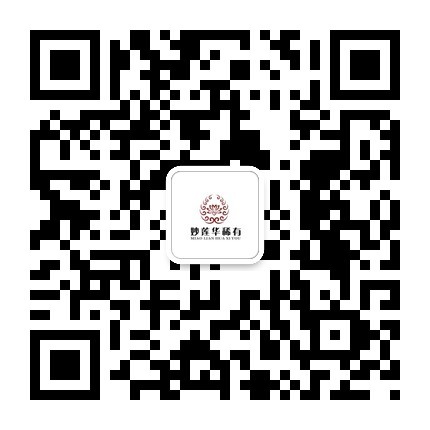 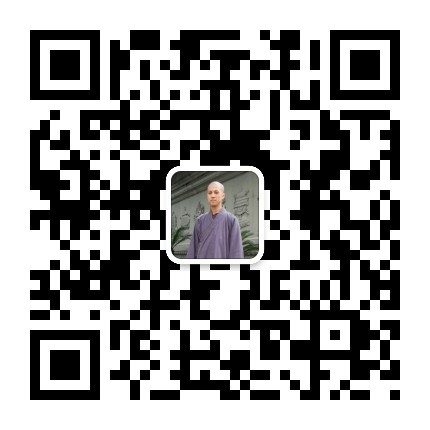 有关雪相法师文集、影音资料等，网络关键词：雪相法师、四生道人、安稳僧、天真妙心、安稳文集、四生语录、四生法音。明静讲堂是天台山翠屏寺雪相法师发起建立的弘法机构，此群为讲堂在网上专用之佛学交流群。讲堂内所讲所学，以三藏十二部经典为所学处，历代祖师为善知识，天台宗理论为依止。所有学习内容，将由指导法师推荐历代祖师大德之典籍为准要，以《佛教修学次第推荐及注意事项》所列之提纲为教材，共同修学佛法，护持佛教，普利一切众生同成正觉。此书为明静讲堂内部学习资料，后期或会更新调整。若有需要者，请与QQ1574914389、635374166联系，索取最新电子档。其法宝之更新内容，均以法师博客和QQ空间为准。读奉经文应注意佛经安置须知1.经典应放在其他书籍的上面，经书有它的层次，由上而下依次为：原文经典、经典注释、一般佛学名相常识、课诵等佛学书籍、圣者言论集、教育性书籍、一般性书籍。2.经书应恭敬放于清净高处，不可随意扔放床上、座椅上等不净处。3.如手捧或装于口袋携带时，不得低于腰部，不可挟腋下。男居士更不可将佛书卷起放入裤袋中，女居士不可将佛书塞入女用皮包中，女用皮包杂物太多，此皆不如法。小本佛经只宜放入上衣口袋，否则犯失敬意。虽细微小节，也不可不知，知即改正，不应再犯。4.不得口吹经上灰尘，应以专用净布拭去。5.不可在经典所在的地方，有种种污秽行为。6.凡经书等法宝阅毕，可辗转流通，赠送其他莲友，不可任意烧毁或丢弃。读诵佛经须知1.经典乃三世诸佛之师、如来法身舍利，亦当作真佛看，不可作纸墨等看。礼诵持念，种种修持，皆当以诚敬为主。2.必须端身正坐，如对圣容，亲聆圆音，不敢萌一念懈怠，不敢起一念分别。从首至尾，一直阅去，无论若文若义，一概不加理会。凡情妄想，卜度思量，将见亵慢之罪。3.不可以口水沾指翻经页。4.不可躺着看经书，更不可以污手触经。5.经书上不可涂写。不得一边谈说杂话、吃东西，一边看经书。其他经论善书亦复如是。　6.中断不看时，应夹放纸条做记号。不可折页、折角，或经书面朝下，作“人”字形搁置。7.不可在洗手间内看经。8.若自己有数本相同的经书，可以广为流传。务须告知对方应当十分尊重恭敬，方可予以恭请，则功德无量。佛经破损处理方法1.佛经是法宝，为众生离苦的指南，应尊重恭敬。若有破损，应速修补，经典所在之处皆有龙天护佑，若任其损坏废置，罪过无量。2.以前请到过一些印刷不精美的经书，或有缺字、漏字的情况，后来又请到了精美的经书；您可以把前者的错别字找出来，用不干胶、计时贴等修正过来，以后再结缘给需要的莲友。3.对破损比较严重，无法修复的经书或者错误比较多的经书，可以焚化，但不可以作一般字纸化，须另设化器，严加防守，不使灰飞它处。以其灰取而装于极密致之布袋中，又加以净沙或净石，俾入水即沉，不致漂于两岸。有过海者，到深处投之海中，或大江深处则可，小沟小河断不可投。如是行者，是为如法。果能依如上所说而行者，无论奉持经书、恭诵经书、助印佛书乃至佛像，均能培植福慧资粮，增长菩提善根，以期于此生中，径证佛果，不退成佛。印造经像之功德（一）从前所作种种罪过，轻者立即消灭，重者亦得转轻。（二）常得吉神拥护。一切瘟疫、水火、寇盗、刀兵、牢狱之灾，悉皆不受。（三）夙生怨对，咸蒙法益，而得解脱，永免寻仇报复之苦。（四）夜叉恶鬼，不能侵犯。毒蛇饿虎，不能为害。（五）心得安慰，日无险事，夜无恶梦。颜色光泽，气力充盛，所作吉利。（六）至心奉法，虽无希求，自然衣食丰足、家庭和睦、福寿绵长。（七）所言所行，人天欢喜，任到何方，常为多众倾诚爱戴、恭敬礼拜。（八）愚者转智，病者转健，困者转亨。为妇女者，报谢之日，捷转男身。（九）永离恶道，受生善道。相貌端正，天资超越，福禄殊胜。（十）能为一切众生，种植善根。以众生心，作大福田，获无量胜果。所生之处，常得见佛闻法。直至三慧宏开，六通亲证，速得成佛。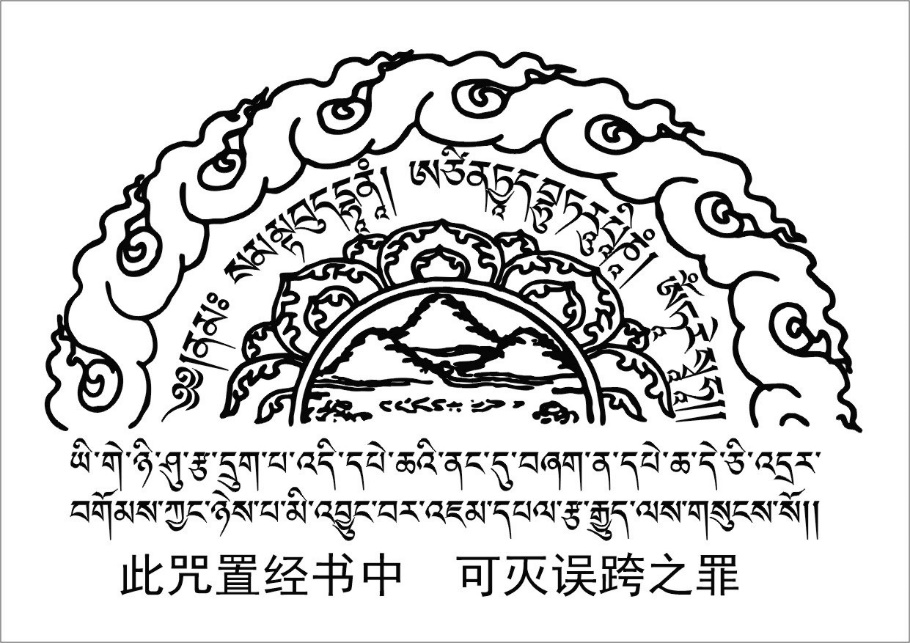 本讲堂仅编订电子档，以供内部参考，个人需要者，请自行打印。编订日期：2017年8月2017年10月明静讲堂十善十恶因果表十善十恶因果表十善十恶因果表十善十恶因果表十善十恶因果表十善十恶因果表十善十恶因果表十善十恶因果表十善十恶因果表十善十恶因果表十善十恶因果表三业身业身业身业口业口业口业口业意业意业意业十恶业杀生偷盗邪淫妄言绮语恶口两舌悭贪嗔恚愚痴正报三恶道三恶道三恶道三恶道三恶道三恶道三恶道三恶道三恶道三恶道余报短命多病贫穷耗散不得如意眷属　　　　妻不贞良人不信从被人欺诳言无人受语不明了言多诤讼常闻恶声眷属乖离被人搬弄多欲、贫贱所求违愿多怀恨忿丑陋人厌其心谄曲生邪见家十善业不杀生不偷盗不邪淫不妄言不绮语不恶口不两舌不悭贪不嗔恚不愚痴正报三善道三善道三善道三善道三善道三善道三善道三善道三善道三善道余报长寿少病富裕人不侵损得如意眷属妻室贞良发言人信不被欺诳言有威信口才优胜不闻恶声言词和雅眷属欢乐不受挑拨离间富贵恬淡寡欲心常喜乐容貌端正聪明智慧止恶行善之法放生护生救护一切有情广行布施兴办善举清心寡欲毁淫书淫画印送戒淫书出言忠良心口如一言出必行言皆有益广行劝化言词温和隐恶扬善不讦人过背面如一排难解纷常怀惠施恬淡廉洁慈悲博爱救度一切因果正见般若智照